Standard
wektorowych danych przestrzennych
Generalnej Dyrekcji Ochrony Środowiska na potrzeby gromadzenia informacji o rozmieszczeniu chronionych gatunków, ich siedlisk oraz siedlisk przyrodniczych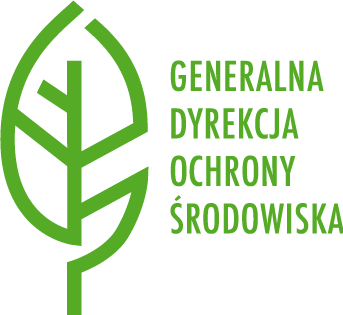 Wersja 2019.1Wstęp	Niniejszy dokument definiuje parametry techniczne formatu i struktury rekomendowane przez Generalnego Dyrektora Ochrony Środowiska do gromadzenia i wizualizacji cyfrowych danych przestrzennych dotyczących rozmieszczenia chronionych gatunków, ich siedlisk oraz siedlisk przyrodniczych.Przyjete rozwiązania w przeważającej części opierają się na opracowanym w 2009 roku „Standardzie GIS w ochronie Przyrody, wersja 3.03.01” (M. Łochyński, M. Guzik), który od lat stosowany jest przez niektóre organy ochrony przyrody (m.in. parki krajobrazowe, parki narodowe, regionalne dyrekcje ochrony środowiska, Generalną Dyrekcję Ochrony Środowiska). Podstawowym założeniem przyjętym przy pracach nad niniejszymi wytycznymi było zachowanie kompatybilności wstecznej tak, by nie powodować nieprawidłowości przy stosowaniu zaktualizowanego standardu wobec istniejących baz danych opartych o ww. dokument. Wytyczne konsumują również spostrzeżenia i pomysły, które pojawiły się na przestrzeni lat wykorzystywania wersji 3.03.01, konsultowane ze specjalistami z zakresu systemów informacji przestrzennej, usprawniając tym samym pracę z danymi wektorowymi.	Dokument ten ma charakter stale aktualizowanej (szczególnie w zakresie list słownikowych) wersjonowanej publikacji utrzymywanej i koordynowanej przez Generalnego Dyrektora Ochrony Środowiska, dostępnej pod adresem http://www.gdos.gov.pl/wytyczne-i-poradniki na stronie internetowej GDOŚ i należy go rozumieć jako niezbędne minimum, wspólne dla potrzeb wszystkich organów ochrony przyrody i instytucji naukowych. Jeżeli istnieje specyficzna potrzeba danej jednostki, np. rozszerzenie atrybutów obiektów czy dodanie nowych tabel, może on być (i powinien) rozbudowywany, jednak zachowując zarysowane tu zasady i kompatybilność wsteczną na potrzeby przyszłej wymiany danych. Takie podejście pozwoli na usprawnienie w skali kraju udostępniania i przetwarzania danych o rozmieszczeniu siedlisk i gatunków pomiędzy jednostkami zajmującymi się tą tematyką.	Wszelkie uwagi i sugestie dot. błędów lub rozwoju niniejszej publikacji należy zgłąszać pocztą elektroniczną na adres sdgis@gdos.gov.plSystem odniesień przestrzennych	Wszelkie dane przestrzenne, których dotyczy niniejsze opracowanie, zapisywane są przy użyciu układu współrzędnych płaskich prostokątnych PL-1992, o którym mowa w rozporządzeniu.Format danych	Wszelkie dane przestrzenne, których dotyczy niniejsze opracowanie, zapisywane są przy użyciu otwartego formatu grafiki wektorowej ESRI Shapefile. W formacie tym każdy zbiór danych (warstwa) składa się z 4 plików niezbędnych do ich prawidłowego odtworzenia, tj.:Tabela 1: Lista plików formatu ShapefileZbiory danych (warstwy)	W ramach formatu rozróżnia się: stanowisko lub obszar występowania gatunku, siedlisko gatunku oraz stanowisko lub obszar występowania siedliska przyrodniczego o znaczeniu europejskim/zbiorowiska roślinnego, co warunkuje typ zastosowanej geometrii – punktu lub poligonu;	Co do zasady stanowiska gatunków są przechowywane punktowo, zaś siedliska gatunku oraz obszary występowania siedlisk przyrodniczych o znaczeniu europejskim/zbiorowisk roślinnych przechowywane są powierzchniowo. Wyjątki stanowią powierzchniowe stanowiska (o pow. większej niż 25m2) dla niektórych gatunków (np. mchy_aft – Tabela 2) oraz niektóre specyficzne siedliska przyrodnicze (np. 7150), dla których jest uzasadnione kartowanie punktowe (siedn2k_pft, zbiorosl_pft dla pow. mniejszej niż 25m2 – patrz Tabela 2), przy czym:stanowisko występowania gatunku to miejsce obserwacji lub konkretne miejsce występowania osobnika bądź osobników danego gatunku, gdzie można je regularnie spotkać (np. miejsce występowania gatunku rośliny naczyniowej, miejsce gniazdowania gatunku ptaka, miejsce rozrodu lub zimowania gatunku ssaka),siedlisko gatunku to kluczowe miejsce życiowe, regularnie użytkowane przez osobnika bądź osobniki danego gatunku (np. pierzowisko gatunku ptaka, żerowisko gatunku ssaka). Przez siedlisko gatunku należy rozumieć również hipotetyczny obszar przydatny do m.in. rozrodu, żerowania czy odpoczynku gatunku, w obrębie którego udokumentowano jego funkcjonowanie (np. pas szuwaru trzcinowego nad zbiornikiem wodnym, w obrębie którego udokumentowano stanowiska gatunku ptaka – jego miejsca gniazdowania). Należy kartować jedynie naturalne, trwałe i raczej typowe siedliska występowania gatunku (np. nie zaznaczać pola rzepaku jako miejsce żerowania żubra, czy zbiornika przeciwpożarowego w przedsiębiorstwie w którym widziano bobra);siedlisko przyrodnicze o znaczeniu europejskim to typ siedliska będący przedmiotem zainteresowania Wspólnoty określony w Załączniku Nr 1 do rozporządzenia,zbiorowisko roślinne to skupienie zwykle wielu gatunków roślin występujących na jednej powierzchni, tworzących skomplikowaną strukturę osobników współżyjących ze sobą i oddziaływujących na siebie wzajemnie oraz na własne siedlisko. Dla zbiorowisk roślinnych wymaga się stosowania nazewnictwa zgodnego z Międzynarodowym Kodeksem Nomenklatury Fitosocjologicznej;	Jeżeli stanowisko gatunku, dla którego przewidziano jedynie kartowanie punktowe, zajmuje większą powierzchnię (np. wielkopowierzchniowe zimowisko nietoperzy, obszar gniazdowania kolonii lęgowej kormorana na wyspie), do danych należy wprowadzić punkt środkowy (centroidę) obserwowanego stanowiska lub główne wejście do obiektu, przy czym centroida powinna leżeć wewnątrz poligonu, z którego została utworzona.Tabela 2: Lista warstw tematycznych przewidzianych w StandardzieHistoria zmian2018.1 – pierwsza wersja publiczna. Najważniejsze zmiany w stosunku do SDGIS: dodanie informacji o dokładności przestrzennej kartowania („dokprz”), zmiana sposobu zapisu liczebnośći (dwa pola „liczmin” i „liczmax”), dodanie nowych wartości słownikowych gatunków (kolor czerwony);2018.2 – przyszła wersja publiczna, obecnie w opracowaniu (m.in. aktualizacje list słownikowych i przypisanie im gatunków z rozporządzeń ochrony gatunkowych grzybów roślin i zwierząt, rozróżnienie gatunków chronionych prawnie od pozostałych).Brunatnice, stanowiska – brun_pftGady, stanowiska – gady_pftGady, siedliska – gadysied_aftGrzyby, stanowiska – grzy_pftKrasnorosty, stanowiska – kras_pftMałże, stanowiska – malz_pftMchy, stanowiska – mchy_pftMchy, obszary – mchy_aftMinogi i ryby, stanowiska – minoryby_pftMinogi i ryby, siedliska – minorybysied_aftObszar badań – obszbada_aftOwady, stanowiska – owad_pftOwady, siedliska – owadsied_aftPajęczaki, stanowiska – paje_pftPijawki,stanowiska – pija_pftPłazy, stanowiska – plaz_pftPłazy, siedliska – plazsied_aftPorosty, stanowiska – poro_pftPtaki, stanowiska – ptak_pftPtaki, siedliska – ptaksied_aftRamienice, stanowiska – rami_pftRamienice, obszary – rami_aftRośliny naczyniowe, stanowiska – roslnacz_pftRośliny naczyniowe, obszary – roslnacz_aftSiedliska przyrodnicze o znaczeniu europejskim, stanowiska – siedn2k_pftSiedliska przyrodnicze o znaczeniu europejskim, obszary – siedn2k_aftSkorupiaki, stanowiska – skor_pftSsaki, stanowiska – ssak_pftSsaki, siedliska – ssaksied_aftŚlimaki, stanowiska – slim_pftWątrobowce, stanowiska – watr_pftZbiorowiska roślinne, stanowiska – zbiorosl_pftZbiorowiska roślinne, obszary – zbiorosl_aftTabele słownikoweUWAGA: Obecnie trwają prace w GDOŚ mające na celu określenie gatunków wrażliwych. Do chwili opublikowania nowszej wersji niniejszego dokumentu wszystkie gatunki mają przypisanąwartość „nie”, a decyzja o wrażliwości danych należy do jednostki będącej dysponentem danych.Brunatnice – GATBRNGady – GATGADGrzyby – GATGRZKrasnorosty – GATKRSMałże – GATMLZMchy – GATMCHMinogi i ryby – GATMNGRYBOwady – GATOWDPajęczaki – GATPJCPijawki – GATPJWPłazy – GATPLZPorosty – GATPRSPtaki – GATPTKRamienice – GATRMNRośliny naczyniowe – GATRSLNCZSiedliska przyronicze o znaczeniu europejskim, stanowiska – SDLN2KSkorupiaki, stanowiska – GATSKRSsaki, stanowiska – GATSSKŚlimaki, stanowiska – GATSLMWątrobowce, stanowiska – GATWTRZbiorowiska roślinne – ZSPRSLJednostki liczebności - LCZUwaga: zalecaną do stosowania jednostką są dla:gatunków ptaków – pary (p) w sezonie lęgowym i osobniki (i) w sezonie zimowym i przejściowym, z wyjątkami wskazanymi na liście: http://biodiversity.eionet.europa.eu/activities/Natura_2000/Folder_Reference_Portal/Population_units_birds.xlspozostałych gatunków – osobniki (i), z wyjątkami wskazanymi na liście: http://biodiversity.eionet.europa.eu/activities/Natura_2000/Folder_Reference_Portal/list_of_exceptions.pdfFunkcje siedliska - FNKKryteria lęgowości - LEGRozszerzenie plikuOpis funkcjonalności.shpPlik zawierający dane geometrii obiektów przestrzennych.shxPlik zawierający indeksację obiektów przestrzennych.dbfPlik zawierający dane opisowe obiektów przestrzennych.prjPlik zawierający parametry zastosowanego układu współrzędnychNazwa zbioruOpis zbioruTyp geometrii zbiorugrzy_pftStanowiska gatunków grzybówPunktporo_pftStanowiska gatunków porostówPunktbrun_pftStanowiska gatunków brunatnicPunktkras_pftStanowiska gatunków krasnorostówPunktrami_pftStanowiska gatunków ramienic (centroida dla pow. mniejszej niż 25m2)Punktrami_aftObszary występowania gatunków ramienic (poligon dla pow. większej niż 25m2)Poligonwatr_pftStanowiska gatunków wątrobowcówPunktmchy_pftStanowiska gatunków mchów (centroida dla pow. <25m2)Punktmchy_aftObszary występowania gatunków mchów (poligon dla pow. >25m2)Poligonroslnacz_pftStanowiska gatunków roślin naczyniowych (centroida dla pow. <25m2)Punktroslnacz_aftObszary występowania gatunków roślin naczyniowych (poligon dla pow. >25m2)Poligonpija_pftStanowiska gatunków pijawekPunktskor_pftStanowiska gatunków skorupiakówPunktobszbada_aftObszar badań, na którym przeprowadzono inwentaryzację/wizję terenowąPoligonowad_pftStanowiska gatunków owadówPunktowadsied_aftSiedliska gatunków owadówPoligonpaje_pftStanowiska gatunków pajęczakówPunktslim_pftStanowiska gatunków ślimakówPunktmalz_pftStanowiska gatunków małżyPunktminoryby_pftStanowiska gatunków minogów i rybPunktminorybysied_aftSiedliska gatunków minogów i rybPoligonplaz_pftStanowiska gatunków płazówPunktplazsied_aftSiedliska gatunków płazówPoligongady_pftStanowiska gatunków gadówPunktgadysied_aftSiedliska gatunków gadówPoligonptak_pftStanowiska gatunków ptakówPunktptaksied_aftSiedliska gatunków ptakówPoligonssak_pftStanowiska gatunków ssakówPunktssaksied_aftSiedliska gatunków ssakówPoligonsiedn2k_pftStanowiska siedlisk przyrodniczych o znaczeniu europejskim (centroida dla pow. <25m2)Punktsiedn2k_aftObszary występowania siedlisk przyrodniczych o znaczeniu europejskim (poligon dla pow. >25m2)Poligonzbiorosl_pftStanowiska zbiorowisk roślinnych (centroida dla pow. <25m2)Punktzbiorosl_aftObszary występowania zbiorowisk roślinnych (poligon dla pow. >25m2)PoligonNazwa kolumnygatlczminlczmaxjdnlczdatobsdokprzzrddanjawdanuwgOpis kolumnyGatunek brunatnicy wybrany z listy słownikowejWartość minimalna liczebnościWartość maksymalna liczebnościDopuszczalne wartości zawieralista słownikowa,przy czym zalecane jest stosowanie, wszędzietam gdzie to możliwe, wartości„i” lub „p”Data stwierdzenia/obserwacjiSzacowana dokładność kartowania wyrażona jako promień w metrachTekstowy opis źródła danychPole definiujące jawność danych (np. brak możliwości rozpowszechniania ze względu na prawa autorskie). Nie mylić z wrażliwością danych przypisaną do gatunkuUwagi lub komentarze do rekorduTyp danychTekstLiczba naturalnaLiczba naturalnaTekstDataLiczba naturalnaTekstTekstTekstObligatoryjnośćTakTakTakTakTakTakTakTakNieLista słownikowaGATBRN (str. 39)Dane w kolumnach lczmin i lczmax przyjmują wartości liczbowe w zależności od stwierdzonego zakresu liczebności gatunku, wg poniższych przykładów:Dla dokładnie 5 os.:lczmin = 5lczmax = 5Dla zakresu od 5 do 10 os.:lczmin = 5lczmax = 10Dla zakresu co najmniej 5 os.:lczmin = 5lczmax = 0Dla zakresu maksymalnie 5 os.:lczmin = 1lczmax = 5Dane w kolumnach lczmin i lczmax przyjmują wartości liczbowe w zależności od stwierdzonego zakresu liczebności gatunku, wg poniższych przykładów:Dla dokładnie 5 os.:lczmin = 5lczmax = 5Dla zakresu od 5 do 10 os.:lczmin = 5lczmax = 10Dla zakresu co najmniej 5 os.:lczmin = 5lczmax = 0Dla zakresu maksymalnie 5 os.:lczmin = 1lczmax = 5LCZ (str. 348)RRRR-MM-DDNie dotyczyZgodnie z normą PN-ISO 690:2012j – jawne
z – zastrezeżoneNie dotyczyNazwa kolumnygatlczminlczmaxjdnlczdatobsdokprzzrddanjawdanuwgOpis kolumnyGatunek gada wybrany z listy słownikowejWartość minimalna liczebnościWartość maksymalna liczebnościDopuszczalne wartości zawieralista słownikowa,przy czym jest zalecane stosowanie, wszędzietam gdzie to możliwe, wartości„i” lub „p”Data stwierdzenia/obserwacjiSzacowana dokładność kartowania wyrażona jako promień w metrachTekstowy opis źródła danychPole definiujące jawność danych (np. brak możliwości rozpowszechniania ze względu na prawa autorskie). Nie mylić z wrażliwością danych przypisaną do gatunkuUwagi lub komentarze do rekorduTyp danychTekstLiczba naturalnaLiczba naturalnaTekstDataLiczba naturalnaTekstTekstTekstObligatoryjnośćTakTakTakTakTakTakTakTakNieLista słownikowaGATGAD (str. 39)Dane w kolumnach lczmin i lczmax przyjmują wartości liczbowe w zależności od stwierdzonego zakresu liczebności gatunku, wg poniższych przykładów:Dla dokładnie 5 os.:lczmin = 5lczmax = 5Dla zakresu od 5 do 10 os.:lczmin = 5lczmax = 10Dla zakresu co najmniej 5 os.:lczmin = 5lczmax = 0Dla zakresu maksymalnie 5 os.:lczmin = 1lczmax = 5Dane w kolumnach lczmin i lczmax przyjmują wartości liczbowe w zależności od stwierdzonego zakresu liczebności gatunku, wg poniższych przykładów:Dla dokładnie 5 os.:lczmin = 5lczmax = 5Dla zakresu od 5 do 10 os.:lczmin = 5lczmax = 10Dla zakresu co najmniej 5 os.:lczmin = 5lczmax = 0Dla zakresu maksymalnie 5 os.:lczmin = 1lczmax = 5LCZ (str. 348)RRRR-MM-DDNie dotyczyZgodnie z normą PN-ISO 690:2012j – jawne
z – zastrezeżoneNie dotyczyNazwa kolumnygatfnkdatobsdokprzzrddanjawdanuwgOpis kolumnyGatunek gada wybrany z listy słownikowejFunkcja siedliskaData stwierdzenia/obserwacjiSzacowana dokładność kartowania wyrażona jako promień w metrachTekstowy opis źródła danychPole definiujące jawność danych (np. brak możliwości rozpowszechniania ze względu na prawa autorskie). Nie mylić z wrażliwością danych przypisaną do gatunkuUwagi lub komentarze do rekorduTyp danychTekstTekstDataLiczba naturalnaTekstTekstTekstObligatoryjnośćTakTakTakTakTakTakNieLista słownikowaGATGAD (str. 39)FNK (str. 349)RRRR-MM-DDNie dotyczyZgodnie z normą PN-ISO 690:2012j – jawne
z – zastrezeżoneNie dotyczyNazwa kolumnygatlczminlczmaxjdnlczdatobsdokprzzrddanjawdanuwgOpis kolumnyGatunek grzyba wybrany z listy słownikowejWartość minimalna liczebnościWartość maksymalna liczebnościDopuszczalne wartości zawieralista słownikowa,przy czym jest zalecane stosowanie, wszędzietam gdzie to możliwe, wartości„i” lub „p”Data stwierdzenia/obserwacjiSzacowana dokładność kartowania wyrażona jako promień w metrachTekstowy opis źródła danychPole definiujące jawność danych (np. brak możliwości rozpowszechniania ze względu na prawa autorskie). Nie mylić z wrażliwością danych przypisaną do gatunkuUwagi lub komentarze do rekorduTyp danychTekstLiczba naturalnaLiczba naturalnaTekstDataLiczba naturalnaTekstTekstTekstObligatoryjnośćTakTakTakTakTakTakTakTakNieLista słownikowaGATGRZ (str. 39)Dane w kolumnach lczmin i lczmax przyjmują wartości liczbowe w zależności od stwierdzonego zakresu liczebności gatunku, wg poniższych przykładów:Dla dokładnie 5 os.:lczmin = 5lczmax = 5Dla zakresu od 5 do 10 os.:lczmin = 5lczmax = 10Dla zakresu co najmniej 5 os.:lczmin = 5lczmax = 0Dla zakresu maksymalnie 5 os.:lczmin = 1lczmax = 5Dane w kolumnach lczmin i lczmax przyjmują wartości liczbowe w zależności od stwierdzonego zakresu liczebności gatunku, wg poniższych przykładów:Dla dokładnie 5 os.:lczmin = 5lczmax = 5Dla zakresu od 5 do 10 os.:lczmin = 5lczmax = 10Dla zakresu co najmniej 5 os.:lczmin = 5lczmax = 0Dla zakresu maksymalnie 5 os.:lczmin = 1lczmax = 5LCZ (str. 348)RRRR-MM-DDNie dotyczyZgodnie z normą PN-ISO 690:2012j – jawne
z – zastrezeżoneNie dotyczyNazwa kolumnygatlczminlczmaxjdnlczdatobsdokprzzrddanjawdanuwgOpis kolumnyGatunek krasnorostu wybrany z listy słownikowejWartość minimalna liczebnościWartość maksymalna liczebnościDopuszczalne wartości zawieralista słownikowa,przy czym jest zalecane stosowanie, wszędzietam gdzie to możliwe, wartości„i” lub „p”Data stwierdzenia/obserwacjiSzacowana dokładność kartowania wyrażona jako promień w metrachTekstowy opis źródła danychPole definiujące jawność danych (np. brak możliwości rozpowszechniania ze względu na prawa autorskie). Nie mylić z wrażliwością danych przypisaną do gatunkuUwagi lub komentarze do rekorduTyp danychTekstLiczba naturalnaLiczba naturalnaTekstDataLiczba naturalnaTekstTekstTekstObligatoryjnośćTakTakTakTakTakTakTakTakNieLista słownikowaGATKRS (str. 74)Dane w kolumnach lczmin i lczmax przyjmują wartości liczbowe w zależności od stwierdzonego zakresu liczebności gatunku, wg poniższych przykładów:Dla dokładnie 5 os.:lczmin = 5lczmax = 5Dla zakresu od 5 do 10 os.:lczmin = 5lczmax = 10Dla zakresu co najmniej 5 os.:lczmin = 5lczmax = 0Dla zakresu maksymalnie 5 os.:lczmin = 1lczmax = 5Dane w kolumnach lczmin i lczmax przyjmują wartości liczbowe w zależności od stwierdzonego zakresu liczebności gatunku, wg poniższych przykładów:Dla dokładnie 5 os.:lczmin = 5lczmax = 5Dla zakresu od 5 do 10 os.:lczmin = 5lczmax = 10Dla zakresu co najmniej 5 os.:lczmin = 5lczmax = 0Dla zakresu maksymalnie 5 os.:lczmin = 1lczmax = 5LCZ (str. 348)RRRR-MM-DDNie dotyczyZgodnie z normą PN-ISO 690:2012j – jawne
z – zastrezeżoneNie dotyczyNazwa kolumnygatlczminlczmaxjdnlczdatobsdokprzzrddanjawdanuwgOpis kolumnyGatunek małża wybrany z listy słownikowejWartość minimalna liczebnościWartość maksymalna liczebnościDopuszczalne wartości zawieralista słownikowa,przy czym jest zalecane stosowanie, wszędzietam gdzie to możliwe, wartości„i” lub „p”Data stwierdzenia/obserwacjiSzacowana dokładność kartowania wyrażona jako promień w metrachTekstowy opis źródła danychPole definiujące jawność danych (np. brak możliwości rozpowszechniania ze względu na prawa autorskie). Nie mylić z wrażliwością danych przypisaną do gatunkuUwagi lub komentarze do rekorduTyp danychTekstLiczba naturalnaLiczba naturalnaTekstDataLiczba naturalnaTekstTekstTekstObligatoryjnośćTakTakTakTakTakTakTakTakNieLista słownikowaGATML (str. 75)Dane w kolumnach lczmin i lczmax przyjmują wartości liczbowe w zależności od stwierdzonego zakresu liczebności gatunku, wg poniższych przykładów:Dla dokładnie 5 os.:lczmin = 5lczmax = 5Dla zakresu od 5 do 10 os.:lczmin = 5lczmax = 10Dla zakresu co najmniej 5 os.:lczmin = 5lczmax = 0Dla zakresu maksymalnie 5 os.:lczmin = 1lczmax = 5Dane w kolumnach lczmin i lczmax przyjmują wartości liczbowe w zależności od stwierdzonego zakresu liczebności gatunku, wg poniższych przykładów:Dla dokładnie 5 os.:lczmin = 5lczmax = 5Dla zakresu od 5 do 10 os.:lczmin = 5lczmax = 10Dla zakresu co najmniej 5 os.:lczmin = 5lczmax = 0Dla zakresu maksymalnie 5 os.:lczmin = 1lczmax = 5LCZ (str. 348)RRRR-MM-DDNie dotyczyZgodnie z normą PN-ISO 690:2012j – jawne
z – zastrezeżoneNie dotyczyNazwa kolumnygatlczminlczmaxjdnlczdatobsdokprzzrddanjawdanuwgOpis kolumnyGatunek mchu wybrany z listy słownikowejWartość minimalna liczebnościWartość maksymalna liczebnościDopuszczalne wartości zawieralista słownikowa,przy czym jest zalecane stosowanie, wszędzietam gdzie to możliwe, wartości„i” lub „p”Data stwierdzenia/obserwacjiSzacowana dokładność kartowania wyrażona jako promień w metrachTekstowy opis źródła danychPole definiujące jawność danych (np. brak możliwości rozpowszechniania ze względu na prawa autorskie). Nie mylić z wrażliwością danych przypisaną do gatunkuUwagi lub komentarze do rekorduTyp danychTekstLiczba naturalnaLiczba naturalnaTekstDataLiczba naturalnaTekstTekstTekstObligatoryjnośćTakTakTakTakTakTakTakTakNieLista słownikowaGATMCH (str. 75)Dane w kolumnach lczmin i lczmax przyjmują wartości liczbowe w zależności od stwierdzonego zakresu liczebności gatunku, wg poniższych przykładów:Dla dokładnie 5 os.:lczmin = 5lczmax = 5Dla zakresu od 5 do 10 os.:lczmin = 5lczmax = 10Dla zakresu co najmniej 5 os.:lczmin = 5lczmax = 0Dla zakresu maksymalnie 5 os.:lczmin = 1lczmax = 5Dane w kolumnach lczmin i lczmax przyjmują wartości liczbowe w zależności od stwierdzonego zakresu liczebności gatunku, wg poniższych przykładów:Dla dokładnie 5 os.:lczmin = 5lczmax = 5Dla zakresu od 5 do 10 os.:lczmin = 5lczmax = 10Dla zakresu co najmniej 5 os.:lczmin = 5lczmax = 0Dla zakresu maksymalnie 5 os.:lczmin = 1lczmax = 5LCZ (str. 348)RRRR-MM-DDNie dotyczyZgodnie z normą PN-ISO 690:2012j – jawne
z – zastrezeżoneNie dotyczyNazwa kolumnygatlczminlczmaxjdnlczdatobsdokprzzrddanjawdanuwgOpis kolumnyGatunek mchu wybrany z listy słownikowejWartość minimalna liczebnościWartość maksymalna liczebnościDopuszczalne wartości zawieralista słownikowa,przy czym jest zalecane stosowanie, wszędzietam gdzie to możliwe, wartości„i” lub „p”Data stwierdzenia/obserwacjiSzacowana dokładność kartowania wyrażona jako promień w metrachTekstowy opis źródła danychPole definiujące jawność danych (np. brak możliwości rozpowszechniania ze względu na prawa autorskie). Nie mylić z wrażliwością danych przypisaną do gatunkuUwagi lub komentarze do rekorduTyp danychTekstLiczba naturalnaLiczba naturalnaTekstDataLiczba naturalnaTekstTekstTekstObligatoryjnośćTakTakTakNieTakTakTakTakNieLista słownikowaGATMCH (str. 75)Dane w kolumnach lczmin i lczmax przyjmują wartości liczbowe w zależności od stwierdzonego zakresu liczebności gatunku, wg poniższych przykładów:Dla dokładnie 5 os.:lczmin = 5lczmax = 5Dla zakresu od 5 do 10 os.:lczmin = 5lczmax = 10Dla zakresu co najmniej 5 os.:lczmin = 5lczmax = 0Dla zakresu maksymalnie 5 os.:lczmin = 1lczmax = 5Dane w kolumnach lczmin i lczmax przyjmują wartości liczbowe w zależności od stwierdzonego zakresu liczebności gatunku, wg poniższych przykładów:Dla dokładnie 5 os.:lczmin = 5lczmax = 5Dla zakresu od 5 do 10 os.:lczmin = 5lczmax = 10Dla zakresu co najmniej 5 os.:lczmin = 5lczmax = 0Dla zakresu maksymalnie 5 os.:lczmin = 1lczmax = 5LCZ (str. 348)RRRR-MM-DDNie dotyczyZgodnie z normą PN-ISO 690:2012j – jawne
z – zastrezeżoneNie dotyczyNazwa kolumnygatlczminlczmaxjdnlczdatobsdokprzzrddanjawdanuwgOpis kolumnyGatunek minoga lub ryby wybrany z listy słownikowejWartość minimalna liczebnościWartość maksymalna liczebnościDopuszczalne wartości zawieralista słownikowa,przy czym jest zalecane stosowanie, wszędzietam gdzie to możliwe, wartości„i” lub „p”Data stwierdzenia/obserwacjiSzacowana dokładność kartowania wyrażona jako promień w metrachTekstowy opis źródła danychPole definiujące jawność danych (np. brak możliwości rozpowszechniania ze względu na prawa autorskie). Nie mylić z wrażliwością danych przypisaną do gatunkuUwagi lub komentarze do rekorduTyp danychTekstLiczba naturalnaLiczba naturalnaTekstDataLiczba naturalnaTekstTekstTekstObligatoryjnośćTakTakTakTakTakTakTakTakNieLista słownikowaGATMNGRYB (str. 82)Dane w kolumnach lczmin i lczmax przyjmują wartości liczbowe w zależności od stwierdzonego zakresu liczebności gatunku, wg poniższych przykładów:Dla dokładnie 5 os.:lczmin = 5lczmax = 5Dla zakresu od 5 do 10 os.:lczmin = 5lczmax = 10Dla zakresu co najmniej 5 os.:lczmin = 5lczmax = 0Dla zakresu maksymalnie 5 os.:lczmin = 1lczmax = 5Dane w kolumnach lczmin i lczmax przyjmują wartości liczbowe w zależności od stwierdzonego zakresu liczebności gatunku, wg poniższych przykładów:Dla dokładnie 5 os.:lczmin = 5lczmax = 5Dla zakresu od 5 do 10 os.:lczmin = 5lczmax = 10Dla zakresu co najmniej 5 os.:lczmin = 5lczmax = 0Dla zakresu maksymalnie 5 os.:lczmin = 1lczmax = 5LCZ (str. 348)RRRR-MM-DDNie dotyczyZgodnie z normą PN-ISO 690:2012j – jawne
z – zastrezeżoneNie dotyczyNazwa kolumnygatfnkdatobsdokprzzrddanjawdanuwgOpis kolumnyGatunek minoga lub ryby wybrany z listy słownikowejFunkcja siedliskaData stwierdzenia/obserwacji Szacowana dokładność kartowania wyrażona jako promień w metrachTekstowy opis źródła danychPole definiujące jawność danych (np. brak możliwości rozpowszechniania ze względu na prawa autorskie). Nie mylić z wrażliwością danych przypisaną do gatunkuUwagi lub komentarze do rekorduTyp danychTekstTekstDataLiczba naturalnaTekstTekstTekstObligatoryjnośćTakTAKTakTakTakTakNieLista słownikowaGATMNGRYB (str. 82)FNK (str. 349)RRRR-MM-DDNie dotyczyZgodnie z normą PN-ISO 690:2012j – jawne
z – zastrezeżoneNie dotyczyNazwa kolumnygrzyporobrunkrasramiwatrmchyroslnaczpijaskorowadpajeslimmalzminorybyplazgadyptakssaksiedn2kzbioroslzrddanPole typuTekstTekstTekstTekstTekstTekstTekstTekstTekstTekstTekstTekstTekstTekstTekstTekstTekstTekstTekstTekstTekstTekstZbiór możliwych wartościn - tak
n - nietak /nietak /nietak /nietak /nietak /nietak /nietak 
/nietak /nietak /nietak /nietak /nietak /nietak /nietak 
/nietak /nietak /nietak /nietak /nietak /nietak /nieZgodnie z normą PN-ISO 690:2012Nazwa kolumnygatlczminlczmaxjdnlczdatobsdokprzzrddanjawdanuwgOpis kolumnyGatunek owada wybrany z listy słownikowejWartość minimalna liczebnościWartość maksymalna liczebnościDopuszczalne wartości zawieralista słownikowa,przy czym jest zalecane stosowanie, wszędzietam gdzie to możliwe, wartości„i” lub „p”Data stwierdzenia/obserwacji RRRR-MM-DDSzacowana dokładność kartowania wyrażona jako promień w metrachSzacowana dokładność kartowania, tj. dokładność terenowa pomiar wyrażona promieniem wyrażony w metrachPole definiujące jawność danych (np. brak możliwości rozpowszechniania ze względu na prawa autorskie). Nie mylić z wrażliwością danych przypisaną do gatunkuUwagi lub komentarze do rekorduTyp danychTekstLiczba naturalnaLiczba naturalnaTekstDataLiczbna naturalnaLiczba naturalnaTekstTekstObligatoryjnośćTakTakTakTakTakTakTakTakNieLista słownikowaGATOWD (str. 86)Dane w kolumnach lczmin i lczmax przyjmują wartości liczbowe w zależności od stwierdzonego zakresu liczebności gatunku, wg poniższych przykładów:Dla dokładnie 5 os.:lczmin = 5lczmax = 5Dla zakresu od 5 do 10 os.:lczmin = 5lczmax = 10Dla zakresu co najmniej 5 os.:lczmin = 5lczmax = 0Dla zakresu maksymalnie 5 os.:lczmin = 1lczmax = 5Dane w kolumnach lczmin i lczmax przyjmują wartości liczbowe w zależności od stwierdzonego zakresu liczebności gatunku, wg poniższych przykładów:Dla dokładnie 5 os.:lczmin = 5lczmax = 5Dla zakresu od 5 do 10 os.:lczmin = 5lczmax = 10Dla zakresu co najmniej 5 os.:lczmin = 5lczmax = 0Dla zakresu maksymalnie 5 os.:lczmin = 1lczmax = 5LCZ (str. 348)RRRR-MM-DDNie dotyczyZgodnie z normą PN-ISO 690:2012j – jawne
z – zastrezeżoneNie dotyczyNazwa kolumnygatfnkdatobsdokprzzrddanjawdanuwgOpis kolumnyGatunek owada wybrany z listy słownikowejFunkcja siedliskaData stwierdzenia/obserwacji wyrażona w formacieRRRR-MM-DDSzacowana dokładność kartowania wyrażona jako promień w metrachTekstowy opis źródła danychPole definiujące jawność danych (np. brak możliwości rozpowszechniania ze względu na prawa autorskie). Nie mylić z wrażliwością danych przypisaną do gatunkuUwagi lub komentarze do rekorduTyp danychTekstTekstDataLiczba naturalnaTekstTekstTekstObligatoryjnośćTakTAKTakTakTakTakNieLista słownikowaGATOWD (str. 86)FNK (str. 349)Nie dotyczyNie dotyczyZgodnie z normą PN-ISO 690:2012j – jawne
z – zastrezeżoneNie dotyczyNazwa kolumnygatlczminlczmaxjdnlczdatobsdokprzzrddanjawdanuwgOpis kolumnyGatunek pajęczaka wybrany z listy słownikowejWartość minimalna liczebnościWartość maksymalna liczebnościDopuszczalne wartości zawieralista słownikowa,przy czym jest zalecane stosowanie, wszędzietam gdzie to możliwe, wartości„i” lub „p”Data stwierdzenia/obserwacjiSzacowana dokładność kartowania wyrażona jako promień w metrachTekstowy opis źródła danychPole definiujące jawność danych (np. brak możliwości rozpowszechniania ze względu na prawa autorskie). Nie mylić z wrażliwością danych przypisaną do gatunkuUwagi lub komentarze do rekorduTyp danychTekstLiczba naturalnaLiczba naturalnaTekstDataLiczba naturalnaTekstTekstTekstObligatoryjnośćTakTakTakTakTakTakTakTakNieLista słownikowaGATPJC (str. 152)Dane w kolumnach lczmin i lczmax przyjmują wartości liczbowe w zależności od stwierdzonego zakresu liczebności gatunku, wg poniższych przykładów:Dla dokładnie 5 os.:lczmin = 5lczmax = 5Dla zakresu od 5 do 10 os.:lczmin = 5lczmax = 10Dla zakresu co najmniej 5 os.:lczmin = 5lczmax = 0Dla zakresu maksymalnie 5 os.:lczmin = 1lczmax = 5Dane w kolumnach lczmin i lczmax przyjmują wartości liczbowe w zależności od stwierdzonego zakresu liczebności gatunku, wg poniższych przykładów:Dla dokładnie 5 os.:lczmin = 5lczmax = 5Dla zakresu od 5 do 10 os.:lczmin = 5lczmax = 10Dla zakresu co najmniej 5 os.:lczmin = 5lczmax = 0Dla zakresu maksymalnie 5 os.:lczmin = 1lczmax = 5LCZ (str. 348)RRRR-MM-DDNie dotyczyZgodnie z normą PN-ISO 690:2012j – jawne
z – zastrezeżoneNie dotyczyNazwa kolumnygatlczminlczmaxjdnlczdatobsdokprzzrddanjawdanuwgOpis kolumnyGatunek pijawki wybrany z listy słownikowejWartość minimalna liczebnościWartość maksymalna liczebnościDopuszczalne wartości zawieralista słownikowa,przy czym jest zalecane stosowanie, wszędzietam gdzie to możliwe, wartości„i” lub „p”Data stwierdzenia/obserwacjiSzacowana dokładność kartowania wyrażona jako promień w metrachTekstowy opis źródła danychPole definiujące jawność danych (np. brak możliwości rozpowszechniania ze względu na prawa autorskie). Nie mylić z wrażliwością danych przypisaną do gatunkuUwagi lub komentarze do rekorduTyp danychTekstLiczba naturalnaLiczba naturalnaTekstDataLiczba naturalnaTekstTekstTekstObligatoryjnośćTakTakTakTakTakTakTakTakNieLista słownikowaGATPJW (str. 162)Dane w kolumnach lczmin i lczmax przyjmują wartości liczbowe w zależności od stwierdzonego zakresu liczebności gatunku, wg poniższych przykładów:Dla dokładnie 5 os.:lczmin = 5lczmax = 5Dla zakresu od 5 do 10 os.:lczmin = 5lczmax = 10Dla zakresu co najmniej 5 os.:lczmin = 5lczmax = 0Dla zakresu maksymalnie 5 os.:lczmin = 1lczmax = 5Dane w kolumnach lczmin i lczmax przyjmują wartości liczbowe w zależności od stwierdzonego zakresu liczebności gatunku, wg poniższych przykładów:Dla dokładnie 5 os.:lczmin = 5lczmax = 5Dla zakresu od 5 do 10 os.:lczmin = 5lczmax = 10Dla zakresu co najmniej 5 os.:lczmin = 5lczmax = 0Dla zakresu maksymalnie 5 os.:lczmin = 1lczmax = 5LCZ (str. 348)RRRR-MM-DDNie dotyczyZgodnie z normą PN-ISO 690:2012j – jawne
z – zastrezeżoneNie dotyczyNazwa kolumnygatlczminlczmaxjdnlczdatobsdokprzzrddanjawdanuwgOpis kolumnyGatunek płaza wybrany z listy słownikowejWartość minimalna liczebnościWartość maksymalna liczebnościDopuszczalne wartości zawieralista słownikowa,przy czym jest zalecane stosowanie, wszędzietam gdzie to możliwe, wartości„i” lub „p”Data stwierdzenia/obserwacjiSzacowana dokładność kartowania wyrażona jako promień w metrachTekstowy opis źródła danychPole definiujące jawność danych (np. brak możliwości rozpowszechniania ze względu na prawa autorskie). Nie mylić z wrażliwością danych przypisaną do gatunkuUwagi lub komentarze do rekorduTyp danychTekstLiczba naturalnaLiczba naturalnaTekstDataLiczba naturalnaTekstTekstTekstObligatoryjnośćTakTakTakTakTakTakTakTakNieLista słownikowaGATPLZ (str. 162)Dane w kolumnach lczmin i lczmax przyjmują wartości liczbowe w zależności od stwierdzonego zakresu liczebności gatunku, wg poniższych przykładów:Dla dokładnie 5 os.:lczmin = 5lczmax = 5Dla zakresu od 5 do 10 os.:lczmin = 5lczmax = 10Dla zakresu co najmniej 5 os.:lczmin = 5lczmax = 0Dla zakresu maksymalnie 5 os.:lczmin = 1lczmax = 5Dane w kolumnach lczmin i lczmax przyjmują wartości liczbowe w zależności od stwierdzonego zakresu liczebności gatunku, wg poniższych przykładów:Dla dokładnie 5 os.:lczmin = 5lczmax = 5Dla zakresu od 5 do 10 os.:lczmin = 5lczmax = 10Dla zakresu co najmniej 5 os.:lczmin = 5lczmax = 0Dla zakresu maksymalnie 5 os.:lczmin = 1lczmax = 5LCZ (str. 348)RRRR-MM-DDNie dotyczyZgodnie z normą PN-ISO 690:2012j – jawne
z – zastrezeżoneNie dotyczyNazwa kolumnygatfnkdatobsdokprzzrddanjawdanuwgOpis kolumnyGatunek płaza wybrany z listy słownikowejFunkcja siedliskaData stwierdzenia/obserwacjiSzacowana dokładność kartowania wyrażona jako promień w metrachTekstowy opis źródła danychPole definiujące jawność danych (np. brak możliwości rozpowszechniania ze względu na prawa autorskie). Nie mylić z wrażliwością danych przypisaną do gatunkuUwagi lub komentarze do rekorduTyp danychTekstTekstDataLiczba naturalnaTekstTekstTekstObligatoryjnośćTakTAKTakTakTakTakNieLista słownikowaGATPLZ (str. 162)FNK (str. 349)RRRR-MM-DDNie dotyczyZgodnie z normą PN-ISO 690:2012j – jawne
z – zastrezeżoneNie dotyczyNazwa kolumnygatlczminlczmaxjdnlczdatobsdokprzzrddanjawdanuwgOpis kolumnyGatunek porostu wybrany z listy słownikowejWartość minimalna liczebnościWartość maksymalna liczebnościDopuszczalne wartości zawieralista słownikowa,przy czym jest zalecane stosowanie, wszędzietam gdzie to możliwe, wartości„i” lub „p”Data stwierdzenia/obserwacjiSzacowana dokładność kartowania wyrażona jako promień w metrachTekstowy opis źródła danychPole definiujące jawność danych (np. brak możliwości rozpowszechniania ze względu na prawa autorskie). Nie mylić z wrażliwością danych przypisaną do gatunkuUwagi lub komentarze do rekorduTyp danychTekstLiczba naturalnaLiczba naturalnaTekstDataLiczba naturalnaTekstTekstTekstObligatoryjnośćTakTakTakTakTakTakTakTakNieLista słownikowaGATPRS (str. 163)Dane w kolumnach lczmin i lczmax przyjmują wartości liczbowe w zależności od stwierdzonego zakresu liczebności gatunku, wg poniższych przykładów:Dla dokładnie 5 os.:lczmin = 5lczmax = 5Dla zakresu od 5 do 10 os.:lczmin = 5lczmax = 10Dla zakresu co najmniej 5 os.:lczmin = 5lczmax = 0Dla zakresu maksymalnie 5 os.:lczmin = 1lczmax = 5Dane w kolumnach lczmin i lczmax przyjmują wartości liczbowe w zależności od stwierdzonego zakresu liczebności gatunku, wg poniższych przykładów:Dla dokładnie 5 os.:lczmin = 5lczmax = 5Dla zakresu od 5 do 10 os.:lczmin = 5lczmax = 10Dla zakresu co najmniej 5 os.:lczmin = 5lczmax = 0Dla zakresu maksymalnie 5 os.:lczmin = 1lczmax = 5LCZ (str. 348)RRRR-MM-DDNie dotyczyZgodnie z normą PN-ISO 690:2012j – jawne
z – zastrezeżoneNie dotyczyNazwa kolumnygatlczminlczmaxjdnlczkrylegdatobsdokprzzrddanjawdanuwgOpis kolumnyGatunek ptaka wybrany z listy słownikowejWartość minimalna liczebnościWartość maksymalna liczebnościDopuszczalne wartości zawieralista słownikowa,przy czym jest zalecane stosowanie, wszędzietam gdzie to możliwe, wartości„i” lub „p”Dopuszcza-lne wartości zawiera lista słownikowaData stwierdzenia/obserwacjiSzacowana dokładność kartowania wyrażona jako promień w metrachTekstowy opis źródła danychPole definiujące jawność danych (np. brak możliwości rozpowszechniania ze względu na prawa autorskie). Nie mylić z wrażliwością danych przypisaną do gatunkuUwagi lub komentarze do rekorduTyp danychTekstLiczba naturalnaLiczba naturalnaTekstTekstDataLiczba naturalnaTekstTekstTekstObligatoryjnośćTakTakTakTakNieTakTakTakTakNieLista słownikowaGATPTK (str. 192)Dane w kolumnach lczmin i lczmax przyjmują wartości liczbowe w zależności od stwierdzonego zakresu liczebności gatunku, wg poniższych przykładów:Dla dokładnie 5 os.:lczmin = 5lczmax = 5Dla zakresu od 5 do 10 os.:lczmin = 5lczmax = 10Dla zakresu co najmniej 5 os.:lczmin = 5lczmax = 0Dla zakresu maksymalnie 5 os.:lczmin = 1lczmax = 5Dane w kolumnach lczmin i lczmax przyjmują wartości liczbowe w zależności od stwierdzonego zakresu liczebności gatunku, wg poniższych przykładów:Dla dokładnie 5 os.:lczmin = 5lczmax = 5Dla zakresu od 5 do 10 os.:lczmin = 5lczmax = 10Dla zakresu co najmniej 5 os.:lczmin = 5lczmax = 0Dla zakresu maksymalnie 5 os.:lczmin = 1lczmax = 5LCZ (str. 348)LEG (str. 350)RRRR-MM-DDNie dotyczyZgodnie z normą PN-ISO 690:2012j – jawne
z – zastrezeżoneNie dotyczyNazwa kolumnygatfnkdatobsdokprzzrddanjawdanuwgOpis kolumnyGatunek płaza wybrany z listy słownikowejFunkcja siedliskaData stwierdzenia/obserwacjiSzacowana dokładność kartowania wyrażona jako promień w metrachTekstowy opis źródła danychPole definiujące jawność danych (np. brak możliwości rozpowszechniania ze względu na prawa autorskie). Nie mylić z wrażliwością danych przypisaną do gatunkuUwagi lub komentarze do rekorduTyp danychTekstTekstDataLiczba naturalnaTekstTekstTekstObligatoryjnośćTakTAKTakTakTakTakNieLista słownikowaGATPTK (str. 192)FNK (str. 349)RRRR-MM-DDNie dotyczyZgodnie z normą PN-ISO 690:2012j – jawne
z – zastrezeżoneNie dotyczyNazwa kolumnygatlczminlczmaxjdnlczdatobsdokprzzrddanjawdanuwgOpis kolumnyGatunek ramienicy wybrany z listy słownikowejWartość minimalna liczebnościWartość maksymalna liczebnościDopuszczalne wartości zawieralista słownikowa,przy czym jest zalecane stosowanie, wszędzietam gdzie to możliwe, wartości„i” lub „p”Data stwierdzenia/obserwacjiSzacowana dokładność kartowania wyrażona jako promień w metrachTekstowy opis źródła danychPole definiujące jawność danych (np. brak możliwości rozpowszechniania ze względu na prawa autorskie). Nie mylić z wrażliwością danych przypisaną do gatunkuUwagi lub komentarze do rekorduTyp danychTekstLiczba naturalnaLiczba naturalnaTekstDataLiczba naturalnaTekstTekstTekstObligatoryjnośćTakTakTakTakTakTakTakTakNieLista słownikowaGATRMN (str. 206)Dane w kolumnach lczmin i lczmax przyjmują wartości liczbowe w zależności od stwierdzonego zakresu liczebności gatunku, wg poniższych przykładów:Dla dokładnie 5 os.:lczmin = 5lczmax = 5Dla zakresu od 5 do 10 os.:lczmin = 5lczmax = 10Dla zakresu co najmniej 5 os.:lczmin = 5lczmax = 0Dla zakresu maksymalnie 5 os.:lczmin = 1lczmax = 5Dane w kolumnach lczmin i lczmax przyjmują wartości liczbowe w zależności od stwierdzonego zakresu liczebności gatunku, wg poniższych przykładów:Dla dokładnie 5 os.:lczmin = 5lczmax = 5Dla zakresu od 5 do 10 os.:lczmin = 5lczmax = 10Dla zakresu co najmniej 5 os.:lczmin = 5lczmax = 0Dla zakresu maksymalnie 5 os.:lczmin = 1lczmax = 5LCZ (str. 348)RRRR-MM-DDNie dotyczyZgodnie z normą PN-ISO 690:2012j – jawne
z – zastrezeżoneNie dotyczyNazwa kolumnygatlczminlczmaxjdnlczdatobsdokprzzrddanjawdanuwgOpis kolumnyGatunek ramienicy wybrany z listy słownikowejWartość minimalna liczebnościWartość maksymalna liczebnościDopuszczalne wartości zawieralista słownikowa,przy czym jest zalecane stosowanie, wszędzietam gdzie to możliwe, wartości„i” lub „p”Data stwierdzenia/obserwacjiSzacowana dokładność kartowania wyrażona jako promień w metrachTekstowy opis źródła danychPole definiujące jawność danych (np. brak możliwości rozpowszechniania ze względu na prawa autorskie). Nie mylić z wrażliwością danych przypisaną do gatunkuUwagi lub komentarze do rekorduTyp danychTekstLiczba naturalnaLiczba naturalnaTekstDataLiczba naturalnaTekstTekstTekstObligatoryjnośćTakTakTakTakTakTakTakTakNieLista słownikowaGATRMN (str. 206)Dane w kolumnach lczmin i lczmax przyjmują wartości liczbowe w zależności od stwierdzonego zakresu liczebności gatunku, wg poniższych przykładów:Dla dokładnie 5 os.:lczmin = 5lczmax = 5Dla zakresu od 5 do 10 os.:lczmin = 5lczmax = 10Dla zakresu co najmniej 5 os.:lczmin = 5lczmax = 0Dla zakresu maksymalnie 5 os.:lczmin = 1lczmax = 5Dane w kolumnach lczmin i lczmax przyjmują wartości liczbowe w zależności od stwierdzonego zakresu liczebności gatunku, wg poniższych przykładów:Dla dokładnie 5 os.:lczmin = 5lczmax = 5Dla zakresu od 5 do 10 os.:lczmin = 5lczmax = 10Dla zakresu co najmniej 5 os.:lczmin = 5lczmax = 0Dla zakresu maksymalnie 5 os.:lczmin = 1lczmax = 5LCZ (str. 348)RRRR-MM-DDNie dotyczyZgodnie z normą PN-ISO 690:2012j – jawne
z – zastrezeżoneNie dotyczyNazwa kolumnygatlczminlczmaxjdnlczdatobsdokprzzrddanjawdanuwgOpis kolumnyGatunek rośliny naczyniowej wybrany z listy słownikowejWartość minimalna liczebnościWartość maksymalna liczebnościDopuszczalne wartości zawieralista słownikowa,przy czym jest zalecane stosowanie, wszędzietam gdzie to możliwe, wartości„i” lub „p”Data stwierdzenia/obserwacjiSzacowana dokładność kartowania wyrażona jako promień w metrachTekstowy opis źródła danychPole definiujące jawność danych (np. brak możliwości rozpowszechniania ze względu na prawa autorskie). Nie mylić z wrażliwością danych przypisaną do gatunkuUwagi lub komentarze do rekorduTyp danychTekstLiczba naturalnaLiczba naturalnaTekstDataLiczba naturalnaTekstTekstTekstObligatoryjnośćTakTakTakTakTakTakTakTakNieLista słownikowaGATRSLNCZ (str. 207)Dane w kolumnach lczmin i lczmax przyjmują wartości liczbowe w zależności od stwierdzonego zakresu liczebności gatunku, wg poniższych przykładów:Dla dokładnie 5 os.:lczmin = 5lczmax = 5Dla zakresu od 5 do 10 os.:lczmin = 5lczmax = 10Dla zakresu co najmniej 5 os.:lczmin = 5lczmax = 0Dla zakresu maksymalnie 5 os.:lczmin = 1lczmax = 5Dane w kolumnach lczmin i lczmax przyjmują wartości liczbowe w zależności od stwierdzonego zakresu liczebności gatunku, wg poniższych przykładów:Dla dokładnie 5 os.:lczmin = 5lczmax = 5Dla zakresu od 5 do 10 os.:lczmin = 5lczmax = 10Dla zakresu co najmniej 5 os.:lczmin = 5lczmax = 0Dla zakresu maksymalnie 5 os.:lczmin = 1lczmax = 5LCZ (str. 348)RRRR-MM-DDNie dotyczyZgodnie z normą PN-ISO 690:2012j – jawne
z – zastrezeżoneNie dotyczyNazwa kolumnygatlczminlczmaxjdnlczdatobsdokprzzrddanjawdanuwgOpis kolumnyGatunek rośliny naczyniowej wybrany z listy słownikowejWartość minimalna liczebnościWartość maksymalna liczebnościDopuszczalne wartości zawieralista słownikowa,przy czym jest zalecane stosowanie, wszędzietam gdzie to możliwe, wartości„i” lub „p”Data stwierdzenia/obserwacjiSzacowana dokładność kartowania wyrażona jako promień w metrachTekstowy opis źródła danychPole definiujące jawność danych (np. brak możliwości rozpowszechniania ze względu na prawa autorskie). Nie mylić z wrażliwością danych przypisaną do gatunkuUwagi lub komentarze do rekorduTyp danychTekstLiczba naturalnaLiczba naturalnaTekstDataLiczba naturalnaTekstTekstTekstObligatoryjnośćTakTakTakTakTakTakTakTakNieLista słownikowaGATRSLNCZ (str. 207)Dane w kolumnach lczmin i lczmax przyjmują wartości liczbowe w zależności od stwierdzonego zakresu liczebności gatunku, wg poniższych przykładów:Dla dokładnie 5 os.:lczmin = 5lczmax = 5Dla zakresu od 5 do 10 os.:lczmin = 5lczmax = 10Dla zakresu co najmniej 5 os.:lczmin = 5lczmax = 0Dla zakresu maksymalnie 5 os.:lczmin = 1lczmax = 5Dane w kolumnach lczmin i lczmax przyjmują wartości liczbowe w zależności od stwierdzonego zakresu liczebności gatunku, wg poniższych przykładów:Dla dokładnie 5 os.:lczmin = 5lczmax = 5Dla zakresu od 5 do 10 os.:lczmin = 5lczmax = 10Dla zakresu co najmniej 5 os.:lczmin = 5lczmax = 0Dla zakresu maksymalnie 5 os.:lczmin = 1lczmax = 5LCZ (str. 348)RRRR-MM-DDNie dotyczyZgodnie z normą PN-ISO 690:2012j – jawne
z – zastrezeżoneNie dotyczyNazwa kolumnykodlczminlczmaxjdnlczdatobsdokprzzrddanjawdanuwgOpis kolumnyKod siedliska wybrany z listy słownikowejWartość minimalna liczebnościWartość maksymalna liczebnościDopuszczalne wartości zawieralista słownikowa,przy czym jest zalecane stosowanie, wszędzietam gdzie to możliwe, wartości„i” lub „p”Data stwierdzenia/obserwacjiSzacowana dokładność kartowania wyrażona jako promień w metrachTekstowy opis źródła danychPole definiujące jawność danych (np. brak możliwości rozpowszechniania ze względu na prawa autorskie). Nie mylić z wrażliwością danych przypisaną do gatunkuUwagi lub komentarze do rekorduTyp danychTekstLiczba naturalnaLiczba naturalnaTekstDataLiczba naturalnaTekstTekstTekstObligatoryjnośćTakTakTakTakTakTakTakTakNieLista słownikowaSDLN2K (str. 313)Dane w kolumnach lczmin i lczmax przyjmują wartości liczbowe w zależności od stwierdzonego zakresu liczebności gatunku, wg poniższych przykładów:Dla dokładnie 5 os.:lczmin = 5lczmax = 5Dla zakresu od 5 do 10 os.:lczmin = 5lczmax = 10Dla zakresu co najmniej 5 os.:lczmin = 5lczmax = 0Dla zakresu maksymalnie 5 os.:lczmin = 1lczmax = 5Dane w kolumnach lczmin i lczmax przyjmują wartości liczbowe w zależności od stwierdzonego zakresu liczebności gatunku, wg poniższych przykładów:Dla dokładnie 5 os.:lczmin = 5lczmax = 5Dla zakresu od 5 do 10 os.:lczmin = 5lczmax = 10Dla zakresu co najmniej 5 os.:lczmin = 5lczmax = 0Dla zakresu maksymalnie 5 os.:lczmin = 1lczmax = 5Jedynie wartość „a” z listy LCZ (str. 348)RRRR-MM-DDNie dotyczyZgodnie z normą PN-ISO 690:2012j – jawne
z – zastrezeżoneNie dotyczyNazwa kolumnykoddatobsdokprzzrddanjawdanuwgOpis kolumnyKod siedliska wybrany z listy słownikowejData stwierdzenia/obserwacjiSzacowana dokładność kartowania wyrażona jako promień w metrachTekstowy opis źródła danychPole definiujące jawność danych (np. brak możliwości rozpowszechniania ze względu na prawa autorskie). Nie mylić z wrażliwością danych przypisaną do gatunkuUwagi lub komentarze do rekorduTyp danychTekstDataLiczba naturalnaTekstTekstTekstObligatoryjnośćTakTakTakTakTakNieLista słownikowaSDLN2K (str. 313)RRRR-MM-DDNie dotyczyZgodnie z normą PN-ISO 690:2012j – jawne
z – zastrezeżoneNie dotyczyNazwa kolumnygatlczminlczmaxjdnlczdatobsdokprzzrddanjawdanuwgOpis kolumnyGatunek skorupiaka wybrany z listy słownikowejWartość minimalna liczebnościWartość maksymalna liczebnościDopuszczalne wartości zawieralista słownikowa,przy czym jest zalecane stosowanie, wszędzietam gdzie to możliwe, wartości„i” lub „p”Data stwierdzenia/obserwacjiSzacowana dokładność kartowania wyrażona jako promień w metrachTekstowy opis źródła danychPole definiujące jawność danych (np. brak możliwości rozpowszechniania ze względu na prawa autorskie). Nie mylić z wrażliwością danych przypisaną do gatunkuUwagi lub komentarze do rekorduTyp danychTekstLiczba naturalnaLiczba naturalnaTekstDataLiczba naturalnaTekstTekstTekstObligatoryjnośćTakTakTakTakTakTakTakTakNieLista słownikowaGATSKR (str. 315)Dane w kolumnach lczmin i lczmax przyjmują wartości liczbowe w zależności od stwierdzonego zakresu liczebności gatunku, wg poniższych przykładów:Dla dokładnie 5 os.:lczmin = 5lczmax = 5Dla zakresu od 5 do 10 os.:lczmin = 5lczmax = 10Dla zakresu co najmniej 5 os.:lczmin = 5lczmax = 0Dla zakresu maksymalnie 5 os.:lczmin = 1lczmax = 5Dane w kolumnach lczmin i lczmax przyjmują wartości liczbowe w zależności od stwierdzonego zakresu liczebności gatunku, wg poniższych przykładów:Dla dokładnie 5 os.:lczmin = 5lczmax = 5Dla zakresu od 5 do 10 os.:lczmin = 5lczmax = 10Dla zakresu co najmniej 5 os.:lczmin = 5lczmax = 0Dla zakresu maksymalnie 5 os.:lczmin = 1lczmax = 5LCZ (str. 348)RRRR-MM-DDNie dotyczyZgodnie z normą PN-ISO 690:2012j – jawne
z – zastrezeżoneNie dotyczyNazwa kolumnygatlczminlczmaxjdnlczdatobsdokprzzrddanjawdanuwgOpis kolumnyGatunek ssaka wybrany z listy słownikowejWartość minimalna liczebnościWartość maksymalna liczebnościDopuszczalne wartości zawieralista słownikowa,przy czym jest zalecane stosowanie, wszędzietam gdzie to możliwe, wartości„i” lub „p”Data stwierdzenia/obserwacjiSzacowana dokładność kartowania wyrażona jako promień w metrachTekstowy opis źródła danychPole definiujące jawność danych (np. brak możliwości rozpowszechniania ze względu na prawa autorskie). Nie mylić z wrażliwością danych przypisaną do gatunkuUwagi lub komentarze do rekorduTyp danychTekstLiczba naturalnaLiczba naturalnaTekstDataLiczba naturalnaTekstTekstTekstObligatoryjnośćTakTakTakTakTakTakTakTakNieLista słownikowaGATSSK (str. 316)Dane w kolumnach lczmin i lczmax przyjmują wartości liczbowe w zależności od stwierdzonego zakresu liczebności gatunku, wg poniższych przykładów:Dla dokładnie 5 os.:lczmin = 5lczmax = 5Dla zakresu od 5 do 10 os.:lczmin = 5lczmax = 10Dla zakresu co najmniej 5 os.:lczmin = 5lczmax = 0Dla zakresu maksymalnie 5 os.:lczmin = 1lczmax = 5Dane w kolumnach lczmin i lczmax przyjmują wartości liczbowe w zależności od stwierdzonego zakresu liczebności gatunku, wg poniższych przykładów:Dla dokładnie 5 os.:lczmin = 5lczmax = 5Dla zakresu od 5 do 10 os.:lczmin = 5lczmax = 10Dla zakresu co najmniej 5 os.:lczmin = 5lczmax = 0Dla zakresu maksymalnie 5 os.:lczmin = 1lczmax = 5LCZ (str. 348)RRRR-MM-DDNie dotyczyZgodnie z normą PN-ISO 690:2012j – jawne
z – zastrezeżoneNie dotyczyNazwa kolumnygatfnkdatobsdokprzzrddanjawdanuwgOpis kolumnyGatunek ssaka wybrany z listy słownikowejFunkcja siedliskaData stwierdzenia/obserwacjiSzacowana dokładność kartowania wyrażona jako promień w metrachTekstowy opis źródła danychPole definiujące jawność danych (np. brak możliwości rozpowszechniania ze względu na prawa autorskie). Nie mylić z wrażliwością danych przypisaną do gatunkuUwagi lub komentarze do rekorduTyp danychTekstTekstDataLiczba naturalnaTekstTekstTekstObligatoryjnośćTakTakTakTakTakTakNieLista słownikowaGATSSK (str. 316)FNK (str. 349)RRRR-MM-DDNie dotyczyZgodnie z normą PN-ISO 690:2012j – jawne
z – zastrezeżoneNie dotyczyNazwa kolumnygatlczminlczmaxjdnlczdatobsdokprzzrddanjawdanuwgOpis kolumnyGatunek ślimaka wybrany z listy słownikowejWartość minimalna liczebnościWartość maksymalna liczebnościDopuszczalne wartości zawieralista słownikowa,przy czym jest zalecane stosowanie, wszędzietam gdzie to możliwe, wartości„i” lub „p”Data stwierdzenia/obserwacjiSzacowana dokładność kartowania wyrażona jako promień w metrachTekstowy opis źródła danychPole definiujące jawność danych (np. brak możliwości rozpowszechniania ze względu na prawa autorskie). Nie mylić z wrażliwością danych przypisaną do gatunkuUwagi lub komentarze do rekorduTyp danychTekstLiczba naturalnaLiczba naturalnaTekstDataLiczba naturalnaTekstTekstTekstObligatoryjnośćTakTakTakTakTakTakTakTakNieLista słownikowaGATSLM (str. 320)Dane w kolumnach lczmin i lczmax przyjmują wartości liczbowe w zależności od stwierdzonego zakresu liczebności gatunku, wg poniższych przykładów:Dla dokładnie 5 os.:lczmin = 5lczmax = 5Dla zakresu od 5 do 10 os.:lczmin = 5lczmax = 10Dla zakresu co najmniej 5 os.:lczmin = 5lczmax = 0Dla zakresu maksymalnie 5 os.:lczmin = 1lczmax = 5Dane w kolumnach lczmin i lczmax przyjmują wartości liczbowe w zależności od stwierdzonego zakresu liczebności gatunku, wg poniższych przykładów:Dla dokładnie 5 os.:lczmin = 5lczmax = 5Dla zakresu od 5 do 10 os.:lczmin = 5lczmax = 10Dla zakresu co najmniej 5 os.:lczmin = 5lczmax = 0Dla zakresu maksymalnie 5 os.:lczmin = 1lczmax = 5LCZ (str. 348)RRRR-MM-DDNie dotyczyZgodnie z normą PN-ISO 690:2012j – jawne
z – zastrezeżoneNie dotyczyNazwa kolumnygatlczminlczmaxjdnlczdatobsdokprzzrddanjawdanuwgOpis kolumnyGatunek wątrobowca wybrany z listy słownikowejWartość minimalna liczebnościWartość maksymalna liczebnościDopuszczalne wartości zawieralista słownikowa,przy czym jest zalecane stosowanie, wszędzietam gdzie to możliwe, wartości„i” lub „p”Data stwierdzenia/obserwacjiSzacowana dokładność kartowania wyrażona jako promień w metrachTekstowy opis źródła danychPole definiujące jawność danych (np. brak możliwości rozpowszechniania ze względu na prawa autorskie). Nie mylić z wrażliwością danych przypisaną do gatunkuUwagi lub komentarze do rekorduTyp danychTekstLiczba naturalnaLiczba naturalnaTekstDataLiczba naturalnaTekstTekstTekstObligatoryjnośćTakTakTakTakTakTakTakTakNieLista słownikowaGATWTR (str. 323)Dane w kolumnach lczmin i lczmax przyjmują wartości liczbowe w zależności od stwierdzonego zakresu liczebności gatunku, wg poniższych przykładów:Dla dokładnie 5 os.:lczmin = 5lczmax = 5Dla zakresu od 5 do 10 os.:lczmin = 5lczmax = 10Dla zakresu co najmniej 5 os.:lczmin = 5lczmax = 0Dla zakresu maksymalnie 5 os.:lczmin = 1lczmax = 5Dane w kolumnach lczmin i lczmax przyjmują wartości liczbowe w zależności od stwierdzonego zakresu liczebności gatunku, wg poniższych przykładów:Dla dokładnie 5 os.:lczmin = 5lczmax = 5Dla zakresu od 5 do 10 os.:lczmin = 5lczmax = 10Dla zakresu co najmniej 5 os.:lczmin = 5lczmax = 0Dla zakresu maksymalnie 5 os.:lczmin = 1lczmax = 5LCZ (str. 348)RRRR-MM-DDNie dotyczyZgodnie z normą PN-ISO 690:2012j – jawne
z – zastrezeżoneNie dotyczyNazwa kolumnykoddatobsdokprzzrddanjawdanuwgOpis kolumnyKod zespołu wybrany z listy słownikowejData stwierdzenia/obserwacjiSzacowana dokładność kartowania wyrażona jako promień w metrachTekstowy opis źródła danychPole definiujące jawność danych (np. brak możliwości rozpowszechniania ze względu na prawa autorskie). Nie mylić z wrażliwością danych przypisaną do gatunkuUwagi lub komentarze do rekorduTyp danychTekstDataLiczba naturalnaTekstTekstTekstObligatoryjnośćTakTakTakTakTakNieLista słownikowaZSPRSL (str. 326)RRRR-MM-DDNie dotyczyZgodnie z normą PN-ISO 690:2012j – jawne
z – zastrezeżoneNie dotyczyNazwa kolumnykoddatobsdokprzzrddanjawdanuwgOpis kolumnyKod zespołu wybrany z listy słownikowejData stwierdzenia/obserwacjiSzacowana dokładność kartowania wyrażona jako promień w metrachTekstowy opis źródła danychPole definiujące jawność danych (np. brak możliwości rozpowszechniania ze względu na prawa autorskie). Nie mylić z wrażliwością danych przypisaną do gatunkuUwagi lub komentarze do rekorduTyp danychTekstDataLiczba naturalnaTekstTekstTekstObligatoryjnośćTakTakTakTakTakNieLista słownikowaZSPRSL (str. 326)RRRR-MM-DDNie dotyczyZgodnie z normą PN-ISO 690:2012j – jawne
z – zastrezeżoneNie dotyczyIDNazwa łacińskaNazwa polskaWrażliwośćSkrótKomentarz1Fucus vesiculosusMorszczyn pęcherzykowatynieFusVesIDNazwa łacińskaNazwa polskaWrażliwośćSkrótKomentarz1Angius fragilisPadalec zwyczajnynieAngFra2Corenella austriacaGniewosz plamistynieCorAus3Elaphe longissimaWąż EskulapanieElaLon4Emys orbicularisŻółw błotnynieEmyOrb5Lacerta agilisJaszczurka zwinkanieLacAgi6Lacerta viridisJaszczurka zielonanieLacVir7Lacerta viviparaJaszczurka żyworodnanieLacViv8Natrix natrixZaskroniec zwyczajnynieNatNat9Vipera berusŻmija zygzakowatanieVipBerIDNazwa łacińskaNazwa polskaWrażliwośćSkrótKomentarz1Abortiporus biennis-nieAboBie2Abortiporus fractipes-nieAboFra3Agaricus comtulus-nieAgaCom4Agaricus macrosporus-nieAgaMac5Agaricus placomyces-nieAgaPla6Agaricus purpurellus-nieAgaPur7Agaricus rusiophyllus-nieAgaRus8Agrocybe cylindracea-nieAgrCyl9Agrocybe firma-nieAgrFir10Agrocybe paludosa-nieAgrPal11Albatrellus confluens-nieAlbCon12Albatrellus cristatus-nieAlbCri13Albatrellus ovinus-nieAlbOvi14Albatrellus pes-caprae-nieAlbPes15Albatrellus subrubescens-nieAlbSub16Aleurodiscus amorphus-nieAleAmo17Aleurodiscus aurantius-nieAleAur18Aleurodiscus cerussatus-nieAleCer19Aleurodiscus disciformis-nieAleDis20Aleurodiscus scutellatus-nieAleScu21Amanita battarae-nieAmaBat22Amanita caesarea-nieAmaCae23Amanita franchetii-nieAmaFra24Amanita mairei-nieAmaMai25Amanita regalis-nieAmaReg26Amanita strobiliformis-nieAmaStr27Amanita virosa-nieAmaVir28Amphinema diadema-nieAmpDia29Amylocorticium cebennense-nieAmyCeb30Amylocorticium subincarnatum-nieAmySub31Amylocorticium subsulphureum-nieAmySus32Amylocystis lapponicaAmylek lapońskinieAmyLap33Anomoporia bombycina-nieAnoBom34Antrodia albobrunneaJamczatka białobrunatnanieAntAlb35Antrodia crassa-nieAntCra36Antrodia gossypina-nieAntGos37Antrodia heteromorpha-nieAntHet38Antrodia malicola-nieAntMal39Antrodia pulvinascens-nieAntPul40Antrodia ramentacea-nieAntRam41Antrodia sinuosa-nieAntSin42Antrodia sordida-nieAntSor43Antrodia xantha-nieAntXan44Antrodiella citrinella-nieAntCit45Antrodiella foliaceo-dentata-nieAntFol46Antrodiella hoehnelii-nieAntHoe47Antrodiella romellii-nieAntRom48Antrodiella semisupina-nieAntSem49Armillaria tabescens-nieArmTab50Arrhenia acerosa-nieArrAce51Arrhenia lobata-nieArrLob52Arrhenia retiruga-nieArrRet53Arrhenia spathulata-nieArrSpa54Ascotremella faginea-nieAscFag55Asterodon ferruginosusGwiazdoząb rdzawynieAstFer56Asterophora lycoperdoides-nieAstLyc57Asterophora parasitica-nieAstPar58Asterostroma cervicolor-nieAstCer59Astraeus hygrometricusPromieniak wilgociomierznieAstHyg60Athelidium aurantiacum-nieAthAur61Auricularia mesenterica-nieAurMes62Balsamia platyspora-nieBalPla63Balsamia vulgaris-nieBalVul64Bankera fuligineoalba-nieBanFul65Bankera violascens-nieBanVio66Barssia oregonensis-nieBarOre67Battarea phalloides-nieBatPha68Boidinia furfuracea-nieBoiFur69Bolbitius reticulatus-nieBolRet70Boletopsis griseaSzaraczek łuseczkowatynieBolGri71Boletopsis leucomelaena-nieBolLeu72Boletus aereus-nieBolAer73Boletus appendiculatus subsp. appendiculatus-nieBolAppApp74Boletus appendiculatus subsp. pallescens-nieBolAppPal75Boletus appendiculatus subsp. regius-nieBolAppReg76Boletus appendiculatus var. junquilleus-nieBolAppJun77Boletus calopus-nieBolCal78Boletus fragrans-nieBolFra79Boletus luridiformis var. junquilleus-nieBolLurJun80Boletus parasiticusBorowik (podgrzybek) pasożytniczynieBolPar81Boletus pulverulentus-nieBolPul82Boletus queletii-nieBolQue83Boletus radicansBorowik korzeniastynieBolRad84Boletus regiusBorowik królewskinieBolReg85Boletus rhodoxanthus-nieBolRho86Boletus satanas-nieBolSat87Boletus suspectus-nieBolSus88Bondarzewia mesentericaJodłownica górskanieBonMes89Boreostereum radiatum-nieBorRad90Botryobasidium candicans-nieBotCan91Botryobasidium laeve-nieBotLae92Botryobasidium obtusisporum-nieBotObt93Botryobasidium pruinatum-nieBotPru94Botryobasidium vagum-nieBotVag95Bovista colorata-nieBovCol96Bovista graveolens-nieBovGra97Bovista paludosaKurzawka bagiennanieBovPal98Bovista tomentosa-nieBovTom99Bovistella radicata-nieBovRad100Buglossoporus quercinus-nieBugQue101Bulbillomyces farinosus-nieBulFar102Byssocorticium atrovirens-nieBysAtr103Byssocorticium pulchrum-nieBysPul104Calocera furcata-nieCalFur105Calocera glossoides-nieCalGlo106Caloscypha fulgens-nieCalFul107Calvatia candida-nieCalCan108Calvatia cyathiformis-nieCalCya109Calvatia turneri-nieCalTur110Calyptella campanula-nieCalCam111Calyptella capula-nieCalCap112Calyptella flos-albaMiseczniczka białawanieCalFlo113Camarophyllus alpinus-nieCamAlp114Camarophyllus lacmus-nieCamLac115Camarophyllus pratensis-nieCamPra116Camarophyllus russocoriaceus-nieCamRus117Camarops tubulina-nieCamTub118Cantharellus aurora-nieCanAur119Cantharellus friesii-nieCanFri120Catathelasma imperialeDwupierścieniak cesarskinieCatImp121Ceraceomyces serpens-nieCerSer122Ceratobasidium cornigerum-nieCerCor123Ceriporia excelsa-nieCerExc124Ceriporia purpurea-nieCerPur125Ceriporia reticulata-nieCerRet126Ceriporia viridans-nieCerVir127Ceriporiopsis aneirina-nieCerAne128Ceriporiopsis gilvescens-nieCerGil129Ceriporiopsis mucida-nieCerMuc130Ceriporiopsis pannocincta-nieCerPan131Ceriporiopsis resinascens-nieCerRes132Ceriporiopsis subvermispora-nieCerSub133Chamaemyces fracidus-nieChaFra134Chamonixia caespitosa-nieChaCae135Chlorencoelia versiformis-nieChlVer136Chlorociboria aeruginosa-nieChlAer137Choiromyces venosus-nieChoVen138Chroogomphus helveticus-nieChrHel139Chrysomphalina chrysophylla-nieChrChr140Clavaria argillacea-nieClaArg141Clavaria falcata-nieClaFal142Clavaria fumosaGoździeniec przydymionynieClaFum143Clavaria purpurea-nieClaPur144Clavaria zollingeri-nieClaZol145Clavariadelphus fistulosus-nieClaFis146Clavariadelphus junceus-nieClaJun147Clavariadelphus ligulaBuławka spłaszczonanieClaLig148Clavariadelphus pistillarisBuławka pałeczkowatanieClaPis149Clavariadelphus truncatusBuławka obciętanieClaTru150Clavicorona pyxidata-nieClaPyx151Clavulicium macounii-nieClaMac152Climacocystis borealis-nieCliBor153Climacodon septentrionalis-nieCliSep154Clitocybe agrestis-nieCliAgr155Clitocybe hydrogramma-nieCliHyd156Clitocybe paropsis-nieCliPar157Clitocybe pruinosa-nieCliPru158Clitocybe pseudoobbata-nieCliPse159Clitocybula lacerata-nieCliLac160Colacogloea peniophorae-nieColPen161Collybia racemosa-nieColRac162Coltricia cinnamomea-nieColCin163Coniophora olivacea-nieConOli164Conocybe ambigua-nieConAmb165Conohypha albocremea-nieConAlb166Coprinus bisporus-nieCopBis167Coprinus congregatus-nieCopCon168Coprinus flocculosus-nieCopFlo169Coprinus hiascens-nieCopHia170Coprinus narcoticus-nieCopNar171Coprinus niveus-nieCopNiv172Coprinus patouillardii-nieCopPat173Coprinus picaceus-nieCopPic174Coprinus sterquilinus-nieCopSte175Cordyceps capitata-nieCorCap176Cordyceps longisegmentis-nieCorLon177Cordyceps militaris-nieCorMil178Cordyceps ophioglossoides-nieCorOph179Coriolopsis gallica-nieCorGal180Corticium polygonioides-nieCorPol181Cortinarius acutus-nieCorAcu182Cortinarius anthracinus-nieCorAnt183Cortinarius armeniacus-nieCorArm184Cortinarius aurantioturbinatus-nieCorAur185Cortinarius aureofulvus-nieCorAue186Cortinarius balaustinus-nieCorBal187Cortinarius balteatocumatilis-nieCorBaa188Cortinarius batailleii-nieCorBat189Cortinarius bicolor-nieCorBic190Cortinarius biformis-nieCorBif191Cortinarius bivelus-nieCorBiv192Cortinarius bulbosus-nieCorBul193Cortinarius callisteus-nieCorCal194Cortinarius claricolor-nieCorCla195Cortinarius croceus-nieCorCro196Cortinarius cyanites-nieCorCya197Cortinarius decoloratus-nieCorDec198Cortinarius dilutus-nieCorDil199Cortinarius eburneus-nieCorEbu200Cortinarius fulmineus-nieCorFul201Cortinarius fulvescens-nieCorFuv202Cortinarius iliopodius-nieCorIli203Cortinarius incisus-nieCorInc204Cortinarius ionophyllus-nieCorIon205Cortinarius lucorum-nieCorLuc206Cortinarius malachius-nieCorMal207Cortinarius melanotus-nieCorMel208Cortinarius melleopallens-nieCorMee209Cortinarius multiformis-nieCorMul210Cortinarius opimus-nieCorOpi211Cortinarius orellanus-nieCorOre212Cortinarius porphyropus-nieCorPor213Cortinarius privignoides-nieCorPri214Cortinarius rigens-nieCorRig215Cortinarius rubricosus-nieCorRub216Cortinarius rufoolivaceusZasłonak gniadofioletowynieCorRuf217Cortinarius saniosus-nieCorSan218Cortinarius saturninus-nieCorSat219Cortinarius spadiceus-nieCorSpa220Cortinarius stemmatus-nieCorSte221Cortinarius subsertipes-nieCorSub222Cortinarius triformis-nieCorTri223Cortinarius triumphans-nieCorTru224Cortinarius umbrinolens-nieCorUmb225Cortinarius uraceus-nieCorUra226Cortinarius violaceus-nieCorVio227Cotylidia pannosa-nieCotPan228Cotylidia undulata-nieCotUnd229Craterocolla cerasi-nieCraCer230Creolophus cirratusKolczatek strzępiastynieCreCir231Crepidotus applanatus-nieCreApp232Crepidotus luteolus-nieCreLut233Cristinia helvetica-nieCriHel234Crustoderma dryinum-nieCruDry235Crustomyces subabruptus-nieCruSub236Cudonia circinans-nieCudCir237Cyathus stercoreus-nieCyaSte238Cyphella digitalis-nieCypDig239Cyphellostereum laeve-nieCypLae240Cystodermella cinnabarinumZiarnówka cynobrowanieCysCin241Cystodermella granulosum-nieCysGra242Cystostereum murraii-nieCysMur243Cytidia salicina-nieCytSal244Dacryobolus karstenii-nieDacKar245Dacryobolus sudans-nieDacSud246Dacryomyces capitatus-nieDacCap247Dacryomyces chrysospermus-nieDacChr248Dacryomyces estonicus-nieDacEst249Dacryomyces microsporus-nieDacMic250Dacryomyces ovisporus-nieDacOvi251Dacryomyces suecicus-nieDacSue252Dacryomyces tortus-nieDacTor253Dacryomyces variisporus-nieDacVar254Dacryonaema rufum-nieDacRuf255Daedaleopsis tricolor-nieDaeTri256Datronia stereoides-nieDatSte257Dendrothele acerina-nieDenAce258Dendrothele alliacea-nieDenAll259Dendrothele commixta-nieDenCom260Dendrothele dryina-nieDenDry261Dentipellis fragilis-nieDenFra262Dentipratulum bialowiesenseKolcowniczek białowieskinieDenBia263Dichomitus albidofuscus-nieDicAlb264Dichomitus campestris-nieDicCam265Dichomitus squalens-nieDicSqu266Diplomitoporus crustulinusWrośniaczek skorupiastynieDipCru267Diplomitoporus flavescensWrośniaczek sosnowynieDipFla268Diplomitoporus lindbladiiWrośniaczek żelatynowatynieDipLin269Discina gigas-nieDisGig270Disciotis venosaKrążkówka żyłkowananieDisVen271Disciseda bovistaPrzewrotka wielkanieDisBov272Disciseda candidaPrzewrotka łysanieDisCan273Ditiola radicata-nieDitRad274Eichleriella alliciens-nieEicAll275Eichleriella deglubens-nieEicDeg276Eichleriella leucophaea-nieEicLeu277Elaphomyces anthracinus-nieElaAnt278Elaphomyces cyanosporus-nieElaCya279Elaphomyces leveillei-nieElaLev280Elaphomyces maculatus-nieElaMac281Elaphomyces papillatus-nieElaPap282Entoloma asprellum-nieEntAsp283Entoloma atromarginatum-nieEntAtr284Entoloma bloxami-nieEntBlo285Entoloma byssisedum-nieEntBys286Entoloma chalybaeum-nieEntCha287Entoloma clandestinum-nieEntCla288Entoloma cuspidiferum-nieEntCus289Entoloma cyanulum-nieEntCya290Entoloma elodes-nieEntElo291Entoloma euchroum-nieEntEuc292Entoloma eulividum-nieEntEul293Entoloma excentricum-nieEntExc294Entoloma griseocyaneum-nieEntGri295Entoloma juncinum-nieEntJun296Entoloma lampropus-nieEntLam297Entoloma minutum-nieEntMin298Entoloma mougeotii-nieEntMou299Entoloma papillatum-nieEntPap300Entoloma placidzim-nieEntPla301Entoloma platyphylloides-nieEntPlt302Entoloma pleopodium-nieEntPle303Entoloma prunuloides-nieEntPru304Entoloma pseudoturbidum-nieEntPse305Entoloma rhodocylix-nieEntRho306Entoloma rhombisporum-nieEntRhd307Entoloma rusticoides-nieEntRus308Entoloma serrulatum-nieEntSer309Entoloma speculum-nieEntSpe310Entoloma strigosissimum-nieEntStr311Entoloma turbidum-nieEntTur312Eocronartium muscicola-nieEocMus313Epithele typhae-nieEpiTyp314Erythricium laetum-nieEryLae315Exidia badioumbrina-nieExiBad316Exidia cartilaginea-nieExiCar317Exidia nucleata-nieExiNuc318Exidia recisa-nieExiRec319Exidia repanda-nieExiRep320Exidia thuretiana-nieExiThu321Exidia truncata-nieExiTru322Exidia umbrinella-nieExiUmb323Exidia villosa-nieExiVil324Exidiopsis calcea-nieExiCal325Faerberia carbonaria-nieFaeCar326Fayodia maura-nieFayMau327Femsjonia peziziformis-nieFemPez328Fistulina hepaticaOzorek dębowynieFisHep329Flammulaster carpophilus-nieFlaCar330Fomitopsis officinalisPniarek (modrzewnik) lekarskinieFomOff331Fomitopsis roseaPniarek różowynieFomRos332Galerina ampullaceocystis-nieGalAmp333Galerina badipes-nieGalBad334Galerina jaapii-nieGalJaa335Galerina nana-nieGalNan336Galerina paludosa-nieGalPal337Galerina sphagnorum-nieGalSph338Galerina stylifera-nieGalSty339Galerina triscopa-nieGalTri340Ganoderma carnosum-nieGanCar341Ganoderma lucidumLakownica lśniącanieGanLuc342Ganoderma pfeifferii-nieGanPfe343Ganoderma resinaceum-nieGanRes344Gastrosporium simplex-nieGasSim345Gautieria morchelliformis-nieGauMor346Geastrum berkeleyiGwiazdosz angielskinieGeaBer347Geastrum campestreGwiazdosz szorstkinieGeaCam348Geastrum corollinumGwiazdosz brodawkowatynieGeaCor349Geastrum coronatumGwiazdosz koronowanynieGeaCoo350Geastrum elegansGwiazdosz burynieGeaEle351Geastrum fimbriatumGwiazdosz frędzelkowanynieGeaFim352Geastrum floriformeGwiazdosz kwiatuszkowatynieGeaFlo353Geastrum fornicatumGwiazdosz wzniesionynieGeaFor354Geastrum hungaricumGwiazdosz węgierskinieGeaHun355Geastrum minimumGwiazdosz najmniejszynieGeaMin356Geastrum pectinatumGwiazdosz długoszyjkowynieGeaPec357Geastrum quadrifidumGwiazdosz czteropromiennynieGeaQua358Geastrum rufescensGwiazdosz rudawynieGeaRuf359Geastrum saccatumGwiazdosz workowatynieGeaSac360Geastrum schmideliiGwiazdosz karzełkowatynieGeaSch361Geastrum striatumGwiazdosz prążkowanynieGeaStr362Geastrum triplexGwiazdosz potrójnynieGeaTri363Genea fragrans-nieGenFra364Genea lespiaultii-nieGenLes365Genea verrucosa-nieGenVer366Geoglossum atropurpureum-nieGeoAtr367Geoglossum fallax-nieGeoFal368Geoglossum glabrum-nieGeoGla369Geoglossum glutinosum-nieGeoGlu370Geopora arenicola-nieGeoAre371Gerronema albidum-nieGerAlb372Gerronema chrysophyllum-nieGerChr373Gerronema postii-nieGerPos374Gerronema strombodes-nieGerStr375Gloeocystidiellum convolvens-nieGloCon376Gloeocystidiellum karstenii-nieGloKar377Gloeocystidiellum leucoxanthum-nieGloLeu378Gloeocystidiellum luridum-nieGloLur379Gloeocystidiellum ochraceum-nieGloOch380Gloeophyllum trabeum-nieGloTra381Gloeoporus dichrous-nieGloDic382Gloeoporus taxicola-nieGloTax383Gloiodon strigosus-nieGloStr384Gomphidius glutinosus-nieGomGlu385Gomphidius maculatus-nieGomMac386Gomphidius roseus-nieGomRos387Gomphus clavatusSiatkolist maczugowatynieGomCla388Grifola frondosaŻagwica listkowatanieGriFro389Guepiniopsis buccina-nieGueBuc390Guepiniopsis chrysocoma-nieGueChr391Gymnopilus flavus-nieGymFla392Gymnopilus picreus-nieGymPic393Gymnopilus stabilis-nieGymSta394Gymnopus ocior-nieGymOci395Gymnopus putillus-nieGymPut396Gyrodon lividus-nieGyrLiv397Gyromitra ancilis-nieGyrAnc398Gyromitra infula-nieGyrInf399Gyromitra sphaerospora-nieGyrSph400Gyroporus castaneus-nieGyrCas401Gyroporus cyanescens-nieGyrCya402Hapalopilus croceusMiękusz szafranowynieHapCro403Hapalopilus salmonicolor-nieHapSal404Hebeloma pumilum-nieHebPum405Hebeloma pusillum-nieHebPus406Hebeloma radicosum-nieHebRad407Helicogloea farinacea-nieHelFar408Helicogloea graminicola-nieHelGra409Helvella ephippium-nieHelEph410Helvella lacunosa-nieHelLac411Helvella queletii-nieHelQue412Hemimycena crispata-nieHemCri413Hemimycena cyphelloides-nieHemCyp414Hemimycena delectabilis-nieHemDel415Hericium coralloidesSoplówka bukowanieHerCor416Hericium erinaceusSoplówka jeżowatanieHerEri417Hericium flagellumSoplówka jodłowanieHerFla418Hohenbuehelia fluxilis-nieHohFlu419Hohenbuehelia longipes-nieHohLon420Hohenbuehelia petaloides-nieHohPet421Hohenbuehelia reniformis-nieHohRen422Hydnabolites cerebriformis-nieHydCer423Hydnangium carneum-nieHydCar424Hydnangium neuhoffzi-nieHydNeu425Hydnellum aurantiacumKolczakówka pomarańczowanieHydAur426Hydnellum auratile-nieHydAua427Hydnellum caeruleumKolczakówka niebieskawanieHydCae428Hydnellum compactumKolczakówka żółtobrązowanieHydCom429Hydnellum concrescensKolczakówka strefowananieHydCon430Hydnellum ferrugineumKolczakówka kasztanowatanieHydFer431Hydnellum geogeniumKolczakówka zielonożółtanieHydGeo432Hydnellum peckiiKolczakówka piekącanieHydPec433Hydnellum scrobiculatumKolczakówka dołkowananieHydScr434Hydnellum suaveolensKolczakówka wonnanieHydSua435Hydnotrya michaielis-nieHydMic436Hydnotrya suevica-nieHydSue437Hydropus atramentosus-nieHydAtr438Hydropus marginellus-nieHydMar439Hydropus subalpinus-nieHydSub440Hygrocybe aurantiosplendens-nieHygAur441Hygrocybe calyptriformisWilgotnica czapeczkowatanieHygCal442Hygrocybe ceracea-nieHygCer443Hygrocybe chlorophana-nieHygChl444Hygrocybe coccinea-nieHygCoc445Hygrocybe coccineocrenata-nieHygCoi446Hygrocybe ingrata-nieHygIng447Hygrocybe insipida-nieHygIns448Hygrocybe intermedia-nieHygInt449Hygrocybe laeta-nieHygLae450Hygrocybe lepida-nieHygLep451Hygrocybe nitrata-nieHygNit452Hygrocybe ovina-nieHygOvi453Hygrocybe parvula-nieHygPar454Hygrocybe perlexa-nieHygPer455Hygrocybe persistens-nieHygPes456Hygrocybe psittacina-nieHygPsi457Hygrocybe punicea-nieHygPun458Hygrocybe quieta-nieHygQui459Hygrocybe reai-nieHygRea460Hygrocybe reidii-nieHygRei461Hygrocybe spadicea-nieHygSpa462Hygrocybe subglobispora-nieHygSub463Hygrocybe unguinosa-nieHygUng464Hygrocybe vitellina-nieHygVit465Hygrophoropsis pallida-nieHygPal466Hygrophorus discoideus-nieHygDis467Hygrophorus gliocyclus-nieHygGli468Hygrophorus hyacinthinus-nieHygHya469Hygrophorus hypothejus-nieHygHyp470Hygrophorus poetarum-nieHygPoe471Hygrophorus pudorinus-nieHygPud472Hygrophorus russula-nieHygRus473Hymenochaete cinnamomea-nieHymCin474Hymenochaete corrugata-nieHymCor475Hymenochaete cruenta-nieHymCru476Hymenochaete fuliginosa-nieHymFul477Hymenochaete tabacina-nieHymTab478Hymenogaster olivaceus-nieHymOli479Hyphoderma obtusiforme-nieHypObt480Hyphodermella corrugata-nieHypCor481Hyphodontia latitans-nieHypLat482Hypochnella violacea-nieHypVio483Hypochnicium cymosum-nieHypCym484Hypochnicium polonense-nieHypPol485Hypsizygus ulmarius-nieHypUlm486Hysterangium hessei-nieHysHes487Hysterangium separabile-nieHysSep488Inocybe abjecta-nieInoAbj489Inocybe acuta-nieInoAcu490Inocybe adaequata-nieInoAda491Inocybe calamistrata-nieInoCal492Inocybe calospora-nieInoCao493Inocybe glabripes-nieInoGla494Inocybe godeyi-nieInoGod495Inocybe grammata-nieInoGra496Inocybe griseolilacina-nieInoGri497Inocybe hystrix-nieInoHys498Inocybe jacobi-nieInoJac499Inocybe paludinella-nieInoPal500Inocybe phaeodisca-nieInoPha501Inocybe putilla-nieInoPut502Inocybe squamata-nieInoSqu503Inocybe xanthomelas-nieInoXan504Inonotus cuticularis-nieInoCut505Inonotus dryadeus-nieInoDry506Inonotus dryophilus-nieInoDra507Inonotus hastifer-nieInoHas508Inonotus leporinus-nieInoLep509Inonotus obliquusWłóknouszek ukośnynieInoObl510Inonotus rheades-nieInoRhe511Inonotus tomentosus-nieInoTom512Inonotus triqueter-nieInoTri513Inonotzrs hispidus-nieInoHis514Irpex collabens-nieIrpCol515Irpex lacer-nieIrpLac516Irpex lacteus-nieIrpLat517Irpex luteoalbus-nieIrpLut518Irpex nitidus-nieIrpNit519Irpicodon pendulus-nieIrpPen520Ischnoderma benzoinum-nieIscBen521Ischnoderma resinosum-nieIscRes522Kavinia alboviridis-nieKavAlb523Kavinia himantia-nieKavHim524Laccaria maritima-nieLacMar525Lactarius acerrimus-nieLacAce526Lactarius acris-nieLacAcr527Lactarius albocarneus-nieLacAlb528Lactarius aspideus-nieLacAsp529Lactarius chrysorrheus-nieLacChr530Lactarius controversus-nieLacCon531Lactarius hysginus-nieLacHys532Lactarius insulsus-nieLacIns533Lactarius lacunarum-nieLacLac534Lactarius lilacinus-nieLacLil535Lactarius picinus-nieLacPic536Lactarius repraesentaneus-nieLacRep537Lactarius resimus-nieLacRes538Lactarius sanguifluus-nieLacSan539Lactarius sphagneti-nieLacSph540Lactarius spinosulus-nieLacSpi541Lactarius trivialis-nieLacTri542Lactarius violascens-nieLacVio543Lactarius zonarioides-nieLacZon544Langermannia giganteaPurchawica olbrzymianieLanGig545Leccinum niveum-nieLecNiv546Leccinum roseofractum-nieLecRos547Leccinum rotundifoliae-nieLecRot548Leccinum tesselatum-nieLecTes549Leccinum vulpinum-nieLecVul550Lentaria albovinacea-nieLenAlb551Lentaria byssiseda-nieLenBys552Lentinellus flabelliformis-nieLenFla553Lentinellus omphalodes-nieLenOmp554Lentinellus ursinus-nieLenUrs555Lentinellus vulpinus-nieLenVul556Lentinus cyathiformis-nieLenCya557Lentinus strigosus-nieLenStr558Lentinus tigrinus-nieLenTig559Lentinus torulosus-nieLenTor560Lepiota alba-nieLepAlb561Lepiota brunneoincarnata-nieLepBru562Lepiota echinacea-nieLepEch563Lepiota erminea-nieLepErm564Lepiota grangei-nieLepGra565Lepiota griseovirens-nieLepGri566Lepiota langei-nieLepLan567Lepiota lilacea-nieLepLil568Lepiota parvannulata-nieLepPar569Lepiota pseudofelina-nieLepPse570Lepiota setulosa-nieLepSet571Lepiota tomentella-nieLepTom572Lepista carpatica-nieLepCar573Leptoporus mollis-nieLepMol574Leucopaxillus paradoxus-nieLeuPar575Leucopaxillus salmonifolius-nieLeuSal576Leucortinarius bulbiger-nieLeuBul577Limacella glioderma-nieLimGli578Limacella guttata-nieLimGut579Litschauerella clematitis-nieLitCle580Lobulicium occultum-nieLobOcc581Lycoperdon caudatum-nieLycCau582Lycoperdon decipiens-nieLycDec583Lycoperdon echinatum-nieLycEch584Lycoperdon ericaeum-nieLycEri585Lycoperdon mammiforme-nieLycMam586Lycoperdon marginatum-nieLycMar587Lycoperdon norvegicum-nieLycNor588Lyophyllum deliberatum-nieLyoDel589Lyophyllum mephiticum-nieLyoMep590Lyophyllum murinum-nieLyoMur591Lyophyllum palustre-nieLyoPal592Lyophyllum putidum-nieLyoPut593Lyophyllum rancidum-nieLyoRan594Lyophyllum striipileum-nieLyoStr595Lyophyllum transforme-nieLyoTra596Marasmiellus foetidus-nieMarFoe597Marasmius limosus-nieMarLim598Marasmius setosus-nieMarSet599Melanogaster variegatus-nieMelVar600Melanoleuca strictipes-nieMelStr601Melanophyllum eyrei-nieMelEyr602Melanophyllum haematospermum-nieMelHae603Melanotus phillipsii-nieMelPhi604Meripilus giganteusFlagowiec olbrzyminieMerGig605Microglossum olivaceum-nieMicOli606Microglossum viride-nieMicVir607Microstoma protractaCzareczka długotrzonkowanieMicPro608Mitrula paludosamitróweczka błotnanieMitPal609Montagnea radiosa-nieMonRad610Morchella conicaSmardz stożkowatynieMorCon611Morchella elataSmardz wyniosłynieMorEla612Morchella esculentaSmardz jadalnynieMorEsc613Morchella gigasSmardz półwolnynieMorGig614Morchella semilibera-nieMorSem615Mucronella calva-nieMucCal616Mutinus caninusMądziak psinieMutCan617Mycea cyanipes-nieMycCya618Mycena adonis-nieMycAdo619Mycena adscendens-nieMycAds620Mycena atroalba-nieMycAtr621Mycena aurantiomarginata-nieMycAur622Mycena belliae-nieMycBel623Mycena capillaripes-nieMycCap624Mycena chlorantha-nieMycChl625Mycena clavularis-nieMycCla626Mycena concolor-nieMycCon627Mycena crocata-nieMycCro628Mycena excisa-nieMycExc629Mycena flavescens-nieMycFla630Mycena latifolia-nieMycLat631Mycena leptophylla-nieMycLep632Mycena longiseta-nieMycLon633Mycena megaspora-nieMycMeg634Mycena minutula-nieMycMin635Mycena olivaceomarginata-nieMycOli636Mycena pelianthina-nieMycPel637Mycena pseudocorticola-nieMycPse638Mycena pterigena-nieMycPte639Mycena purpureofusca-nieMycPur640Mycena renati-nieMycRen641Mycena strobilicola-nieMycStr642Mycena supina-nieMycSup643Mycena urania-nieMycUra644Mycena xantholeuca-nieMycXan645Mycenastrum corium-nieMycCor646Mycenella lasiosperma-nieMycLas647Mycoacia aurea-nieMycAue648Mycoacia fuscoatra-nieMycFus649Mycoacia uda-nieMycUda650Mycocalia denudata-nieMycDen651Mycorrhaphium pusillum-nieMycPus652Myriostoma coliformeWieloporek gwiaździstynieMyrCol653Naohidea sebacea-nieNaoSeb654Nidularia deformis-nieNidDef655Oligoporus balsameus-nieOliBal656Oligoporus floriformis-nieOliFlo657Oligoporus guttulatus-nieOliGut658Oligoporus lowei-nieOliLow659Oligoporus obductus-nieOliObd660Oligoporus placentus-nieOliPla661Oligoporus ptychogaster-nieOliPty662Oligoporus sericeomollis-nieOliSer663Oligoporus undosus-nieOliUnd664Omphaliaster asterosporus-nieOmpAst665Omphalina epichysium-nieOmpEpi666Omphalina hepatica-nieOmpHep667Omphalina oniscus-nieOmpOni668Omphalina philonotis-nieOmpPhi669Omphalina sphagnicola-nieOmpSph670Omphalina umbellifera-nieOmpUmb671Onygena corvina-nieOnyCor672Onygena equina-nieOnyEqu673Ossicaulis lignatilis-nieOssLig674Oxyporus corticola-nieOxyCor675Oxyporus obducens-nieOxyObd676Pachyploeus citrinus-niePacCit677Pachyploeus melanoxanthus-niePacMel678Panaeolus fimiputris-niePanFim679Panaeolus papilionaceus-niePanPap680Panellus ringens-niePanRin681Panellus violaceofulvus-niePanVio682Parmastomyces transmutans-nieParTra683Paxillus filamentosus-niePaxFil684Peniophora lilacea-niePenLil685Peniophora piceae-niePenPic686Peniophora pithya-niePenPit687Perenniporia medulla-panis-niePerMed688Perenniporia subacida-niePerSub689Peziza ammophila-niePezAmm690Peziza saniosa-niePezSan691Phaeocollybia christinae-niePhaChr692Phaeolepiota aurea-niePhaAur693Phaeomarasmius erinaceus-niePhaEri694Phaeomarasmius rimundicola-niePhaRim695Phallogaster saccatus-niePhaSac696Phallus duplicatus-niePhaDup697Phallus hadrianiSromotnik fiołkowyniePhaHad698Phanerochaete deflectens-niePhaDef699Phanerochaete jose-ferreirae-niePhaJos700Phellinus chrysoloma-niePheChr701Phellinus ferreus-niePheFer702Phellinus ferrugineofuscus-niePheFeu703Phellinus laevigatus-niePheLae704Phellinus lundellii-niePheLun705Phellinus nigricans-niePheNig706Phellinus nigrolimitatus-niePheNir707Phellinus pini-niePhePin708Phellinus populicola-niePhePop709Phellinus torulosus-niePheTor710Phellinus tremulae-niePheTre711Phellinus viticola-niePheVit712Phellodon confluens-niePheCon713Phellodon connatus-niePheCoa714Phellodon niger-niePheNil715Phellodon tomentosus-niePheTom716Phlebia albida-niePhlAlb717Phlebia bresadolae-niePhlBre718Phlebia centrifuga-niePhlCen719Phlebia chrysocreas-niePhlChr720Phlebia deflectens-niePhlDef721Phlebia lilascens-niePhlLil722Phlebia livida-niePhlLiv723Phlebia rufa-niePhlRuf724Phlebia serialis-niePhlSer725Phlebia subochracea-niePhlSub726Phlebia subserialis-niePhlSus727Phlebiella ardosiaca-niePhlArd728Phlebiopsis ravenelii-niePhlRav729Phleogena faginea-niePhlFag730Pholiota adiposa-niePhoAdi731Pholiota albocrenulata-niePhoAlb732Pholiota conissans-niePhoCon733Pholiota henningsii-niePhoHen734Pholiota heteroclita-niePhoHet735Pholiota myosotis-niePhoMyo736Pholiota squarrosoides-niePhoSqu737Pholiota tuberculosa-niePhoTub738Phylloporus pelletieriPoroblaszek żółtoczerwonyniePhyPel739Phylloporus rhodoxanthus-niePhyRho740Phyllotopsis nidulans-niePhyNid741Phyllotus porrigens-niePhyPor742Physisporinus vitreus-niePhyVit743Pisolithus arhizos-niePisArh744Platygloea effusa-niePlaEff745Platygloea fimetaria-niePlaFim746Plectania melastoma-niePleMel747Pleurotus calyptratus-niePleCal748Pleurotus cornucopiae-niePleCor749Pleurotus pulmonarius-niePlePul750Plicatura crispa-niePliCri751Pluteus aurantiorugosus-niePluAur752Pluteus chrysophaeus-niePluChr753Pluteus ephebeus-niePluEph754Pluteus godeyi-niePluGod755Pluteus granulatus-niePluGra756Pluteus granulatus-niePluGrn757Pluteus hispidulus-niePluHis758Pluteus petasatus-niePluPet759Pluteus plautus-niePluPla760Pluteus pseudorobertii-niePluPse761Pluteus pusillulus-niePluPus762Podofomes trogii-niePodTro763Podosordaria tulasnei-niePodTul764Polyporus alveolaris-niePolAlv765Polyporus melanopus-niePolMel766Polyporus rhizophilus-niePolRhi767Polyporus tuberaster-niePolTub768Polyporus umbellatusŻagiew okółkowaniePolUmb769Poronia punctata-niePorPun770Porostereum crassum-niePorCra771Porostereum spadiceum-niePorSpa772Porotheleum fimbriatum-niePorFim773Porphyrellus porphyrosporus-niePorPor774Porpoloma pes-caprae-niePorPes775Protohydnum fasciculare-nieProFas776Protohydnum piceicolum-nieProPic777Protomerulius caryae-nieProCar778Psathyrella ammophila-niePsaAmm779Psathyrella atrolaminata-niePsaAtr780Psathyrella bifrons-niePsaBif781Psathyrella canoceps-niePsaCan782Psathyrella caput-medusae-niePsaCap783Psathyrella corrugis-niePsaCor784Psathyrella frustulenta-niePsaFru785Psathyrella longicauda-niePsaLon786Psathyrella microrrhiza-niePsaMic787Psathyrella noli-tangere-niePsaNol788Psathyrella populina-niePsaPop789Pseudomerulius aureus-niePseAur790Pseudoomphalina kalchbrenneri-niePseKal791Psilocybe albonitens-niePsiAlb792Psilocybe coprophila-niePsiCop793Psilocybe elongata-niePsiElo794Psilocybe ericaea-niePsiEri795Psilocybe ericaeoides-niePsiErc796Psilocybe hornemannii-niePsiHor797Psilocybe laeticolor-niePsiLae798Psilocybe luteonitens-niePsiLut799Psilocybe melasperma-niePsiMel800Psilocybe merdaria-niePsiMer801Psilocybe montana-niePsiMon802Psilocybe paupera-niePsiPau803Psilocybe polytrichi-niePsiPol804Psilocybe pseudocyanea-niePsiPse805Psilocybe rhombispora-niePsiRho806Psilocybe squamosa-niePsiSqu807Psilocybe subericaea-niePsiSub808Psilocybe subviscida-niePsiSuv809Psilocybe tenax-niePsiTen810Psilocybe turficola-niePsiTur811Psilocybe uda-niePsiUda812Pterula multifida-niePteMul813Pulveroboletus gentilis-niePulGen814Pulveroboletus hemichrysus-niePulHem815Pulveroboletus lignicola-niePulLig816Punctularia strigosozonata-niePunStr817Pycnoporellus alboluteusOranżowiec bladożółtyniePycAlb818Pycnoporellus fulgens-niePycFul819Pycnoporus cinnabarinus-niePycCin820Ramaria aurea-nieRamAur821Ramaria botrytis-nieRamBot822Ramaria flava-nieRamFla823Ramaria formosa-nieRamFor824Ramaria gracilis-nieRamGra825Ramaria obtusissima-nieRamObt826Ramaricium alboochraceum-nieRamAlb827Ramariopsis corniculata-nieRamCor828Ramariopsis kunzei-nieRamKun829Ramariopsis laeticolor-nieRamLae830Resinicium pinicola-nieResPin831Resupinatus vetlinianus-nieResVet832Rhodocollybia fodiens-nieRhoFod833Rhodocollybia prolixa-nieRhoPro834Rhodocybe caelata-nieRhoCae835Rhodocybe fallax-nieRhoFal836Rhodocybe nitellina-nieRhoNit837Rhodocybe obscura-nieRhoObs838Rhodocybe popinalis-nieRhoPop839Rhodotus palmatus-nieRhoPal840Rigidoporus crocatus-nieRigCro841Russula alnetorum-nieRusAln842Russula alutacea-nieRusAlu843Russula amoena-nieRusAmo844Russula amoenicolor-nieRusAme845Russula amoenolens-nieRusAmn846Russula chloroides-nieRusChl847Russula coerulea-nieRusCoe848Russula curtipes-nieRusCur849Russula emeticolor-nieRusEme850Russula gracillima-nieRusGra851Russula livescens-nieRusLiv852Russula lundellii-nieRusLun853Russula pelargonia-nieRusPel854Russula pungens-nieRusPun855Russula rhodopoda-nieRusRho856Sarcodon glaucopusSarniak sinostopynieSarGla857Sarcodon imbricatusSarniak dachówkowatynieSarImb858Sarcodon leucopusSarniak jasnonoginieSarLeu859Sarcodon scabrosusSarniak szorstkinieSarSca860Sarcodontia crocea-nieSarCro861Sarcoscypha austriacaCzarka austriacjanieSarAus862Sarcoscypha coccineaCzarka szkarłatnanieSarCoc863Sarcoscypha jurana-nieSarJur864Sarcosoma globosum-nieSarGlo865Sarcosphaera coronariaKoronica ozdobnanieSarCor866Scleroderma cepa-nieSclCep867Scleroderma fuscum-nieSclFus868Scotomyces subviolaceus-nieScoSub869Scytinostroma galactinum-nieScyGal870Scytinostroma odoratum-nieScyOdo871Sebacina dimitica-nieSebDim872Sebacina laccata-nieSebLac873Septobasidium carestianum-nieSepCar874Septobasidium fuscoviolaceum-nieSepFus875Serpula himantioides-nieSerHim876Sistotrema alboluteum-nieSisAlb877Sistotrema confluens-nieSisCon878Skeletocutis alutacea-nieSkeAlu879Skeletocutis lenis-nieSkeLen880Skeletocutis stellae-nieSkeSte881Skeletocutis subincarnata-nieSkeSub882Skletocutis odora-nieSklOdo883Sparassis brevipesSzmaciak dębowynieSpaBre884Sparassis crispaSzmaciak sosnowynieSpaCri885Spathularia flavida-nieSpaFla886Spongipellis delectans-nieSpoDel887Spongipellis spumeus-nieSpoSpu888Steccherinum fimbriatum-nieSteFim889Stereum ostrea-nieSteOst890Strobilomyces strobilaceusSzyszkowiec łuskowatynieStrStr891Stypella grilletii-nieStyGri892Stypella subgelatinosa-nieStySub893Stypella subhyalina-nieStySuh894Stypella vermiformis-nieStyVer895Subulicium lautum-nieSubLau896Suillosporium cystidiatum-nieSuiCys897Suillus cavipesMaślak (borowiec) dętynieSuiCav898Suillus flavidusMaślak żółtawynieSuiFla899Suillus placidus-nieSuiPla900Suillus plorans-nieSuiPlo901Suillus sibiricus-nieSuiSib902Suillus tridentinusMaślak trydenckinieSuiTri903Terana caerulea-nieTerCae904Thanatephorus fusisporus-nieThaFus905Thanatephorus ochraceus-nieThaOch906Thanatephorus sterigmaticus-nieThaSte907Thanatephorus terrigenus-nieThaTer908Thelephora anthocephala-nieTheAnt909Thelephora caryophyllea-nieTheCar910Thelephora penicillata-nieThePen911Trametes atrovirens-nieTraAtr912Trametes cervina-nieTraCer913Trametes pubescens-nieTraPub914Tremella foliacea-nieTreFol915Tremella globospora-nieTreGlo916Tremella indecorata-nieTreInd917Tremella moriformis-nieTreMor918Tremella mycetophiloides-nieTreMyc919Tremella simplex-nieTreSim920Tremella virescens-nieTreVir921Tremiscus helvelloidesPłomykówka galaretowatanieTreHel922Trichaptum biforme-nieTriBif923Trichaster melanocephalus-nieTriMel924Trichoglossum hirsutum-nieTriHir925Tricholoma acerbum-nieTriAce926Tricholoma atrosquamosum var. squarrulosum-nieTriAtrSqu927Tricholoma aurantium-nieTriAur928Tricholoma colossusGąska olbrzymianieTriCol929Tricholoma columbetta-nieTriCou930Tricholoma equestre-nieTriEqu931Tricholoma focale-nieTriFoc932Tricholoma fucatum-nieTriFuc933Tricholoma luridum-nieTriLur934Tricholoma orirubens-nieTriOri935Tricholoma pessundatum-nieTriPes936Tricholoma populinum-nieTriPop937Tricholoma sejunctum-nieTriSej938Tricholomopsis decora-nieTriDec939Tubaria confragosa-nieTubCon940Tuber aestivum-nieTubAes941Tuber albidum-nieTubAlb942Tuber dryophilum-nieTubDry943Tuber mactslatum-nieTubMac944Tuber mesentericumTrufla wgłębionanieTubMes945Tuber nitidum-nieTubNit946Tuber rapeodorum-nieTubRap947Tubulicrinis borealis-nieTubBor948Tulasnella hyalina-nieTulHya949Tulostoma brumalePałeczka zimowanieTulBru950Tulostoma fimbriatumPałeczka frędzelkowananieTulFim951Tulostoma kotlabaePałeczka KotlabynieTulKot952Tulostoma melanocyclumPałeczka rudawanieTulMel953Tulostoma sguamosumPałeczka łuskowatanieTulSgu954Tylospora fibrillosa-nieTylFib955Typhula ishikariensis-nieTypIsh956Typhula quisquiliaris-nieTypQui957Tyromyces fissilis-nieTyrFis958Urnula craterium-nieUrnCra959Veluticeps abietina-nieVelAbi960Veluticeps ambigua-nieVelAmb961Verpa bohemicaNaparstniczka czeskanieVerBoh962Verpa conicaNaparstniczka stożkowatanieVerCon963Vibrissea truncorum-nieVibTru964Volvariella bombycina-nieVolBom965Volvariella hypopithys-nieVolHyp966Volvariella media-nieVolMed967Volvariella murinella-nieVolMur968Volvariella pusilla-nieVolPus969Volvariella taylori-nieVolTay970Volvariella volvacea-nieVolVol971Vuilleminia macrospora-nieVuiMac972Wynnella silvicola-nieWynSil973Xerocomus armeniacus-nieXerArm974Xerula melanotricha-nieXerMel975Xerula pudens-nieXerPud976Holwaya mucida-nieHolMuc977Sarcodon versipellis-nieSarVerIDNazwa łacińskaNazwa polskaWrażliwośćSkrótKomentarz1Ceramium circinatum-nieCerCir2Ceramium diaphanum-nieCerDia3Ceramium rubrum-nieCerRub4Ceramium tenuicorne-nieCerTen5Furcellaria fastigiata-nieFurFas6Hildenbrandtia rivularisHildenbrandia rzecznanieHilRivIDNazwa łacińskaNazwa polskaWrażliwośćSkrótKomentarz1Anodonta cygneaSzczeżuja wielkanieAnoCyg2Astrate borealis-nieAstBor3Astrate elliptica-nieAstEll4Catinella arenariaBursztynka piaskowanieCatAre5Cerastobyssum hauniense-nieCerHau6Cerastoderma lamarcki-nieCerLam7Macoma calcarea-nieMacCal8Margaritifera margaritiferaSkójka perłorodnanieMarMar9Musculium lacustre-nieMusLac10Mytilus trossulus-nieMytTro11Pisidium conventusGroszkówka głębinowaniePisCon12Pisidium crassum-niePisCra13Pisidium hibernicum-niePisHib14Pisidium lilljeborgii-niePisLil15Pisidium moitessierianum-niePisMoi16Pisidium obtusale-niePisObt17Pisidium tenuilineatum-niePisTen18Pseudanodonta complanataSzczeżuja spłaszczonaniePseCom19Sphaerium rivicolaGałeczka rzecznanieSphRiv20Sphaerium solidumGałeczka żeberkowananieSphSol21Unio crassusSkójka gruboskorupowanieUniCraIDNazwa łacińskaNazwa polskaWrażliwośćSkrótKomentarz1Abietinella abietinaJodłówka pospolitanieAbiAbi2Amblyodon dealbatusTępoząb białawynieAmbDea3Amblystegium radicaleKrzywoszyj korzeniowynieAmbRad4Anacamptodon splachnoidesKrzywoząb podsadnikowynieAnaSpl5Andreaea blyiiiiNaleźlina BlyttanieAndBly6Andreaea crassinerviaNaleźlina grubożebrowanieAndCra7Andreaea frigidaNaleźlina zimnanieAndFri8Andreaea nivalisNaleźlina śnieżnanieAndNiv9Andreaea rothiiNaleźlina RothanieAndRot10Andreaea rothii subsp. falcata-nieAndRotFal11Andreaea rothii subsp. rothii-nieAndRotRot12Andreaea rupestrisNaleźlina skalnanieAndRup13Andreaea rupestris var. alpestris-nieAndRupAlp14Andreaea rupestris var. papillosa-nieAndRupPap15Andreaea rupestris var. rupestris-nieAndRupRup16Anomodon attenuatusZwiślik maczugowatynieAnoAtt17Anomodon longifoliusZwiślik długolistnynieAnoLon18Anomodon rugeliiZwiślik krótkokończystynieAnoRug19Anomodon viticulosusZwiślik wiciowynieAnoVit20Antitrichia curtipendulaJeżolist zwyczajnynieAntCur21Aulacomnium palustrePróchniczek błotnynieAulPal22Brachydontium trichodesKrótkoząb skalnynieBraTri23Brachythecium geheebiiKrótkosz namurnikowynieBraGeh24Bryum calophyllumPrątnik nadobnynieBryCal25Bryum cyclophyllumPrątnik okrągłolistnynieBryCyc26Bryum neodamensePrątnik brandenburskinieBryNeo27Bryum salinumPrątnik solniskowynieBrySal28Bryum subneodamensePrątnik jajowatynieBrySub29Bryum warneumPrątnik meklemburskinieBryWar30Bryum weigeliiPrątnik zbiegającynieBryWei31Buckiella undulataPłaszczeniec marszczonynieBucUnd32Buxbaumia viridisBezlist okrywowynieBuxVir33Calliergon megalophyllumMokradłosz wielkolistnynieCalMeg34Calliergon richardsoniiMokradłosz RichardsonanieCalRic35Calliergonella cuspidataMokradłoszka zaostrzonanieCalCus36Campylopus flexuosusKrzywoszczeć pogiętanieCamFle37Campylopus pyriformisKrzywoszczeć torfowanieCamPyr38Campylopus schimperiKrzywoszczeć SchimperanieCamSch39Cinclidium stygiumDrabinowiec mrocznynieCinSty40Cinclidotus fontinaloidesNurzypląs lancetowatynieCinFon41Cinclidotus fontinaloidesNurzypląs lancetowatynieCinFot42Cinclidotus ripariusNurzypląs czarniawynieCinRip43Cinclidotus ripariusNurzypląs czarniawynieCinRia44Cirriphyllum tenuicauleSzydłosz cienkinieCirTen45Climacium dendroidesDrabik drzewkowatynieCliDen46Cnestrum schistiiSkrobak rozłupanynieCneSch47Coscinodon cribrosusSiatkoząb darniowynieCosCri48Cynodontium fallaxRóżnoząb zwodniczynieCynFal49Cynodontium gracilescensRóżnoząb smukłynieCynGra50Cynodontium tenellumRóżnoząb delikatnynieCynTen51Cyrto-hypnum minutulumTujnik maleńkinieCyrHyp52Dichelyma capillaceumMoczara (żaglik) włoskowatanieDicCap53Dichelyma falcatumMoczara (żaglik) sierpowatanieDicFal54Dicranodontium asperulumZwiesiniec szorstkinieDicAsp55Dicranum bonjeaniiWidłoząb błotnynieDicBon56Dicranum fulvumWidłoząb płowynieDicFul57Dicranum polysetumWidłoząb kędzierzawynieDicPol58Dicranum scopariumWidłoząb miotłowynieDicSco59Dicranum sendtneriWidłoząb sudeckinieDicSen60Dicranum undulatumWidłoząb BergeranieDicUnd61Dicranum virideWidłoząb zielonynieDicVir62Discelium nudumOsadniczek gołynieDisNud63Drepanocladus capillifoliusSierpowiec włosolistnynieDreCap64Drepanocladus sendtneriSierpowiec moczarowynieDreSen65Drepanocladus sordidusSierpowiec brudnynieDreSor66Drepanocladus stagnatusSierpowiec jeziornynieDreSta67Drepanocladus vernicosusSierpowiec błyszczącynieDreVer68Dryptodon decipiensStrzechwowiec zwodniczynieDryDec69Dryptodon orbicularisStrzechwowiec okrągłynieDryOrb70Eurhynchium angustireteDzióbkowiec ZetterstedtanieEurAng71Eurhynchium striatumDzióbkowiec bruzdowanynieEurStr72Fissidens crassipesSkrzydlik tęgoszczecinowynieFisCra73Fissidens fontanusSkrzydlik studzienniknieFisFon74Fissidens osmundoidesSkrzydlik długoszowatynieFisOsm75Fontinalis dalecarlicaZdrojek szwedzkinieFonDal76Fontinalis hypnoidesZdrojek rokietowatynieFonHyp77Fontinalis squamosaZdrojek łuseczkowatynieFonSqu78Grimmia anodonStrzechwa bezząbnieGriAno79Grimmia crinitaStrzechwa włosistanieGriCri80Hamatocaulis vernicosusHaczykowiec błyszczącynieHamVer81Helodium blandowiiBłotniszek wełnistynieHelBla82Hilpertia velenovskyiŚlimakobrzeżek lessowynieHilVel83Homalia trichomanoidesGładysz paprociowatynieHomTri84Hookeria lucensPłaskolist lśniącynieHooLuc85Hygroamblystegium fluviatileWodnokrzywoszyj rzecznynieHygFlu86Hygroamblystegium tenaxWodnokrzywoszyj zanurzonynieHygTen87Hylocomium splendensGajnik lśniącynieHylSpl88Hypnum pratenseRokiet łąkowynieHypPra89Hypnum sauteriRokiet SauteranieHypSau90Leptodictyum humileTęposz niskinieLepHum91Leucobryum glaucumBielistka siwanieLeuGla92Leucobryum juniperoideumBielistka jałowcowatanieLeuJun93Limprichtia cossoniiLimprichtia pośrednianieLimCos94Limprichtia revolvensLimprichtia długokończystanieLimRev95Loeskeobryum brevirostreGajniczek krótkodzióbkowynieLoeBre96Meesia hexastichaParzęchlin sześciorzędowynieMeeHex97Meesia longisetaParzęchlin długoszczecinowynieMeeLon98Meesia triquetraParzęchlin trójrzędowynieMeeTri99Meesia uliginosaParzęchlin trzęsawiskowynieMeeUli100Neckera besseriMiechera BesseranieNecBes101Neckera complanataMiechera spłaszczonanieNecCom102Neckera crispaMiechera kędzierzawanieNecCri103Neckera pennataMiechera pierzastanieNecPen104Neckera pumilaMiechera wysmukłanieNecPum105Orthogrimmia caespiticiaStrzechewka darniowanieOrtCae106Orthogrimmia sessitanaStrzechewka bruzdowananieOrtSes107Orthotrichum gymnostomumSzurpek bezzębnynieOrtGym108Orthotrichum lyelliiSzurpek porosłynieOrtLye109Orthotrichum microcarpumSzurpek drobnynieOrtMic110Orthotrichum rogeriSzurpek RogeranieOrtRog111Orthotrichum rupestreSzurpek skalnynieOrtRup112Orthotrichum scanicumSzurpek szwedzkinieOrtSca113Orthotrichum tenellumSzurpek delikatnynieOrtTen114Orthotrichum urnigerumSzurpek słoikowatynieOrtUrn115Paludella squarrosaMszar krokiewkowatyniePalSqu116Philonotis arnelliiBagnik włosowatyniePhiArn117Philonotis caespitosaBagnik darniowyniePhiCae118Philonotis calcareaBagnik wapiennyniePhiCal119Philonotis marchicaBagnik długokończystyniePhiMar120Philonotis seriataBagnik spiralnyniePhiSer121Philonotis tomenrellaBagnik kutnerowatyniePhiTom122Plagiomnium drummondiiPłaskomerzyk orzęsionyniePlaDru123Pleurochaete squarrosaBoczeń nastroszonyniePleSqu124Pleurozium schreberiRokietnik pospolityniePleSch125Polytrichum communePłonnik pospolityniePolCom126Polytrichum strictumPłonnik cienkiniePolStr127Pseudobryum cinclidioidesNibyprątnik torfowyniePseCin128Pseudocalliergon lycopodioidesBagiennik widłakowatyniePseLyc129Pseudocalliergon trifariumBagiennik żmijowatyniePseTri130Pseudoscleropodium purumBrodawkowiec czystyniePsePur131Ptilium crista-castrensisPiórosz pierzastyniePtiCri132Pyramidula tetragonaBezrąbek czterokanciastyniePyrTet133Rhytidiadelphus squarrosusFałdownik nastroszonynieRhySqu134Rhytidiadelphus triquetrusFałdownik szeleszczącynieRhyTri135Schistidium atrofuscumRozłupek czarniawynieSchAtr136Schistidium brunnescensRozłupek brunatnynieSchBru137Schistidium flaccidumRozłupek wiotkinieSchFla138Schistidium trichodonRozłupek włoskoząbnieSchTri139Scorpidium scorpioidesSkorpionowiec brunatnynieScoSco140Seligeria calcareaDrobniaczek wapiennynieSelCal141Seligeria campylopodaDrobniaczek łukowatynieSelCam142Seligeria patulaDrobniaczek rozłożystynieSelPat143Sphagnum affineTorfowiec pokrewnynieSphAff144Sphagnum angustifoliumTorfowiec wąskolistnynieSphAng145Sphagnum balticumTorfowiec bałtyckinieSphBal146Sphagnum capillifoliumTorfowiec ostrolistnynieSphCap147Sphagnum capillifolium var. capillifolium-nieSphCapCap148Sphagnum capillifolium var. tenerum-nieSphCapTen149Sphagnum centraleTorfowiec środkowynieSphCen150Sphagnum compactumTorfowiec szorstkinieSphCom151Sphagnum contortumTorfowiec skręconynieSphCon152Sphagnum cuspidatumTorfowiec spiczastolistnynieSphCus153Sphagnum cuspidatum var. cuspidatum-nieSphCusCus154Sphagnum cuspidatum var. serrulatum-nieSphCusSer155Sphagnum denticulatumTorfowiec ząbkowanynieSphDen156Sphagnum fallaxTorfowiec kończystynieSphFal157Sphagnum fallaxTorfowiec kończystynieSphFal158Sphagnum fimbriatumTorfowiec frędzlowatynieSphFim159Sphagnum flexuosumTorfowiec pogiętynieSphFle160Sphagnum fuscumTorfowiec brunatnynieSphFus161Sphagnum girgensohniiTorfowiec GirgensohnanieSphGir162Sphagnum inundatumTorfowiec zanurzonynieSphInu163Sphagnum jenseniiTorfowiec JensenanieSphJen164Sphagnum lindbergiiTorfowiec LindberganieSphLin165Sphagnum magellanicumTorfowiec magellańskinieSphMag166Sphagnum majusTorfowiec DusenanieSphMaj167Sphagnum molleTorfowiec miękkinieSphMol168Sphagnum obtusumTorfowiec tępolistnynieSphObt169Sphagnum palustreTorfowiec błotnynieSphPal170Sphagnum papillosumTorfowiec brodawkowatynieSphPap171Sphagnum platyphyllumTorfowiec wklęsłolistnynieSphPla172Sphagnum quinguefariumTorfowiec pięciorzędowynieSphQui173Sphagnum ripariumTorfowiec okazałynieSphRip174Sphagnum rubellumTorfowiec czerwonawynieSphRub175Sphagnum russowiiTorfowiec RussowanieSphRus176Sphagnum squarrosumTorfowiec nastroszonynieSphSqu177Sphagnum subfulvumTorfowiec płowynieSphSub178Sphagnum subnitensTorfowiec pierzastynieSphSun179Sphagnum subsecundumTorfowiec jednobocznynieSphSus180Sphagnum tenellumTorfowiec cieniutkinieSphTen181Sphagnum teresTorfowiec obłynieSphTer182Sphagnum warnstorfiiTorfowiec WarnstorfanieSphWar183Sphagnum wulfianumTorfowiec WulfanieSphWul184Splachnum ampullaceumPodsadnik pęcherzykowatynieSplAmp185Splachnum sphaericumPodsadnik kulistynieSplSph186Syntrichia laevipilaPędzliczek gładkowłoskowynieSynLae187Syntrichia latifoliaPędzliczek szerokolistnynieSynLat188Syntrichia papillosaPędzliczek brodawkowatynieSynPap189Syntrichia sinensisPędzliczek chińskinieSynSin190Syntrichia virescensPędzliczek zielonawynieSynVir191Tayloria serrataDługoszyj piłkowanynieTaySer192Thamnobryum alopecurumKrzewik źródliskowynieThaAlo193Thuidium delicatulumTujowiec delikatnynieThuDel194Thuidium philibertiiTujowiec włoskolistnynieThuPhi195Thuidium recognitumTujowiec szerokolistnynieThuRec196Thuidium tamariscinumTujowiec tamaryszkowatynieThuTam197Timmia megapolitanaTrzęsiec meklemburskinieTimMeg198Tomentypnum nitensBłyszcze włoskowatenieTomNit199Tortella flavovirensKędzierzawka żółtozielonanieTorFla200Tortella fragilisKędziarzawka kruchanieTorFra201Tortula cernuaBrodek zwisłynieTorCer202Tortula randiiBrodek RandanieTorRan203Ulota bruchiiNastroszek BruchanieUloBru204Ulota coarctataNastroszek długoszypułkowynieUloCoa205Ulota crispaNastroszek kędzierzawynieUloCri206Ulota drummondiiNastroszek DrummondanieUloDru207Ulota hutchinsiaeNastroszek amerykańskinieUloHut208Ulota phyllanthaNastroszek morskinieUloPhy209Ulota rehmanniiNastroszek RehmannanieUloReh210Warnstorfia trichophyllaWarnstorfia włoskolistnanieWarTri211Zygodon gracilisZrostniczek wysmukłynieZygGra212Zygodon viridissimusZrostniczek zielonynieZygVir213Philonotis fontanaBagniak zdrojowyniePhiFon214Ctenidium molluscumGrzebieniowiec piórkowatynieCteMol215Palustriella commutataŹródliskowiec zmiennyniePalCom216Palustriella decipiensŹródliskowiec tujowatyniePalDec217Zygodon dentatusZrostniczek ząbkowanynieZygDen218Zygodon rupestrisZrostniczek skalnynieZygRupIDNazwa łacińskaNazwa polskaWrażliwośćSkrótKomentarz1Abramis ballerusRozpiórnieAbrBal2Abramis bjoerknaKrąpnieAbrBjo3Abramis bramaLeszcznieAbrBra4Abramis sapaSapanieAbrSap5Acipenser baeriJesiotr syberyjskinieAciBae6Acipenser gueldenstaedtiiJesiotr rosyjskinieAciGue7Acipenser oxyrinchusJesiotr ostronosynieAciOxy8Acipenser ruthenusSterlet (czeczuga)nieAciRut9Acipenser sturioJesiotr zachodninieAciStu10Agonus cataphractusLisicanieAgoCat11Alburnus alburnusUklejanieAlbAlb12Alburnus bipunctatusPiekielnica (szweja)nieAlbBip13Alosa alosaAlozanieAloAlo14Alosa fallaxParposznieAloFal15Ameiurus nebulosusSumik karłowatynieAmeNeb16Ammodytes tobianusTobiasznieAmmTob17Anguilla anguillaWęgorznieAngAng18Aspius aspiusBoleńnieAspAsp19Barbatula barbatulaŚliznieBarBar20Barbus barbusBrzananieBarBab21Barbus cyclolepis waleckiiBrzana karpackanieBarCycWal22Barbus peloponnesiusBrzankanieBarPel23Belone beloneBelona pospolitanieBelBel24Carassius auratusKaraś złocistynieCarAur25Carassius auratus gibelioKaraś srebrzystynieCarAurGib26Carassius carassiusKaraś pospolitynieCarCar27Chelidonichthys lucernusKurek czerwonynieCheLuc28Chondrostoma nasusŚwinkanieChoNas29Clarias gariepinusSumik afrykański (klariasniesum kanałowy)30Clupea harengusŚledźnieCluHar31Cobitis elongatoidesKoza dunajskanieCobElo32Cobitis taeniaKozanieCobTae33Coregonus albulaSielawanieCorAlb34Coregonus lavaretusSiejanieCorLav35Coregonus muksunMuksunnieCorMuk36Coregonus peledPeluganieCorPel37Cottus gobioGłowacz białopłetwynieCotGob38Cottus poecilopusGłowacz pręgopłetwynieCotPoe39Ctenopharyngodon idellaAmur białynieCteIde40Cyclopterus lumpusTaszanieCycLum41Cyprinus carpioKarpnieCypCar42Dicentrarchus labraxLabraksnieDicLab43Enchelyopus cimbriusMotelanieEncCim44Engraulis encrasicolusSardela europejskanieEngEnc45Esox luciusSzczupaknieEsoLuc46Eudontomyzon mariaeMinóg ukraińskinieEudMar47Eupallasella perenurusStrzebla błotna (przekopowa)nieEupPer48Eutrigla gurnardusKurek szarynieEutGur49Gadus morhuaDorsznieGadMor50Gasterosteus aculaetusCierniknieGasAcu51Gobio albipinnatusKiełb białopłetwynieGobAlb52Gobio gobioKiełb (kiełb krótkowąsy)nieGobGob53Gobio kessleriKiełb KessleranieGobKes54Gobius nigerBabka czarnanieGobNig55Gobiusculus flavescensBabka czarnoplamkanieGobFla56Gymnocephalus cernuusJazgarznieGymCer57Hippoglossoides platessoidesNiegładzicanieHipPla58Hucho huchoGłowacicanieHucHuc59Hyperoplus lanceolatusDobijaknieHypLan60Hypophthalmichthys molitrixTołpyga białanieHypMol61Hypophthalmichthys nobilisTołpyga pstranieHypNob62Ictiobus nigerBuffalo czarnynieIctNig63Lampetra fluviatilisMinóg rzecznynieLamFlu64Lampetra planeriMinóg strumieniowynieLamPla65Lepomis gibbosusBass słonecznynieLepGib66Leucaspius delineatusSłonecznicanieLeuDel67Leuciscus cephalusKleńnieLeuCep68Leuciscus idusJaźnieLeuIdu69Leuciscus leuciscusJelecnieLeuLeu70Limanda limandaZimnicanieLimLim71Liparis liparisDenniknieLipLip72Lota lotaMiętusnieLotLot73Melanogrammus aeglefinusPlamiaknieMelAeg74Micropterus salmoidesBass wielkogębowynieMicSal75Misgurnus fossilisPiskorznieMisFos76Myoxocephalus quadricornisKur rogacznieMyoQua77Myoxocephalus scorpiusKur diabełnieMyoSco78Neogobius fluviatilisBabka szczupłanieNeoFlu79Neogobius gymnotrachelusBabka łysa (babka gołogłowa)nieNeoGym80Neogobius melanostomusBabka byczanieNeoMel81Nerophis ophidionWężynkanieNerOph82Odontogadus merlangusWitlineknieOdoMer83Oncorhynchus mykissPstrąg tęczowynieOncMyk84Oreochromis nilotricusTilapia nilowanieOreNil85Osmerus eperlanusStynkanieOsmEpe86Pelecus cultracusCiosaniePelCul87Perca fluviatilisOkońniePerFlu88Perccottus gleniiTrawiankaniePerGle89Petromyzon mariusMinóg morskiniePetMar90Pholis gunnellusOstropłetwiecniePhoGun91Phoxinus phoxinusStrzebla potokowaniePhoPho92Platichthys flesusStornianiePlaFle93Pleuronectes platessaGładzicaniePlePla94Pollachius virensCzarniakniePolVir95Polyodon spatulaWiosłonos amerykańskiniePolSpa96Pomatoschistus micropsBabka piaskowaniePomMic97Pomatoschistus minutusBabka małaniePomMin98Psetta maximaSkarp (turbot)niePseMax99Pseudorasbora parvaCzebaczek amurskiniePsePar100Pungitius pungitiusCierniczekniePunPun101Rhodeus amarusRóżankanieRhoAma102Rutilus rutilusPłoćnieRutRut103Sabanejewia aurataKoza złotawanieSabAur104Salmo salarŁosośnieSalSal105Salmo truttaTroćnieSalTru106Salmo trutta m. farioPstrąg potokowynieSalTruFar107Salmo trutta m. lacustrisTroć jeziornanieSalTruLac108Salmo trutta m. truttaTroć wędrowna (morska)nieSalTruTru109Salvelinus fontinalisPstrąg źródlanynieSalFon110Sander luciopercaSandacznieSanLuc111Scardinius erythrophthalmusWzdręganieScaEry112Scomber scombrusMakrela atlantyckanieScoSco113Scophthalmus rhombusNagładnieScoRho114Silurus glanisSumnieSilGla115Solea soleaSola zwyczajnanieSolSol116Spinachia spinachiaPocierniecnieSpiSpi117Sprattus sprattusSzprotnieSprSpr118Squalus acanthiasKoleń pospolitynieSquAca119Syngnathus typhleIglicznianieSynTyp120Taurulus bubalisKur głowacznieTauBub121Thymallus baicalensisLipień (czarny) bajkalskinieThyBai122Thymallus thymallusLipień europejskinieThyThy123Tinca tincaLinnieTinTin124Trachurus trachurusOstrobok pospolitynieTraTra125Umbra krameriMuławka bałkańska (dunajska)nieUmbKra126Umbra pygmaeaMuławka wschodnioamerykańskanieUmbPyg127Vimba vimbaCertanieVimVim128Xiphias gladiusWłócznik (miecznik)nieXipGla129Zoarces viviparusWęgorzycanieZoaVivIDNazwa łacińskaNazwa polskaWrażliwośćSkrótKomentarz1Abemus chloropterus-nieAbeChl2Abraeus parvulus-nieAbrPar3Acalles misellus-nieAcaMis4Acalles ptinoides-nieAcaPti5Acalles roboris-nieAcaRob6Acanthochermes quercus-nieAcaQue7Acanthocnema nigrimana-nieAcaNig8Acinia biflexa-nieAciBif9Acleris lacordairana-nieAclLac10Acmaeodera degener-nieAcmDeg11Acmaeops angusticollis-nieAcmAng12Acosmetia caliginosa-nieAcoCal13Acritus homeopaticus-nieAcrHom14Acritus hopffgarteni-nieAcrHop15Acrotrichis chevrolatii-nieAcrChe16Actidium aterrimum-nieActAte17Acupalpus elegans-nieAcuEle18Acupalpus exiguus-nieAcuExi19Acylophorus wagenschieberi-nieAcyWag20Adarrus bellevoyei-nieAdaBel21Adicella filicornis-nieAdiFil22Adicella reducta-nieAdiRed23Adrastus montanus-nieAdrMon24Adscita geryon-nieAdsGer25Aechmites terricola-nieAecTer26Aedia funesta-nieAedFun27Aegialia rufa-nieAegRuf28Aegialia sabuleti-nieAegSab29Aeletes atomarius-nieAelAto30Aesalus scarabaeoidesDębosznieAesSca31Aeshna affinis-nieAesAff32Aeshna caeruleaŻagnica północnanieAesCae33Aeshna juncea-nieAesJun34Aeshna subarcticaŻagnica torfowcowanieAesSub35Aeshna subarctica-nieAesSub36Aeshna viridisŻagnica zielonanieAesVir37Agabus clypealis-nieAgaCly38Agabus melanocornis-nieAgaMel39Agabus striolatus-nieAgaStr40Agabus wasastjernae-nieAgaWas41Agallia carpathica-nieAgaCar42Agapanthia cardui-nieAgaCad43Agapanthia violacea-nieAgaVio44Agapetus delicatulus-nieAgaDel45Agapetus fuscipes-nieAgaFus46Agapetus laniger-nieAgaLan47Agapetus ochripes-nieAgaOch48Agathidium bescidicum-nieAgaBes49Agathidium confusum-nieAgaCon50Agenioideus ciliatus-nieAgeCil51Agnetina elegantula-nieAgnEle52Agonum ericeti-nieAgoEri53Agonum mannerheimii-nieAgoMan54Agrilus guerini-nieAgrGue55Agrilus integerrimus-nieAgrInt56Agrilus lineola-nieAgrLin57Agrilus mendax-nieAgrMen58Agrilus pseudocyaneus-nieAgrPse59Agriotes brevis-nieAgrBre60Agriotes gallicus-nieAgrGal61Agriotypus armatus-nieAgrArm62Agriphila aeneociliella-nieAgrAen63Agrypnia picta-nieAgrPic64Agyrtes castaneus-nieAgyCas65Agyrtes noheli-nieAgyNoh66Aiolopus thalassinus-nieAioTha67Airaphilus perangustus-nieAirPer68Akimerus schaefferiDąbrowiec samotniknieAkiSch69Alabonia superior-nieAlaSup70Alcis jubata-nieAlcJub71Allandrus fuscipennis-nieAllFus72Allodynerus delphinalis-nieAllDel73Allodynerus rossii-nieAllRos74Alloeoneura radiata-nieAllRad75Allogamus starmachi-nieAllSta76Allonyx quadrimaculatus-nieAllQua77Allotrichia pallicornis-nieAllPal78Alosterna erythropus ingrica-nieAloEryIng79Alpinia alpicola-nieAlpAlp80Alpinia carpathica-nieAlpCar81Alpinia lohseiana-nieAlpLoh82Altica cornivorax-nieAltCor83Altica longicollis-nieAltLon84Alucita grammodactyla-nieAluGra85Alysson pertheesi-nieAlyPer86Alysson ratzeburgi-nieAlyRat87Amara cursitans-nieAmaCur88Amara erratica-nieAmaErr89Amara quenseli-nieAmaQue90Amegilla plagiata-nieAmePla91Amegilla pubescens-nieAmePub92Amegilla quadrifasciata-nieAmeQua93Ametropus fragilis-nieAmeFra94Ammobates punctatus-nieAmmPun95Ammophila pubescens-nieAmmPub96Ammoplanus handlirschi-nieAmmHan97Ammoplanus hofferi-nieAmmHof98Ammoplanus wesmaeli-nieAmmWes99Ampedus cardinalis-nieAmpCar100Ampedus hjorti-nieAmpHjo101Ampedus rufipennis-nieAmpRuf102Ampedus tristis-nieAmpTri103Amphimallon assimileCzerwczyknieAmpAss104Amphimallon ochraceum-nieAmpOch105Amphimallon ruficorne-nieAmpRui106Anarta cordigera-nieAnaCor107Anasphaltis renigerellus-nieAnaRen108Anaspis costai-nieAnaCos109Anaspis fasciata-nieAnaFas110Anaspis lurida-nieAnaLur111Anaspis melanopa-nieAnaMel112Anaspis silvatica-nieAnaSil113Anastoechus nitidulus-nieAnaNit114Anatella gibba-nieAnaGib115Andrena aberrans-nieAndAbe116Andrena agilissima-nieAndAgi117Andrena alfkenella-nieAndAlf118Andrena assimilis-nieAndAss119Andrena bimaculata-nieAndBim120Andrena coitana-nieAndCoi121Andrena congruens-nieAndCon122Andrena curvungula-nieAndCur123Andrena decipiens-nieAndDec124Andrena enslinella-nieAndEns125Andrena falsifica-nieAndFal126Andrena florea-nieAndFlo127Andrena fulvida-nieAndFul128Andrena incisa-nieAndInc129Andrena intermedia-nieAndInt130Andrena lathyri-nieAndLat131Andrena lepida-nieAndLep132Andrena limata-nieAndLim133Andrena mitis-nieAndMit134Andrena morawitzi-nieAndMor135Andrena morio-nieAndMoi136Andrena nana-nieAndNan137Andrena nasuta-nieAndNas138Andrena nycthemera-nieAndNyc139Andrena pandellei-nieAndPan140Andrena paucisquama-nieAndPau141Andrena polita-nieAndPol142Andrena pontica-nieAndPon143Andrena potentillae-nieAndPot144Andrena proxima-nieAndPro145Andrena pusilla-nieAndPus146Andrena rufizona-nieAndRuf147Andrena semilaevis-nieAndSem148Andrena sericata-nieAndSer149Andrena similis-nieAndSim150Andrena suerinensis-nieAndSue151Andrena susterai-nieAndSus152Andrena symphyti-nieAndSym153Andrena synadelpha-nieAndSyn154Andrena taraxaci-nieAndTar155Andrena tarsata-nieAndTas156Andrena viridescens-nieAndVir157Anergates atratulus-nieAneAtr158Anisoplia agricola-nieAniAgr159Anisoplia villosa-nieAniVil160Anisorus quercus-nieAniQue161Anisoxya fuscula-nieAniFus162Annitella chomiacensis-nieAnnCho163Annitella thuringica-nieAnnThu164Anobium confusum-nieAnoCon165Anobium thomsoni-nieAnoTho166Anomalopteryx chauviniana-nieAnoCha167Anommatus duodecimstriatus-nieAnoDuo168Anommatus pannonicus-nieAnoPan169Anoplius aeruginosus-nieAnoAer170Anoplius caviventris-nieAnoCav171Anoplius tenuicornis-nieAnoTen172Anotylus speculifrons-nieAnoSpe173Anthaxia cichorii-nieAntCic174Anthaxia deaurata-nieAntDea175Anthaxia millefolii-nieAntMil176Anthaxia nigritula-nieAntNig177Anthicus bifasciatus-nieAntBif178Anthicus schmidtii-nieAntSch179Anthidium montanum-nieAntMon180Anthocopa andrenoides-nieAntAnd181Anthocopa bidentata-nieAntBid182Anthocopa papaveris-nieAntPap183Anthocopa tergestensis-nieAntTer184Anthonomus germanicus-nieAntGer185Anthonomus rubripes-nieAntRub186Anthonomus sorbi-nieAntSor187Anthophagus praeustus-nieAntPra188Anthophora parietinaPorobnica mularkanieAntPar189Anthophora plumipesPorobnica włochatkanieAntPlu190Anthophora pubescensPorobnica opylonanieAntPub191Antispilina ludwigi-nieAntLud192Apamea illyria-nieApaIll193Apamea oblonga-nieApaObl194Apamea platinea-nieApaPla195Apatania auricula-nieApaAur196Apatania muliebris-nieApaMul197Apatura ilia-nieApaIli198Apatura iris-nieApaIri199Aphanistictus emarginatus-nieAphEma200Aphanistictus pusillus-nieAphPus201Aphodius bimaculatus-nieAphBim202Aphodius maculatus-nieAphMac203Aphodius montanus-nieAphMon204Aphodius obscurus-nieAphObs205Aphodius quadrimaculatus-nieAphQua206Aphodius rotundangulus-nieAphRot207Aphodius satellitius-nieAphSat208Aphodius scrutator-nieAphScr209Aphodius thermicola-nieAphThe210Aphodius tomentosus-nieAphTom211Aphrophora major-nieAphMaj212Aphrophora similis-nieAphSim213Aphthona abdominalis-nieAphAbd214Aphthona aeneomicans-nieAphAen215Aphthona erichsoni-nieAphEri216Aphthona placida-nieAphPla217Aphthona stussineri-nieAphStu218Aplasta ononaria-nieAplOno219Aplocnemus tarsalis-nieAplTar220Aplocnemus virens-nieAplVir221Aplotarsus angustulus-nieAplAng222Apomyelois bistriatella-nieApoBis223Aporinellus sexmaculatus-nieApoSex224Aporus pollux-nieApoPol225Aporus unicolor-nieApoUni226Apteropeda splendida-nieAptSpl227Arachnospila alvarabnormis-nieAraAlv228Arachnospila consobrina-nieAraCon229Arachnospila fumipennis-nieAraFum230Arachnospila fuscomarginata-nieAraFus231Arachnospila hedickei-nieAraHed232Arachnospila opinata-nieAraOpi233Arachnospila sogdiana-nieAraSog234Arachnospila westerlundi-nieAraWes235Archanara neurica-nieArcNeu236Arctia festiva-nieArcFes237Arctia villica-nieArcVil238Argopus ahrensii-nieArgAhr239Argopus nigritarsis-nieArgNig240Aricia artaxerxes-nieAriArt241Aricia eumedon-nieAriEum242Arthroplea congener-nieArtCon243Asilus crabroniformis-nieAsiCra244Asiorestia transsilvanica-nieAsiTra245Astata kashmirensis-nieAstKas246Astata rufipes-nieAstRuf247Astrapaeus ulmi-nieAstUlm248Aterpia chalybeia-nieAteCha249Atethmia ambusta-nieAteAmb250Atherix ibis-nieAthIbi251Atherix marginata-nieAthMar252Athetis furvula-nieAthFur253Atholus bimaculatus-nieAthBim254Atholus praetermissus-nieAthPra255Athous jejunus-nieAthJej256Athous mollis-nieAthMol257Athous zebei-nieAthZeb258Atissa limosina-nieAtiLim259Atomaria attila-nieAtoAtt260Atomaria soror-nieAtoSor261Atralata albofascialis-nieAtrAlb262Atrichops crassipes-nieAtrCra263Atylotus loewianus-nieAtyLoe264Auchmis detersa-nieAucDet265Aulongyrus concinnus-nieAulCon266Aulonothroscus laticollis-nieAulLat267Auplopus albifrons-nieAupAlb268Axinopalpis gracilis-nieAxiGra269Badister dorsiger-nieBadDor270Baetis beskidensis-nieBaeBes271Baetis calcaratus-nieBaeCal272Baetis inexpectatus-nieBaeIne273Baetis liebenaue-nieBaeLie274Baetis pentaphlebodes-nieBaePen275Baetopus wartensis-nieBaeWar276Bagous aliciae-nieBagAli277Bagous argillaceus-nieBagArg278Bagous diglyptus-nieBagDig279Bagous elegans-nieBagEle280Bagous rotundicollis-nieBagRot281Baptria tibiale-nieBapTib282Baris analis-nieBarAna283Baris atramentaria-nieBarAtr284Barynotus makolskii-nieBarMak285Barypeithes chevrolati-nieBarChe286Barypeithes globus-nieBarGlo287Barypeithes interpositus-nieBarInt288Batophila fallax-nieBatFal289Batozonellus lacerticida-nieBatLac290Baumhaueria goniaeformis-nieBauGon291Behningia ulmeri-nieBehUlm292Bembecinus hungaricus-nieBemHun293Bembecinus tridens-nieBemTri294Bembidion bipunctatum nivale-nieBemBipNiv295Bembidion doderoi-nieBemDod296Bembidion ephippium-nieBemEph297Bembidion fumigatum-nieBemFum298Bembidion glaciale-nieBemGla299Bembidion laticolle-nieBemLat300Bembidion minimum-nieBemMin301Bembidion normannum-nieBemNor302Bembidion obtusum-nieBemObt303Bembix rostrata-nieBemRos304Beraea maurus-nieBerMau305Beraea pullata-nieBerPul306Beraeamyia hrabei-nieBerHra307Beraeodes minutus-nieBerMin308Betarmon bisbimaculatus-nieBetBis309Biastes brevicornis-nieBiaBre310Biastes emarginatus-nieBiaEma311Biastes truncates-nieBiaTru312Billaea kolomyetzi-nieBilKol313Biphyllus lunatus-nieBipLun314Bius thoracicus-nieBiuTho315Blaps halophila-nieBlaHal316Blaps lethifera-nieBlaLet317Blaps mortisaga-nieBlaMor318Blaps mucronata-nieBlaMuc319Blasticotoma filiceti-nieBlaFil320Bledius arenarius-nieBleAre321Bledius baudii-nieBleBau322Blepharita amica-nieBleAmi323Blethisa multipunctata-nieBleMul324Boernerina depressa-nieBoeDep325Bolbelasmus unicornis-nieBolUni326Bolitophagus interruptus-nieBolInt327Bolitophila rectangulata-nieBolRec328Boloria aquilonarisDostojka akwilonarisnieBolAqu329Boloria eunomiaDostojka eunomianieBolEun330Boloria euphrosyne-nieBolEup331Bombus confususTrzmiel wielkookinieBomCon332Bombus cryptarumTrzmiel wąskopaskowynieBomCry333Bombus cullumanusTrzmiel zachodninieBomCul334Bombus distinguendusTrzmiel ozdobnynieBomDis335Bombus fragransTrzmiel olbrzyminieBomFra336Bombus hortorumTrzmiel ogrodowynieBomHor337Bombus humilisTrzmiel zmiennynieBomHum338Bombus hypnorumTrzmiel drzewnynieBomHyp339Bombus jonellusTrzmiel wrzosowiskowynieBomJon340Bombus laesusTrzmiel stepowynieBomLae341Bombus laesus mocsaryi-nieBomLaeMoc342Bombus lapidariusTrzmiel kamienniknieBomLap343Bombus lucorumTrzmiel gajowynieBomLuc344Bombus maculidorsisTrzmiel grzbietoplamnieBomMac345Bombus magnusTrzmiel kołnierzykowynieBomMag346Bombus mesomelasTrzmiel wyżynnynieBomMes347Bombus muscorumTrzmiel żółtynieBomMus348Bombus pascuorumTrzmiel rudynieBomPas349Bombus pomorumTrzmiel rdzawoodwłokowynieBomPom350Bombus pratorumTrzmiel leśnynieBomPra351Bombus pyrenaeusTrzmiel wysokogórskinieBomPyr352Bombus ruderariusTrzmiel rudonoginieBomRud353Bombus ruderatusTrzmiel ciemnopasynieBomRue354Bombus schrenckiTrzmiel czarnopaskowynieBomSch355Bombus semenoviellusTrzmiel wschodninieBomSem356Bombus sicheliTrzmiel SichelanieBomSic357Bombus soroeensisTrzmiel różnobarwnynieBomSor358Bombus subterraneusTrzmiel paskowanynieBomSub359Bombus sylvarumTrzmiel rudoszarynieBomSyl360Bombus terrestrisTrzmiel ziemnynieBomTer361Bombus veteranusTrzmiel szarynieBomVet362Bombus wurfleiniTrzmiel sześciozębnynieBomWur363Bombus wurfleini mastrucatus-nieBomWurMas364Boros schneideriPonurek SchneideranieBorSch365Bothrideres bipunctatus-nieBotBip366Brachinus crepitans-nieBraCre367Brachinus explodensBombardiernieBraExp368Brachycercus harisiella-nieBraHar369Brachycercus pallidus-nieBraPal370Brachycoleus decolor-nieBraDec371Brachygluta helferi-nieBraHel372Brachygonus megerlei-nieBraMeg373Brachyleptura cordigera-nieBraCor374Brachymyia floccosa-nieBraFlo375Brachyopa dorsata-nieBraDor376Brachypalpoides lentus-nieBraLen377Brachypalpus chrysites-nieBraChr378Brachypalpus valgus-nieBraVal379Brachypeza obscura-nieBraObs380Brachyptera braueri-nieBraBra381Brachyptera starmachi-nieBraSta382Brachyptera trifasciata-nieBraTri383Brachysomus strawinskii-nieBraStr384Brachystegus scalaris-nieBraSca385Brachystoma vesiculosum-nieBraVes386Brachyta interrogationis-nieBraInt387Brachytarsus scapularis-nieBraScp388Bradybatus creutzeri-nieBraCru389Brenthis daphne-nieBreDap390Broscus cephalotes-nieBroCep391Bruchela conformis-nieBruCon392Bruchela pygmaea-nieBruPyg393Bruchidius imbricornis-nieBruImb394Bruchidius pauper-nieBruPau395Bruchus brachialis-nieBruBra396Bryaxis carinula-nieBryCar397Bryaxis carpathicus-nieBryCar398Brychius elevatus-nieBryEle399Bryoporus multipunctus-nieBryMul400Bucculatrix rhamniella-nieBucRha401Buckleria paludum-nieBucPal402Buprestis splendensBogatek wspaniałynieBupSpl403Caccobius schreberi-nieCacSch404Cacopsylla crataegi-nieCacCra405Cacopsylla elegantula-nieCacEle406Cacopsylla flori-nieCacFlo407Caenis beskidensis-nieCaeBes408Caenis pseudorivulorum-nieCaePse409Caenis rivulorum-nieCaeRiv410Caenolyda reticulata-nieCaeRet411Cafius xantholoma-nieCafXan412Calameuta haemorrhoidalis-nieCalHae413Caliprobola speciosa-nieCalSpe414Calitys scabra-nieCalSca415Callajoppa exaltatoria-nieCalExa416Callicera aenea-nieCalAen417Calligypona reyi-nieCalRey418Callimus angulatus-nieCalAng419Calliptamus italicus-nieCalIta420Callistus lunatus-nieCalLun421Calomicrus circumfusus-nieCalCir422Calosoma auropunctatumLiszkarz dołkowanynieCalAur423Calosoma inquisitorLiszkarz (tęcznik) mniejszynieCalInq424Calosoma investigatorLiszkarz ziarenkowanynieCalInv425Calosoma reticulatumLiszkarz marszczonynieCalRet426Calosoma sycophantaTęcznik liszkarznieCalSyc427Calyciphora nephelodactyla-nieCalNep428Camaratoscena speciosa-nieCamSpe429Campiglossa achyrophori-nieCamAch430Campiglossa plantaginis-nieCamPla431Camponotus fallax-nieCamFal432Camponotus piceus-nieCamPic433Camponotus vagus-nieCamVag434Campyloneura virgula-nieCamVir435Cantharis longicollis-nieCanLon436Cantharis pulicaria-nieCanPul437Cantharis sudetica-nieCanSud438Cantharis tristis-nieCanTri439Capnia atra-nieCapAtr440Capnia bifrons-nieCapBif441Capnopsis schilleri-nieCapSch442Capricornia boisduvaliana-nieCapBoi443Carabus arcensisBiegacz górskinieCarArc444Carabus auratusBiegacz złocistynieCarAur445Carabus auronitensBiegacz zielonozłotynieCarAur446Carabus besseriBiegacz BesseranieCarBes447Carabus cancellatusBiegacz wręgatynieCarCan448Carabus clatratusBiegacz bagiennynieCarCla449Carabus convexusBiegacz zwężonynieCarCon450Carabus coriaceusBiegacz skórzastynieCarCor451Carabus fabriciiBiegacz FabrycjuszanieCarFab452Carabus glabratusBiegacz gładkinieCarGla453Carabus granulatusBiegacz granulowanynieCarGra454Carabus hortensisBiegacz ogrodowynieCarHor455Carabus hungaricus-nieCarHun456Carabus intricatusBiegacz pomarszczonynieCarInt457Carabus irregularisBiegacz dołkowanynieCarIrr458Carabus kollari-nieCarKol459Carabus linnaeiBiegacz LinneuszanieCarLin460Carabus marginalisBiegacz obrzeżonynieCarMar461Carabus menetriesiBiegacz MenetriesanieCarMen462Carabus monilis-nieCarMon463Carabus nemoralisBiegacz gajowynieCarNem464Carabus nitensBiegacz szykownynieCarNit465Carabus obsoletusBiegacz karpackinieCarObs466Carabus problematicusBiegacz problematycznynieCarPro467Carabus scabriusculusBiegacz stepowynieCarSca468Carabus scheidleriBiegacz ScheidleranieCarSch469Carabus scheidleri excellens-nieCarSchExc470Carabus scheidleri preysleri-nieCarSchPre471Carabus sylvestrisBiegacz leśnynieCarSyl472Carabus transylvanicusBiegacz transylwańskinieCarTra473Carabus ullrichiBiegacz UlrichiegonieCarUll474Carabus variolosusBiegacz gruzełkowatynieCarVar475Carabus violaceusBiegacz fioletowynieCarVio476Carabus zawadzkiiBiegacz ZawadzkiegonieCarZaw477Carchaodus floccifera-nieCarFlo478Cardiophorus ebeninus-nieCarEbe479Cardiophorus nigerrimus-nieCarNig480Carpathobyrrhulus tatricus-nieCarTat481Carpelimus halophilus-nieCarHal482Carpelimus politus-nieCarPol483Carsia sororiata-nieCarSor484Cassida atrata-nieCasAtr485Cassida berolinensis-nieCasBer486Cassida canaliculata-nieCasCan487Cassida ferruginea-nieCasFer488Cassida subreticulata-nieCasSub489Catocala electa-nieCatEle490Catocala pactaWstęgówka bagienkanieCatPac491Catops grandicollis-nieCatGra492Catops tristis infernus-nieCatTriInf493Catops ventricosus rotundatus-nieCatVenRot494Catoptria furcatellus-nieCatFur495Catoptria maculalis-nieCatMac496Catoptria pauperellus-nieCatPau497Caulotrupodes aeneopiceus-nieCauAen498Centrotoma lucifuga-nieCenLuc499Cephalcia hartigii-nieCepHar500Cephennium carnicum-nieCepCar501Cephennium carpathicum-nieCepCap502Ceraclea alboguttata-nieCerAlb503Ceraclea aurea-nieCerAur504Ceraclea nigronervosa-nieCerNig505Ceraclea riparia-nieCerRip506Ceraclea senilis-nieCerSen507Cerambyx cerdoKozioróg dębosznieCerCer508Cerambyx scopoliiKozioróg bukowiecnieCerSco509Ceratina cucurbitina-nieCerCuc510Cerceris albofasciata-nieCerAlo511Cerceris flavilabris-nieCerFla512Cerceris quadricincta-nieCerQua513Cerceris ruficornis-nieCerRuf514Cerceris sabulosa-nieCerSab515Cercion lindenii-nieCerLin516Cercobrachys minutus-nieCerMin517Cercyon littoralis-nieCerLit518Cercyon tristis-nieCerTri519Cerna flavipennis-nieCerFlv520Cerocoma muehlfeldi-nieCerMue521Cerocoma schaefferi-nieCerSch522Ceropales albicincta-nieCerAli523Ceropales helvetica-nieCerHel524Ceropales variegata-nieCerVar525Cerophytum elateroides-nieCerEla526Ceruchus chrysomelinusWynurtnieCerChr527Ceutorhynchus aeneicollis-nieCeuAen528Ceutorhynchus barbareae-nieCeuBar529Ceutorhynchus buniadis-nieCeuBun530Ceutorhynchus cakilis-nieCeuCak531Ceutorhynchus chlorophanus-nieCeuChl532Ceutorhynchus coarctatus-nieCeuCoa533Ceutorhynchus coerulescens-nieCeuCoe534Ceutorhynchus interjectus-nieCeuInt535Ceutorhynchus leprieuri-nieCeuLep536Ceutorhynchus lukesi-nieCeuLuk537Ceutorhynchus pandellei-nieCeuPan538Ceutorhynchus sisymbrii-nieCeuSis539Ceutorhynchus strejceki-nieCeuStr540Ceutorhynchus tibialis-nieCeuTib541Ceutorhynchus wagneri-nieCeuWag542Chaetocnema chlorophana-nieChaChl543Chaetocnema procerula-nieChaPro544Chaetopteroplia segetum-nieChaSeg545Chaetopteryx major-nieChaMaj546Chaitophorus longisetosus-nieChaLon547Chalcis myrifex-nieChaMyr548Chalcis sispes-nieChaSis549Chalcosyrphus eunotus-nieChaEun550Chalcosyrphus femoratus-nieChaFem551Chalcosyrphus piger-nieChaPig552Chalcosyrphus rufipes-nieChaRuf553Chamaesphecia hungarica-nieChaHun554Chariaspilates formosaria-nieChaFor555Charopus concolor-nieChaCon556Chazara briseisSkalnik bryzeidanieChaBri557Cheilosia grossa-nieCheGro558Cheilotoma musciformis-nieCheMus559Chelis maculosa-nieCheMac560Chelostoma distinctum-nieCheDis561Chelostoma foveolatum-nieCheFov562Chelostoma ventrale-nieCheVen563Chennium bituberculatum-nieCheBit564Chersotis margaritacea-nieCheMar565Chersotis multangula-nieCheMul566Chesias rufata-nieCheRuf567Chilostigma sieboldi-nieChiSie568Chimarra marginata-nieChiMar569Chlaenius spoliatus-nieChlSpo570Chloantha hyperici-nieChlHyp571Chloroclysta infuscata-nieChlInf572Chlorophanus pollinosus-nieChlPol573Chlorophorus figuratus-nieChlFig574Chlorophorus gracilipes-nieChlGra575Chlorophorus sartor-nieChlSar576Choleva lederiana gracilenta-nieChoLedGra577Choragus horni-nieChoHor578Choroterpes picteti-nieChoPic579Chorthippus eisentrauti-nieChoEis580Chorthippus pullus-nieChoPul581Chortodes extrema-nieChoExt582Chrysis analis-nieChrAna583Chrysis angustula-nieChrAng584Chrysis bicolor-nieChrBic585Chrysis brevitarsis-nieChrBre586Chrysis comparata-nieChrCom587Chrysis germari-nieChrGer588Chrysis gracillima-nieChrGra589Chrysis graelsii-nieChrGre590Chrysis inaequalis-nieChrIna591Chrysis iris-nieChrIri592Chrysis leachi-nieChrLea593Chrysis lusitanica-nieChrLus594Chrysis mediata-nieChrMed595Chrysis pseudobrevitarsis-nieChrPse596Chrysis pulchella-nieChrPul597Chrysis ruddi-nieChrRud598Chrysis rutiians-nieChrRut599Chrysis scutellaris-nieChrScu600Chrysis succincta-nieChrSuc601Chrysis valida-nieChrVal602Chrysis variegata-nieChrVar603Chrysolina brunsvicensis-nieChrBru604Chrysolina carpathica-nieChrCar605Chrysolina fuliginosa-nieChrFul606Chrysolina schneideri-nieChrSch607Chrysopilus luteolus-nieChrLut608Chrysopilus nubecula-nieChrNub609Chrysopilus pullus-nieChrPuu610Chrysotoxum linaere-nieChrLin611Chrysura austriaca-nieChrAus612Chrysura cuprea-nieChrCup613Chrysura hirsuta-nieChrHir614Chrysura radians-nieChrRad615Chrysura simplex-nieChrSim616Chrysura trimaculata-nieChrTri617Cicadetta podolicaPiewik podolskinieCicPod618Cicindela maritimaTrzyszcz nadmorskinieCicMar619Cicones undatus-nieCicUnd620Cidnopus quercus-nieCidQue621Cinara mordvilkoi-nieCinMor622Cionus ganglbaueri-nieCioGan623Cionus gebleri-nieCioGeb624Cis laminatus-nieCisLam625Cixius alpestris-nieCixAlp626Clanoptilus elegans-nieClaEle627Clanoptilus geniculatus-nieClaGen628Clanoptilus strangulatus-nieClaStr629Claviger longicornis-nieClaLon630Cleorodes lichenaria-nieCleLic631Cleptes nitidulus-nieCleNit632Cleptes semiauratus-nieCleSem633Cleptes semicyaneus-nieCleSei634Clerus mutillarius-nieCleMut635Clinocera varipennis-nieCliVar636Clusiodes gentilis-nieCluGen637Clusiodes verticalis-nieCluVer638Clypeorhagus clypeatus-nieClyCly639Coccinella saucerottii lutshniki-nieCocSauLut640Coelambus enneagrammus-nieCoeEnn641Coelambus flaviventris-nieCoeFla642Coelambus lautus-nieCoeLau643Coelioxys afra-nieCoeAfr644Coelioxys alata-nieCoeAla645Coelioxys lanceolata-nieCoeLan646Coelioxys polycentris-nieCoePol647Coelopa pilipes-nieCoePil648Coenagrion armatumŁątka zielonanieCoeArm649Coenagrion ornatumŁątka ozdobnanieCoeOrn650Coenonympha heroStrzępotek heronieCoeHer651Coenonympha oedippusStrzępotek edypusnieCoeOed652Coenonympha tulliaStrzępotek soplaczeknieCoeTul653Coenophila subrosea-nieCoeSub654Colias myrmidoneSzlaczkoń szafraniecnieColMyr655Colias palaenoSzlaczkoń torfowiecnieColPal656Colladonus torneellus-nieColTor657Colletes caspicus-nieColCas658Colletes floralis-nieColFlo659Colletes hylaeiformis-nieColHyl660Colletes impunctatus-nieColImp661Colletes inexpectatus-nieColIne662Colletes nasutus-nieColNas663Colletes punctatus-nieColPun664Colletes similis-nieColSim665Colliuris melanura-nieColMel666Colobicus hirtus-nieColHir667Colon calcaratum-nieColCal668Colon delarouzei-nieColDel669Colposis mutillatus-nieColMut670Coniocleonus cicatricosus-nieConCic671Copris lunarisKsiężycorógnieCopLun672Coraebus rubi-nieCorRub673Coraebus undatus-nieCorUnd674Cordulegaster boltoniiSzklarnik leśnynieCorBol675Cornumutila quadrivittata-nieCorQua676Corticaria inconspicua-nieCorInc677Corticaria interstitialis-nieCorInt678Corticaria pietschi-nieCorPie679Corticaria polypori-nieCorPol680Corticarina latipennis-nieCorLat681Corticeus bicoloroides-nieCorBic682Corticeus suberis-nieCorSub683Cortodera holosericea-nieCorHol684Corymbia variicornis-nieCorVar685Corynis amoena-nieCorAmo686Corynis crassicornis-nieCorCra687Corynis obscura-nieCorObs688Cosmia diffinis-nieCosDif689Coxelus pictus-nieCoxPic690Crabro ingricus-nieCraIng691Crabro lapponicus-nieCraLap692Crabro loewi-nieCraLoe693Crenitis punctatostriata-nieCrePun694Crepidophorus mutilatus-nieCreMut695Crioceris quinquepunctata-nieCriQui696Criorhina pachymera-nieCriPac697Crossocerus barbipes-nieCroBar698Crossocerus cinxius-nieCroCin699Crossocerus congener-nieCroCon700Crossocerus denticrus-nieCroDen701Crossocerus heydeni-nieCroHey702Crossocerus pullulus-nieCroPul703Crossocerus styrius-nieCroSty704Crossocerus tarsatus-nieCroTar705Crossocerus walkeri-nieCroWal706Crunoecia irrorataKrynicznia wilgotkanieCruIrr707Cryphalus saltuarius-nieCrySal708Cryphia ereptricula-nieCryEre709Cryptocephalus carpathicus-nieCryCar710Cryptocephalus connexus-nieCryCon711Cryptocephalus imperialis-nieCryImp712Cryptocephalus macellus-nieCryMac713Cryptocephalus ochroleucus-nieCryOch714Cryptocephalus quadriguttatus-nieCryQua715Cryptocephalus schaefferi-nieCrySch716Cryptocephalus variegatus-nieCryVar717Cryptocheilus fabricii-nieCryFab718Cryptocheilus versicolor-nieCryVer719Cryptophagus croaticus-nieCryCro720Cryptophagus reflexicollis-nieCryRef721Ctenicera heyeri-nieCteHey722Cteniopus sulphuripes-nieCteSul723Ctenophora fastuosa-nieCteFas724Ctenophora flaveolata-nieCteFla725Ctenophora guttata-nieCteGut726Ctenophora ornata-nieCteOrn727Ctenophora pectinicornis-nieCtePec728Cucujus cinnaberinusZgniotek cynobrowynieCucCin729Cucujus haematodesZgniotek szkarłatnynieCucHae730Cucullia balsamitae-nieCucBal731Cucullia gnaphalii-nieCucGna732Cucullia praecana-nieCucPra733Curculio elephas-nieCurEle734Cyanapion gnarum-nieCyaGna735Cyanostolus aeneus-nieCyaAen736Cybocephalus pulchellus-nieCybPul737Cyclodinus humilis-nieCycHum738Cylindromorphus filum-nieCylFil739Cymindis angularis-nieCymAng740Cyphocleonus trisulcatus-nieCypTri741Dactylolabis wodzickii-nieDacWod742Dalmannia aculeate-nieDalAcu743Dalmannia dorsalis-nieDalDor744Dalmannia marginata-nieDalMar745Danacea morosa-nieDanMor746Danacea nigritarsis-nieDanNig747Dapsa denticollis-nieDapDen748Dasycerus sulcatus-nieDasSul749Dasypoda braccata-nieDasBra750Dasypoda suripes-nieDasSur751Dasypogon diadema-nieDasDia752Dasytes alpigradus-nieDasAlp753Dasytes nigrocyaneus-nieDasNig754Dasytes subaeneus-nieDasSub755Datonychus paszlavszkyi-nieDatPas756Datonychus transsylvanicus-nieDatTra757Deilus fugax-nieDeiFug758Deltomerus carpathicus-nieDelCar759Deltomerus tatricus-nieDelTat760Demetrias imperialis-nieDemImp761Dendroctonus micansBielojadnieDenMic762Denticollis borealis-nieDenBor763Denticollis interpositus-nieDenInt764Dermestoides sanguinicollis-nieDerSan765Derodontus macularis-nieDerMac766Diachromus germanus-nieDiaGer767Diachrysia zosimi-nieDiaZos768Diarsia dahlii-nieDiaDah769Diarsia florida-nieDiaFlo770Diasticus vulneratus-nieDiaVul771Dibolia foersteri-nieDibFoe772Dicerca moestaPorajnieDicMoe773Dicheirotrichus gustavii-nieDicGus774Dichoglena nigripennis-nieDicNig775Dicronychus rubripes-nieDicRub776Dictyla platyoma-nieDicPla777Dictyogenus fontium-nieDicFon778Dictyoptera erythroptera-nieDicEry779Dictyoptera fiedleri-nieDicFie780Dicycla oo-nieDicOo781Didineis lunicornis-nieDidLun782Dioctria flavipennis-nieDioFla783Dioctria humeralis-nieDioHum784Dioctria sudetica-nieDioSud785Diodesma subterranea-nieDioSub786Dioxoides tridentata-nieDioTri787Diphyllocis opaculus-nieDipOpa788Diplectrona felix-nieDipFel789Diplocoelus fagi-nieDipFag790Diplocolenus bensoni-nieDipBen791Diplocolenus sudeticus-nieDipSud792Dipogon austriacus-nieDipAus793Dipogon variegatus-nieDipVar794Dipogon vechti-nieDipVec795Dircaea quadriguttata-nieDirQua796Dircaea subtilis-nieDirSub797Dirhagus lepidus-nieDirLep798Ditomyia macroptera-nieDitMac799Dolichocis laricinus-nieDolLar800Dolichoderus quadripunctatus-nieDolQua801Dolichomitus atratus-nieDolAtr802Dolichomitus cephalotes-nieDolCep803Dolichomitus imperator-nieDolImp804Dolichomitus messor-nieDolMes805Dolichomitus tuberculatus-nieDolTub806Dolichurus corniculus-nieDolCor807Donus elegans-nieDonEle808Donus maculatus-nieDonMac809Donus nidensis-nieDonNid810Dorcadion fulvumTaraniec płowynieDorFul811Dorcadion holosericeumTaraniec jedwabistynieDorHol812Dorcadion scopoliTaraniec paskowanynieDorSco813Dorcatoma substriata-nieDorSub814Dorcus parallelipipedusCiołek matowynieDorPar815Doronomyrmex kutteri-nieDorKut816Doros profuges-nieDorPro817Drasterius bimaculatus-nieDraBim818Drilus concolor-nieDriCon819Dromius sigma-nieDroSig820Dromius strigiceps-nieDroStr821Drusus monticola-nieDruMon822Drymonia velitaris-nieDryVel823Dryophilus anobioides-nieDryAno824Drypta dentata-nieDryDen825Dryudella femoralis-nieDryFem826Dryudella pinguis-nieDryPin827Dufourea dentiventris-nieDufDen828Dufourea halictula-nieDufHal829Dufourea inermis-nieDufIne830Dufourea minuta-nieDufMin831Duvalius microphthalmus-nieDuvMic832Duvalius subterraneus-nieDuvSub833Dysaphis devecta-nieDysDev834Dysauxes ancilla-nieDysAnc835Dyschirius gracilis-nieDysGra836Dyschirius makolskii-nieDysMak837Dyschirius salinus-nieDysSal838Dyschirius strumosus-nieDysStr839Dyscia fagaria-nieDysFag840Dytiscus lapponicusPływak lapońskinieDytLap841Dytiscus latissimusPływak szerokobrzeżeknieDytLat842Ecdyonurus aurantiacus-nieEcdAur843Ecdyonurus insignis-nieEcdIns844Ecdyonurus macani-nieEcdMac845Echinocerus floralis-nieEchFlo846Echthrus reluctator-nieEchRel847Ectemnius fossorius-nieEctFos848Ectemnius rugifer-nieEctRug849Ectemnius schlettereri-nieEctSch850Ectemnius spinipes-nieEctSpi851Ectoedemia viridissimella-nieEctVir852Elampus bidens-nieElaBid853Elaphrus ullrichii-nieElaUll854Elater ferrugineusSprężyk rdzawynieElaFer855Electrogena affinis-nieEleAff856Electrogena quadrilineata-nieEleQua857Electrogena samalorum-nieEleSam858Electrogena ujhelyii-nieEleUjh859Eledonoprius armatus-nieEleArm860Elophila rivulalis-nieEloRiv861Emmetia szoecsi-nieEmmSzo862Emus hirtus-nieEmuHir863Endecatomus reticulatus-nieEndRet864Enochrus bicolor-nieEnoBic865Enoicyla pusilla-nieEnoPus866Entomoscelis adonidis-nieEntAdo867Eoferreola rhombica-nieEofRho868Epaphius rivularis-nieEpaRiv869Epeoloides coecutiens-nieEpeCoe870Epeolus glacialis-nieEpeGla871Ephemera lineata-nieEphLin872Ephemerella notata-nieEphNot873Ephippiger ephippiger-nieEphEph874Ephoron virgo-nieEphVir875Ephydra glauca-nieEphGla876Epicallima bruandella-nieEpiBru877Epicauta rufidorsum-nieEpiRuf878Epimyrma ravouxi-nieEpiRav879Epirranthis diversata-nieEpiDiv880Episernus granulatus-nieEpiGra881Epistrophe ochrostoma-nieEpiOch882Episyron gallicum-nieEpiGal883Epuraea fussi-nieEpuFus884Epuraea silesiaca-nieEpuSil885Erebia aethiops-nieEreAet886Erebia epiphron-nieEreEpi887Erebia ligea-nieEreLig888Erebia manto-nieEreMan889Erebia pronoe-nieErePro890Erebia sudeticaGórówka sudeckanieEreSud891Eremobina ochroleuca-nieEreOch892Eremobina pabulatricula-nieErePab893Ergates faberBorodziej próchniknieErgFab894Eriogaster cataxBarczatka kataksnieEriCat895Eriozona syrphoides-nieEriSyr896Eristalis cryptarum-nieEriCry897Ernobius explanatus-nieErnExp898Ernobius mulsanti-nieErnMul899Ernodes vicinus-nieErnVic900Ernoporicus caucasicus-nieErnCau901Erotesis baltica-nieEroBal902Eucera interrupta-nieEucInt903Eucera polinosa-nieEucPol904Eucera tuberculata-nieEucTub905Euchalcia consona-nieEucCon906Euchalcia modestoides-nieEucMod907Euchreus purpuratus-nieEucPur908Eucinetus hopffgarteni-nieEucHop909Euconnus denticornis-nieEucDen910Euconnus hirticollis-nieEucHir911Euconnus rutilipennis-nieEucRut912Euexorista obumbrata-nieEueObu913Euluperus xanthopus-nieEulXan914Eumerus tricolor-nieEumTri915Eumolpus asclepiadeus-nieEumAsc916Euodynerus dantici-nieEuoDan917Euodynerus notatus-nieEuoNot918Euodynerus quadrifasciatus-nieEuoQua919Euphydryas auriniaPrzeplatka aurinianieEupAur920Euphydryas maturnaPrzeplatka maturnanieEupMat921Eupithecia extensaria-nieEupExt922Eupithecia extremata-nieEupExr923Eupithecia gelidata-nieEupGel924Eupithecia insigniata-nieEupIns925Euplagia quadripunctariaKrasopani heranieEupQua926Euplectus decipiens-nieEupDec927Euplectus kirbii-nieEupKir928Euplocamus anthracinalis-nieEupAnt929Eurycolpus flaveolus-nieEurFla930Eurydema fieberi-nieEurFie931Eurygnathomyia bicolor-nieEurBic932Eurylophella karelica-nieEurKar933Euryommatus mariae-nieEurMar934Eurythyrea austriacaPysznik jodłowynieEurAus935Eurythyrea quercusPysznik dębowynieEurQue936Eusphalerum lapponicum-nieEusLap937Eusphalerum marshami-nieEusMar938Eutheia linearis-nieEutLin939Euthiconus conicicollis-nieEutCon940Eutrichapion gribodoi-nieEutGri941Euxoa cursoria-nieEuxCur942Evagetes littoralis-nieEvaLit943Evagetes proximus-nieEvaPro944Evagetes siculus-nieEvaSic945Evagetes subglaber-nieEvaSub946Evagetes tumidosus-nieEvaTum947Evodinus borealis-nieEvoBor948Evylaeus bavaricus-nieEvyBav949Evylaeus brevicornis-nieEvyBre950Evylaeus convexiusculus-nieEvyCon951Evylaeus eubeensis-nieEvyEub952Evylaeus intermedius-nieEvyInt953Evylaeus interruptus-nieEvyIne954Evylaeus limbellus-nieEvyLim955Evylaeus marginellus-nieEvyMar956Evylaeus minutulus-nieEvyMin957Evylaeus nigripes-nieEvyNig958Evylaeus obscuratus-nieEvyObs959Evylaeus politus-nieEvyPol960Evylaeus qlabriusculus-nieEvyQla961Evylaeus semilucens-nieEvySem962Evylaeus setulellus-nieEvySet963Evylaeus setulosus-nieEvySeu964Evylaeus tarsatus-nieEvyTar965Evylaeus tricinctus-nieEvyTri966Exechiopsis ingrica-nieExeIng967Exechiopsis januari-nieExeJan968Exoprosopa cleomene-nieExoCle969Fagivorina arenaria-nieFagAre970Ferreola diffinis-nieFerDif971Fleutiauxellus maritimus-nieFleMar972Formica aquiloniaMrówka północnanieForAqu973Formica candida-nieForCan974Formica exsecta-nieForExs975Formica foreli-nieForFor976Formica forsslundi-nieForFoe977Formica glauca-nieForGla978Formica lugubrisMrówka smętnicanieForLug979Formica polyctenaMrówka ćmawanieForPol980Formica pratensisMrówka łąkowanieForPra981Formica pressilabris-nieForPre982Formica rufaMrówka rudnicanieForRuf983Formica truncorumMrówka pniakowanieForTru984Formica uralensis-nieForUra985Formicomus pedestris-nieForPed986Formicoxenus nitidulus-nieForNit987Foucartia liturata-nieFouLit988Fucomyia frigida-nieFucFri989Gabrius tirolensis-nieGabTir990Gampsocleis glabraStepówkanieGamGla991Gasterocercus depressirostris-nieGasDep992Gastrallus immarginatus-nieGasImm993Gastrallus laevigatus-nieGasLae994Georissus crenulatus-nieGeoCre995Geotrupes mutator-nieGeoMut996Germaria angustata-nieGerAng997Gesneria centuriella-nieGesCen998Glaphyra kiesenwetteri-nieGlaKie999Glaresis rufa-nieGlaRuf1000Glaucopsyche alexis-nieGlaAle1001Globiceps juniperi-nieGloJun1002Glocianus inhumeralis-nieGloInh1003Glossosoma boltoni-nieGloBol1004Gnaptor spinimanus-nieGnaSpi1005Gnorimus variabilis-nieGnoVar1006Gomphus flavipesGadziogłówka żółtonoganieGomFla1007Gorytes fallax-nieGorFal1008Graphoderus bilineatusKreślinek nizinnynieGraBil1009Gryllus campestris-nieGryCam1010Grynobius planus-nieGryPla1011Gymnetron hispidum-nieGymHis1012Gymnetron plantaginis-nieGymPla1013Gymnetron thapsicola-nieGymTha1014Gynaephora selenitica-nieGynSel1015Gyrinus caspius-nieGyrCas1016Gyrinus colymbus-nieGyrCol1017Hadreule elongatula-nieHadElo1018Haematopota bigoti-nieHaeBig1019Halictus compressus-nieHalCom1020Halictus simplex-nieHalSim1021Haliplus apicalis-nieHalApi1022Haliplus fulvicollis-nieHalFul1023Haliplus furcatus-nieHalFur1024Haliplus variegatus-nieHalVar1025Haliplus varius-nieHalVai1026Hamamelistes betulinus-nieHamBet1027Hamearis lucina-nieHamLuc1028Hammerschmidtia ferruginea-nieHamFer1029Hapalarea linearis-nieHapLin1030Hapalarea scabriuscula-nieHapSca1031Harpactus elegans-nieHarEle1032Harpactus exiguus-nieHarExi1033Harpactus formosus-nieHarFor1034Harpactus laevis-nieHarLae1035Harpactus moravicus-nieHarMor1036Harpactus tumidus-nieHarTum1037Harpagoxenus sublaevis-nieHarSub1038Harpalus zabroides-nieHarZab1039Harpalus zigzag-nieHarZig1040Hedobia pubescens-nieHedPub1041Hedychridium femoratum-nieHedFem1042Hedychridium flavipes-nieHedFla1043Hedychridium integrum-nieHedInt1044Hedychridium sculpturatum-nieHedScu1045Hedychridium zelleri-nieHedZel1046Hedychrum chalybaeum-nieHedCha1047Hedychrum longicolle-nieHedLon1048Hedychrum niemelai-nieHedNie1049Helianthemapion velatum-nieHelVel1050Helichus substriatus-nieHelSub1051Heliophobus kitti-nieHelKit1052Heliothela wulfeniana-nieHelWul1053Helophorus confrater-nieHelCon1054Helophorus nivalis-nieHelNiv1055Helorus nigripes-nieHelNig1056Helorus ruficornis-nieHelRuf1057Hemimaquartia paradoxa-nieHemPar1058Hendelia beckeri-nieHenBec1059Heptagenia coerulans-nieHepCoe1060Heptagenia fuscogrisea-nieHepFus1061Heptagenia longicauda-nieHepLon1062Heptaulacus sus-nieHepSus1063Heptaulacus testudinarius-nieHepTes1064Heptaulacus villosus-nieHepVil1065Heterocaoillus tigripes-nieHetTig1066Heterocerus flexuosus-nieHetFle1067Heterocerus parallelus-nieHetPar1068Heterocheila buccata-nieHetBuc1069Heteromeringia nigrimana-nieHetNig1070Heteropterus morpheus-nieHetMor1071Heterothops binotatus-nieHetBin1072Hipparchia alcyoneSkalnik alcyonanieHipAlc1073Hipparchia statilinus-nieHipSta1074Hirticomus hispidus-nieHirHis1075Hirticomus quadriguttatus-nieHirQua1076Hister illigeri-nieHisIll1077Hister sepulchralis-nieHisSep1078Holocentropus insignis-nieHolIns1079Holopogon dimidiatus-nieHolDim1080Holopogon fumipennis-nieHolFum1081Holopyga chrysonota-nieHolChr1082Holopyga fervi-nieHolFer1083Holopyga intermedia-nieHolInt1084Holostomis phalenoides-nieHolPha1085Homalocephala bimaculata-nieHomBim1086Homalocephala bipunctata-nieHomBip1087Homalorhynchites aethiops-nieHomAet1088Homonotus sanguinolentus-nieHomSan1089Hoplia argentea-nieHopArg1090Hoplia hungarica-nieHopHun1091Hoplia parvula-nieHopPar1092Hoplia praticola-nieHopPra1093Hoplisoides punctuosus-nieHopPun1094Hoplitis mitis-nieHopMit1095Hoplitis tridentata-nieHopTri1096Hoplocampa brevis-nieHopBre1097Hoplodrina respersa-nieHopRes1098Horisme aquata-nieHorAqu1099Hoshihananomia perlata-nieHosPer1100Hybomitra arpadi-nieHybArp1101Hydatophylax infumatus-nieHydInf1102Hydraecia petasitis-nieHydPet1103Hydraena hungarica-nieHydHun1104Hydraena morio-nieHydMor1105Hydrophilus aterrimusKałużnica czarnanieHydAte1106Hydrophilus piceusKałużnica czarnozielonanieHydPic1107Hydroporus brevis-nieHydBre1108Hydroporus elongatulus-nieHydElo1109Hydroporus kraatzi-nieHydKra1110Hydroporus longicornis-nieHydLon1111Hydroporus melanocephalus-nieHydMel1112Hydroporus nivalis-nieHydNiv1113Hydroporus piceus-nieHydPie1114Hydroporus tartaricus-nieHydTar1115Hydropsyche botosaneanui-nieHydBot1116Hydropsyche bulgaromanorum-nieHydBul1117Hydropsyche modesta-nieHydMod1118Hydropsyche ornatula-nieHydOrn1119Hydropsyche tabacarui-nieHydTab1120Hydroptila angulata-nieHydAng1121Hydroptila cornuta-nieHydCor1122Hydroptila dampfi-nieHydDam1123Hydroptila martini-nieHydMar1124Hygriobia herrmanni-nieHygHer1125Hylaeus bisinuats-nieHylBis1126Hylaeus cardioscapus-nieHylCar1127Hylaeus clypearis-nieHylCly1128Hylaeus cornutus-nieHylCor1129Hylaeus euryscapus-nieHylEur1130Hylaeus gracilicornis-nieHylGra1131Hylaeus gredleri-nieHylGre1132Hylaeus moricei-nieHylMor1133Hylaeus paulus-nieHylPau1134Hylaeus pectoralis-nieHylPec1135Hylaeus pfankuchi-nieHylPfa1136Hylaeus pictipes-nieHylPic1137Hylaeus punctatus-nieHylPun1138Hylaeus punctulatissimus-nieHylPuc1139Hylaeus rinki-nieHylRin1140Hylaeus signatus-nieHylSig1141Hylaeus styriacus-nieHylSty1142Hylaeus variegatus-nieHylVar1143Hylis cariniceps-nieHylCai1144Hylis olexai-nieHylOle1145Hymenophorus doublieri-nieHymDou1146Hypera arundinis-nieHypAru1147Hypera carinicollis-nieHypCar1148Hypera dauci-nieHypDau1149Hypera denominanda-nieHypDen1150Hypera fornicata-nieHypFor1151Hyperaspis erythrocephala-nieHypEry1152Hyperaspis pseudopustulata-nieHypPse1153Hyperoscelis eximia-nieHypExi1154Hyphoraia aulica-nieHypAul1155Hypnoidus rivularius-nieHypRiv1156Hypocacculus rufipes-nieHypRuf1157Hypocaccus specularis-nieHypSpe1158Hypocoprus latridioides-nieHypLat1159Hypocoprus quadricollis-nieHypQua1160Hypoganus inunctus-nieHypInu1161Hypoxystis pluviaria-nieHypPlu1162Ibalia jacowlewi-nieIbaJac1163Ichneumon primatorius-nieIchPri1164Ictericodes zelleri-nieIctZel1165Idaea aureolaria-nieIdaAur1166Idaea moniliata-nieIdaMon1167Idia calvaria-nieIdiCal1168Idiocera jucunda-nieIdiJuc1169Impleta consorta-nieImpCon1170Iphiclides podaliriusPaź żeglarznieIphPod1171Ipimorpha contusa-nieIpiCon1172Ischnodes sanguinicollis-nieIscSan1173Isochnus flagellum-nieIsoFla1174Isogenus nubecula-nieIsoNub1175Isomira semiflava-nieIsoSem1176Isonychia ignota-nieIsoIgn1177Isoperla buresi-nieIsoBur1178Isoperla difformis-nieIsoDif1179Isoperla grammatica-nieIsoGra1180Isoperla obscura-nieIsoObs1181Isoperla pawlowskii-nieIsoPaw1182Isophya kraussi-nieIsoKra1183Isophya pienensis-nieIsoPie1184Isoptena serricornis-nieIsoSer1185Isorhipis marmottani-nieIsoMar1186Isotomus speciosus-nieIsoSpe1187Ithytrichia lamellaris-nieIthLam1188Ixapion variegatum-nieIxaVar1189Jodia croceago-nieJodCro1190Jordanita globulariae-nieJorGlo1191Kasania arundinalis-nieKasAru1192Keroplatus tipuloides-nieKerTip1193Kissophagus hederae-nieKisHed1194Klugia marginata-nieKluMar1195Labidostomis lucida-nieLabLuc1196Labidura ripariaObcężnica nadbrzeżnanieLabRip1197Lachnaia sexpunctata-nieLacSex1198Lacon conspersus-nieLacCon1199Lacon fasciatus-nieLacFas1200Lacon lepidopterus-nieLacLep1201Lacon quercus-nieLacQue1202Laemophloeus kraussi-nieLaeKra1203Laena reitteri-nieLaeRei1204Lamprinus erythropterus-nieLamEry1205Lanmprotes c-aureum-nieLanCau1206Laothoe tremulae-nieLaoTre1207Larinus jaceae-nieLarJac1208Larinus obtusus-nieLarObt1209Larinus sturnus-nieLarStu1210Lasconotus jelskii-nieLasJel1211Lasioderma redtenbacheri-nieLasRed1212Lasioglossum prasinum-nieLasPra1213Lasioglossum sexmaculatum-nieLasSex1214Lasioglossum sexnotatulum-nieLasSen1215Lasius bicornis-nieLasBic1216Lasius citrinus-nieLasCit1217Lasius distinguendus-nieLasDis1218Lasius jensi-nieLasJen1219Lasius meridionalis-nieLasMer1220Lasius mixtus-nieLasMix1221Lasius nitidigaster-nieLasNit1222Lathrobium angustatum-nieLatAng1223Lathrobium fovulum-nieLatFov1224Lathrobium spadiceum-nieLatSpa1225Latridius kolbei-nieLatKol1226Lebia marginata-nieLebMar1227Leiestes seminiger-nieLeiSem1228Leioderus kollari-nieLeiKol1229Leiodes badia-nieLeiBad1230Leiodes obesa-nieLeiObe1231Leiosoma bosnicum-nieLeiBos1232Leiosoma oblongulum-nieLeiObl1233Leistus montanus-nieLeiMon1234Leistus spinibarbis-nieLeiSpi1235Lejogaster nigricans-nieLejNig1236Lejops vittatus-nieLejVit1237Lejota ruficornis-nieLejRuf1238Lemonia taraxaci-nieLemTar1239Lenarchus bicornis-nieLenBic1240Leptocerus interruptus-nieLepInt1241Leptothorax affinis-nieLepAff1242Leptothorax albipennis-nieLepAlb1243Leptothorax clypeatus-nieLepCly1244Leptothorax corticalis-nieLepCor1245Leptothorax interruptus-nieLepIne1246Leptothorax nadigi-nieLepNad1247Leptothorax nigriceps-nieLepNig1248Leptothorax nylanderi-nieLepNyl1249Leptothorax parvulus-nieLepPar1250Leptothorax sordidulus-nieLepSor1251Leptura aurulenta-nieLepAur1252Lepturalia nigripes-nieLepNir1253Lepyrus volgensis-nieLepVol1254Lestica alata-nieLesAla1255Lethrus apterusKrawiec głowacznieLetApt1256Leucoptera onobrychidella-nieLeuOno1257Leucorrhinia albifronsZalotka białoczelnanieLeuAlb1258Leucorrhinia caudalisZalotka spłaszczonanieLeuCau1259Leucorrhinia pectoralisZalotka większanieLeuPec1260Leucosomus pedestris-nieLeuPed1261Leuctra bronislawi-nieLeuBro1262Leuctra carpathica-nieLeuCar1263Leuctra niveola-nieLeuNiv1264Leuctra quadrimaculata-nieLeuQua1265Leuctra teriolensis-nieLeuTer1266Lichenophanes varius-nieLicVar1267Licinus hoffmannseggii-nieLicHof1268Lignyodes muerlei-nieLigMue1269Lignyodes uniformis-nieLigUni1270Limenitis populi-nieLimPop1271Limnephilus borealis-nieLimBor1272Limnephilus dispar-nieLimDis1273Limnephilus elegans-nieLimEle1274Limnephilus fuscinervis-nieLimFus1275Limnephilus germanus-nieLimGer1276Limoniscus violaceusPilnicznik fiołkowynieLimVio1277Liodopria serricornis-nieLioSer1278Lionychus quadrillum-nieLioQua1279Liparus coronatus-nieLipCor1280Liparus transsylvanicus-nieLipTra1281Liriomyza clarae-nieLirCla1282Liriomyza dendranthemae-nieLirDen1283Liris niger-nieLirNig1284Lithax obscurus-nieLitObs1285Lithophane lamda-nieLitLam1286Lithostege griseata-nieLitGri1287Lixus angustatus-nieLixAng1288Lixus angustus-nieLixAnu1289Lixus cardui-nieLixCar1290Lixus cylindrus-nieLixCyl1291Lixus elongatus-nieLixElo1292Lixus fasciculatus-nieLixFas1293Lixus punctiventris-nieLixPun1294Lixus tibialis-nieLixTib1295Locusta migratoria-nieLocMig1296Logitarsus callidus-nieLogCal1297Lonchoptera nigrociliata-nieLonNig1298Lonchoptera scutellata-nieLonScu1299Longitarsus absynthii-nieLonAbs1300Longitarsus pallidicornis-nieLonPal1301Longitarsus pinguis-nieLonPin1302Longitarsus quadriguttatus-nieLonQua1303Lopheros lineatus-nieLopLin1304Lopinga achineOsadnik wielkookinieLopAch1305Lordithon bicolor-nieLorBic1306Lucanus cervusJelonek rogacznieLucCer1307Luperus xanthopoda-nieLupXan1308Lycaena disparCzerwończyk niepareknieLycDis1309Lycaena helleCzerwończyk fioleteknieLycHel1310Lycophotia molothina-nieLycMol1311Lymantor aceris-nieLymAce1312Lytta vesicatoriaMajka lekarskanieLytVes1313Macaria carbonaria-nieMacCar1314Macroleptura thoracicaZmorsznik olbrzyminieMacTho1315Macronychus quadrituberculatus-nieMacQua1316Macroplea appendiculataJeziornica rdestnicowanieMacApp1317Macroplea muticaJeziornica rupiowanieMacMut1318Macrorrhyncha rostrata-nieMacRos1319Macrosiphum daphnidis-nieMacDap1320Maculinea alconModraszek alkonnieMacAlc1321Maculinea arionModraszek arionnieMacAri1322Maculinea nausithousModraszek nausitousnieMacNau1323Maculinea rebeliModraszek RebelanieMacReb1324Maculinea teleiusModraszek telejusnieMacTel1325Malacomyia sciomyzina-nieMalSci1326Malchinus nigrinus-nieMalNig1327Mallota cimbiciformis-nieMalCim1328Mallota fuciformis-nieMalFuc1329Mallota megilliformis-nieMalMeg1330Mallota tricolor-nieMalTri1331Malthinus facialis-nieMalFac1332Malthinus seriepunctatus-nieMalSer1333Malthodes lobatus-nieMalLob1334Malthodes spretus-nieMalSpr1335Malthodes transeuropaeus-nieMalTra1336Malvapion malvae-nieMalMal1337Manica rubida-nieManRub1338Manota unifurcata-nieManUni1339Mantis religiosaModliszka zwyczajnanieManRel1340Margarinotus ruficornis-nieMarRuf1341Marthamea vitripennis-nieMarVit1342Masistylum arcuatum-nieMasArc1343Masoreus wetterhallii-nieMasWet1344Mecaspis alternans-nieMecAlt1345Mecostethus parapleurus-nieMecPar1346Medon piceus-nieMedPic1347Megachile pilidens-nieMegPil1348Megachile nigriventris-nieMegNig1349Megalodontes cephalotes-nieMegCep1350Megalodontes fabricii-nieMegFab1351Megalodontes panzeri-nieMegPan1352Megalodontes plagiocephalus-nieMegPla1353Megamerina dolium-nieMegDol1354Megarhyssa perlata-nieMegPer1355Megarhyssa rixator-nieMegRix1356Megarhyssa superba-nieMegSup1357Megarhyssa vagatoria-nieMegVag1358Melandrya barbata-nieMelBar1359Melanophila picta decostigma-nieMelPicDec1360Melanotus crassicollis-nieMelCra1361Melecta luctosa-nieMelLuc1362Melieria cana-nieMelCan1363Melieria omissa-nieMelOmi1364Meligethes acicularis-nieMelAci1365Meligethes anthracinus-nieMelAnt1366Meligethes brevis-nieMelBre1367Meligethes buyssoni-nieMelBuy1368Meligethes distinctus-nieMelDis1369Melisoneura leucoptera-nieMelLeu1370Melitaea aurelia-nieMelAur1371Melitaea britomartis-nieMelBri1372Melitaea diamina-nieMelDia1373Melitaea didyma-nieMelDid1374Melitta udmurtica-nieMelUdm1375Melitta wankowiczi-nieMelWan1376Melitturga clavicornis-nieMelCla1377Meloe autumnalis-nieMelAut1378Meloe cicatricosus-nieMelCic1379Meloe coriarius-nieMelCor1380Meloe decorus-nieMelDec1381Meloe rugosus-nieMelRug1382Melolontha pectoralis-nieMelPec1383Mendrausus pauxillus-nieMenPau1384Menephilus cylindricus-nieMenCyl1385Mesembrius peregrinus-nieMesPer1386Mesocoelopus niger-nieMesNig1387Mesosa myopsŚredzinkanieMesMyo1388Messor structor-nieMesStr1389Metabletus pallipes-nieMetPal1390Metoecus paradoxus-nieMetPar1391Metreletus balcanicus-nieMetBal1392Micrasema minimum-nieMicMin1393Micrasema setiferum-nieMicSet1394Micridium halidaii-nieMicHal1395Microplontus edentulus-nieMicEde1396Microplontus millefolii-nieMicMil1397Miltotrogus aequinoctialis-nieMilAeq1398Mimesa crassipes-nieMimCra1399Mimesa littoralis-nieMimLit1400Mimesa spooneri-nieMimSpo1401Mimesa vindobonensis-nieMimVin1402Mimumesa beaumonti-nieMimBea1403Minois dryasSkalnik driadanieMinDry1404Minyops carinatus-nieMinCar1405Miramella alpina-nieMirAlp1406Miscodera arctica-nieMisArc1407Miscophus ater-nieMisAte1408Miscophus niger-nieMisNig1409Miscophus postumus-nieMisPos1410Miscophus spurius-nieMisSpu1411Mniotype bathensis-nieMniBat1412Mocuellus quadricornis-nieMocQua1413Modicogryllus frontalis-nieModFro1414Mogulones angulicollis-nieMogAng1415Mogulones curvistriatus-nieMogCur1416Mogulones dimidiatus-nieMogDim1417Mogulones pannonicus-nieMogPan1418Mogulones t-album-nieMogTal1419Mogulones venedicus-nieMogVen1420Molanna albicans-nieMolAlb1421Molobratia teutonus-nieMolTeu1422Mordella viridescens-nieMorVir1423Mordellaria aurofasciata-nieMorAur1424Mordellistena thurepalmi-nieMorThu1425Mordellochroa milleri-nieMorMil1426Mormo maura-nieMorMau1427Mycetochara obscura-nieMycObs1428Mycetochara roubali-nieMycRou1429Mycetoma suturale-nieMycSut1430Mycetophagus ater-nieMycAte1431Mycetophila lapponica-nieMycLap1432Mycetophila osten-sackenii-nieMycOst1433Mycetophila triangulata-nieMycTri1434Mycetophila tuberosa-nieMycTub1435Mycetoporus aequalis-nieMycAeq1436Mycetoporus bergrothi-nieMycBer1437Mycterus curculionoides-nieMycCur1438Myolepta dubia-nieMyoDub1439Myolepta vara-nieMyoVar1440Myopites inulaedysentericae-nieMyoInu1441Myopotta rubripes-nieMyoRub1442Myrmecina graminicola-nieMyrGra1443Myrmica hellenica-nieMyrHel1444Myrmica hirsuta-nieMyrHir1445Myrmica karavajevi-nieMyrKar1446Myrmica microrubra-nieMyrMic1447Myrmica specioides-nieMyrSpe1448Myrmica sulcinodis-nieMyrSul1449Mythimna litoralis-nieMytLit1450Nanoclavelia leucopterus-nieNanLeu1451Nebria livida-nieNebLiv1452Nebria picicornis-nieNebPic1453Nebria tatrica-nieNebTat1454Necrodes littoralis-nieNecLit1455Necrophilus subterraneus-nieNecSub1456Nehalennia speciosaIglica małanieNehSpe1457Nematodes filum-nieNemFil1458Nemobius sylvestris-nieNemSyl1459Nemotelus brevirostris-nieNemBre1460Nemotelus notatus-nieNemNot1461Nemoura avicularis-nieNemAvi1462Nemoura babiagorensis-nieNemBab1463Nemoura dubitans-nieNemDub1464Nemoura monticola-nieNemMon1465Nemoura obtusa-nieNemObt1466Nemoura sinuata-nieNemSin1467Nemoura subtilis-nieNemSub1468Neoamphorophora ledi-nieNeoLed1469Neoephemera maxima-nieNeoMax1470Neoglocianus maculaalba-nieNeoMac1471Neomida haemorrhoidalis-nieNeoHae1472Neoplinthus porcatus-nieNeoPor1473Neotrama maritima-nieNeoMar1474Neottiglosa leporina-nieNeoLep1475Nepachys cardiacae-nieNepCar1476Nephanes titan-nieNepTit1477Neptis rivularisPasyn lucyllanieNepRiv1478Neuraphes imitator-nieNeuImi1479Neuraphes parallelus-nieNeuPar1480Nicrophorus germanicusGrabarznieNicGer1481Nigrobaetis digitatus-nieNigDig1482Nigrobaetis gracilis-nieNigGra1483Nitela borealis-nieNitBor1484Nola cristatula-nieNolCri1485Nomada argentata-nieNomArg1486Nomada atroscutellaris-nieNomAtr1487Nomada bifasciata-nieNomBif1488Nomada bispinosa-nieNomBis1489Nomada braunsiana-nieNomBra1490Nomada castellana-nieNomCas1491Nomada conjugens-nieNomCon1492Nomada distinguenda-nieNomDis1493Nomada emerginata-nieNomEme1494Nomada errans-nieNomErr1495Nomada facilis-nieNomFac1496Nomada furva-nieNomFur1497Nomada italica-nieNomIta1498Nomada moeschleri-nieNomMoe1499Nomada nobilis-nieNomNob1500Nomada obscura-nieNomObs1501Nomada obtusifrons-nieNomObt1502Nomada opaca-nieNomOpa1503Nomada rhenana-nieNomRhe1504Nomada scheppardana-nieNomSch1505Nomada similis-nieNomSim1506Nomada trispinosa-nieNomTri1507Nomada zonata-nieNomZon1508Nomiapis deversipes-nieNomDev1509Nomiapis femoralis-nieNomFem1510Nomioides minutissimus-nieNomMin1511Notaris aethiops-nieNotAet1512Nothorhina punctata-nieNotPun1513Notoxus brachycerus-nieNotBra1514Notoxus cavifrons-nieNotCav1515Novius cruentatus-nieNovCru1516Nudaria mundana-nieNudMun1517Nycteola siculana-nieNycSic1518Nymphalis xanthomelas-nieNymXan1519Nysson niger-nieNysNig1520Nysson variabilis-nieNysVar1521Ochodaeus chrysomeloidesWygonaknieOchChr1522Ochrosis ventralis-nieOchVen1523Ochthebius marinus-nieOchMar1524Octotemnus mandibularis-nieOctMan1525Ocypus compressus-nieOcyCom1526Ocypus ormayi-nieOcyOrm1527Odontomyia annulata-nieOdoAnn1528Odontomyia argentata-nieOdoArg1529Odontomyia hydroleon-nieOdoHyd1530Odontomyia microleon-nieOdoMic1531Odontomyia ornata-nieOdoOrn1532Odontoplatys bidentulus-nieOdoBid1533Odynerus melanocephalus-nieOdyMel1534Odynerus simillimus-nieOdySim1535Odynerus spinipes-nieOdySpi1536Oecetis notata-nieOecNot1537Oecetis testacea-nieOecTes1538Oecetis tripunctata-nieOecTri1539Oecismus monedula-nieOecMon1540Oedemera croceicollis-nieOedCro1541Oedemera tristis-nieOedTri1542Oedipoda caerulescens-nieOedCae1543Oeneis juttaMszarnik juttanieOenJut1544Oligoneuriella keffermuellerae-nieOliKef1545Oligoneuriella pallida-nieOliPal1546Oligoneuriella polonica-nieOliPol1547Oligoneuriella rhenana-nieOliRhe1548Oligoneurisca borysthenica-nieOliBor1549Oligotricha lapponica-nieOliLap1550Olisthaerus substriatus-nieOliSub1551Omalium littorale-nieOmaLit1552Omalium septentrionis-nieOmaSep1553Omalus biaccinctus-nieOmaBia1554Omiamima rufipes-nieOmiRuf1555Omias globulus-nieOmiGlo1556Omophron limbatum-nieOmoLim1557Omphalapion buddebergi-nieOmpBud1558Oniticellus fulvus-nieOniFul1559Onthophagus amyntas-nieOntAmy1560Onthophagus furcatus-nieOntFur1561Onthophagus grossepunctatus-nieOntGro1562Onthophagus illyricus-nieOntIll1563Onthophagus lemur-nieOntLem1564Onthophagus semicornis-nieOntSem1565Onthophagus vacca-nieOntVac1566Onthophagus verticicornis-nieOntVer1567Onthophagus vitulus-nieOntVit1568Onthophilus striatus-nieOntStr1569Oodes gracilis-nieOodGra1570Oodes helopioides-nieOodHel1571Opesia grandis-nieOpeGra1572Ophiogomphus ceciliaTrzepla zielonanieOphCec1573Opilo domesticus-nieOpiDom1574Opilo germanus-nieOpiGer1575Opilo pallidus-nieOpiPal1576Oreina bifrons-nieOreBif1577Oreina viridis-nieOreVir1578Orestia aubei-nieOreAub1579Orestia carpathica-nieOreCar1580Orgyia antiquoides-nieOrgAnt1581Oria musculosa-nieOriMus1582Orithales serraticornis-nieOriSer1583Orsodacne lineola-nieOrsLin1584Orthetrum brunneum-nieOrtBru1585Orthetrum coerulescens-nieOrtCoe1586Orthocerus crassicornis-nieOrtCra1587Orthonevra geniculata-nieOrtGen1588Orthotomicus starki-nieOrtSta1589Orthotrichia angustella-nieOrtAng1590Orussus abietinus-nieOruAbi1591Oryctes nasicornis-nieOryNas1592Oryxolaemus flavifemoratus-nieOryFla1593Osmia cerinthidis-nieOsmCer1594Osmia cornuta-nieOsmCor1595Osmia inermis-nieOsmIne1596Osmia xanthomelana-nieOsmXan1597Osmoderma eremitaPachnica dębowanieOsmEre1598Osphya bipunctata-nieOspBip1599Othius transsilvanicus-nieOthTra1600Otho sphondyloides-nieOthSph1601Otiorhynchus apfelbecki-nieOtiApf1602Otiorhynchus atroapterus-nieOtiAtr1603Otiorhynchus conspersus-nieOtiCon1604Otiorhynchus desertus-nieOtiDes1605Otiorhynchus mastix-nieOtiMas1606Otiorhynchus novellae-nieOtiNov1607Otiorhynchus obsoletus-nieOtiObs1608Otiorhynchus orbicularis-nieOtiOrb1609Otiorhynchus perdix-nieOtiPer1610Otiorhynchus repletus-nieOtiRep1611Otiorhynchus rugifrons-nieOtiRug1612Otiorhynchus uncinatus-nieOtiUnc1613Otites formosa-nieOtiFor1614Otites guttata-nieOtiGut1615Oxybelus argentatus-nieOxyArg1616Oxybelus latidens-nieOxyLat1617Oxybelus latro-nieOxyLar1618Oxybelus lineatus-nieOxyLin1619Oxybelus variegatus-nieOxyVar1620Oxycera dives-nieOxyDiv1621Oxycera nigricornis-nieOxyNig1622Oxycera pardalina-nieOxyPar1623Oxycera terminata-nieOxyTer1624Oxyethira distinctella-nieOxyDis1625Oxylaemus cylindricus-nieOxyCyl1626Oxylaemus variolosus-nieOxyVai1627Oxyporus mannerheimiiPogrzybnica MannerheimanieOxyMan1628Oxyptilus chrysodactyla-nieOxyChr1629Pachybrachis fimbriolatus-niePacFim1630Pachybrachis hippophaes-niePacHip1631Pachycnemia hippocastanaria-niePacHio1632Pachyta lamed-niePacLam1633Pachytodes erraticus-niePacErr1634Pachytychius sparsutus-niePacSpa1635Pallopttera formosa-niePalFor1636Pangonius pyritosus-niePanPyr1637Panurginus labiatus-niePanLab1638Paophilus afflatus-niePaoAff1639Papilio machaon-niePapMac1640Paraanthidiellum lituratum-nieParLit1641Paraclusia tigrina-nieParTig1642Paradiarsia glareosa-nieParGla1643Paradiarsia punicea-nieParPun1644Paraleptophlebia cincta-nieParCin1645Paraleptophlebia werneri-nieParWer1646Paranthrene insolita-nieParIns1647Parapoynx nivalis-nieParNiv1648Parasyrphus nigritarsis-nieParNig1649Paratinus femoralis-nieParFem1650Paratrixa polonica-nieParPol1651Parhelophilus consimilis-nieParCon1652Parnassius apolloNiepylak apollonieParApo1653Parnassius mnemosyneNiepylak mnemozynanieParMne1654Parnopes grandior-nieParGra1655Pasites maculates-niePasMac1656Passaloecus brevilabris-niePasBre1657Passaloecus clypealis-niePasCly1658Patrobus septentrionis-niePatSep1659Patrobus styriacus-niePatSty1660Pedostrangalia revestita-niePedRev1661Pelecotoma fennica-niePelFen1662Peltis grossa-niePelGro1663Pemphredon austriaca-niePemAus1664Pemphredon flavistigma-niePemFla1665Penthophera morio-niePenMor1666Perapion lemoroi-niePerLem1667Pericallia matronula-niePerMat1668Perichaeta unicolor-niePerUni1669Perigona nigriceps-niePerNig1670Perileptus areolatus-niePerAre1671Periphanes delphinii-niePerDel1672Peritelus sphaeroides-niePerSph1673Perizoma sagittata-niePerSag1674Perla burmeisteriana-niePerBur1675Perla pallida-niePerPal1676Perlodes dispar-niePerDis1677Perlodes jurassica-niePerJur1678Perotis lugubris-niePerLug1679Petagnia subpetiolata-niePetSub1680Peuceptyelus coriaceus-niePeuCor1681Phaedon concinnus-niePhaCon1682Phaedon segnis-niePhaSeg1683Phaenops knoteki-niePhaKno1684Phalacrocera replicata-niePhaRep1685Phaneroptera falcata-niePhaFal1686Phasia aurigera-niePhaAur1687Phebellia triseta-niePheTri1688Philipomyia aprica-niePhiApr1689Philoctetes truncatus-niePhiTru1690Philonthus pseudovarians-niePhiPse1691Philonthus puella-niePhiPue1692Philopotamus variegatus-niePhiVar1693Phimodera lapponica-niePhiLap1694Phloeomyzus passerinii-niePhlPas1695Phloeotribus rhododactylus-niePhlRho1696Phloiophilus edwardsii-niePhlEdw1697Pholicodes pancaucasicus-niePhoPan1698Pholidoptera aptera-niePhoApt1699Phragmatobia luctifera-niePhrLuc1700Phrydiuchus tau-niePhrTau1701Phryganophilus auritus-niePhrAur1702Phryganophilus ruficollisKonarek tajgowyniePhrRuf1703Phryxe prima-niePhrPri1704Phyllobius pilicornis-niePhyPil1705Phyllobius seladonius-niePhySel1706Phyllodesma ilicifolia-niePhyIli1707Phyllodesma tremulifolia-niePhyTre1708Phyllotreta christinae-niePhyChr1709Phyllotreta hochetlingeri-niePhyHoc1710Phymatodes rufipes-niePhyRuf1711Phytomyza alysii-niePhyAly1712Phytomyza aphyllae-niePhyAph1713Phytomyza pieninica-niePhyPie1714Piconia incurva-niePicInc1715Pityophagus laevior-niePitLae1716Platycleis grisea-niePlaGri1717Platylomalus complanatus-niePlaCom1718Platypeza aterrima-niePlaAte1719Platypeza fasciata-niePlaFas1720Platypsyllus castoris-niePlaCas1721Platypus cylindrus-niePlaCyl1722Platyscelis melas-niePlaMel1723Platyscelis polita-niePlaPol1724Plebeius optileteModraszek bagniczekniePleOpt1725Plectophloeus nitidus-niePleNit1726Plectrocnemia brevis-niePleBre1727Plectrocnemia conjuncta-niePleCon1728Plectrocnemia geniculata-niePleGen1729Plegaderus dissectus-niePleDis1730Pleurophorus caesus-niePleCae1731Plinthus squalidus-niePliSqu1732Plusidia cheiranthi-niePluChe1733Pocadiodes wajdelota-niePocWaj1734Pocota personata-niePocPer1735Podeonius acuticornis-niePodAcu1736Podisma pedestris-niePodPed1737Podonta nigrita-niePodNig1738Poecilagenia rubricans-niePoeRub1739Poecilimon ukrainicus-niePoeUkr1740Pogonus chalceus-niePogCha1741Pogonus luridipennis-niePogLur1742Pogonus peisonis-niePogPei1743Polemistus abnormis-niePolAbn1744Polistes biglumis bimaculatus-niePolBigBim1745Polistes gallicus-niePolGal1746Polistichus connexus-niePolCon1747Pollenia venturi-niePolVen1748Polycentropus schmidi-niePolSch1749Polydrusus marginatus-niePolMar1750Polydrusus thalassinus-niePolTha1751Polyergus rufescens-niePolRuf1752Polygraphus grandiclava-niePolGra1753Polymixis polymita-niePolPol1754Polyommatus bellargus-niePolBel1755Polyommatus eroidesModraszek eroidesniePolEro1756Polyommatus ripartiiModraszek gniadyniePolRip1757Polyommatus thersites-niePolThe1758Polyphylla fullo-niePolFul1759Polysarcus denticauda-niePolDen1760Ponera coarctata-niePonCoa1761Poophagus hopffgarteni-niePooHop1762Porthmidius austriacus-niePorAus1763Potamanthus luteus-niePotLut1764Potamonectes airumlus-niePotAir1765Potamophilus acuminatus-niePotAcu1766Potamophylax carpathicus-niePotCar1767Priobium dendrobiforme-niePriDen1768Priocnemis agilis-niePriAgi1769Priocnemis baltica-niePriBal1770Priocnemis enslini-niePriEns1771Priocnemis gracilis-niePriGra1772Priocnemis hankoi-niePriHan1773Priocnemis melanosoma-niePriMel1774Priocnemis minutalis-niePriMin1775Priocnemis pusilla-niePriPus1776Priocnemis susterai-niePriSus1777Priocnemis vulgaris-niePriVul1778Prionyx subfuscatus-niePriSub1779Pristaulacus compressus-niePriCom1780Pristaulacus gloriator-niePriGlo1781Proanthidium oblongatum-nieProObl1782Procloeon nana-nieProNan1783Procloeon nemorale-nieProNem1784Proserpinus proserpinaPostojak wiesiołkowiecnieProPro1785Prosopea nigricans-nieProNig1786Prostomis mandibularis-nieProMan1787Protaetia aeruginosaKwietnica okazałanieProAer1788Protaetia affinis-nieProAff1789Protaetia fieberi-nieProFie1790Protaetia ungarica-nieProUng1791Protapion gracilipes-nieProGra1792Protoclythia rufa-nieProRuf1793Protonemura aestiva-nieProAes1794Protrama radicis-nieProRad1795Psammodius asper-niePsaAsp1796Psephidonus danieli-niePseDan1797Pseudanophthalmus pilosellus stobieckii-niePsePilSto1798Pseudocentroptiloides shadini-niePseSha1799Pseudoclavellaria amerinae-niePseAme1800Pseudocleonus cinereus-niePseCin1801Pseudocleonus grammicus-niePseGra1802Pseudogaurotina excellensSichrawa karpackaniePseExc1803Pseudogonalos hahnii-niePseHah1804Pseudomalus auratus-niePseAur1805Pseudomalus pusillus-niePsePus1806Pseudomalus violaceus-niePseVio1807Pseudophilotes vicrama-niePseVic1808Pseudoprotapion ergenense-niePseErg1809Pseudoptilinus fissicollis-niePseFis1810Pseudorchestes smreczynskii-niePseSmr1811Pseudospinolia neglecta-niePseNeg1812Psithyrus norvegicus-niePsiNor1813Psithyrus quadricolor-niePsiQua1814Psophus stridulus-niePsoStr1815Psylliodes circumdatus-niePsyCir1816Psylliodes frivaldszkyi-niePsyFri1817Psylliodes subaeneus-niePsySub1818Psylliodes thlaspis-niePsyThl1819Pteleobius kraatzii-niePteKra1820Pteroloma forsstroeemii-niePteFor1821Pterostichus blandulus-niePteBla1822Pterostichus cordatus-niePteCor1823Pterostichus jurine-niePteJur1824Pterostichus kugelanni-niePteKug1825Pterostichus morio-niePteMor1826Pterostichus tatricus-niePteTat1827Ptiliolum schwarzi-niePtiSch1828Ptilium caesum-niePtiCae1829Ptilocolepus granulatus-niePtiGra1830Ptinus calcaratus-niePtiCal1831Ptinus schlerethi-niePtiScl1832Ptinus sexpunctatus-niePtiSex1833Ptinus variegatus-niePtiVar1834Ptiolina cinereofasciata-niePtiCin1835Ptiolina obscura-niePtiObs1836Ptiolina paradoxa-niePtiPar1837Ptiolina pelliticornis-niePtiPel1838Ptosima undecimmaculata-niePtoUnd1839Ptychoptera handlirschi-niePtyHan1840Purpuricenus kaehleri-niePurKae1841Pycnomerus terebrans-niePycTer1842Pygaera timon-niePygTim1843Pyrgus armoricanus-niePyrArm1844Pyrgus serratulae-niePyrSer1845Pyronia tithonusPrzestrojnik titonusniePyrTit1846Pytho abieticola-niePytAbi1847Pytho kolwensisRozmiazg kolweńskiniePytKol1848Quasimus minutissimus-nieQuaMin1849Quedius haberfelneri-nieQueHab1850Quedius infuscatus-nieQueInf1851Quedius invreae-nieQueInv1852Rainieria calceata-nieRaiCal1853Raptobaetopus tenellus-nieRapTen1854Reichenbachia juncorum-nieReiJun1855Reuteria marqueti-nieReuMar1856Rhabdiopteryx acuminata-nieRhaAcu1857Rhabdiopteryx alpina-nieRhaAli1858Rhabdiopteryx neglecta-nieRhaNeg1859Rhacopus attenuatus-nieRhaAtt1860Rhacopus sahlbergi-nieRhaSah1861Rhadicoleptus alpestris-nieRhaAlp1862Rhadicoleptus alpestris alpestris-nieRhaAlpAlp1863Rhadicoleptus alpestris sylvanocarpathicus-nieRhaAlpSyl1864Rhagio immaculatus-nieRhaImm1865Rhantus incognitus-nieRhaInc1866Rheumaptera subhastata-nieRheSub1867Rhingia borealis-nieRhiBor1868Rhingia rostrata-nieRhiRos1869Rhinoncus smreczynskii-nieRhiSmr1870Rhithrogena circumtatrica-nieRhiCir1871Rhithrogena germanica-nieRhiGer1872Rhithrogena gorganica-nieRhiGor1873Rhithrogena podhalensis-nieRhiPod1874Rhithrogena wolosatkae-nieRhiWol1875Rhizophagus brancsiki-nieRhiBra1876Rhizophagus grandis-nieRhiGra1877Rhizophagus puncticollis-nieRhiPun1878Rhizotrogus aestivus-nieRhiAes1879Rhopalocerus rondanii-nieRhoRon1880Rhopalum austriacum-nieRhoAus1881Rhopalum gracile-nieRhoGra1882Rhyacophila aquitanica-nieRhyAqu1883Rhyacophila evoluta-nieRhyEvo1884Rhyacophila glareosa-nieRhyGla1885Rhyacophila laevis-nieRhyLae1886Rhyacophila pubescens-nieRhyPub1887Rhyacophila torrentium-nieRhyTor1888Rhyacophila vulgaris-nieRhyVul1889Rhynchites bacchus-nieRhyBac1890Rhyparioides metelcana-nieRhyMet1891Rhysodes sulcatusZagłębek bruzdkowanynieRhySul1892Ripidius quadriceps-nieRipQua1893Ropalopus spinicornis-nieRopSpi1894Ropalopus ungaricus-nieRopUng1895Rophites algirus-nieRopAlg1896Rophites hartmanni-nieRopHar1897Rosalia alpinaNadobnica alpejskanieRosAlp1898Rynchaenus erythropus-nieRynEry1899Rynchaenus quedenfeldti-nieRynQue1900Salpingus aeneus-nieSalAen1901Saperda octopunctata-nieSapOct1902Saperda punctata-nieSapPun1903Saperda similis-nieSapSim1904Saphanus piceus-nieSapPic1905Satyrium acaciae-nieSatAca1906Saulcyella schmidti-nieSauSch1907Scaphisoma balcanicum-nieScaBal1908Scaphisoma boreale-nieScaBor1909Scaphium immaculatum-nieScaImm1910Scardia boletella-nieScaBol1911Sceliphron destillatorium-nieSceDes1912Schistostoma truncatum-nieSchTru1913Sciodrepoides alpestris-nieSciAlp1914Sclerophaedon carpathicus-nieSclCar1915Scolitantides orionModraszek orionnieScoOri1916Scopula caricaria-nieScoCar1917Scopula corrivalaria-nieScoCor1918Scopula decorata-nieScoDec1919Scopula umbelaria-nieScoUmb1920Scydmaenus perrisii-nieScyPer1921Scymnus silesiacus-nieScySil1922Seladonia qavarnica-nieSelQav1923Seladonia semitecta-nieSelSem1924Selatosomus depressus-nieSelDep1925Selatosomus globicollis-nieSelGlo1926Selidosema brunnearia-nieSelBru1927Semiadalia alpina-nieSemAlp1928Sericomyia lappona-nieSerLap1929Sericomyia silentis-nieSerSil1930Sericus subaeneus-nieSerSub1931Serratella mesoleuca-nieSerMes1932Setina kuhlweini-nieSetKuh1933Setodes punctatus-nieSetPun1934Setodes viridis-nieSetVir1935Sibinia femoralis-nieSibFem1936Silpha laevigata-nieSilLae1937Silpha tyrolensis-nieSilTyr1938Sinoxylon perforans-nieSinPer1939Sitaris muralis-nieSitMur1940Sitona callosus-nieSitCal1941Somatochlora alpestrisMiedziopierś górskanieSomAlp1942Somatochlora arcticaMiedziopierś północnanieSomArc1943Sonronius dahlbomi-nieSonDah1944Spaelotis clandestina-nieSpaCla1945Spatalia argentina-nieSpaArg1946Spercheus emarginatus-nieSpeEma1947Sphaeriestes reyi-nieSphRey1948Sphaerosoma carpathicum-nieSphCar1949Sphaerosoma punctatum tatricum-nieSphPunTat1950Sphaerosoma reitteri-nieSphRei1951Sphecodes cristatus-nieSphCri1952Sphecodes croaticus-nieSphCro1953Sphecodes ruficrus-nieSphRuf1954Sphecodes scabricollis-nieSphSca1955Sphecodes spinulosus-nieSphSpi1956Sphecomyia vittata-nieSphVit1957Sphegina sibirica-nieSphSib1958Sphenophorus abbreviatus-nieSphAbb1959Sphenophorus piceus-nieSphPic1960Sphenophorus striatopunctatus-nieSphStr1961Sphenoptera substriata-nieSphSub1962Sphinginus coarctatus-nieSphCoa1963Sphingonotus caerulans-nieSphCae1964Sphodrus leucophthalmus-nieSphLeu1965Spialia sertorius-nieSpiSer1966Spilomena punctatissima-nieSpiPun1967Spilomyia diophtalma-nieSpiDio1968Spilomyia manicata-nieSpiMan1969Spinolia unicolor-nieSpiUni1970Spudaea ruticilla-nieSpuRut1971Spulerina simploniella-nieSpuSim1972Squamapion samarense-nieSquSam1973Stauroderus scalaris-nieStaSca1974Stelis minima-nieSteMin1975Stelis odontopyga-nieSteOdo1976Stelis ornatula-nieSteOrn1977Stemonocera spinulosa-nieSteSpi1978Stenagostus rhombeus-nieSteRho1979Stenagostus rufus-nieSteRuf1980Stenelmis canaliculata-nieSteCan1981Stenichnus bicolor-nieSteBic1982Stenodynerus dentisquama-nieSteDen1983Stenodynerus steckianus-nieSteSte1984Stenodynerus xanthomelas-nieSteXan1985Stenopogon callosus-nieSteCal1986Stenopterus rufus-nieSteRuf1987Stenoria analis-nieSteAna1988Stenurella septempunctata-nieSteSep1989Stenus flavipalpis-nieSteFla1990Stenus maculiger-nieSteMac1991Stenus picipennis-nieStePic1992Stenus solutus-nieSteSol1993Stenus subdepressus-nieSteSub1994Stephanopachys linearis-nieSteLin1995Stephanopachys substriatus-nieSteSus1996Stephostethus rybinskii-nieSteRyb1997Stephostethus sinuatocollis-nieSteSin1998Sternodea baudii-nieSteBau1999Stethophyma grossum-nieSteGro2000Stictoleptura variicornisZmorsznik białowieskinieStiVar2001Stigmella sanguisorbae-nieStiSan2002Stilpnogaster stabilis-nieStiSta2003Stizus fasciatus-nieStiFas2004Stizus perrisii-nieStiPer2005Stomina tachinoides-nieStoTac2006Stratiomys cenisia-nieStrCen2007Stratiomys chameleon-nieStrCha2008Stratiomys concinna-nieStrCon2009Stratiomys equestris-nieStrEqu2010Stratiomys longicornis-nieStrLon2011Stratiomys potamida-nieStrPot2012Stratiomys ruficornis-nieStrRuf2013Stratiomys singularior-nieStrSin2014Strongylognathus testaceus-nieStrTes2015Symbiotes gibberosus-nieSymGib2016Symbiotes latus-nieSymLat2017Symmorphus connexus-nieSymCon2018Symmorphus crassicornis-nieSymCra2019Symmorphus debilitatus-nieSymDeb2020Symmorphus murarius-nieSymMur2021Sympecma paediscaStraszka północnanieSymPae2022Synagapetus armatus-nieSynArm2023Synagapetus iridipennis-nieSynIri2024Synanthedon flaviventris-nieSynFla2025Synanthedon mesiaeformis-nieSynMes2026Synanthedon stomoxiformis-nieSynSto2027Syngrapha microgamma-nieSynMic2028Systropha curvicornis-nieSysCur2029Systropha planidens-nieSysPla2030Tachina grossa-nieTacGro2031Tachina ursina-nieTacUrs2032Tachyagetes filicornis-nieTacFil2033Tachys bisulcatus-nieTacBis2034Tachysphex fulvitarsis-nieTacFul2035Tachysphex psammobius-nieTacPsa2036Tachysphex tarsinus-nieTacTar2037Taeniopteryx kuehtreiberi-nieTaeKue2038Taeniopteryx nebulosa-nieTaeNeb2039Taeniopteryx schoenemundi-nieTaeSch2040Tanypeza longimana-nieTanLon2041Tapinoma ambiguum-nieTapAmb2042Tapinoma erraticum-nieTapErr2043Temnoscheila caerulea-nieTemCae2044Temnostoma vespiforme-nieTemVes2045Tenebrio opacus-nieTenOpa2046Tephrina murinaria-nieTepMur2047Tephritis postica-nieTepPos2048Tephritis truncata-nieTepTru2049Teredus cylindricus-nieTerCyl2050Teredus opacus-nieTerOpa2051Tetralonia dentataRozrożka chabrowanieTetDen2052Tetralonia hungarica-nieTetHun2053Tetralonia macroglossa-nieTetMac2054Tetralonia salicariae-nieTetSal2055Tetramorium impurum-nieTetImp2056Tetramorium moravicum-nieTetMor2057Tetrix ceperoi jarockii-nieTetCepJar2058Tetrix türki wagai-nieTetTürCau2059Tettigonia caudata-nieTetCau2060Thamiocolus kraatzi-nieThaKra2061Thamiocolus pubicollis-nieThaPub2062Thamiocolus sahlbergi-nieThaSah2063Thamnurgus kaltenbachii-nieThaKal2064Thamnurgus varipes-nieThaVar2065Thelymyia saltuum-nieTheSal2066Thereva cincta-nieTheCin2067Thereva inornata-nieTheIno2068Thereva praecox-nieThePra2069Thinobius pusillimus-nieThiPus2070Thoraxophorus corticinus-nieThoCor2071Thymelicus acteon-nieThyAct2072Thyreus histrionicus-nieThyHis2073Thyreus trunctatus-nieThyTru2074Thyris fenestrella-nieThyFen2075Tilloidea unifasciata-nieTilUni2076Timarcha goettingensis-nieTimGoe2077Timarcha rugulosa-nieTimRug2078Tinodes maclachlani-nieTinMac2079Toxoneura venusta-nieToxVen2080Trachyphloeus heymesi-nieTraHey2081Trachys problematica-nieTraPro2082Trachys troglodytiformis-nieTraTro2083Trachysoma beigerae-nieTraBei2084Tragosoma depsariumGracz borowynieTraDep2085Trama centaureae-nieTraCen2086Trama rara-nieTraRar2087Trechus amplicollis-nieTreAmp2088Trechus austriacus-nieTreAus2089Trechus montanellus-nieTreMon2090Trechus obtusus-nieTreObt2091Tremex magus-nieTreMag2092Triaenodes unanimis-nieTriUna2093Trichius sexualis-nieTriSex2094Trichius zonatus-nieTriZon2095Trichodes favarius-nieTriFav2096Trichodes ircutensis-nieTriIrc2097Trichoferus pallidus-nieTriPal2098Trichopsomyia flavitarsis-nieTriFla2099Trichopteryx polycommata-nieTriPol2100Trichosea ludifica-nieTriLud2101Trichosirocalus rufulus-nieTriRuf2102Trichosirocalus urens-nieTriUre2103Trifurcula thymi-nieTriThy2104Triogma trisulcata-nieTriTri2105Trioza foersteri-nieTriFoe2106Trioza senecionis-nieTriSen2107Trioza tatrensis-nieTriTat2108Triplax carpathica-nieTriCar2109Triplax elongata-nieTriElo2110Triplax lepida-nieTriLep2111Trixagus duvalii-nieTriDuv2112Trixagus obtusus-nieTriObt2113Trox cadaverinus-nieTroCad2114Trox eversmanniiModzelatka EversmannanieTroEve2115Trox hispidus-nieTroHis2116Trypophloeus alni-nieTryAln2117Trypophloeus rybinskii-nieTryRyb2118Trypoxylon kolazyi-nieTryKol2119Tuponia prasina-nieTupPra2120Typhoeus typhoeus-nieTypTyp2121Udea costalis-nieUdeCos2122Udea hamalis-nieUdeHam2123Urophora congrua-nieUroCon2124Velleius dilatatus-nieVelDil2125Victrix umovii-nieVicUmo2126Villa humilis-nieVilHum2127Villa oculta-nieVilOcu2128Wagaicis wagai-nieWagWag2129Wormaldia copiosa-nieWorCop2130Wormaldia pulla-nieWorPul2131Wormaldia subnigra-nieWorSub2132Xantholinus azuganus trellai-nieXanAzuTre2133Xantholinus semirufus-nieXanSem2134Xanthoperla apicalis-nieXanApi2135Xestia agathina-nieXesAga2136Xestia ashwortii-nieXesAsh2137Xestobium austriacum-nieXesAus2138Xyela longula-nieXyeLon2139Xyleborus eurygraphus-nieXylEur2140Xyleborus pfeilii-nieXylPfe2141Xylocopa valgaZadrzechnia czarnoroganieXylVal2142Xylocopa violaceaZadrzechnia fioletowanieXylVio2143Xylographus bostrichoides-nieXylBos2144Xylomoia strixKsylomka strixnieXylStr2145Xylomyia maculata-nieXylMac2146Xylophagus ater-nieXylAte2147Xylophagus junki-nieXylJun2148Xylophilus cruentatus-nieXylCru2149Xylotrechus arvicola-nieXylArv2150Xylotrechus capricornus-nieXylCap2151Xylotrechus ibex-nieXylIbe2152Xylotrechus pantherinus-nieXylPan2153Yigoga forcipula-nieYigFor2154Ylodes conspersus-nieYloCon2155Ylodes detruncatus-nieYloDet2156Ylodes kawraiskii-nieYloKaw2157Ylodes reuteri-nieYloReu2158Ylodes simulans-nieYloSim2159Zaluitschia tatrica-nieZalTat2160Zanclognatha lunalis-nieZanLun2161Zanclognatha zelleralis-nieZanZel2162Zeadolopus latipes-nieZeaLat2163Zodion carceli-nieZodCar2164Zorochros flavipes-nieZorFla2165Zorochros meridionalis-nieZorMer2166Zygaena brizae-nieZygBri2167Zygaena carniolica-nieZygCar2168Zygaena cynarae-nieZygCyn2169Zygaena osterodensis-nieZygOst2170Zygaena trifolii-nieZygTri2171Bombus bohemicusTrzmielec gajowynieBomBoh2172Bombus campestrisTrzmielec żółtynieBomCam2173Bombus sylvestrisTrzmielec leśnynieBomSyl2174Bombus rupestrisTrzmielec czarnynieBomRupIDNazwa łacińskaNazwa polskaWrażliwośćSkrótKomentarz1Acantholycosa lignaria-nieAcaLig2Acantholycosa norvegica sudetica-nieAcaNorSud3Agraecina striata-nieAgrStr4Agroeca dentigera-nieAgrDen5Agyneta arietans-nieAgyAri6Allochernes peregrinus-nieAllPer7Alopecosa mariae-nieAloMar8Alopecosa pinetorum-nieAloPin9Alopecosa schmidti-nieAloSch10Alopecosa solitaria-nieAloSol11Alopecosa striatipes-nieAloStr12Altella biuncata-nieAltBiu13Amaurobius jugorum-nieAmaJug14Anthrenochernes stellae-nieAntSte15Antistea picta-nieAntPic16Aphileta misera-nieAphMis17Araeoncus crassiceps-nieAraCra18Araneus nordmanni-nieAraNor19Araneus saevus-nieAraSae20Archaeodictyna ammophila-nieArcAmm21Archaeodictyna consecuta-nieArcCon22Arctosa alpigena lamperti-nieArcAlpLam23Arctosa figurata-nieArcFig24Arctosa lutetiana-nieArcLut25Arctosa stigmosa-nieArcSti26Argenna albopunctata-nieArgAlb27Argiope bruennichiTygrzyk paskowanynieArgBru28Asianellus festivus-nieAsiFes29Asthenargus helveticus-nieAstHel30Astrobunus laevipes-nieAstLae31Attulus distinguendus-nieAttDis32Atypus affinisGryziel zachodninieAtyAff33Atypus muralisGryziel stepowynieAtyMur34Atypus piceusGryziel tapetniknieAtyPic35Baryphyma gowerense-nieBarGow36Baryphyma trifrons-nieBarTri37Bathyphantes eumenis-nieBatEum38Bathyphantes similis-nieBatSim39Berlandina cinerea-nieBerCin40Brommella falcigera-nieBroFal41Carorita limnaea-nieCarLim42Carrhotus xanthogramma-nieCarXan43Caviphantes saxetorum-nieCavSax44Centromerus levitarsis-nieCenLev45Centromerus persimilis-nieCenPer46Centromerus prudens-nieCenPru47Centromerus sellarius-nieCenSel48Centromerus semiater-nieCenSem49Centromerus serratus-nieCenSer50Centromerus silvicola-nieCenSil51Centromerus similis-nieCenSim52Ceraticelus bulbosus-nieCerBul53Ceratinella maior-nieCerMai54Ceratinella wideri-nieCerWid55Ceratinopsis romana-nieCerRom56Cheiracanthium campestre-nieCheCam57Cheiracanthium elegans-nieCheEle58Cheiracanthium punctorium-nieChePun59Clubiona alpicola-nieCluAlp60Clubiona diversa-nieCluDiv61Clubiona genevensis-nieCluGen62Clubiona juvenis-nieCluJuv63Clubiona neglecta-nieCluNeg64Clubiona norvegica-nieCluNor65Clubiona rosserae-nieCluRos66Collinsia distincta-nieColDis67Collinsia submissa-nieColSub68Crustulina sticta-nieCruSti69Cryphoeca carpatica-nieCryCar70Dictyna latens-nieDicLat71Dictyna major-nieDicMaj72Diplocephalus dentatus-nieDipDen73Diplocephalus helleri-nieDipHel74Diplocephalus protuberans-nieDipPro75Dipoena coracina-nieDipCor76Dipoena inornata-nieDipIno77Dipoena nigroreticulata-nieDipNig78Dipoena prona-nieDipPro79Dipoena torva-nieDipTor80Drassyllus praeficus-nieDraPra81Drassyllus pumilus-nieDraPum82Drepanotylus uncatus-nieDreUnc83Dysdera erythrina-nieDysEry84Egaenus convexus-nieEgaCon85Emblyna brevidens-nieEmbBre86Enoplognatha caricis-nieEnoCar87Enoplognatha mordax-nieEnoMor88Enoplognatha oelandica-nieEnoOel89Entelecara omissa-nieEntOmi90Eresus cinnaberinusPoskocz krasnynieEreCin91Erigone arctica maritima-nieEriArcMar92Erigone tirolensis-nieEriTir93Erigonella subelevata-nieEriSub94Erigonoplus globipes-nieEriGlo95Ero cambridgei-nieEroCam96Euryopis saukea-nieEurSau97Evansia merens-nieEvaMer98Evarcha crassipes-nieEvaCra99Frontinellina frutetorum-nieFroFru100Gibbaranea ullrichi-nieGibUll101Glyphesis cottonae-nieGlyCot102Glyphesis servulus-nieGlySer103Gnaphosa lucifuga-nieGnaLuc104Gnaphosa lugubris-nieGnaLug105Gnaphosa microps-nieGnaMic106Gnaphosa montana-nieGnaMon107Gnaphosa muscorum-nieGnaMus108Gnaphosa nigerrima-nieGnaNig109Gnaphosa opaca-nieGnaOpa110Hahnia parva-nieHahPar111Haplodrassus dalmatensis-nieHapDal112Haplodrassus kulczynskii-nieHapKul113Haplodrassus minor-nieHapMin114Haplodrassus moderatus-nieHapMod115Harpactea carpatica-nieHarCar116Heliophanus dampfi-nieHelDam117Heliophanus patagiatus-nieHelPat118Heriaeus graminicola-nieHerGra119Heriaeus mellottei-nieHerMel120Hilaira excisa-nieHilExc121Hilaira frigida-nieHilFri122Hilaira tatrica-nieHilTat123Hygrolycosa rubrofasciata-nieHygRub124Hypomma fulvum-nieHypFul125Hypselistes jacksoni-nieHypJac126Hypsocephalus pusillus-nieHypPus127Ischyropsalis hellwigi hellwigi-nieIscHelHel128Ischyropsalis manicata-nieIscMan129Jacksonella falconeri-nieJacFal130Kaestneria torrentum-nieKaeTor131Kratochviliella bicapitata-nieKraBic132Lacinius dentiger-nieLacDen133Larinia jeskovi-nieLarJes134Lasiargus hirsutus-nieLasHir135Latithorax faustus-nieLatFau136Leiobunum limbatum-nieLeiLim137Lepthyphantes abiskoensis-nieLepAbi138Lepthyphantes angulatus-nieLepAng139Lepthyphantes annulatus-nieLepAnn140Lepthyphantes complicatus-nieLepCom141Lepthyphantes insignis-nieLepIns142Lepthyphantes keyserlingi-nieLepKey143Lepthyphantes lephthyphantiformis-nieLepLep144Lepthyphantes milleri-nieLepMil145Lepthyphantes nitidus-nieLepNit146Lepthyphantes pillichi-nieLepPil147Lepthyphantes pulcher-nieLepPul148Lepthyphantes varians-nieLepVar149Leptorchestes berolinensis-nieLepBer150Leptothrix hardyi-nieLepHar151Lessertia dentichelis-nieLesDen152Maro minutus-nieMarMin153Marpissa pomatia-nieMarPom154Marpissa radiata-nieMarRad155Maso gallicus-nieMasGal156Mastigusa arietina-nieMasAri157Mastigusa macrophthalma-nieMasMac158Mecopisthes silus-nieMecSil159Mecynargus foveatus-nieMecFov160Mecynargus longus-nieMecLon161Mecynargus morulus-nieMecMor162Megalepthyphantes collinus-nieMegCol163Meioneta equestris-nieMeiEqu164Meioneta gulosa-nieMeiGul165Meioneta mossica-nieMeiMos166Metapanamomops kaestneri-nieMetKae167Metopobactrus rayi-nieMetRay168Micrargus apertus-nieMicApe169Microctenonyx subitaneus-nieMicSub170Microlinyphia impigra-nieMicImp171Midia midas-nieMidMid172Mioxena blanda-nieMioBla173Mundochthonius carpaticus-nieMunCar174Myrmarachne formicaria-nieMyrFor175Mysmenella jobi-nieMysJob176Nelima gothica-nieNelGot177Nemastoma triste-nieNemTri178Neobisium polonicum-nieNeoPol179Neon levis-nieNeoLev180Neon valentulus-nieNeoVal181Neriene furtiva-nieNerFur182Nuctenea silvicultrix-nieNucSil183Oedothorax gibbifer-nieOedGib184Oligolophus hanseni-nieOliHan185Oonops pulcher-nieOonPul186Oreonetides glacialis-nieOreGla187Oreonetides vaginatus-nieOreVag188Ostearius melanopygius-nieOstMel189Ozyptila gertschi-nieOzyGer190Ozyptila nigrita-nieOzyNig191Ozyptila pullata-nieOzyPul192Ozyptila rauda-nieOzyRau193Ozyptila scabricula-nieOzySca194Panamomops inconspicuus-niePanInc195Pardosa albata-nieParAlb196Pardosa calida-nieParCal197Pardosa evelinae-nieParEve198Pardosa ferruginea-nieParFer199Pardosa hyperborea-nieParHyp200Pardosa maisa-nieParMai201Pardosa morosa-nieParMor202Pardosa nigra-nieParNig203Pardosa saltuaria-nieParSal204Pardosa sordidata-nieParSor205Pardosa sphagnicola-nieParSph206Pardosa wagleri-nieParWag207Paroligolophus agrestis-nieParAgr208Pelecopsis mengei-niePelMen209Pelecopsis nemoralis-niePelNem210Pellenes nigrociliatus-niePelNig211Pellenes tripunctatus-niePelTri212Peponocranium ludicrum-niePepLud213Peponocranium orbiculatum-niePepOrb214Peponocranium praeceps-niePepPra215Philaeus chrysopsStrojniś nadobnyniePhiChr216Philodromus albidus-niePhiAlb217Philodromus fallax-niePhiFal218Philodromus praedatus-niePhiPra219Philodromus vagulus-niePhiVag220Phrurolithus minimus-niePhrMin221Phrurolithus pullatus-niePhrPul222Pirata insularis-niePirIns223Pirata knorri-niePirKno224Pirata tenuitarsis-niePirTen225Platybunus pallidus-niePlaPal226Porrhomma campbelli-niePorCam227Porrhomma convexum-niePorCon228Porrhomma egeria-niePorEge229Porrhomma errans-niePorErr230Porrhomma hebescens-niePorHeb231Porrhomma microphthalmum-niePorMic232Porrhomma oblitum-niePorObl233Porrhomma rosenhaueri-niePorRos234Pseudeuophrys obsoleta-niePseObs235Pseudicius encarpatus-niePseEnc236Pseudomaro aenigmaticus-niePseAen237Robertus insignis-nieRobIns238Robertus ungulatus-nieRobUng239Saaristoa firma-nieSaaFir240Saloca diceros-nieSalDic241Saloca kulczynskii-nieSalKul242Satilatlas britteni-nieSatBri243Scotargus pilosus-nieScoPil244Scotina palliardi-nieScoPal245Scotinotylus antennatus-nieScoAnt246Scytodes thoracica-nieScyTho247Segestria bavarica-nieSegBav248Silometopus acutus-nieSilAcu249Silometopus elegans-nieSilEle250Sintula corniger-nieSinCor251Siro carpaticus-nieSirNep252Sisicus apertus-nieSisApe253Sitticus dzieduszyckii-nieSitDzi254Sitticus rupicola-nieSitRup255Sitticus saltator-nieSitSal256Sitticus saxicola-nieSitSax257Syedra myrmicarum-nieSyeMyr258Synageles hilarulus-nieSynHil259Synageles venator-nieSynVen260Synema globosum-nieSynGlo261Talavera monticola-nieTalMon262Talavera thorelli-nieTalTho263Talavera westringi-nieTalWes264Tapinocyba praecox-nieTapPra265Taranucnus bihari-nieTarBih266Taranucnus setosus-nieTarSet267Tetragnatha reimoseri-nieTetRei268Textrix denticulata-nieTexDen269Thanatus arenarius-nieThaAre270Thanatus atratus-nieThaAtr271Thanatus pictus-nieThaPic272Thanatus sabulosus-nieThaSab273Thanatus striatus-nieThaStr274Theridion blackwalli-nieTheBla275Theridion conigerum-nieTheCon276Theridion uhligi-nieTheUhl277Theridiosoma gemmosum-nieTheGem278Thomisus onustus-nieThoOnu279Tiso aestivus-nieTisAes280Titanoeca psammophila-nieTitPsa281Titanoeca quadriguttata-nieTitQua282Tmarus piger-nieTmaPig283Tmarus stellio-nieTmaSte284Tmeticus affinis-nieTmeAff285Toxochernes nigrimanus-nieToxNig286Toxochernes similis-nieToxSim287Trachyzelotes pedestris-nieTraPed288Trichoncus affinis-nieTriAff289Trichoncus vasconicus-nieTriVas290Trichopterna cito-nieTriCit291Trichopterna thorelli-nieTriTho292Trochosa robusta-nieTroRob293Troglonata granulum-nieTroGra294Trogulus nepaeformis-nieTroTri295Troxochrus nasutus-nieTroNas296Walckenaeria mitrata-nieWalMit297Walckenaeria nodosa-nieWalNod298Walckenaeria suspecta-nieWalSus299Xysticus alpicola-nieXysAlp300Xysticus ferrugineus-nieXysFer301Xysticus gallicus-nieXysGal302Xysticus kempeleni-nieXysKem303Xysticus lineatus-nieXysLin304Xysticus luctator-nieXysLuc305Xysticus ninnii-nieXysNin306Xysticus obscurus-nieXysObs307Xysticus robustus-nieXysRob308Xysticus sabulosus-nieXysSab309Xysticus viduus-nieXysVid310Yllenus arenarius-nieYllAre311Zelotes exiguus-nieZelExi312Zelotes puritanus-nieZelPur313Zelotes pygmaeus-nieZelPyg314Zodarion germanicum-nieZodGer315Zodarion rubidum-nieZodRub316Zora armillata-nieZorArm317Zora distincta-nieZorDis318Zora manicata-nieZorMan319Zornella cultrigera-nieZorCulIDNazwa łacińskaNazwa polskaWrażliwośćSkrótKomentarz1Acipenserobdella volgensis-nieAciVol2Cystobranchus mammilatus-nieCysMam3Dina apathyi-nieDinApa4Dina lineata-nieDinLin5Dina stschegolewi-nieDinSts6Glossiphonia paludosa-nieGloPal7Glossiphonia verrucata-nieGloVer8Hirudo medicinalisPijawka lekarskanieHirMed9Piscicola fasciata-niePisFas10Piscicola pojmanskae-niePisPoj11Theromyzon maculosum-nieTheMac12Trocheta bykowskii-nieTroBykIDNazwa łacińskaNazwa polskaWrażliwośćSkrótKomentarz1Bombina bombinaKumak nizinnynieBomBom2Bombina variegataKumak górskinieBomVar3Bufo bufoRopucha szaranieBubBuf4Bufo calamitaRopucha paskówkanieBufCal5Bufo viridisRopucha zielonanieBufVir6Hyla arboreaRzekotka drzewnanieHylArb7Pelobates fuscusGrzebiuszka ziemnaniePelFus8Rana avalisŻaba moczarowanieRanAva9Rana dalmatinaŻaba zwinkanieRanDal10Rana esculentaŻaba wodnanieRanEsc11Rana esculenta complexKompleks żab zielonychnieRanEscCom12Rana lessonaeŻaba jeziorkowanieRanLes13Rana ridibundaŻaba śmieszkanieRanRid14Rana temporariaŻaba trawnanieRanTem15Salamandra salamandraSalamandra plamistanieSalSal16Triturus alpestrisTraszka alpejskanieTriAlp17Triturus cristatusTraszka grzebieniastanieTriCri18Triturus montandoniTraszka karpackanieTriMon19Triturus vulgarisTraszka zwyczajnanieTriVul20Rana temporaria complex Kompleks żab brunatnych nieRanTemComIDNazwa łacińskaNazwa polskaWrażliwośćSkrótKomentarz1Acarospora cervina-nieAcaCer2Acarospora erythrocarpa-nieAcaEry3Acarospora gallica-nieAcaGal4Acarospora glaucocarpa-nieAcaGla5Acarospora impressula-nieAcaImp6Acarospora insolata-nieAcaIns7Acarospora intermedia-nieAcaInt8Acarospora macrospora-nieAcaMac9Acarospora oligospora-nieAcaOli10Acarospora peliscypha-nieAcaPel11Acarospora sinopica-nieAcaSin12Acarospora smaragdula var. murina-nieAcaSmaMur13Acarospora smaragdula var. smaragdula-nieAcaSmaSma14Acarospora umbilicata-nieAcaUmb15Acarospora versicolor-nieAcaVer16Acrocordia cavata-nieAcrCav17Acrocordia conoidea-nieAcrCon18Acrocordia gemmata-nieAcrGem19Acrocordia salweyi-nieAcrSal20Acrocordia subglobosa-nieAcrSub21Adelolecia pilati-nieAdePil22Agonimia gelatinosa-nieAgoGel23Alectoria nigricans-nieAleNig24Alectoria ochroleuca-nieAleOch25Alectoria sarmentosaŻyłecznik zwisającynieAleSar26Allantoparmelia alpicolaCzerniaczek alpejskinieAllAlp27Allocetraria madreporiformisKoralinka rozgałęzionanieAllMad28Anaptychia bryorumObrostnica mchowanieAnaBry29Anaptychia ciliarisObrostnica rzęsowatanieAnaCil30Anaptychia crinalisObrostnica wysmukłanieAnaCri31Anema decipiensPlacuszek zwodniczynieAneDec32Anisomeridium biforme-nieAniBif33Anzina carneonivea-nieAnzCar34Arctoparmelia centrifugaTapetka pierścieniowatanieArcCen35Arctoparmelia incurvaTapetka pokrzywionanieArcInc36Arthonia arthonioides-nieArtArt37Arthonia byssacea-nieArtBys38Arthonia caesia-nieArtCae39Arthonia cinereopruinosa-nieArtCin40Arthonia didyma-nieArtDid41Arthonia dispersa-nieArtDis42Arthonia elegans-nieArtEle43Arthonia endlicheri-nieArtEnd44Arthonia exilis-nieArtExi45Arthonia fuliginosa-nieArtFul46Arthonia lapidicola-nieArtLap47Arthonia leucopellaea-nieArtLeu48Arthonia mediella-nieArtMed49Arthonia patellulata-nieArtPat50Arthonia pruinata-nieArtPru51Arthonia punctiformis-nieArtPun52Arthonia tumidula-nieArtTum53Arthonia vinosa-nieArtVin54Arthopyrenia inconspicua-nieArtInc55Arthopyrenia persoonii-nieArtPer56Arthothelium ruanum-nieArtRua57Arthothelium spectabile-nieArtSpe58Arthrorhaphis alpina-nieArtAlp59Arthrorhaphis citrinella-nieArtCit60Arthrorhaphis grisea-nieArtGri61Arthrosporum populorum-nieArtPop62Aspicilia aquatica-nieAspAqu63Aspicilia faginea-nieAspFag64Aspicilia farinosa-nieAspFar65Aspicilia gibbosa-nieAspGib66Aspicilia grisea-nieAspGri67Aspicilia intermutans-nieAspInt68Aspicilia laevata-nieAspLae69Aspicilia microlepis-nieAspMic70Aspicilia obscurata-nieAspObs71Aspicilia pelobotryoides-nieAspPel72Aspicilia recedens-nieAspRec73Bacidia albicans-nieBacAlb74Bacidia arceutina-nieBacArc75Bacidia auerswaldii-nieBacAue76Bacidia baggei-nieBacBag77Bacidia beckhausii-nieBacBec78Bacidia biatorina-nieBacBia79Bacidia circumspecta-nieBacCir80Bacidia coniangioides-nieBacCon81Bacidia fraxinea-nieBacFra82Bacidia friesiana-nieBacFri83Bacidia herbarum-nieBacHer84Bacidia igniarii-nieBacIgn85Bacidia incompta-nieBacInc86Bacidia laurocerasi-nieBacLau87Bacidia polychroa-nieBacPol88Bacidia rosella-nieBacRos89Bacidia rubella-nieBacRub90Bacidia silesiaca-nieBacSil91Bacidia subincompta-nieBacSub92Bacidia trachona-nieBacTra93Bacidia vermifera-nieBacVer94Bacidia viridula-nieBacVir95Bacidina arnoldiana-nieBacArn96Bacidina assulata-nieBacAss97Bacidina egenula-nieBacEge98Bactrospora dryina-nieBacDry99Baeomyces carneusGrzybinka cielistanieBaeCar100Baeomyces placophyllusGrzybinka łatkowatanieBaePla101Baeomyces speciosusGrzybinka okazałanieBaeSpe102Bellemera cinereorufescens-nieBelCin103Belonia herculana-nieBelHer104Belonia incarnata-nieBelInc105Belonia russula-nieBelRus106Biatora albohyalina-nieBiaAlb107Biatora efflorescens-nieBiaEff108Biatora fallax-nieBiaFal109Biatora helvola-nieBiaHel110Biatora ocelliformis-nieBiaOce111Biatora vernalis-nieBiaVer112Biatorella conspurcans-nieBiaCon113Biatoridium monasteriense-nieBiaMon114Brodoa intestiniformisUstupka halnanieBroInt115Bryophagus gloeocapsa-nieBryGlo116Bryoria bicolorWłostka dwubarwnanieBryBic117Bryoria capillarisWłostka cieniutkanieBryCap118Bryoria carpaticaWłostka karpackanieBryCar119Bryoria catharinaeWłostka KatarzynynieBryCat120Bryoria chalybeiformisWłostka turniowanieBryCha121Bryoria crispaWłostka kędzierzawanieBryCri122Bryoria flexuosaWłostka pogiętanieBryFle123Bryoria furcellataWłostka gniazdowanieBryFur124Bryoria fuscescensWłostka brązowanieBryFus125Bryoria haynaldiiWłostka delikatnanieBryHay126Bryoria implexaWłostka splecionanieBryImp127Bryoria intricansWłostka poplątananieBryInt128Bryoria jubata-nieBryJub129Bryoria küemmerleanaWłostka KümmerlegonieBryKüe130Bryoria lanestrisWłostka wełnistanieBryLan131Bryoria mirabilisWłostka osobliwanieBryMir132Bryoria motykanaWłostka MotykinieBryMot133Bryoria nadvornikianaWłostka NádvornikanieBryNad134Bryoria prolixa-nieBryPro135Bryoria simpliciorWłostka prostanieBrySim136Bryoria smithiiWłostka SmithanieBrySmi137Bryoria sophiaeWłostka ZofiinieBrySop138Bryoria subcanaWłostka ciemniejszanieBrySub139Bryoria tatarkiewicziiWłostka TatarkiewiczanieBryTat140Bryoria tatricaWłostka tatrzańskanieBryTaa141Bryoria vrangianaWłostka WranganieBryVra142Buellia alboatra-nieBueAlb143Buellia chloroleuca-nieBueChl144Buellia disciformis-nieBueDis145Buellia erubescens-nieBueEru146Buellia geophila-nieBueGeo147Buellia leptocline-nieBueLep148Buellia lutosa-nieBueLut149Buellia ocellata-nieBueOce150Buellia pharcidia-nieBuePha151Buellia schaereri-nieBueSch152Buellia stellulata-nieBueSte153Buellia subdispersa-nieBueSub154Buellia venusta-nieBueVen155Bunodophoron melanocarpumKoralek widlinanieBunMel156Calicium abietinum-nieCalAbi157Calicium adspersum-nieCalAds158Calicium corynellum-nieCalCor159Calicium glaucellum-nieCalGla160Calicium lenticulare-nieCalLen161Calicium quercinum-nieCalQue162Calicium salicinum-nieCalSal163Calicium trabinellum-nieCalTra164Calicium viride-nieCalVir165Caloplaca cerina var. cerina-nieCalCerCer166Caloplaca cerina var. muscorum-nieCalCerMus167Caloplaca cerinella-nieCalCer168Caloplaca chlorina-nieCalChl169Caloplaca cirrochroa-nieCalCir170Caloplaca conversa-nieCalCon171Caloplaca crenularia-nieCalCre172Caloplaca ferruginea-nieCalFer173Caloplaca flavorubescens-nieCalFla174Caloplaca herbidella-nieCalHer175Caloplaca luteoalba-nieCalLut176Caloplaca marinaJaskrawiec morskinieCalMar177Caloplaca nivalis-nieCalNiv178Caloplaca obscurella-nieCalObs179Caloplaca ochracea-nieCalOch180Caloplaca rubelliana-nieCalRub181Caloplaca saxifragarum-nieCalSax182Caloplaca schoeferi-nieCalSch183Caloplaca sinapisperma-nieCalSin184Caloplaca tiroliensis-nieCalTir185Caloplaca variabilis-nieCalVar186Caloplaca vitellinula-nieCalVit187Catapyrenium cinereumŁuskotek popielatynieCatCin188Catapyrenium daedaleumŁuskotek kształtnynieCatDae189Catillaria atomarioides-nieCatAto190Catillaria chalybeia-nieCatCha191Catillaria erysiboides-nieCatEry192Catillaria lenticularis-nieCatLen193Catillaria tristis-nieCatTri194Catinaria atropurpurea-nieCatAtr195Catinaria dispersa-nieCatDis196Catinaria neuschildii-nieCatNeu197Catolechia wahlenbergii-nieCatWah198Cetraria aculeataPłucnica kolczastanieCetAcu199Cetraria chlorophyllaPłucnica zielonawanieCetChl200Cetraria ericetorumPłucnica kędzierzawanieCetEri201Cetraria islandicaPłucnica islandzkanieCetIsl202Cetraria muricataPłucnica darenkowanieCetMur203Cetraria sepincolaPłucnica płotowanieCetSep204Cetrariella deliseiPłucniczka DelisanieCetDel205Cetrelia cetrarioidesNibypłucnik kędzierzawynieCetCet206Cetrelia olivetorumNibypłucnik wątpliwynieCetOli207Chaenotheca brachypoda-nieChaBra208Chaenotheca brunneola-nieChaBru209Chaenotheca chlorella-nieChaChl210Chaenotheca cinerea-nieChaCin211Chaenotheca furfuracea-nieChaFur212Chaenotheca gracilenta-nieChaGra213Chaenotheca hispidula-nieChaHis214Chaenotheca laevigata-nieChaLae215Chaenotheca phaeocephala-nieChaPha216Chaenotheca stemonea-nieChaSte217Chaenotheca trichialis-nieChaTri218Chaenotheca xyloxena-nieChaXyl219Chromatochlamys muscorum-nieChrMus220Chrysothrix candelarisZłociszek jaskrawynieChrCan221Cladonia acuminata-nieClaAcu222Cladonia amaurocraea-nieClaAma223Cladonia arbusculaChrobotek leśnynieClaArb224Cladonia bellidiflora-nieClaBel225Cladonia botrytes-nieClaBot226Cladonia brevis-nieClaBre227Cladonia caespiticia-nieClaCae228Cladonia carneola-nieClaCar229Cladonia ciliataChrobotek smukłynieClaCil230Cladonia cyanipes-nieClaCya231Cladonia decorticata-nieClaDec232Cladonia incrassataChrobotek zgrubiałynieClaInc233Cladonia macroceras-nieClaMac234Cladonia macrophylla-nieClaMar235Cladonia macrophyllodes-nieClaMao236Cladonia norvegica-nieClaNor237Cladonia parasitica-nieClaPar238Cladonia peziziformis-nieClaPez239Cladonia polycarpoides-nieClaPol240Cladonia portentosaChrobotek najeżonynieClaPor241Cladonia rangiferinaChrobotek reniferowynieClaRan242Cladonia stellarisChrobotek alpejskinieClaSte243Cladonia strepsilis-nieClaStr244Cladonia stygiaChrobotek czarniawynieClaSty245Cladonia subcervicornis-nieClaSub246Cladonia sulphurina-nieClaSul247Cladonia turgida-nieClaTur248Clauzadea immersa-nieClaImm249Clauzadeana macula-nieClaMau250Cliostomum corrugatum-nieCliCor251Cliostomum griffithii-nieCliGri252Collema auriforme-nieColAur253Collema bachmanianum-nieColBac254Collema callopismum-nieColCal255Collema coccophorum-nieColCoc256Collema conglomeratum-nieColCon257Collema cristatum-nieColCri258Collema dichotomum-nieColDic259Collema flaccidum-nieColFla260Collema fragrans-nieColFrg261Collema glebulentum-nieColGle262Collema nigrescensGalaretnica czarniawanieColNig263Collema occultatum-nieColOcc264Collema polycarpon-nieColPol265Collema undulatum-nieColUnd266Collemopsidium halotydes-nieColHal267Cornicularia normoericaRożynka posępnanieCorNor268Cresponea premnea-nieCrePre269Cresporhaphis muelleri-nieCreMue270Cybebe gracilenta-nieCybGra271Cyphelium inquinans-nieCypInq272Cyphelium karelicum-nieCypKar273Cyphelium notarisii-nieCypNot274Cyphelium tigillare-nieCypTig275Cystocoleus ebeneus-nieCysEbe276Dermatocarpon arnoldianum-nieDerArn277Dermatocarpon luridum-nieDerLur278Dermatocarpon miniatum-nieDerMin279Dibaeis baeomyces-nieDibBae280Dimelaena oreina-nieDimOre281Dimerella lutea-nieDimLut282Diploicia canescens-nieDipCan283Diploschistes euganeus-nieDipEug284Diploschistes gypsaceus-nieDipGyp285Dirina massiliensis-nieDirMas286Eiglera flavida-nieEigFla287Elixia flexella-nieEliFle288Endocarpon adscendensWnętrznik okazałynieEndAds289Endocarpon pusillumWnętrznik zwyczajnynieEndPus290Enterographa hutchinsiae-nieEntHut291Enterographa zonata-nieEntZon292Eopyrenula leucoplaca-nieEopLeu293Ephebe lanata-nieEphLan294Epilichen scabrosus-nieEpiSca295Evernia divaricataMąkla rozłożystanieEveDiv296Evernia mesomorphaMąkla odmiennanieEveMes297Evernia prunastriMąkla tarniowanieEvePru298Fellhanera bouteillei-nieFelBou299Fellhanera gyrophorica-nieFelGyr300Fellhaneropsis vezdae-nieFelVez301Flavocetraria cucullataOskrzelka rynienkowatanieFlaCuc302Flavocetraria nivalis-nieFlaNiv303Flavoparmelia caperataŻółtlica chropowatanieFlaCap304Flavopunctelia flaventiorZeżyca seledynowanieFlaFla305Fritzea lamprophora-nieFriLam306Fulgensia bracteataBłyskotka brodawkowatanieFulBra307Fulgensia fulgensBłyskotka jasnanieFulFul308Fulgensia schistidiiBłyskotka mchowanieFulSch309Fuscidea austera-nieFusAus310Fuscidea cyathoides-nieFusCya311Fuscidea kochiana-nieFusKoc312Fuscidea lightfootii-nieFusLig313Fuscidea lygaea-nieFusLyg314Fuscidea recensa-nieFusRec315Fuscopannaria leucophaeaStrzępczyk drobnynieFusLeu316Fuscopannaria praetermissaStrzępczyk delikatnynieFusPra317Graphis scripta-nieGraScr318Gyalecta flotowii-nieGyaFlo319Gyalecta foveolaris-nieGyaFov320Gyalecta geoica-nieGyaGeo321Gyalecta jenensis-nieGyaJen322Gyalecta truncigena-nieGyaTru323Gyalecta ulmi-nieGyaUlm324Gyalidea fritzei-nieGyaFri325Gyalidea lecideopsis-nieGyaLec326Gyalideopsis athalloides-nieGyaAth327Haematomma ochroleucum-nieHaeOch328Hafelia disciformis-nieHafDis329Harpidium rutilans-nieHarRut330Helocarpon crassipes-nieHelCra331Heppia lutosa-nieHepLut332Heterodermia speciosaTurzynka okazałanieHetSpe333Hymenelia ceracea-nieHymCer334Hymenelia epulotica-nieHymEpu335Hyperphyscia adglutinata-nieHypAdg336Hypocenomyce friesii-nieHypFri337Hypogymnia austerodesPustułka brunatniejącanieHypAus338Hypogymnia bitteriPustułka BitteranieHypBit339Hypogymnia farinaceaPustułka oprószonanieHypFar340Hypogymnia tubulosaPustułka rurkowatanieHypTub341Hypogymnia vittataPustułka rozdętanieHypVit342Hypotrachyna revolutaPrzystrumyczek pustułkowynieHypRev343Hypotrachyna sinuosaPrzystrumycznik wykwintnynieHypSin344Icmadophila ericetorumCzasznik modrozielonynieIcmEri345Imshaugia aleuritesPopielak pylastynieImsAle346Involucropyrenium waltheri-nieInvWal347Ionaspis ceracea-nieIonCer348Ionaspis chrysophana-nieIonChr349Ionaspis lacustris-nieIonLac350Ionaspis odora-nieIonOdo351Julella fallaciosa-nieJulFal352Julella lactea-nieJulLac353Koerberiella wimmeriana-nieKoeWim354Lasallia pustulataPęcherzyca nadobnanieLasPus355Lecanactis abietina-nieLecAbi356Lecanactis abscondita-nieLecAbs357Lecanactis amylacea-nieLecAmy358Lecanactis dilleniana-nieLecDil359Lecania cyrtellina-nieLecCyr360Lecania dubitans-nieLecDub361Lecania fuscella-nieLecFus362Lecania hyalina-nieLecHya363Lecania inundata-nieLecInu364Lecania koerberiana-nieLecKoe365Lecania nylanderiana-nieLecNyl366Lecania rabenhorstii-nieLecRab367Lecania turicensis-nieLecTur368Lecanographa abscondita-nieLecAbc369Lecanographa amylacea-nieLecAml370Lecanora achariana-nieLecAch371Lecanora albella-nieLecAlb372Lecanora argopholis-nieLecArg373Lecanora cadubriae-nieLecCad374Lecanora cateilea-nieLecCat375Lecanora conferta-nieLecCon376Lecanora epibryon-nieLecEpi377Lecanora frustulosa-nieLecFru378Lecanora gypsodes-nieLecGyp379Lecanora hypopta-nieLecHyp380Lecanora intumescens-nieLecInt381Lecanora leptacina-nieLecLep382Lecanora orosthea-nieLecOro383Lecanora persimilis-nieLecPer384Lecanora sambuci-nieLecSam385Lecanora sarcopidoides-nieLecSar386Lecanora soralifera-nieLecSor387Lecanora subaurea-nieLecSub388Lecanora subcarnea-nieLecSuc389Lecanora subcarpinea-nieLecSua390Lecanora subrugosa-nieLecSur391Lecanora sulphurea-nieLecSul392Lecanora tephraea-nieLecTep393Lecanora torquata-nieLecTor394Lecanora umbrosa-nieLecUmb395Lecanora variolascens-nieLecVar396Lecanora viridiatra-nieLecVir397Lecidea albohyalina-nieLecAlo398Lecidea atomaria-nieLecAto399Lecidea botryosa-nieLecBot400Lecidea erythrophaea-nieLecEry401Lecidea exigua-nieLecExi402Lecidea exilis-nieLecExl403Lecidea gibberosa-nieLecGib404Lecidea huxariensis-nieLecHux405Lecidea hypopta-nieLecHyo406Lecidea limosa-nieLecLim407Lecidea lurida-nieLecLur408Lecidea nodulosa-nieLecNod409Lecidea ochrocarpa-nieLecOch410Lecidea planorbis-nieLecPla411Lecidea pycnocarpa-nieLecPyc412Lecidea sarcogynoides-nieLecSac413Lecidea sphaerella-nieLecSph414Lecidea tessellata-nieLecTes415Lecidea torquata-nieLecToq416Lecidea turgidula-nieLecTug417Lecidea variegatula-nieLecVai418Lecidella anomaloides-nieLecAno419Lecidella asema-nieLecAse420Lecidella bullata-nieLecBul421Lecidella laureri-nieLecLau422Lecidella scabra-nieLecSca423Lecidoma demissum-nieLecDem424Lemmopsis arnoldiana-nieLemArn425Lemmopsis pelodes-nieLemPel426Lempholemma botryosum-nieLemBot427Lempholemma chalazanum-nieLemCha428Lempholemma polyanthes-nieLemPoy429Leprocaulon microscopicumChromik grynszpanowynieLepMic430Leptogium corniculatumPakość galaretowatanieLepCor431Leptogium cyanescens-nieLepCya432Leptogium diffractum-nieLepDif433Leptogium gelatinosum-nieLepGel434Leptogium lichenoides-nieLepLic435Leptogium plicatile-nieLepPli436Leptogium saturninumPakość pilśniowatanieLepSat437Leptogium schraderi-nieLepSch438Leptogium subtile-nieLepSub439Leptogium tenuissimum-nieLepTen440Leptogium teretiusculum-nieLepTer441Letharia vulpinaJaskrota wilczanieLetVul442Lichenomphalia hudsoniana-nieLicHud443Lichenomphalia umbellifera-nieLicUmb444Lithographa tesserata-nieLitTes445Lobaria linitaGranicznik lśniącynieLobLin446Lobaria pulmonariaGranicznik płucniknieLobPul447Lobaria virensGranicznik wykwintnynieLobVir448Lobarina scrobiculataTarczynka przygranicznanieLobScr449Lobothallia melanaspis-nieLobMel450Lopadium disciforme-nieLopDis451Lopadium pezizoideum-nieLopPez452Loxospora cismonica-nieLoxCis453Loxospora elatina-nieLoxEla454Maronea constans-nieMarCon455Megalaria grossa-nieMegGro456Megalaria laureri-nieMegLau457Megalaria pulverea-nieMegPul458Megaspora verrucosa-nieMegVer459Melanelia commixtaPrzylepka czarniawanieMelCom460Melanelia disjunctaPrzylepka oddzielonanieMelDis461Melanelia elegantulaPrzylepka wytwornanieMelEle462Melanelia exasperataPrzylepka szorstkanieMelExa463Melanelia fuliginosaPrzylepka okopconanieMelFul464Melanelia glabraPrzylepka łysiejącanieMelGla465Melanelia hepatizonPrzylepka wątrobiastanieMelHep466Melanelia laciniatulaPrzylepka listeczkowatanieMelLac467Melanelia olivaceaPrzylepka oliwkowanieMelOli468Melanelia panniformisPrzylepka strzępiastanieMelPan469Melanelia sorediataPrzylepka sorediowanieMelSor470Melanelia stygiaPrzylepka żałobnanieMelSty471Melanelia subargentiferaPrzylepka brodawkowatanieMelSub472Melanelia subauriferaPrzylepka złotawanieMelSua473Melanohalea exasperatulaPrzylepka łuseczkowatanieMelExs474Melaspilea granitophila-nieMelGrn475Menegazzia terebrataTarczynka dziurkowananieMenTer476Micarea assimilata-nieMicAss477Micarea cinerea-nieMicCin478Micarea elachista-nieMicEla479Micarea erratica-nieMicErr480Micarea hedlundii-nieMicHed481Micarea melaena-nieMicMel482Micarea melaenida-nieMicMea483Micarea myriocarpa-nieMicMyr484Micarea synotheoides-nieMicSyn485Micarea ternaria-nieMicTer486Micarea turfosa-nieMicTur487Miriquidica complanata-nieMirCom488Miriquidica garovaglii-nieMirGar489Miriquidica leucophaea-nieMirLeu490Moelleropsis humida-nieMoeHum491Moelleropsis nebulosa-nieMoeNeb492Mycobilimbia berengeriana-nieMycBer493Mycobilimbia carneoalbida-nieMycCar494Mycobilimbia hypnorum-nieMycHyp495Mycoblastus affinis-nieMycAff496Mycoblastus alpinus-nieMycAlp497Mycoblastus sanguinarius-nieMycSan498Myxobilimbia lobulata-nieMyxLob499Myxobilimbia lurida-nieMyxLur500Myxobilimbia microcarpa-nieMyxMic501Neofuscelia deliseiBrunka DelisanieNeoDel502Neofuscelia pulla-nieNeoPul503Neofuscelia verruculifera-nieNeoVer504Nephroma arcticumPawężniczka arktycznanieNepArc505Nephroma bellumPawężniczka gładkanieNepBel506Nephroma expallidumPawężniczka jaśniejszanieNepExp507Nephroma laevigatumPawężniczka zachodnianieNepLae508Nephroma parilePawężniczka sorediowanieNepPar509Nephroma resupinatumPawężniczka odwróconanieNepRes510Normandina pulchella-nieNorPul511Ochrolechia alboflavescens-nieOchAlb512Ochrolechia androgyna-nieOchAnd513Ochrolechia arborea-nieOchArb514Ochrolechia frigida-nieOchFri515Ochrolechia pallescens-nieOchPal516Ochrolechia parella-nieOchPar517Ochrolechia subviridis-nieOchSub518Ochrolechia tartarea-nieOchTar519Ochrolechia upsaliensis-nieOchUps520Omphalina hudsoniana-nieOmpHud521Omphalina umbellifera-nieOmpUmb522Opegrapha atra-nieOpeAtr523Opegrapha calcarea-nieOpeCal524Opegrapha dolomitica-nieOpeDol525Opegrapha gyrocarpa-nieOpeGyr526Opegrapha niveoatra-nieOpeNiv527Opegrapha ochrocheila-nieOpeOch528Opegrapha rufescens-nieOpeRuf529Opegrapha varia-nieOpeVar530Opegrapha vermicellifera-nieOpeVer531Opegrapha viridis-nieOpeVir532Opegrapha vulgata-nieOpeVul533Opegrapha vulgata var. subsiderella-nieOpeVulSub534Ophioparma ventosa-nieOphVen535Orphniospora mosigii-nieOrpMos536Pachyphiale carneola-niePacCar537Pachyphiale fagicola-niePacFag538Pannaria conopleaStrzępiec obrębiastyniePanCon539Pannaria pezizoides-niePanPez540Parmelia omphalodesTarczownica ściennanieParOmp541Parmelia saxatilisTarczownica skalnanieParSax542Parmelia submontanaTarczownica pogiętanieParSub543Parmeliella triptophyllaŁusecznica koralkowatanieParTri544Parmelina pastilliferaSzarzynka brodawkowatanieParPas545Parmelina quercinaSzarzynka dębowanieParQue546Parmelina tiliaceaSzarzynka skórzastanieParTil547Parmeliopsis ambiguaPłaskotka rozlananieParAmb548Parmeliopsis hyperoptaPłaskotka reglowanieParHyp549Parmotrema arnoldiiKobiernik ArnoldanieParArn550Parmotrema chinenseKobiernik orzęsionynieParChi551Parmotrema crinitumKobiernik postrzępionynieParCri552Parmotrema stuppeumKobiernik wybrednynieParStu553Peccania coralloides-niePecCor554Peltigera aphthosaPawężnica brodawkowataniePelAph555Peltigera caninaPawężnica psianiePelCan556Peltigera collinaPawężnica pagórkowaniePelCol557Peltigera degeniiPawężnica DegenaniePelDeg558Peltigera didactylaPawężnica drobnaniePelDid559Peltigera elisabethaePawężnica ElżbietyniePelEli560Peltigera horizontalisPawężnica rozłożystaniePelHor561Peltigera hymeninaPawężnica sałatowaniePelHym562Peltigera lepidophoraPawężnica tarczkowataniePelLep563Peltigera leucophlebiaPawężnica żyłkowananiePelLeu564Peltigera malaceaPawężnica jabłkowataniePelMal565Peltigera membranaceaPawężnica pergaminowaniePelMem566Peltigera monticolaPawężnica fortecznaniePelMon567Peltigera neckeriPawężnica NeckeraniePelNec568Peltigera neopolydactylaPawężnica nibypalczastaniePelNeo569Peltigera polydactylonPawężnica palczastaniePelPol570Peltigera ponojensisPawężnica węgierskaniePelPon571Peltigera praetextataPawężnica łuseczkowataniePelPra572Peltigera rufescensPawężnica rudawaniePelRuf573Peltigera scabrosaPawężnica szorstkaniePelSca574Peltigera venosaPawężnica żeberkowataniePelVen575Peltula euploca-niePelEup576Pertusaria alpina-niePerAlp577Pertusaria aspergilla-niePerAsp578Pertusaria bryontha-niePerBry579Pertusaria chiodectonoides-niePerChi580Pertusaria coccodes-niePerCoc581Pertusaria corallina-niePerCor582Pertusaria coronata-niePerCoo583Pertusaria eitneriana-niePerEit584Pertusaria flavicans-niePerFla585Pertusaria flavida-niePerFlv586Pertusaria geminipara-niePerGem587Pertusaria hemisphaerica-niePerHem588Pertusaria hymenea-niePerHym589Pertusaria inaequalis-niePerIna590Pertusaria lactea-niePerLac591Pertusaria leioplaca-niePerLei592Pertusaria multipuncta-niePerMul593Pertusaria pertusa-niePerPer594Pertusaria pseudocorallina-niePerPse595Pertusaria pupillaris-niePerPup596Pertusaria pustulata-niePerPus597Pertusaria trachythallina-niePerTra598Petractis clausa-niePetCla599Petractis hypoleuca-niePetHyp600Phaeographis dendritica-niePhaDen601Phaeophyscia chloantha-niePhaChl602Phaeophyscia ciliata-niePhaCil603Phaeophyscia endococcina-niePhaEnd604Phaeophyscia endophoenicea-niePhaEno605Phaeophyscia hirsuta-niePhaHir606Phaeophyscia pusilloides-niePhaPus607Phaeophyscia sciastra-niePhaSci608Phaeorrhiza nimbosa-niePhaNim609Phlyctis agelaea-niePhlAge610Phylliscum demangeonii-niePhyDem611Physcia aipolia-niePhyAip612Physcia caesia var. caesiella-niePhyCaeCae613Physcia dimidiata-niePhyDim614Physcia tribacia-niePhyTri615Physcia wainioi-niePhyWai616Physconia detersa-niePhyDet617Physconia distorta-niePhyDis618Physconia perisidiosa-niePhyPer619Placidium lachneumObierek rudyniePlaLac620Placidium micheliiObierek MicheliegoniePlaMic621Placidium rufescensObierek rudawyniePlaRuf622Placidium squamulosumObierek wątrobiastyniePlaSqu623Placocarpus schaereri-niePlaSch624Placopsis gelida-niePlaGel625Placynthium nigrum-niePlaNig626Placynthium pannariellum-niePlaPan627Placynthium subradiatum-niePlaSub628Platismatia glaucaPłucnik modryniePlaGla629Pleospidium chlorophanum-niePleChl630Pleurosticta acetabulumWabnica kielichowataniePleAce631Polyblastia abscondita-niePolAbs632Polyblastia cruenta-niePolCru633Polyblastia cupularis-niePolCup634Polyblastia gelatinosa-niePolGel635Polyblastia melaspora-niePolMel636Polyblastia sendtneri-niePolSen637Polyblastia sepulta-niePolSep638Polyblastia tatrana-niePolTat639Polyblastia terrestris-niePolTer640Polyblastia theleodes-niePolThe641Polychidium muscicola-niePolMus642Polysporina lapponica-niePolLap643Porina byssophila-niePorBys644Porina grandis-niePorGra645Porina guentheri-niePorGue646Porina leptalea-niePorLep647Porocyphus coccodes-niePorCoc648Porocyphus rehmicus-niePorReh649Porpidia albocaerulascens-niePorAlb650Porpidia cinereoatra-niePorCin651Porpidia glaucophaea-niePorGla652Porpidia macrocarpa-niePorMac653Porpidia musiva-niePorMus654Porpidia speirea-niePorSpe655Porpidia superba-niePorSup656Protoblastenia aurata-nieProAur657Protoblastenia calva-nieProCal658Protoblastenia incrustans-nieProInc659Protoblastenia siebenhaariana-nieProSie660Protoblastenia szaferi-nieProSza661Protoblastenia terricola-nieProTer662Protomicarea limosa-nieProLim663Protopannaria pezizodes-nieProPez664Protoparmelia atriseda-nieProAtr665Protoparmelia badia-nieProBad666Protothelenella corrosa-nieProCor667Protothelenella leucothelia-nieProLeu668Protothelenella sphinctrinoidella-nieProSph669Pseudephebe minusculaCienik wełnistyniePseMin670Pseudephebe pubescensCienik kędzierzawyniePsePub671Pseudevernia furfuraceaMąklik otrębiastyniePseFur672Pseudosagedia byssophila-niePseBys673Pseudosagedia grandis-niePseGra674Pseudosagedia guentheri-niePseGue675Psilolechia clavulifera-niePsiCla676Psilolechia lucida-niePsiLuc677Psora decipiensŁuszczak zwodniczyniePsoDec678Psora globifera-niePsoGlo679Psora testacea-niePsoTes680Psora vallesiaca-niePsoVal681Psoroma hypnorum-niePsoHyp682Psorotichia schaereri-niePsoSch683Punctelia subrudectaBiedronecznik zmiennyniePunSub684Punctelia ulophyllaBiedronecznik wzniesionyniePunUlo685Pycnothelia papillariaKarlinka brodawkowataniePycPap686Pyrenocarpon flotovianum-niePyrFlo687Pyrenocollema halotydes-niePyrHal688Pyrenula laevigata-niePyrLae689Pyrenula nitida-niePyrNit690Pyrenula nitidella-niePyrNit691Pyrrhospora cinnabarina-niePyrCin692Pyrrhospora elabens-niePyrEla693Pyrrhospora quernea-niePyrQue694Racodium rupestre-nieRacRup695Ramalina baltica-nieRamBal696Ramalina calicarisOdnożyca rynienkowatanieRamCal697Ramalina capitataOdnożyca murawkowatanieRamCap698Ramalina carpaticaOdnożyca karpackanieRamCar699Ramalina farinaceaOdnożyca mączystanieRamFar700Ramalina fastigiataOdnożyca kępkowanieRamFas701Ramalina fraxineaOdnożyca jesionowanieRamFra702Ramalina intermediaOdnożyca pośrednianieRamInt703Ramalina motykanaOdnożyca MotykinieRamMot704Ramalina obtusataOdnożyca tępanieRamObt705Ramalina pollinariaOdnożyca opylonanieRamPol706Ramalina polymorphaOdnożyca zmiennanieRamPoy707Ramalina roesleriOdnożyca RoesleranieRamRoe708Ramalina sinensisOdnożyca chińskanieRamSin709Ramalina thraustaOdnożyca włosowatanieRamThr710Rhexophiale rhexoblephara-nieRheRhe711Rhizocarpon alpicola-nieRhiAlp712Rhizocarpon badioatrum-nieRhiBad713Rhizocarpon eupetraeum-nieRhiEup714Rhizocarpon geminatum-nieRhiGem715Rhizocarpon grande-nieRhiGra716Rhizocarpon hochstetteri-nieRhiHoc717Rhizocarpon lavatum-nieRhiLav718Rhizocarpon lecanorinum-nieRhiLec719Rhizocarpon oederi-nieRhiOed720Rhizocarpon petraeum-nieRhiPet721Rhizocarpon postumum-nieRhiPos722Rhizocarpon saanaense-nieRhiSaa723Rhizocarpon simillimum-nieRhiSim724Rhizocarpon sorediosum-nieRhiSor725Rhizocarpon umbilicatum-nieRhiUmb726Rhizocarpon viridiatrum-nieRhiVir727Rimularia furvella-nieRimFur728Rimularia insularis-nieRimIns729Rinodina albana-nieRinAlb730Rinodina archaea-nieRinArc731Rinodina atrocinerea-nieRinAtr732Rinodina capensis-nieRinCap733Rinodina castanomelodes-nieRinCas734Rinodina colobina-nieRinCol735Rinodina confragosa-nieRinCon736Rinodina conradii-nieRinCor737Rinodina exigua-nieRinExi738Rinodina fimbriata-nieRinFim739Rinodina lecanorina-nieRinLec740Rinodina occulta-nieRinOcc741Rinodina olivaceobrunnea-nieRinOli742Rinodina orculata-nieRinOrc743Rinodina oxydata-nieRinOxy744Rinodina polyspora-nieRinPol745Rinodina roscida-nieRinRos746Rinodina sophodes-nieRinSop747Rinodina tephraspis-nieRinTep748Rinodina turfacea-nieRinTur749Rinodina vezdae-nieRinVez750Rinodinella controversa-nieRinCot751Sagiolechia protuberans-nieSagPro752Sagiolechia rhexoblephara-nieSagRhe753Sarcogyne clavus-nieSarCla754Sarcogyne privigna-nieSarPri755Schaereria cinereorufa-nieSchCin756Schaereria fuscocinerea-nieSchFus757Schismatomma decolorans-nieSchDec758Schismatomma graphidioides-nieSchGra759Schismatomma pericleum-nieSchPer760Sclerophora farinacea-nieSclFar761Sclerophora pallida-nieSclPal762Sclerophora peronella-nieSclPer763Scoliciosporum perpusillum-nieScoPer764Scoliciosporum pruinosum-nieScoPru765Solorina bisporaDołczanka dwuzarodnikowanieSolBis766Solorina croceaDołczanka szafranowanieSolCro767Solorina saccataDołczanka torbiastanieSolSac768Solorina spongiosaDołczanka gąbczastanieSolSpo769Sphaerophorus fragilisWidlina kruchanieSphFra770Sphaerophorus globosusWidlina kulistanieSphGlo771Sporastatia polyspora-nieSpoPol772Squamarina cartilaginea-nieSquCar773Squamarina gypsacea-nieSquGyp774Squamarina lamarckii-nieSquLam775Squamarina lentigeraObielec rozetowynieSquLen776Staurothele ambrosiana-nieStaAmb777Staurothele clopimoides-nieStaClo778Staurothele fissa-nieStaFis779Staurothele fuscocuprea-nieStaFus780Staurothele guestphalica-nieStaGue781Staurothele hymenogonia-nieStaHym782Staurothele rufa-nieStaRuf783Staurothele succedens-nieStaSuc784Stereocaulon alpinumChróścik alpejskinieSteAlp785Stereocaulon botryosumChróścik kalafiorowatynieSteBot786Stereocaulon condensatumChróścik karłowatynieSteCon787Stereocaulon dactylophyllumChróścik palczastynieSteDac788Stereocaulon evolutumChróścik kępkowynieSteEvo789Stereocaulon incrustatumChróścik inkrustowanynieSteInc790Stereocaulon nanodesChróścik drobnynieSteNan791Stereocaulon paschaleChróścik pasterskinieStePas792Stereocaulon pileatumChróścik główkowatynieStePil793Stereocaulon spathuliferumChróścik skupionynieSteSpa794Stereocaulon taeniarumChróścik tasiemcowatynieSteTae795Stereocaulon tomentosumChróścik orzęsionynieSteTom796Stereocaulon vesuvianumChróścik obnażonynieSteVes797Sticta fuliginosaPodgranicznik ponurynieStiFul798Sticta sylvaticaPodgranicznik leśnynieStiSyl799Strangospora deplanata-nieStrDep800Strangospora ochrophora-nieStrOch801Strangospora pinicola-nieStrPin802Strigula stigmatella-nieStrSti803Strigula sychnogonioides-nieStrSyc804Synalissa symphoreaKruszynka rozgałęzionanieSynSym805Tephromela atra-nieTepAtr806Thamnolia vermicularisSzydlina różowanieThaVer807Thelenella modesta-nieTheMod808Thelidium aeneovinosum-nieTheAen809Thelidium aphanes-nieTheAph810Thelidium aquaticum-nieTheAqu811Thelidium decipiens-nieTheDec812Thelidium dionantense-nieTheDio813Thelidium incavatum-nieTheInc814Thelidium minutulum-nieTheMin815Thelidium olivascens-nieTheOli816Thelidium papulare-nieThePap817Thelidium pyrenophorum-nieThePyr818Thelocarpon epibolum-nieTheEpi819Thelocarpon impressellum-nieTheImp820Thelocarpon intermediellum-nieTheInt821Thelocarpon robustrum-nieTheRob822Thelopsis rubella-nieTheRub823Thelotrema lepadinumPuchlinka ząbkowatanieTheLep824Thermutis velutina-nieTheVel825Thrombium epigaeum-nieThrEpi826Thyrea confusa-nieThyCon827Toninia alutacea-nieTonAlu828Toninia aromatica-nieTonAro829Toninia athallina-nieTonAth830Toninia candidaGarbatka śnieżystanieTonCan831Toninia rosulata-nieTonRos832Toninia sedifoliaGarbatka niebieskoczarnanieTonSed833Toninia squalida-nieTonSqu834Toninia subnitida-nieTonSub835Toninia toniniana-nieTonTon836Toninia tristis-nieTonTri837Toninia tumidula-nieTonTum838Trapeliopsis aeneofusca-nieTraAen839Trapeliopsis gelatinosa-nieTraGel840Trapeliopsis glaucolepidea-nieTraGla841Trapeliopsis viridescens-nieTraVir842Tuckneraria laureriPawężnik LaureranieTucLau843Umbilicaria aprinaKruszownica matowanieUmbApr844Umbilicaria cinereorufescensKruszownica szaroczerwonawanieUmbCin845Umbilicaria crustulosaKruszownica skórzastanieUmbCru846Umbilicaria cylindricaKruszownica zwyczajnanieUmbCyl847Umbilicaria decussataKruszownica żeberkowananieUmbDec848Umbilicaria dendrophoraKruszownica niezwykłanieUmbDen849Umbilicaria deustaKruszownica strojnanieUmbDeu850Umbilicaria griseaKruszownica szaranieUmbGri851Umbilicaria hirsutaKruszownica szorstkanieUmbHir852Umbilicaria hyperboreaKruszownica północnanieUmbHyp853Umbilicaria laevisKruszownica gładkanieUmbLae854Umbilicaria leiocarpaKruszownica popękananieUmbLei855Umbilicaria microphyllaKruszownica drobnolistkowatanieUmbMic856Umbilicaria nylanderianaKruszownica NylanderanieUmbNyl857Umbilicaria polyphyllaKruszownica wielolistkowanieUmbPol858Umbilicaria polyrrhizaKruszownica rzęsistanieUmbPoy859Umbilicaria proboscideaKruszownica pomarszczonanieUmbPro860Umbilicaria spodochroaKruszownica rdzawanieUmbSpo861Umbilicaria subglabraKruszownica wygładzonanieUmbSub862Umbilicaria torrefactaKruszownica postrzępionanieUmbTor863Umbilicaria velleaKruszownica sztywnanieUmbVel864Usnea barbataBrodaczka właściwanieUsnBar865Usnea capillarisBrodaczka włosowatanieUsnCap866Usnea carpaticaBrodaczka karpackanieUsnCar867Usnea carpineaBrodaczka grabowanieUsnCap868Usnea caucasicaBrodaczka kaukaskanieUsnCau869Usnea cavernosaBrodaczka jamkowatanieUsnCav870Usnea ceratinaBrodaczka rogowatanieUsnCer871Usnea chaetophoraBrodaczka gładkanieUsnCha872Usnea compactaBrodaczka zbitanieUsnCom873Usnea cornutaBrodaczka szydłowatanieUsnCor874Usnea diplotypusBrodaczka skalnanieUsnDip875Usnea distincta-nieUsnDis876Usnea esthonicaBrodaczka estońskanieUsnEst877Usnea extensa-nieUsnExt878Usnea fagineabrodaczka buczynowanieUsnFag879Usnea fascinata-nieUsnFas880Usnea filipendulaBrodaczka zwyczajnanieUsnFil881Usnea flagellata-nieUsnFla882Usnea floridaBrodaczka nadobnanieUsnFlo883Usnea foveataBrodaczka bruzdkowananieUsnFov884Usnea fragillescensBrodaczka subtelnanieUsnFra885Usnea fulvoreagensBrodaczka rozpierzchłanieUsnFul886Usnea glabrataBrodaczka łysiejącanieUsnGla887Usnea glabrescensBrodaczka szczelinowatanieUsnGlb888Usnea glaucaBrodaczka sinanieUsnGlr889Usnea glaucescens-nieUsnGlu890Usnea hirtaBrodaczka kępkowanieUsnHir891Usnea hirtellaBrodaczka kosmatanieUsnHit892Usnea lapponicaBrodaczka sorediowanieUsnLap893Usnea laricinaBrodaczka modrzewiowanieUsnLar894Usnea leiopoga-nieUsnLei895Usnea leucostictaBrodaczka wybielonanieUsnLeu896Usnea longissimaBrodaczka najdłuższanieUsnLon897Usnea monstruosaBrodaczka maderskanieUsnMon898Usnea montana-nieUsnMoa899Usnea motykana-nieUsnMot900Usnea muricata-nieUsnMur901Usnea neglectaBrodaczka zaniedbananieUsnNeg902Usnea perplectansBrodaczka sitowanieUsnPer903Usnea plicataBrodaczka splecionanieUsnPli904Usnea prostrataBrodaczka wyprostowananieUsnPro905Usnea rigidaBrodaczka sztywnanieUsnRig906Usnea rugulosaBrodaczka marszczonanieUsnRug907Usnea scabrataBrodaczka szorstkanieUsnSca908Usnea scabriuscula-nieUsnScb909Usnea scrobiculataBrodaczka dziobatanieUsnScr910Usnea silesiacaBrodaczka śląskanieUsnSil911Usnea smaragdina-nieUsnSma912Usnea sorediifera-nieUsnSor913Usnea subfloridanaBrodaczka kędzierzawanieUsnSub914Usnea sublaxa-nieUsnSul915Usnea sylvatica-nieUsnSyl916Usnea uncinulata-nieUsnUnc917Usnea wasmuthiiBrodaczka WasmuthanieUsnWas918Varicellaria rhodocarpa-nieVarRho919Verrucaria annulifera-nieVerAnn920Verrucaria aquatilis-nieVerAqu921Verrucaria atroviridis-nieVerAtr922Verrucaria cincta-nieVerCin923Verrucaria deminuta-nieVerDem924Verrucaria denudata-nieVerDen925Verrucaria hydrela-nieVerHyd926Verrucaria ionaspicarpum-nieVerIon927Verrucaria latebrosa-nieVerLat928Verrucaria longicollis-nieVerLon929Verrucaria murina-nieVerMur930Verrucaria polonica-nieVerPol931Verrucaria praetermissa-nieVerPra932Verrucaria pulvinata-nieVerPul933Verrucaria rheithrophila-nieVerRhe934Verrucaria sagedioides-nieVerSag935Verrucaria saprophila-nieVerSap936Verrucaria sublobulata-nieVerSub937Verrucaria tapetica-nieVerTap938Verrucaria viridula-nieVerVir939Vezdaea aestivalis-nieVezAes940Vezdaea stipitata-nieVezSti941Vulpicida pinastriZłotlinka jaskrawanieVulPin942Xanthoparmelia mougeotiiŻełuczka MougeotanieXanMou943Xanthoparmelia somloensisŻełuczka zmiennanieXanSom944Xanthoria calcicola-nieXanCal945Xanthoria fallax-nieXanFal946Xanthoria fulva-nieXanFul947Xanthoria ulophyllodes-nieXanUlo948Xylographa minutula-nieXylMin949Xylographa parallela-nieXylPar950Xylographa vitiligo-nieXylVitIDNazwa łacińskaNazwa polskaWrażliwośćSkrótKomentarz1Accipiter brevipesKrogulec krótkonoginieAccBre2Accipiter gentilisJastrząb (zwyczajny)nieAccGen3Accipiter nisusKrogulec (zwyczajny)nieAccNis4Acrocephalus agricolaTrzcinniczek kaspijskinieAcrAgr5Acrocephalus arundinaceusTrzciniak (zwyczajny)nieAcrAru6Acrocephalus dumetorumZaroślówkanieAcrDum7Acrocephalus melanopogonTamaryszkanieAcrMel8Acrocephalus paludicolaWodniczkanieAcrPal9Acrocephalus palustrisŁozówkanieAcrPau10Acrocephalus schoenobaenusRokitniczkanieAcrSch11Acrocephalus scirpaceusTrzcinniczek (zwyczajny)nieAcrSci12Actitis hypoleucosBrodziec piskliwynieActHyp13Actitis maculariusBrodziec plamistynieActMac14Aegithalos caudatusRaniuszek (zwyczajny)nieAegCau15Aegolius funereusWłochatka (zwyczajna)nieAegFun16Aegypius monachusSęp kasztanowatynieAegMon17Aix galericulataMandarynkanieAixGal18Alauda arvensisSkowronek (zwyczajny)nieAlaArv19Alca tordaAlka (zwyczajna)nieAlcTor20Alcedo atthisZimorodek (zwyczajny)nieAlcAtt21Alle alleAlczyknieAllAll22Alopochen aegyptiacaGęsiówka egipskanieAloAeg23Anas acutaRożeniec (zwyczajny)nieAnaAcu24Anas clypeataPłaskonos (zwyczajny)nieAnaCly25Anas creccaCyraneczka (zwyczajna)nieAnaCre26Anas discorsCyranka modroskrzydłanieAnaDis27Anas penelopeŚwistun (zwyczajny)nieAnaPen28Anas platyrhynchosKrzyżówkanieAnaPla29Anas querquedulaCyranka (zwyczajna)nieAnaQue30Anas streperaKrakwanieAnaStr31Anser albifronsGęś białoczelnanieAnsAlb32Anser anser(Gęś) GęgawanieAnsAns33Anser brachyrhynchusGęś krótkodziobanieAnsBra34Anser erythropusGęś małanieAnsEry35Anser fabalisGęś zbożowanieAnsFab36Anthus campestrisŚwiergotek polnynieAntCam37Anthus cervinusŚwiergotek rdzawogardłynieAntCer38Anthus gustaviŚwiergotek tundrowynieAntGus39Anthus hodgsoniŚwiergotek tajgowynieAntHod40Anthus petrosusŚwiergotek nadmorskinieAntPet41Anthus pratensisŚwiergotek łąkowynieAntPra42Anthus richardiŚwiergotek szponiastynieAntRic43Anthus spinolettaSiwerniaknieAntSpi44Anthus trivialisŚwiergotek drzewnynieAntTri45Apus apusJerzyk (zwyczajny)nieApuApu46Aquila chrysaetosOrzeł przedninieAquChr47Aquila clangaOrlik grubodziobynieAquCla48Aquila heliacaOrzeł cesarskinieAquHel49Aquila nipalensisOrzeł stepowynieAquNip50Aquila pennataOrzełek (włochaty)nieAquPen51Aquila pomarinaOrlik krzykliwynieAquPom52Ardea cinereaCzapla siwanieArdCin53Ardea purpureaCzapla purpurowanieArdPur54Ardeola ralloidesCzapla modronosanieArdRal55Arenaria interpresKamusznik (zwyczajny)nieAreInt56Asio flammeusUszatka błotnanieAsiFla57Asio otusUszatka (zwyczajna)nieAsiOtu58Athene noctuaPójdźka (zwyczajna)nieAthNoc59Aythya affinisOgorzałka małanieAytAff60Aythya collarisCzerniczkanieAytCol61Aythya ferinaGłowienka (zwyczajna)nieAytFer62Aythya fuligulaCzernicanieAytFul63Aythya marilaOgorzałka (zwyczajna)nieAytMar64Aythya nyrocaPodgorzałka (zwyczajna)nieAytNyr65Bombycilla garrulusJemiołuszka (zwyczajna)nieBomGar66Bonasa bonasiaJarząbek (zwyczajny)nieBonBon67Botaurus stellarisBąk (zwyczajny)nieBotSte68Branta berniclaBernikla obrożnanieBraBer69Branta canadensisBernikla kanadyjskanieBraCan70Branta leucopsisBernikla białolicanieBraLeu71Branta ruficollisBernikla rdzawoszyjanieBraRuf72Bubo buboPuchacz (zwyczajny)nieBubBub73Bubo scandiacusSowa śnieżnanieBubSca74Bubulcus ibisCzapla złotawanieBubIbi75Bucephala clangulaGągołnieBucCla76Burhinus oedicnemusKulon (zwyczajny)nieBurOed77Buteo buteoMyszołów (zwyczajny)nieButBut78Buteo lagopusMyszołów włochatynieButLag79Buteo rufinus(Myszołów) KurhanniknieButRuf80Calandrella brachydactylaSkowrończyk krótkopalcowynieCalBra81Calcarius lapponicusPoświerka (zwyczajna)nieCalLap82Calidris albaPiaskowiecnieCalAlb83Calidris alpinaBiegus zmiennynieCalAlp84Calidris bairdiiBiegus długoskrzydłynieCalBai85Calidris canutusBiegus rdzawynieCalCan86Calidris ferrugineaBiegus krzywodziobynieCalFer87Calidris fuscicollisBiegus białorzytnynieCalFus88Calidris maritimaBiegus morskinieCalMar89Calidris melanotosBiegus arktycznynieCalMel90Calidris minutaBiegus malutkinieCalMin91Calidris minutillaBiegus karłowatynieCalMiu92Calidris pusillaBiegus tundrowynieCalPus93Calidris temminckiiBiegus małynieCalTem94Calidris tenuirostrisBiegus wielkinieCalTen95Calonectris diomedeaBurzyk żółtodziobynieCalDio96Caprimulgus europaeusLelek (zwyczajny)nieCapEur97Carduelis cannabinaMakolągwa (zwyczajna)nieCarCan98Carduelis carduelisSzczygiełnieCarCar99Carduelis chlorisDzwoniec (zwyczajny)nieCarChl100Carduelis flammeaCzeczotka (zwyczajna)nieCarFla101Carduelis flavirostrisRzepołuchnieCarFlv102Carduelis hornemanniCzeczotka tundrowanieCarHor103Carduelis spinusCzyż (zwyczajny)nieCarSpi104Carpodacus erythrinusDziwonia (zwyczajna)nieCarEry105Cecropis dauricaJaskółka rudawanieCecDau106Cepphus grylleNurnik (zwyczajny)nieCepGry107Certhia brachydactylaPełzacz ogrodowynieCerBra108Certhia familiarisPełzacz leśnynieCerFam109Ceryle rudisRybaczek srokatynieCerRud110Charadrius alexandrinusSieweczka morskanieChaAle111Charadrius dubiusSieweczka rzecznanieChaDub112Charadrius hiaticulaSieweczka obrożnanieChaHia113Charadrius leschenaultiiSieweczka pustynnanieChaLes114Charadrius mongolusSieweczka mongolskanieChaMon115Charadrius morinellusMornelnieChaMor116Chlamydotis macqueeniiHubara arabskanieChlMac117Chlidonias hybridaRybitwa białowąsanieChlHyb118Chlidonias leucopterusRybitwa białoskrzydłanieChlLeu119Chlidonias nigerRybitwa czarnanieChlNig120Ciconia ciconiaBocian białynieCicCic121Ciconia nigraBocian czarnynieCicNig122Cinclus cinclusPluszcz (zwyczajny)nieCinCin123Circaetus gallicusGadożer (zwyczajny)nieCirGal124Circus aeruginosusBłotniak stawowynieCirAer125Circus cyaneusBłotniak zbożowynieCirCya126Circus macrourusBłotniak stepowynieCirMac127Circus pygargusBłotniak łąkowynieCirPyg128Clamator glandariusKukułka czubatanieClaGla129Clangula hyemalisLodówkanieClaHye130Coccothraustes coccothraustesGrubodziób (zwyczajny)nieCocCoc131Columba livia forma urbanaGołąb miejskinieColLivUrb132Columba oenasSiniaknieColOen133Columba palumbusGrzywacznieColPal134Coracias garrulusKraska (zwyczajna)nieCorGar135Corvus coraxKruk (zwyczajny)nieCorCor136Corvus cornixWrona siwanieCorCon137Corvus coroneCzarnowronnieCorCoo138Corvus frugilegusGawronnieCorFru139Corvus monedulaKawka (zwyczajna)nieCorMon140Coturnix coturnixPrzepiórka (zwyczajna)nieCotCot141Crex crexDerkacz (zwyczajny)nieCreCre142Cuculus canorusKukułka (zwyczajna)nieCucCan143Cyanistes caeruleusModraszkanieCyaCae144Cyanistes cyanusSikora lazurowanieCyaCya145Cygnus columbianusŁabędź czarnodziobynieCygCol146Cygnus cygnusŁabędź krzykliwynieCygCyg147Cygnus olorŁabędź niemynieCygOlo148Delichon urbicumOknówka (zwyczajna)nieDelUrb149Dendrocopos leucotosDzięcioł białogrzbietynieDenLeu150Dendrocopos majorDzięcioł dużynieDenMaj151Dendrocopos mediusDzięcioł średninieDenMed152Dendrocopos minorDzięciołeknieDenMin153Dendrocopos syriacusDzięcioł białoszyinieDenSyr154Dryocopus martiusDzięcioł czarnynieDryMar155Egretta albaCzapla białanieEgrAlb156Egretta garzettaCzapla nadobnanieEgrGar157Elanus caeruleusKaniuk (zwyczajny)nieElaCae158Emberiza aureolaTrznadel złotawynieEmbAur159Emberiza calandraPotrzeszcznieEmbCal160Emberiza ciaGłuszeknieEmb Cia161Emberiza cirlusCierliknieEmbCir162Emberiza citrinellaTrznadel (zwyczajny)nieEmbCit163Emberiza hortulanaOrtolannieEmbHor164Emberiza leucocephalosTrznadel białogłowynieEmbLeu165Emberiza melanocephalaTrznadel czarnogłowynieEmbMel166Emberiza pusillaTrznadeleknieEmbPus167Emberiza rusticaTrznadel czubatynieEmbRus168Emberiza schoeniclusPotrzos (zwyczajny)nieEmbSch169Eremophila alpestrisGórniczek (zwyczajny)nieEreAlp170Erithacus rubeculaRudzik (zwyczajny)nieEriRub171Falco cherrugRaróg (zwyczajny)nieFalChe172Falco columbariusDrzemliknieFalCol173Falco eleonoraeSokół skalnynieFalEle174Falco naumanniPustułeczkanieFalNau175Falco peregrinusSokół wędrownynieFalPer176Falco rusticolusBiałozórnieFalRus177Falco subbuteoKobuznieFalSub178Falco tinnunculusPustułka (zwyczajna)nieFalTin179Falco vespertinusKobczyk (zwyczajny)nieFalVes180Ficedula albicollisMuchołówka białoszyjanieFicAlb181Ficedula hypoleucaMuchołówka żałobnanieFicHyp182Ficedula parvaMuchołówka małanieFicPar183Fratercula arcticaMaskonur (zwyczajny)nieFraArc184Fringilla coelebsZięba (zwyczajna)nieFriCoe185Fringilla montifringillaJernieFriMon186Fulica atraŁyska (zwyczajna)nieFulAtr187Fulmarus glacialisFulmar (zwyczajny)nieFulGla188Galerida cristataDzierlatka (zwyczajna)nieGalCri189Gallinago gallinago(Bekas) KszyknieGalGal190Gallinago media(Bekas) DubeltnieGalMed191Gallinula chloropusKokoszka (zwyczajna)nieGalChl192Garrulus glandariusSójka (zwyczajna)nieGarGla193Gavia adamsiiNur białodziobynieGavAda194Gavia arcticaNur czarnoszyinieGavArc195Gavia immer(Nur) LodowiecnieGavImm196Gavia stellataNur rdzawoszyinieGavSte197Gelochelidon niloticaRybitwa krótkodziobanieGelNil198Glareola nordmanniŻwirowiec stepowynieGlaNor199Glareola pratincolaŻwirowiec łąkowynieGlaPra200Glaucidium passerinumSóweczka (zwyczajna)nieGlaPas201Grus grusŻuraw (zwyczajny)nieGruGru202Grus virgoŻuraw stepowynieGruVir203Gypaetus barbatusOrłosępnieGypBar204Gyps fulvusSęp płowynieGypFul205Haematopus ostralegusOstrygojad (zwyczajny)nieHaeOst206Haliaeetus albicillaBielik (zwyczajny)nieHalAlb207Haliaeetus leucoryphusBielik wschodninieHalLeu208Himantopus himantopusSzczudłak (zwyczajny)nieHimHim209Hippolais icterinaZaganiacz (zwyczajny)nieHipIct210Hippolais polyglottaZaganiacz szczebiotliwynieHipPol211Hirundo rusticaDymówkanieHirRus212Histrionicus histrionicusKamieniuszkanieHisHis213Hydrobates pelagicusNawałnik burzowynieHydPel214Hydroprogne caspiaRybitwa wielkodziobanieHydCas215Ixobrychus minutusBączek (zwyczajny)nieIxoMin216Junco hyemalisJunko (zwyczajny)nieJunHye217Jynx torquillaKrętogłów (zwyczajny)nieJynTor218Lagopus lagopusPardwa mszarnanieLagLag219Lanius collurioGąsioreknieLanCol220Lanius excubitorSrokosznieLanExc221Lanius isabellinusDzierzba pustynnanieLanIsa222Lanius minorDzierzba czarnoczelnanieLanMin223Lanius senatorDzierzba rudogłowanieLanSen224Larus argentatusMewa srebrzystanieLarArg225Larus atricillaMewa karaibskanieLarAtr226Larus cachinnansMewa białogłowanieLarCac227Larus canusMewa pospolitanieLarCan228Larus delawarensisMewa delawarskanieLarDel229Larus fuscusMewa żółtonoganieLarFus230Larus geneiMewa cienkodziobanieLarGen231Larus glaucoidesMewa polarnanieLarGla232Larus hyperboreusMewa bladanieLarHyp233Larus ichthyaetus(Mewa) OrlicanieLarIch234Larus marinusMewa siodłatanieLarMar235Larus melanocephalusMewa czarnogłowanieLarMel236Larus michahellisMewa romańskanieLarMic237Larus minutusMewa małanieLarMin238Larus ridibundus(Mewa) ŚmieszkanieLarRid239Larus sabiniMewa obrożnanieLarSab240Limicola falcinellusBiegus płaskodziobynieLimFal241Limosa lapponicaSzlamnik (zwyczajny)nieLimLap242Limosa limosaRycyknieLimLim243Locustella certhiolaŚwierszczak melodyjnynieLocCer244Locustella fluviatilisStrumieniówkanieLocFlu245Locustella luscinioidesBrzęczkanieLocLus246Locustella naeviaŚwierszczak (zwyczajny)nieLocNae247Lophophanes cristatusCzubatkanieLopCri248Loxia curvirostraKrzyżodziób świerkowynieLoxCur249Loxia leucopteraKrzyżodziób modrzewiowynieLoxLeu250Loxia pytyopsittacusKrzyżodziób sosnowynieLoxPyt251Lullula arboreaLerkanieLulArb252Luscinia lusciniaSłowik szarynieLusLus253Luscinia megarhynchosSłowik rdzawynieLusMeg254Luscinia sibilansSłowik syberyjskinieLusSib255Luscinia svecicaPodróżniczeknieLusSve256Lymnocryptes minimusBekasiknieLymMin257Melanitta americanaMarkaczka amerykańskanieMelAme258Melanitta deglandiUhla amerykańskanieMelDeg259Melanitta fuscaUhla (zwyczajna)nieMelFus260Melanitta nigraMarkaczkanieMelNig261Melanitta perspicillataUhla pstrodziobanieMelPer262Melanocorypha calandraKalandra szaranieMelCal263Melanocorypha leucopteraKalandra białoskrzydłanieMelLeu264Melanocorypha yeltoniensisKalandra czarnanieMelYel265Mergus albellusBielaczeknieMerAlb266Mergus merganserNurogęśnieMerMer267Mergus serratorSzlacharnieMerSer268Merops apiasterŻołna (zwyczajna)nieMerApi269Milvus migransKania czarnanieMilMig270Milvus milvusKania rudanieMilMil271Monticola saxatilisNagórnik (zwyczajny)nieMonSax272Montifringilla nivalisŚnieżka (zwyczajna)nieMonNiv273Morus bassanusGłuptak (zwyczajny)nieMorBas274Motacilla albaPliszka siwanieMotAlb275Motacilla cinereaPliszka górskanieMotCin276Motacilla citreolaPliszka cytrynowanieMotCit277Motacilla flavaPliszka żółtanieMotFla278Muscicapa striataMuchołówka szaranieMusStr279Neophron percnopterusŚcierwnik (zwyczajny)nieNeoPer280Netta rufinaHełmiatka (zwyczajna)nieNetRuf281Nucifraga caryocatactesOrzechówka (zwyczajna)nieNucCar282Numenius arquataKulik wielkinieNumArq283Numenius phaeopusKulik mniejszynieNumPha284Numenius tenuirostrisKulik cienkodziobynieNumTen285Nycticorax nycticoraxŚlepowron (zwyczajny)nieNycNyc286Oceanites oceanicusOceannik żółtopłetwynieOceOce287Oceanodroma leucorhoaNawałnik dużynieOceLeu288Oenanthe desertiBiałorzytka pustynnanieOenDes289Oenanthe hispanicaBiałorzytka rdzawanieOenHis290Oenanthe isabellinaBiałorzytka płowanieOenIsa291Oenanthe oenantheBiałorzytka (zwyczajna)nieOenOen292Oenanthe pleschankaBiałorzytka pstranieOenPle293Oriolus oriolusWilga (zwyczajna)nieOriOri294Otis tardaDrop (zwyczajny)nieOtiTar295Otus scopsSyczek (zwyczajny)nieOtuSco296Oxyura jamaicensisSterniczka jamajskanieOxyJam297Oxyura leucocephalaSterniczka (zwyczajna)nieOxyLeu298Pagophila eburneaMewa modrodziobaniePagEbu299Pandion haliaetusRybołówniePanHal300Panurus biarmicusWąsatkaniePanBia301Parus majorBogatkanieParMaj302Passer domesticusWróbel (zwyczajny)niePasDom303Passer montanusMazurekniePasMon304Pelecanus crispusPelikan kędzierzawyniePelCri305Pelecanus onocrotalusPelikan różowyniePelOno306Perdix perdixKuropatwa (zwyczajna)niePerPer307Periparus aterSosnówkaniePerAte308Perisoreus infaustusSójka syberyjskaniePerInf309Pernis apivorusTrzmielojad (zwyczajny)niePerApi310Petronia petroniaWróbel skalnyniePetPet311Phalacrocorax aristotelisKormoran czubatyniePhaAri312Phalacrocorax carboKormoran (zwyczajny)niePhaCar313Phalacrocorax pygmeusKormoran małyniePhaPyg314Phalaropus fulicariusPłatkonóg płaskodziobyniePhaFul315Phalaropus lobatusPłatkonóg szydłodziobyniePhaLob316Phasianus colchicusBażant (zwyczajny)niePhaCol317Philomachus pugnaxBatalionniePhiPug318Phoenicopterus roseusFlaming różowyniePhoRos319Phoenicurus ochrurosKopciuszek (zwyczajny)niePhoOch320Phoenicurus phoenicurusPleszka (zwyczajna)niePhoPho321Phylloscopus bonelliŚwistunka górskaniePhyBon322Phylloscopus borealisŚwistunka północnaniePhyBor323Phylloscopus collybitaPierwiosnekniePhyCol324Phylloscopus fuscatusŚwistunka brunatnaniePhyFus325Phylloscopus humeiŚwistunka ałtajskaniePhyHum326Phylloscopus ibericusŚwistunka iberyjskaniePhyIbe327Phylloscopus inornatusŚwistunka żółtawaniePhyIno328Phylloscopus proregulusŚwistunka złotawaniePhyPro329Phylloscopus schwarziŚwistunka grubodziobaniePhySch330Phylloscopus sibilatrixŚwistunka leśnaniePhySib331Phylloscopus trochiloidesWójcikniePhyTro332Phylloscopus trochilusPiecuszekniePhyTrc333Pica picaSroka (zwyczajna)niePicPic334Picoides tridactylusDzięcioł trójpalczastyniePicTri335Picus canusDzięcioł zielonosiwyniePicCan336Picus viridisDzięcioł zielonyniePicVir337Pinicola enucleatorŁuskowiec (zwyczajny)niePinEnu338Platalea leucorodiaWarzęcha (zwyczajna)niePlaLeu339Plectrophenax nivalisŚnieguła (zwyczajna)niePleNiv340Plegadis falcinellusIbis kasztanowatyniePleFal341Pluvialis apricariaSiewka złotaniePluApr342Pluvialis dominicaSiewka szaraniePluDom343Pluvialis fulvaSiewka złotawaniePluFul344Pluvialis squatarolaSiewnicaniePluSqu345Podiceps auritusPerkoz rogatyniePodAur346Podiceps cristatusPerkoz dwuczubyniePodCri347Podiceps grisegenaPerkoz rdzawoszyiniePodGri348Podiceps nigricollis(Perkoz) ZausznikniePodNig349Podilymbus podicepsPerkoz grubodziobyniePodPod350Poecile montanusCzarnogłówkaniePoeMon351Poecile palustrisSikora uboganiePoePal352Polysticta stelleriBirginiakniePolSte353Porzana parvaZielonkaniePorPar354Porzana porzanaKropiatkaniePorPor355Porzana pusillaKarliczkaniePorPus356Prunella collarisPłochacz halnyniePruCol357Prunella modularis(Płochacz) PokrzywnicaniePruMod358Prunella montanellaPłochacz syberyjskiniePruMon359Puffinus griseusBurzyk szaryniePufGri360Puffinus mauretanicusBurzyk balearskiniePufMau361Pyrrhocorax graculusWieszczekniePyrGra362Pyrrhula pyrrhulaGil (zwyczajny)niePyrPyr363Rallus aquaticusWodnik (zwyczajny)nieRalAqu364Recurvirostra avosettaSzablodziób (zwyczajny)nieRecAvo365Regulus ignicapillaZniczeknieRegIgn366Regulus regulusMysikrólik (zwyczajny)nieRegReg367Remiz pendulinusRemiznieRemPen368Rhodostethia roseaMewa różowanieRhoRos369Riparia ripariaBrzegówka (zwyczajna)nieRipRip370Rissa tridactylaMewa trójpalczastanieRisTri371Saxicola maurusKląskawka syberyjskanieSaxMau372Saxicola rubetraPokląskwanieSaxRub373Saxicola rubicolaKląskawka (zwyczajna)nieSaxRub374Scolopax rusticolaSłonka (zwyczajna)nieScoRus375Serinus citrinellaOsetniknieSerCit376Serinus serinusKulczyk (zwyczajny)nieSerSer377Sitta europaeaKowalik (zwyczajny)nieSitEur378Somateria mollissimaEdredon (zwyczajny)nieSomMol379Somateria spectabilis(Edredon) TurkannieSomSpe380Stercorarius longicaudusWydrzyk długosternynieSteLon381Stercorarius parasiticusWydrzyk ostrosternynieStePar382Stercorarius pomarinusWydrzyk tęposternynieStePom383Stercorarius skuaWydrzyk wielkinieSteSku384Sterna dougalliiRybitwa różowanieSteDou385Sterna hirundoRybitwa rzecznanieSteHir386Sterna paradisaeaRybitwa popielatanieStePaa387Sterna sandvicensisRybitwa czubatanieSteSan388Sternula albifronsRybitwa białoczelnanieSteAlb389Streptopelia decaoctoSierpówkanieStrDec390Streptopelia orientalisTurkawka wschodnianieStrOri391Streptopelia turturTurkawka (zwyczajna)nieStrTur392Strix alucoPuszczyk (zwyczajny)nieStrAlu393Strix nebulosaPuszczyk mszarnynieStrNeb394Strix uralensisPuszczyk uralskinieStrUra395Sturnus roseusPasterznieStuRos396Sturnus vulgarisSzpak (zwyczajny)nieStuVul397Surnia ululaSowa jarzębatanieSurUlu398Sylvia atricapillaKapturkanieSylAtr399Sylvia borinGajówkanieSylBor400Sylvia cantillansPokrzewka wąsatanieSylCan401Sylvia communisCierniówkanieSylCom402Sylvia currucaPiegżanieSylCur403Sylvia melanocephalaPokrzewka aksamitnanieSylMel404Sylvia nisoriaJarzębatkanieSylNis405Syrrhaptes paradoxusPustynnik (zwyczajny)nieSyrPar406Tachybaptus ruficollisPerkozek (zwyczajny)nieTacRuf407Tachymarptis melbaJerzyk alpejskinieTacMel408Tadorna ferrugineaKazarka rdzawanieTadFer409Tadorna tadornaOharnieTadTad410Tarsiger cyanurusModraczek (zwyczajny)nieTarCya411Tetrao tetrixCietrzew (zwyczajny)nieTetTet412Tetrao urogallusGłuszec (zwyczajny)nieTetUro413Tetrax tetraxStrepetnieTetTer414Tichodroma murariaPomurniknieTicMur415Tringa erythropusBrodziec śniadynieTriEry416Tringa flavipesBrodziec żółtonoginieTriFla417Tringa glareolaŁęczaknieTriGla418Tringa melanoleucaBrodziec piegowatynieTriMel419Tringa nebulariaKwokacznieTriNeb420Tringa ochropusSamotniknieTriOch421Tringa stagnatilisBrodziec pławnynieTriSta422Tringa totanusKrwawodzióbnieTriTot423Troglodytes troglodytesStrzyżyk (zwyczajny)nieTroTro424Tryngites subruficollisBiegus płowynieTrySub425Turdus atrogularisDrozd czarnogardłynieTurAtr426Turdus eunomusDrozd rdzawoskrzydłynieTurEun427Turdus iliacusDroździknieTurIli428Turdus merulaKosnieTurMer429Turdus naumanniDrozd rdzawynieTurNau430Turdus obscurusDrozd oliwkowynieTurObs431Turdus philomelos(Drozd) ŚpiewaknieTurPhi432Turdus pilarisKwiczołnieTurPil433Turdus ruficollisDrozd rdzawogardłynieTurRuf434Turdus torquatusDrozd obrożnynieTurTor435Turdus viscivorusPaszkotnieTurVis436Tyto albaPłomykówka (zwyczajna)nieTytAlb437Upupa epopsDudeknieUpuEpo438Uria aalgeNurzyk (zwyczajny)nieUriAal439Uria lomviaNurzyk polarnynieUriLom440Vanellus gregariusCzajka towarzyskanieVanGre441Vanellus leucurusCzajka stepowanieVanLeu442Vanellus vanellusCzajka (zwyczajna)nieVanVan443Vireo olivaceusWireonek czerwonookinieVirOli444Xenus cinereusTerekianieXenCin445Zoothera daumaDrozdoń pstrynieZooDau446Zoothera sibiricaDrozdoń ciemnynieZooSib992Anser fabalis et Anser albifronsGęś zbożowa i gęś białoczelnanieAnsFabAnsAlb993Cygnus spp.ŁabędzienieCygSpp994AnatinaeKaczkinieAna995AnserinaeGęsinieAns996LaridaeMewynieLar997SternidaeRybitwynieSte998CharadriiSiewkowcenieCha999Ptaki wodno-błotnePtaki wodno-błotnenieAveIDNazwa łacińskaNazwa polskaWrażliwośćSkrótKomentarz1Chara aculeoata-nieChaAcu2Chara aspera-nieChaAsp3Chara balticaRamienica bałtyckanieChaBal4Chara braunii-nieChaBra5Chara canescens-nieChaCan6Chara connivens-nieChaCon7Chara contraria-nieChaCot8Chara coronata-nieChaCor9Chara crassicaulis-nieChaCra10Chara delicatula-nieChaDel11Chara filiformisRamienica grzywiastanieChaFil12Chara fragilis-nieChaFra13Chara hispida-nieChaHis14Chara horrida-nieChaHor15Chara jubata-nieChaJub16Chara polyacanthaRamienica wielokolczastanieChaPol17Chara rudis-nieChaRud18Chara strigosaRamienica szczeciniastanieChaStr19Chara tenuispina-nieChaTen20Chara tomentosa-nieChaTom21Chara vulgaris-nieChaVul22Lychnothamnus barbatus-nieLycBar23Nitella batrachosperma-nieNitBat24Nitella capillaris-nieNitCap25Nitella flexilis-nieNitFle26Nitella gracilisKrynicznik smukłynieNitGra27Nitella mucronata-nieNitMuc28Nitella opaca-nieNitOpa29Nitella syncarpaKrynicznik obskubanynieNitSyn30Nitella tenuissima-nieNitTen31Nitella translucens-nieNitTra32Nitellopsis obtusa-nieNitObt33Tolypella glomerata-nieTolGlo34Tolypella intricata-nieTolInt35Tolypella nidificaRozsocha morskanieTolNid36Tolypella prolifera-nieTolProIDNazwa łacińskaNazwa polskaWrażliwośćSkrótKomentarz1Abies albaJodła pospolitanieAbiAlb2Abutilon theophrastiZaślaz pospolitynieAbuThe3Acaena macrostemon-nieAcaMac4Acer campestreKlon polny (Paklon)nieAceCam5Acer negundoKlon jesionolistny (Jesioklon)nieAceNeg6Acer platanoidesKlon zwyczajnynieAcePla7Acer pseudoplatanusKlon jawor (Jawor)nieAcePse8Achillea collinaKrwawnik pagórkowynieAchCol9Achillea crithmifolia-nieAchCri10Achillea micranthaKrwawnik GerberanieAchMic11Achillea millefoliumKrwawnik pospolitynieAchMil12Achillea nobilisKrwawnik szlachetnynieAchNob13Achillea pannonicaKrwawnik pannońskinieAchPan14Achillea ptarmicaKrwawnik kichawiecnieAchPta15Achillea salicifoliaKrwawnik wierzbolistnynieAchSal16Achillea setaceaKrwawnik szczecinkolistnynieAchSet17Achillea strictaKrwawnik wyprostowanynieAchStr18Achillea sudeticaKrwawnik sudeckinieAchSud19Achillea tomentosaKrwawnik wełnistynieAchTom20Acinos arvensisCzyścica drobnokwiatowanieAciArv21Aconitum bucovinenseTojad niskinieAcoBuc22Aconitum callibotryonTojad sudeckinieAcoCal23Aconitum firmumTojad mocnynieAcoFir24Aconitum firmum subsp. moravicumTojad morawskinieAcoFirMor25Aconitum lasiocarpumTojad wschodniokarpackinieAcoLas26Aconitum lycoctonum-nieAcoLyc27Aconitum moldavicumTojad mołdawskinieAcoMol28Aconitum paniculatumTojad wiechowatynieAcoPan29Aconitum paniculatum subsp. paniculatum-nieAcoPanPan30Aconitum tauricumTojad tauryckinieAcoTau31Aconitum tauricum subsp. nanum-nieAcoTauNan32Aconitum variegatumTojad dzióbatynieAcoVar33Aconitum vulpariaTojad lisinieAcoVul34Acorus calamusTatarak zwyczajnynieAcoCaa35Acroptilon repens-nieAcrRep36Actaea spicataCzerniec gronkowynieActSpi37Adenophora liliifoliaDzwonecznik wonnynieAdeLil38Adenostyles alliariaeMiłosna górskanieAdeAll39Adiantum capillus-venerisNiekropień delikatnynieAdiCap40Adonis aestivalisMiłek letninieAdoAes41Adonis annuaMiłek jesiennynieAdoAnn42Adonis flammeaMiłek szkarłatnynieAdoFla43Adonis vernalisMiłek wiosennynieAdoVer44Adoxa moschatellinaPiżmaczek wiosennynieAdoMos45Aegilops cylindrica-nieAegCyl46Aegilops ligustica-nieAegLig47Aegopodium podagrariaPodagrycznik pospolitynieAegPod48Aethusa cynapioidesBlekot cienistynieAetCyn49Aethusa cynapiumBlekot pospolitynieAetCya50Aethusa cynapium subsp. agrestis-nieAetCynAgr51Aethusa cynapium subsp. cynapium-nieAetCynCyn52Agrimonia eupatoriaRzepik pospolitynieAgrEup53Agrimonia pilosaRzepik szczeciniastynieAgrPil54Agrimonia proceraRzepik wonnynieAgrPro55Agropyron caninumPerz psinieAgrCan56Agropyron caninum subsp. biflorum-nieAgrCanBif57Agropyron caninum subsp. caninum-nieAgrCanCan58Agropyron cristatumPerz grzebieniastynieAgrCri59Agropyron intermediumPerz sinynieAgrInt60Agropyron intermedium subsp. intermediumPerz siny typowynieAgrIntInt61Agropyron intermedium subsp. trichophorumPerz siny szczeciniastynieAgrIntTri62Agropyron junceumPerz sitowynieAgrJun63Agropyron junceum subsp. boreatlanticum-nieAgrJunBor64Agropyron litorale-nieAgrLit65Agropyron repensPerz właściwynieAgrRep66Agrostemma githagoKąkol polnynieAgrGit67Agrostis alpinaMietlica alpejskanieAgrAlp68Agrostis caninaMietlica psia (M. wąskoliściowa)nieAgrCai69Agrostis capillarisMietlica pospolitanieAgrCap70Agrostis castellana-nieAgrCas71Agrostis giganteaMietlica olbrzymianieAgrGig72Agrostis rupestrisMietlica skalnanieAgrRup73Agrostis rupestris subsp. pyrenaicaMietlica skalna zachodnianieAgrRupPyr74Agrostis rupestris subsp. rupestrisMietlica skalna typowanieAgrRupRup75Agrostis stoloniferaMietlica rozłogowanieAgrSto76Agrostis stolonifera subsp. maritima-nieAgrStoMar77Agrostis stolonifera subsp. prorepens-nieAgrStoPro78Agrostis stolonifera subsp. stolonifera-nieAgrStoSto79Agrostis vinealisMietlica piaskowanieAgrVin80Aira caryophylleaŚmiałka (Śmiałek) goździkowanieAirCar81Aira praecoxŚmiałka (Śmiałek) wczesnanieAirPra82Ajuga chamaepitysDąbrówka żółtokwiatowanieAjuCha83Ajuga chiaDąbrówka podolskanieAjuChi84Ajuga genevensisDąbrówka kosmata (D. genewska)nieAjuGen85Ajuga pyramidalisDąbrówka piramidalnanieAjuPyr86Ajuga reptansDąbrówka rozłogowanieAjuRep87Alcea rugosa-nieAlcRug88Alchemilla acutidensPrzywrotnik ostroząbkowynieAlcAcu89Alchemilla acutilobaPrzywrotnik ostroklapowynieAlcAcu90Alchemilla aequidensPrzywrotnik równoząbkowynieAlcAeq91Alchemilla amicorumPrzywrotnik przyjaciółnieAlcAmi92Alchemilla babiogorensisPrzywrotnik babiogórskinieAlcBab93Alchemilla balticaPrzywrotnik przymglonynieAlcBal94Alchemilla bogumiliPrzywrotnik BogumiłanieAlcBog95Alchemilla boleslaiPrzywrotnik BolesławanieAlcBol96Alchemilla braun-blanquetiiPrzywrotnik Braun-BlanquetanieAlcBra97Alchemilla colorataPrzywrotnik zaczerwienionynieAlcCol98Alchemilla connivensPrzywrotnik górskinieAlcCon99Alchemilla crinitaPrzywrotnik płytkoklapowy (P. płaskoklapowy)nieAlcCri100Alchemilla cymatophyllaPrzywrotnik falistolistnynieAlcCym101Alchemilla eugeniiPrzywrotnik EugeniuszanieAlcEug102Alchemilla filicaulisPrzywrotnik delikatnynieAlcFil103Alchemilla filicaulis subsp. filicaulis-nieAlcFilFil104Alchemilla fissaPrzywrotnik rozciętynieAlcFis105Alchemilla flabellataPrzywrotnik siwynieAlcFla106Alchemilla giewonticaPrzywrotnik giewonckinieAlcGie107Alchemilla glabraPrzywrotnik prawie naginieAlcGla108Alchemilla glabricaulisPrzywrotnik nagołodygowynieAlcGlb109Alchemilla glaucescensPrzywrotnik kosmatynieAlcGlu110Alchemilla gorcensisPrzywrotnik gorczańskinieAlcGor111Alchemilla gracilisPrzywrotnik połyskującynieAlcGra112Alchemilla heptagonaPrzywrotnik siedmiokątnynieAlcHep113Alchemilla hirsuticaulisPrzywrotnik owłosionynieAlcHir114Alchemilla incisaPrzywrotnik wciętynieAlcInc115Alchemilla jasiewicziiPrzywrotnik JasiewiczanieAlcJas116Alchemilla kornasianaPrzywrotnik KornasiównieAlcKor117Alchemilla kulczyńskiiPrzywrotnik KulczyńskiegonieAlcKul118Alchemilla ladislaiPrzywrotnik WładysławanieAlcLad119Alchemilla monticolaPrzywrotnik pasterskinieAlcMon120Alchemilla obtusaPrzywrotnik tępy (P. przytępiony)nieAlcObt121Alchemilla oculimarinaPrzywrotnik morskookinieAlcOcu122Alchemilla plicataPrzywrotnik płaskolistnynieAlcPli123Alchemilla polonicaPrzywrotnik polskinieAlcPol124Alchemilla propinquaPrzywrotnik jasnynieAlcPro125Alchemilla pseudincisaPrzywrotnik nibywciętynieAlcPse126Alchemilla pseudothmariiPrzywrotnik niby-OtmaranieAlcPsu127Alchemilla pyrenaicaPrzywrotnik mocnynieAlcPyr128Alchemilla reniformisPrzywrotnik nerkowatynieAlcRen129Alchemilla rigidaPrzywrotnik sztywnynieAlcRig130Alchemilla sarmaticaPrzywrotnik sarmackinieAlcSar131Alchemilla semilunarisPrzywrotnik sierpowatynieAlcSem132Alchemilla sericoneuroidesPrzywrotnik jedwabistynieAlcSer133Alchemilla smytniensisPrzywrotnik smytniańskinieAlcSmy134Alchemilla sokołowskiiPrzywrotnik SokołowskiegonieAlcSok135Alchemilla stanislaaePrzywrotnik StanisławynieAlcSta136Alchemilla stramineaPrzywrotnik płowynieAlcStr137Alchemilla subcrenataPrzywrotnik karbowanynieAlcSub138Alchemilla subtatricaPrzywrotnik podtatrzańskinieAlcSut139Alchemilla subulosaPrzywrotnik kulistawynieAlcSuu140Alchemilla tatricolaPrzywrotnik tatrzańskinieAlcTat141Alchemilla turculensisPrzywrotnik turkulskinieAlcTur142Alchemilla versipiloidesPrzywrotnik różnowłosistynieAlcVer143Alchemilla walasiiPrzywrotnik WalasanieAlcWal144Alchemilla wallischiiPrzywrotnik WallischanieAlcWai145Alchemilla xanthochloraPrzywrotnik żółtawozielonynieAlcXan146Alchemilla żmudaePrzywrotnik ŻmudynieAlcŻmu147Aldrovanda vesiculosaAldrowanda pęcherzykowatanieAldVes148Alisma gramineumŻabieniec trawolistnynieAliGra149Alisma lanceolatumŻabieniec lancetowatynieAliLan150Alisma plantago-aquaticaŻabieniec babka wodnanieAliPla151Alkanna primulifloraAlkanna (Czerwienica) pierwiosnkowatanieAlkPri152Alliaria petiolataCzosnaczek pospolitynieAllPet153Allium angulosumCzosnek kątowatynieAllAng154Allium carinatumCzosnek grzebieniastynieAllCar155Allium montanumCzosnek skalnynieAllMon156Allium oleraceumCzosnek zielonawynieAllOle157Allium rotundumCzosnek kulistynieAllRot158Allium scorodoprasumCzosnek wężowynieAllSco159Allium sibiricumCzosnek syberyjskinieAllSib160Allium sphaerocephalonCzosnek główkowatynieAllSph161Allium strictumCzosnek sztywnynieAllStr162Allium ursinumCzosnek niedźwiedzinieAllUrs163Allium victorialisCzosnek siatkowatynieAllVic164Allium vinealeCzosnek winnicowynieAllVin165Alnus glutinosaOlsza czarnanieAlnGlu166Alnus incanaOlsza szara (O. biała)nieAlnInc167Alnus viridisOlsza zielona (Kosa olcha)nieAlnVir168Alopecurus aequalisWyczyniec czerwonożółtynieAloAeq169Alopecurus arundinaceusWyczyniec pęcherzykowatynieAloAru170Alopecurus geniculatusWyczyniec kolankowynieAloGen171Alopecurus myosuroidesWyczyniec polnynieAloMyo172Alopecurus pratensisWyczyniec łąkowynieAloPra173Alopecurus utriculatus-nieAloUtr174Althaea hirsuta-nieAltHir175Althaea officinalisPrawoślaz lekarskinieAltOff176Alyssum alyssoidesSmagliczka kielichowatanieAlyAly177Alyssum argenteumSmagliczka srebrzystanieAlyArg178Alyssum desertorumSmagliczka drobna (S. stepowa)nieAlyDes179Alyssum linifolium-nieAlyLin180Alyssum montanumSmagliczka pagórkowa (S. piaskowa)nieAlyMon181Alyssum saxatileSmagliczka skalna (S. Arduina)nieAlySax182Amaranthus albusSzarłat białynieAmaAlb183Amaranthus angustifoliusSzarłat naginieAmaAng184Amaranthus blitoidesSzarłat komosowatynieAmaBli185Amaranthus bouchoniiSzarłat BouchonanieAmaBou186Amaranthus californicus-nieAmaCal187Amaranthus caudatusSzarłat zwisłynieAmaCau188Amaranthus chlorostachysSzarłat prosty (Sz. zielony)nieAmaChl189Amaranthus deflexusSzarłat pochylonynieAmaDef190Amaranthus gracilis-nieAmaGra191Amaranthus lividusSzarłat sinynieAmaLiv192Amaranthus melancholicus-nieAmaMel193Amaranthus palmeriSzarłat PalmeranieAmaPal194Amaranthus retroflexusSzarłat szorstkinieAmaRet195Amaranthus standleyanus-nieAmaSta196Ambrosia artemisiifoliaAmbrozja bylicolistnanieAmbArt197Ambrosia psilostachyaAmbrozja zachodnianieAmbPsi198Ambrosia trifidaAmbrozja trójdzielnanieAmbTri199Amethystea coeruleaModratka błękitnanieAmeCoe200Amethystea visnaga-nieAmeVis201Ammi majusAminek wielkinieAmmMaj202Ammophila arenariaPiaskownica zwyczajnanieAmmAre203Amsinckia lycopsioides-nieAmsLyc204Amsinckia menziesii-nieAmsMen205Anacamptis pyramidalisKoślaczek stożkowatynieAnaPyr206Anacyclus clavatus-nieAnaCla207Anacyclus officinarumBertram lekarskinieAnaOff208Anacyclus radiatus-nieAnaRad209Anacyclus valentinus-nieAnaVal210Anagalis tenellaKurzyślad wątłynieAnaTen211Anagallis arvensisKurzyślad polnynieAnaArv212Anagallis foeminaKurzyślad błękitnynieAnaFoe213Anaphalis margaritaceaAnafalis perłowynieAnaMar214Anchusa arvensisFarbownik (Krzywoszyj) polnynieAncArv215Anchusa azureaFarbownik lazurowynieAncAzu216Anchusa officinalisFarbownik lekarskinieAncOff217Anchusa orientalis-nieAncOri218Andromeda polifoliaModrzewnica zwyczajna (M. północna)nieAndPol219Androsace chamaejasmeNaradka włosistanieAndCha220Androsace elongataNaradka wydłużonanieAndElo221Androsace lacteaNaradka mlecznobiałanieAndLac222Androsace obtusifoliaNaradka tępolistnanieAndObt223Androsace septentrionalisNaradka północnanieAndSep224Andryala integrifolia-nieAndInt225Anemone narcissifoliaZawilec narcyzowy (Z. narcyzowaty)nieAneNar226Anemone nemorosaZawilec gajowynieAneNem227Anemone ranunculoidesZawilec żółtynieAneRan228Anemone sylvestrisZawilec wielkokwiatowy (Z. leśny)nieAneSyl229Angelica archangelicaDzięgiel (Arcydzięgiel) litwornieAngArc230Angelica archangelica subsp. archangelicaDzięgiel (Arcydzięgiel) litwor typowynieAngArcArc231Angelica archangelica subsp. litoralisDzięgiel (Arcydzięgiel) litwor nadbrzeżnynieAngArcLit232Angelica sylvestrisDzięgiel leśnynieAngSyl233Anoda cristata-nieAnoCri234Anoda triangularis-nieAnoTri235Antennaria carpaticaUkwap karpackinieAntCar236Antennaria dioicaUkwap dwupiennynieAntDio237Anthemis altissima-nieAntAlt238Anthemis arvensisRumian polnynieAntArv239Anthemis austriacaRumian austriackinieAntAus240Anthemis cotulaRumian psinieAntCot241Anthemis ruthenicaRumian ruskinieAntRut242Anthemis tinctoriaRumian żółtynieAntTin243Anthericum liliagoPajęcznica liliowatanieAntLil244Anthericum ramosumPajęcznica gałęzistanieAntRam245Anthoxanthum alpinumTomka alpejskanieAntAlp246Anthoxanthum aristatumTomka ościstanieAntAri247Anthoxanthum odoratumTomka wonnanieAntOdo248Anthriscus caucalisTrybula pospolitanieAntCau249Anthriscus cerefoliumTrybula ogrodowanieAntCer250Anthriscus nitidaTrybula lśniącanieAntNit251Anthriscus sylvestrisTrybula leśnanieAntSyl252Anthyllis alpestrisPrzelot alpejskinieAntAle253Anthyllis vulnerariaPrzelot pospolitynieAntVul254Apera spic-ventiMiotła (Mietlica) zbożowanieApeSpi255Aphanes arvensisSkrytek polnynieAphArv256Aphanes microcarpaSkrytek drobnoowockowynieAphMic257Apium inundatum-nieApiInu258Apium nodiflorumSelery (Pęczyna) węzłobaldachowenieApiNod259Apium repensSelery (Pęczyna) błotnenieApiRep260Aposeris foetidaSałatnica leśnanieApoFoe261Aquilegia vulgarisOrlik pospolitynieAquVul262Arabidopsis suecicaRzodkiewnik szwedzkinieAraSue263Arabidopsis thalianaRzodkiewnik pospolitynieAraTha264Arabis allioniiGęsiówka sudeckanieAraAll265Arabis alpinaGęsiówka alpejskanieAraAlp266Arabis alpina subsp. alpinaGęsiówka alpejska typowanieAraAlpAlp267Arabis glabraGęsiówka wieżyczkowata (Wieżyczka (Wieżycznik) gładka)nieAraGla268Arabis hirsutaGęsiówka szorstkowłosistanieAraHir269Arabis pendula-nieAraPen270Arabis planisiliquaGęsiówka Gerarda (G. Żerarda)nieAraPla271Arabis rectaGęsiówka uszkowatanieAraRec272Arabis soyeriGęsiówka stokrotkolistnanieAraSoy273Arabis soyeri subsp. subcoriacea-nieAraSoySub274Arachis hypogaeaOrzech ziemny (Orzacha)nieAraHyp275Arctium lappaŁopian większynieArcLap276Arctium minusŁopian mniejszynieArcMin277Arctium nemorosumŁopian gajowynieArcNem278Arctium tomentosumŁopian pajęczynowatynieArcTom279Arctostaphylos uva-ursiMącznica lekarskanieArcUva280Arenaria ciliataPiaskowiec orzęsiony (P. rzęsowaty)nieAreCil281Arenaria graminifoliaPiaskowiec trawiastynieAreGra282Arenaria leptoclados-nieAreLep283Arenaria serpyllifoliaPiaskowiec macierzankowynieAreSer284Argemone mexicana-nieArgMex285Aristolochia clematitisKokornak powojnikowynieAriCle286Armeria maritimaZawciąg pospolitynieArmMar287Armeria maritima subsp. elongata-nieArmMarElo288Armeria maritima subsp. halleri-nieArmMarHal289Armeria maritima subsp. maritima-nieArmMarMar290Armoracia rusticanaChrzan pospolitynieArmRus291Arnica montanaArnika górskanieArnMon292Arnoseris minimaChłodek drobny (Ch. drobnolistny)nieArnMin293Arrhenantherum elatiusRajgras wyniosłynieArrEla294Artemisia absinthiumBylica piołunnieArtAbs295Artemisia annuaBylica rocznanieArtAnn296Artemisia austriacaBylica austriackanieArtAus297Artemisia biennis-nieArtBie298Artemisia campestrisBylica polnanieArtCam299Artemisia campestris subsp. campestris-nieArtCamCam300Artemisia campestris subsp. sericea-nieArtCamSer301Artemisia dracunculusBylica draganek (Draganek)nieArtDra302Artemisia erianthaBylica skalnanieArtEri303Artemisia maritimaBylica nadmorskanieArtMar304Artemisia ponticaBylica pontyjska (B. pontycka)nieArtPon305Artemisia scopariaBylica miotłowanieArtSco306Artemisia siversiana-nieArtSiv307Artemisia tournefortiana-nieArtTou308Artemisia verlotiorumBylica werlockanieArtVer309Artemisia vulgarisBylica pospolitanieArtVul310Arum alpinumObrazki alpejskienieAruAlp311Arum maculatumObrazki plamistenieAruMac312Aruncus sylvestrisParzydło leśnenieAruSyl313Asarum europaeumKopytnik pospolitynieAsaEur314Asclepias syriacaTrojeść amerykańskanieAscSyr315Asparagus acutifolius-nieAspAcu316Asparagus officinalisSzparag lekarskinieAspOff317Asparagus tenuifolius-nieAspTen318Asperugo procumbensLepczyca rozesłananieAspPro319Asperula arvensisMarzanka polnanieAspArv320Asperula cynanchicaMarzanka pagórkowanieAspCyn321Asperula orientalisMarzanka wschodnianieAspOri322Asperula tinctoriaMarzanka barwierskanieAspTin323Asplenium adiantum-nigrumZanokcica ciemnanieAspAdi324Asplenium adulterinumZanokcica serpentynowanieAspAdu325Asplenium cuneifoliumZanokcica klinowatanieAspCun326Asplenium onopterisZanokcica kończystanieAspOno327Asplenium ruta-murariaZanokcica murowanieAspRut328Asplenium septentrionaleZanokcica północnanieAspSep329Asplenium trichomanesZanokcica skalnanieAspTri330Asplenium virideZanokcica zielonanieAspVir331Asplenium x alternifoliumZanokcica niemieckanieAspAlt332Aster alpinusAster alpejskinieAstAlp333Aster amellusAster gawędkanieAstAme334Aster laevigatus-nieAstLae335Aster laevis-nieAstLav336Aster lanceolatusAster lancetowatynieAstLan337Aster novae-angliaeAster nowoangielski (A. amerykańskinieMarcinki nowoangielskie)338Aster novi-belgiiAster nowobelgijski (A. wirginijskinieMarcinki wirginijskie)339Aster tradescantiiAster drobnokwiatowynieAstTra340Aster tripoliumAster solnynieAstTri341Aster x salignusAster wierzbolistnynieAstSal342Asteriscus aquaticusPlechotka szkarłatowatanieAstAqu343Astilbe davidiiTawułka (AstilbenieZatawułka) Dawida344Astragalus arenariusTraganek piaskowynieAstAre345Astragalus australisTraganek jasnynieAstAus346Astragalus boëticus-nieAstBoë347Astragalus cicerTraganek pęcherzykowatynieAstCic348Astragalus danicusTraganek duńskinieAstDan349Astragalus frigidusTraganek wytrzymałynieAstFri350Astragalus glycyphyllosTraganek szerokolistnynieAstGly351Astragalus onobrychisTraganek długokwiatowynieAstOno352Astragalus penduliflorusTraganek zwisłokwiatowynieAstPen353Astrantia majorJarzmianka większanieAstMaj354Athyrium distentifoliumWietlica alpejskanieAthDis355Athyrium filix-feminaWietlica samiczanieAthFil356Atriplex calothecaŁoboda zdobnanieAtrCal357Atriplex glabriusculaŁoboda nadmorskanieAtrGla358Atriplex hortensisŁoboda ogrodowanieAtrHor359Atriplex littoralisŁoboda nadbrzeżnanieAtrLit360Atriplex longipesŁoboda szypułkowanieAtrLon361Atriplex nitensŁoboda błyszcząca (Ł. połyskująca)nieAtrNit362Atriplex oblongifoliaŁoboda długolistna (Ł. wąskolistna)nieAtrObl363Atriplex patulaŁoboda rozłożystanieAtrPat364Atriplex prostrataŁoboda oszczepowatanieAtrPro365Atriplex prostrata subsp. latifoliaŁoboda oszczepowata szerokolistnanieAtrProLat366Atriplex prostrata subsp. polonicaŁoboda oszczepowata polskanieAtrProPol367Atriplex prostrata subsp. prostrataŁoboda oszczepowata typowanieAtrProPro368Atriplex roseaŁoboda gwiazdkowatanieAtrRos369Atriplex tataricaŁoboda szaranieAtrTat370Atropa belladonnaPokrzyk wilcza-jagodanieAtrBel371Avena barbataOwies brodatynieAveBar372Avena brevisOwies krótkinieAveBre373Avena fatuaOwies głuchynieAveFat374Avena nudaOwies nagi (O. nagoziarnowy)nieAveNud375Avena sterilisOwies płonnynieAveSte376Avena strigosaOwies szorstki (O. owsik)nieAveStr377Avena x vilisOwies pośredninieAveVil378Avenula planiculmisOwsica spłaszczonanieAvePla379Avenula pratensisOwsica łąkowanieAvePra380Avenula pubescensOwsica (Owies) omszonanieAvePub381Avenula versicolorOwsica pstranieAveVer382Axyris amaranthoides-nieAxyAma383Baeothryon alpinumWełnianeczka alpejskanieBaeAlp384Baeothryon caespitosumWełnianeczka darniowanieBaeCae385Baldellia ranunculoidesŻabienica jaskrowatanieBalRan386Ballota nigraMierznica czarnanieBalNig387Ballota nigra subsp. foetidaMierznica czarna cuchnącanieBalNigFoe388Ballota nigra subsp. nigraMierznica czarna typowanieBalNigNig389Barbarea arcuataGorczycznik łękowatynieBarArc390Barbarea intermediaGorczycznik pośredninieBarInt391Barbarea strictaGorczycznik prostynieBarStr392Barbarea vernaGorczycznik wiosennynieBarVer393Barbarea vulgarisGorczycznik pospolitynieBarVul394Bartsia alpinaBartsja (Barczja) alpejskanieBarAlp395Bassia hyssopifolia-nieBasHys396Bassia sedoides-nieBasSed397Batrachium aquatileWłosienicznik (Jaskier) wodnynieBatAqu398Batrachium baudotiiWłosienicznik (Jaskier) BaudotanieBatBau399Batrachium circinatumWłosienicznik (Jaskier) krążkolistnynieBatCir400Batrachium fluitansWłosienicznik (Jaskier) rzecznynieBatFlu401Batrachium peltatumWłosienicznik (Jaskier) tarczowatynieBatPel402Batrachium penicillatumWłosienicznik (Jaskier) pędzelkowatynieBatPen403Batrachium trichophyllumWłosienicznik (Jaskier) skąpopręcikowynieBatTri404Beckmannia eruciformisBeckmannia robaczkowatanieBecEru405Bellardiochloa violaceaWiechlinostrzewa (Wiechlina) fioletowanieBelVio406Bellidiastrum micheliiStokrotnica górskanieBelMic407Bellis perennisStokrotka pospolitanieBelPer408Berberis vulgarisBerberys zwyczajny (B. pospolity)nieBerVul409Berteroa incanaPyleniec pospolitynieBerInc410Berula erectaPotocznik wąskolistnynieBerEre411Beta maritimaBurak dzikinieBetMar412Betonica officinalisBukwica zwyczajna (B. lekarska)nieBetOff413Betula humilisBrzoza niskanieBetHum414Betula nanaBrzoza karłowatanieBetNan415Betula obscuraBrzoza czarnanieBetObs416Betula pendulaBrzoza brodawkowata (B. zwisła)nieBetPen417Betula pubescensBrzoza omszonanieBetPub418Betula pubescens subsp. carpaticaBrzoza omszona karpackanieBetPubCar419Betula pubescens subsp. pubescensBrzoza omszona typowanieBetPubPub420Betula szaferiBrzoza SzaferanieBetSza421Betula x oycoviensisBrzoza ojcowskanieBetOyc422Bidens cernuaUczep zwisłynieBidCer423Bidens connataUczep zwodniczynieBidCon424Bidens ferulaefoliusUczep zapaliczkowatynieBidFer425Bidens frondosaUczep amerykańskinieBidFro426Bidens pilosaUczep owłosionynieBidPil427Bidens radiataUczep śląskinieBidRad428Bidens tripartitaUczep trójlistkowynieBidTri429Bifora radiansSzparzyca promienistanieBifRad430Bifora testiculata-nieBifTes431Biscutella laevigataPleszczotka górska (P. gładkołuszczynkowa)nieBisLae432Biscutella laevigata subsp. gracilis-nieBisLaeGra433Biscutella laevigata subsp. kerneri-nieBisLaeKer434Blechnum spicantPodrzeń żebrowiecnieBleSpi435Blysmus compressusOstrzew spłaszczonynieBlyCom436Blysmus rufusOstrzew rudynieBlyRuf437Borago officinalisOgórecznik lekarskinieBorOff438Bothriochloa ischaemumPalczatka kosmatanieBotIsc439Botrychium lanceolatum-nieBotLan440Botrychium lunariaPodejźrzon księżycowynieBotLun441Botrychium matricariifoliumPodejźrzon marunowynieBotMat442Botrychium multifidumPodejźrzon rutolistnynieBotMul443Botrychium simplexPodejźrzon pojedynczynieBotSim444Botrychium virginianumPodejźrzon wirginijskinieBotVir445Brachypodium distachyon-nieBraDis446Brachypodium pinnatumKłosownica pierzastanieBraPin447Brachypodium sylvaticumKłosownica leśnanieBraSyl448Brassica elongataKapusta chrzanolistnanieBraElo449Brassica elongata subsp. elongata-nieBraEloElo450Brassica elongata subsp. integrifolia-nieBraEloInt451Brassica junceaKapusta sitowata (K. sarepska)nieBraJun452Brassica nigraKapusta (Gorczyca) czarna (K. gorczyca)nieBraNig453Brassica rapaKapusta (Rzepa) właściwanieBraRap454Brassica rapa subsp. rapaKapusta (Rzepa) właściwa typowanieBraRapRap455Brassica rapa subsp. sylvestrisKapusta właściwa polnanieBraRapSyl456Briza mediaDrżączka średnianieBriMed457Briza minorDrżączka mniejszanieBriMin458Bromus arvensisStokłosa polnanieBroArv459Bromus arvensis subsp. arvensis-nieBroArvArv460Bromus arvensis subsp. segetalis-nieBroArvSeg461Bromus benekeniiStokłosa BenekenanieBroBen462Bromus brachystachys-nieBroBra463Bromus briziformis-nieBroBri464Bromus carinatusStokłosa spłaszczonanieBroCar465Bromus cf. sitchensis-nieBroSit466Bromus commutatusStokłosa zmienionanieBroCom467Bromus erectusStokłosa prostanieBroEre468Bromus hordeaceusStokłosa miękkanieBroHor469Bromus inermisStokłosa bezostnanieBroIne470Bromus intermedius-nieBroInt471Bromus japonicusStokłosa japońskanieBroJap472Bromus lanceolatusStokłosa długoościstanieBroLan473Bromus lepidus-nieBroLep474Bromus madritensis-nieBroMad475Bromus racemosusStokłosa groniastanieBroRac476Bromus ramosusStokłosa gałęzistanieBroRam477Bromus rigidus-nieBroRig478Bromus rubens-nieBroRub479Bromus scoparius-nieBroSco480Bromus secalinusStokłosa żytnia (S. kostrzeba)nieBroSec481Bromus squarrosusStokłosa łuskowatanieBroSqu482Bromus sterilisStokłosa płonnanieBroSte483Bromus tectorumStokłosa dachowanieBroTec484Bromus willdenowiiStokłosa obiedkowata (S. uniolowata)nieBroWil485Bromus x pseudothominiiStokłosa mieszańcowanieBroPse486Bryonia albaPrzestęp białynieBryAlb487Bryonia dioicaPrzestęp dwupiennynieBryDio488Bulbine frutescens-nieBulFru489Bulboschoenus maritimusSitowiec nadmorskinieBulMar490Bunias orientalisRukiewnik wschodninieBunOri491Bunium bulbocastanum-nieBunBul492Bupleurum falcatumPrzewiercień sierpowatynieBupFal493Bupleurum fontanesii-nieBupFon494Bupleurum lancifolium-nieBupLan495Bupleurum longifoliumPrzewiercień długolistnynieBupLon496Bupleurum ranunculoidesPrzewiercień jaskrowatynieBupRan497Bupleurum rotundifoliumPrzewiercień okrągłolistnynieBupRot498Bupleurum tenuissimumPrzewiercień cienki (P. wąskolistny)nieBupTen499Butomus umbellatusŁączeń baldaszkowynieButUmb500Cakile maritimaRukwiel (Dziobak) nadmorskanieCakMar501Calamagrostis arundinaceaTrzcinnik leśnynieCalAru502Calamagrostis canescensTrzcinnik lancetowatynieCalCan503Calamagrostis epigejosTrzcinnik piaskowynieCalEpi504Calamagrostis pseudophragmitesTrzcinnik szuwarowynieCalPse505Calamagrostis strictaTrzcinnik prostynieCalStr506Calamagrostis variaTrzcinnik pstrynieCalVar507Calamagrostis villosaTrzcinnik owłosionynieCalVil508Calamintha sylvaticaKalaminta (Czyścica) lekarskanieCalSyl509Calandrinia pilosiuscula-nieCalPil510Caldesia parnassifoliaKaldesia dziewięciornikowatanieCalPar511Calendula arvensisNagietek polnynieCalArv512Calendula officinalisNagietek lekarskinieCalOff513Calla palustrisCzermień błotnanieCalPal514Callianthemum coriandrifoliumRutewnik jaskrowatynieCalCor515Callitriche autumnalisRzęśl jesiennanieCalAut516Callitriche cophocarpaRzęśl długoszyjkowanieCalCop517Callitriche hamulataRzęśl hakowatanieCalHam518Callitriche stagnalisRzęśl wielkoowockowanieCalSta519Callitriche vernaRzęśl wiosennanieCalVer520Calluna vulgarisWrzos zwyczajnynieCalVul521Caltha palustrisKnieć błotnanieCalPal522Caltha palustris subsp. cornutaKnieć błotna rożkowatanieCalPalCor523Caltha palustris subsp. laetaKnieć błotna górskanieCalPalLae524Caltha palustris subsp. palustrisKnieć błotna typowanieCalPalPal525Calystegia sepiumKielisznik zaroślowynieCalSep526Calystegia sylvaticaKielisznik leśnynieCalSyv527Camelina alyssum-nieCamAly528Camelina alyssum subsp. alyssum-nieCamAlyAly529Camelina alyssum subsp. integerrima-nieCamAlyInt530Camelina microcarpaLnicznik drobnoowocowynieCamMic531Camelina microcarpa subsp. microcarpaLnicznik drobnoowocowy typowynieCamMicMic532Camelina microcarpa subsp. sylvestrisLnicznik drobnoowocowy dyskowatynieCamMicSyl533Camelina rumelicaLnicznik rumelijskinieCamRum534Camelina sativaLnicznik siewnynieCamSat535Campanula alpinaDzwonek alpejskinieCamAlp536Campanula barbataDzwonek brodatynieCamBar537Campanula bohemicaDzwonek karkonoski (Dz. Baumgartena)nieCamBoh538Campanula bononiensisDzwonek bolońskinieCamBon539Campanula cervicariaDzwonek szczeciniastynieCamCer540Campanula cochleariifoliaDzwonek drobnynieCamCoc541Campanula glomerataDzwonek skupionynieCamGlo542Campanula latifoliaDzwonek szerokolistnynieCamLat543Campanula patulaDzwonek rozpierzchłynieCamPat544Campanula patula subsp. abietinaDzwonek rozpierzchły rozłogowynieCamPatAbi545Campanula patula subsp. patulaDzwonek rozpierzchły typowynieCamPatPat546Campanula persicifoliaDzwonek brzoskwiniolistnynieCamPer547Campanula polymorphaDzwonek wąskolistnynieCamPol548Campanula rapunculoidesDzwonek jednostronny (Dz. rapunkułokształtny)nieCamRap549Campanula rapunculusDzwonek rapunkułnieCamRau550Campanula rotundifoliaDzwonek okrągłolistnynieCamRot551Campanula scheuchzeriDzwonek ScheuchzeranieCamSch552Campanula serrataDzwonek piłkowany (Dz. lancetowaty)nieCamSer553Campanula sibiricaDzwonek syberyjskinieCamSib554Campanula tracheliumDzwonek pokrzywolistnynieCamTra555Capsella bursa-pastorisTasznik pospolitynieCamBur556Cardamine amara s. s.Rzeżucha gorzkanieCarAma557Cardamine amara subsp. amaraRzeżucha gorzka typowanieCarAmaAma558Cardamine amara subsp. opiziiRzeżucha gorzka OpizanieCarAmaApi559Cardamine chelidonia-nieCarChe560Cardamine dentata s. s.Rzeżucha bagiennanieCarDen561Cardamine flexuosaRzeżucha leśnanieCarFle562Cardamine hirsutaRzeżucha włochata (Rz. czteropręcikowa)nieCarHir563Cardamine impatiensRzeżucha niecierpkowa (Rz. niecierpek)nieCarImp564Cardamine parvifloraRzeżucha drobnokwiatowanieCarPar565Cardamine pratensis s. s.Rzeżucha łąkowanieCarPra566Cardamine resedifoliaRzeżucha rezedolistnanieCarRes567Cardamine trifoliaRzeżucha trójlistkowanieCarTri568Cardaminopsis arenosaRzeżusznik (Gęsiówka) piaskowynieCarAre569Cardaminopsis arenosa subsp. arenosaRzeżusznik (Gęsiówka) piaskowy typowynieCarAreAre570Cardaminopsis arenosa subsp. borbasiiRzeżusznik (Gęsiówka) piaskowy Borbasa (Rz. Borbasa)nieCarAreBor571Cardaminopsis halleriRzeżusznik (Gęsiówka) HalleranieCarHal572Cardaminopsis halleri subsp. halleri-nieCarHalHal573Cardaminopsis halleri subsp. ovirensis-nieCarHalOvi574Cardaminopsis neglectaRzeżusznik (Gęsiówka) tatrzańskinieCarNeg575Cardaminopsis petaeaRzeżusznik (Gęsiówka) skalnynieCarPet576Cardaria drabaPieprzycznik przydrożny (P. wiosnówkowyniePieprzyca strzałkowata)577Carduus acanthoidesOset nastroszonynieCarAca578Carduus collinusOset pagórkowynieCarCol579Carduus crispusOset kędzierzawynieCarCri580Carduus glaucusOset sinynieCarGla581Carduus hamulosusOset haczykowatynieCarHam582Carduus lobulatus-nieCarLob583Carduus macrocephalus-nieCarMac584Carduus nutansOset zwisłynieCarNut585Carduus personataOset łopianowatynieCarPer586Carduus pycnocephalus-nieCarPyc587Carduus tenuiflorus-nieCarTen588Carduus x lobulatusOset klapowanynieCarLou589Carex acutiformisTurzyca błotnanieCarAcu590Carex albaTurzyca białanieCarAlb591Carex amgunensis-nieCarAmg592Carex appropinquataTurzyca tunikowanieCarApp593Carex arenariaTurzyca piaskowanieCarArn594Carex atherodesTurzyca ościstanieCarAth595Carex atrataTurzyca czarniawanieCarAtr596Carex bigelowiiTurzyca tęganieCarBig597Carex bigelowii subsp. rigida-nieCarBigRig598Carex bohemicaTurzyca ciborowatanieCarBoh599Carex brachystachysTurzyca wąskolistnanieCarBra600Carex brizoidesTurzyca drżączkowatanieCarBri601Carex brunnescensTurzyca brunatnanieCarBru602Carex buekiiTurzyca BuekanieCarBue603Carex buxbaumiiTurzyca BuxbaumanieCarBux604Carex canescensTurzyca siwanieCarCan605Carex capillarisTurzyca włosowatanieCarCap606Carex caryophylleaTurzyca wiosennanieCarCar607Carex cespitosaTurzyca darniowanieCarCes608Carex chordorrhizaTurzyca strunowanieCarCho609Carex cuprinaTurzyca niby-lisianieCarCup610Carex dacicaTurzyca dackanieCarDac611Carex davallianaTurzyca DavallanieCarDav612Carex demissaTurzyca drobnanieCarDem613Carex diandraTurzyca obłanieCarDia614Carex digitataTurzyca palczastanieCarDig615Carex dioicaTurzyca dwupiennanieCarDio616Carex dispermaTurzyca delikatnanieCarDis617Carex distansTurzyca odległokłosanieCarDit618Carex distichaTurzyca dwustronnanieCarDii619Carex divulsaTurzyca rozsuniętanieCarDiv620Carex echinataTurzyca gwiazdkowatanieCarEch621Carex elataTurzyca sztywnanieCarEla622Carex elongataTurzyca długokłosanieCarElo623Carex ericetorumTurzyca wrzosowiskowanieCarEri624Carex extensaTurzyca wyciągniętanieCarExt625Carex firmaTurzyca mocnanieCarFir626Carex flaccaTurzyca sinanieCarFla627Carex flavaTurzyca żółtanieCarFlv628Carex fuliginosaTurzyca przydymionanieCarFul629Carex globularisTurzyca kulistanieCarGlo630Carex gracilisTurzyca zaostrzonanieCarGra631Carex hartmaniiTurzyca HartmananieCarHar632Carex heleonastesTurzyca torfowanieCarHel633Carex hirtaTurzyca owłosionanieCarHit634Carex hostianaTurzyca HostanieCarHos635Carex humilisTurzyca niskanieCarHum636Carex lachenaliiTurzyca LachenalanieCarLac637Carex lasiocarpaTurzyca nitkowatanieCarLas638Carex lepidocarpaTurzyca łuszczkowatanieCarLep639Carex leporinaTurzyca zajęczanieCarLeo640Carex ligericaTurzyca loarskanieCarLig641Carex limosaTurzyca bagiennanieCarLim642Carex loliaceaTurzyca życicowanieCarLol643Carex magellanicaTurzyca patagońskanieCarMag644Carex melanostachyaTurzyca zwisłanieCarMel645Carex micheliiTurzyca MichelanieCarMic646Carex microglochinTurzyca drobnozadziorkowanieCarMir647Carex montanaTurzyca pagórkowanieCarMon648Carex nigraTurzyca pospolitanieCarNig649Carex oederiTurzyca OederanieCarOed650Carex ornithopodaTurzyca ptasie łapkinieCarOrn651Carex pairaeTurzyca najeżonanieCarPai652Carex pallescensTurzyca bladanieCarPal653Carex pallidula-nieCarPai654Carex paniceaTurzyca prosowatanieCarPan655Carex paniculataTurzyca prosowanieCarPai656Carex parvifloraTurzyca czarnanieCarPav657Carex paucifloraTurzyca skąpokwiatowanieCarPau658Carex pediformisTurzyca stopowatanieCarPed659Carex pendulaTurzyca zwisłanieCarPen660Carex pilosaTurzyca orzęsionanieCarPil661Carex piluliferaTurzyca pigułkowatanieCarPiu662Carex praecoxTurzyca wczesnanieCarPre663Carex pseudo-brizoidesTurzyca ReichenbachanieCarPse664Carex pseudocyperusTurzyca nibyciborowatanieCarPsu665Carex pulicarisTurzyca pchlanieCarPul666Carex punctataTurzyca punktowananieCarPun667Carex remotaTurzyca rzadkokłosanieCarRem668Carex repensTurzyca poznańskanieCarRep669Carex rhynchophysaTurzyca gładkodzióbkowanieCarRhy670Carex ripariaTurzyca brzegowanieCarRip671Carex rostrataTurzyca dzióbkowatanieCarRos672Carex rupestrisTurzyca skalnanieCarRup673Carex scandinavicaTurzyca skandynawskanieCarSca674Carex secalinaTurzyca żytowatanieCarSec675Carex sempervirensTurzyca zawsze zielonanieCarSem676Carex sempervirens subsp. sempervirens-nieCarSemSem677Carex sempervirens subsp. tatrorum-nieCarSemTat678Carex spicataTurzyca ściśnionanieCarSpi679Carex stenophyllaTurzyca wąskolistnanieCarSte680Carex strigosaTurzyca zgrzebłowatanieCarStr681Carex supinaTurzyca delikatnanieCarSup682Carex sylvaticaTurzyca leśnanieCarSyl683Carex tomentosaTurzyca filcowatanieCarTom684Carex transsilvanicaTurzyca siedmiogrodzkanieCarTra685Carex umbrosaTurzyca cienistanieCarUmb686Carex vaginataTurzyca luźnokwiatowanieCarVag687Carex vesicariaTurzyca pęcherzykowatanieCarVes688Carex vulpinaTurzyca lisianieCarVul689Carex vulpinoidea-nieCarVup690Carlina acaulisDziewięćsił bezłodygowynieCarAcl691Carlina intermediaDziewięćsił pośredninieCarInt692Carlina longifoliaDziewięćsił długolistnynieCarLon693Carlina onopordifoliaDziewięćsił popłocholistnynieCarOno694Carlina vulgarisDziewięćsił pospolitynieCarVug695Carpinus betulusGrab zwyczajnynieCarBet696Carthamus lanatusKrokosz błękitnynieCarLan697Carum carviKminek zwyczajnynieCarCav698Catabrosa aquaticaBrodobrzanka wodnanieCatAqu699Caucalis platycarposWłóczydło polnenieCauPla700Centaurea alpestrisChaber alpejskinieCenAlp701Centaurea biebersteinii-nieCenBie702Centaurea calcitrapaChaber kolącynieCenCal703Centaurea cyanusChaber bławateknieCenCya704Centaurea diffusaChaber drobnogłówkowynieCenDif705Centaurea diluta-nieCenDil706Centaurea jaceaChaber łąkowynieCenJac707Centaurea kotschyanaChaber KotschyegonieCenKot708Centaurea melitensisChaber maltańskinieCenMel709Centaurea mollisChaber miękkowłosynieCenMol710Centaurea nigraChaber ciemnynieCenNig711Centaurea ovina-nieCenOvi712Centaurea oxylepisChaber ostrołuskowy (Ch. łuskowy)nieCenOxy713Centaurea pannonicaChaber pannońskinieCenPan714Centaurea phrygiaChaber austriacki (Ch. frygijski)nieCenPhr715Centaurea pseudophrygiaChaber perukowynieCenPse716Centaurea scabiosaChaber driakiewniknieCenSca717Centaurea solstitialisChaber wełnistynieCenSol718Centaurea stoebeChaber nadreńskinieCenSto719Centaurea tenuiflora-nieCenTen720Centaurea transalpina-nieCenTra721Centaurea trichocephala-nieCenTri722Centaurea triumfettiiChaber barwnynieCenTri723Centaurium erythraeaCenturia pospolita (C. zwyczajna)nieCenEry724Centaurium erythraea subsp. erythraea-nieCenEryEry725Centaurium littoraleCenturia nadbrzeżnanieCenLit726Centaurium pulchellumCenturia nadobnanieCenPul727Centunculus minimusNiedośpiałek maleńkinieCenMin728Cephalanthera damasoniumBuławnik wielkokwiatowynieCepDam729Cephalanthera longifoliaBuławnik mieczolistnynieCepLon730Cephalanthera rubraBuławnik czerwonynieCepRub731Cephalaria grandiflora-nieCepGra732Cerastium alpinum s. s.Rogownica alpejskanieCerAlp733Cerastium arvense s. s.Rogownica polnanieCerArv734Cerastium brachypetalumRogownica drobnokwiatowanieCerBra735Cerastium cerastoidesRogownica trójszyjkowanieCerCer736Cerastium dubiumRogownica lepkanieCerDub737Cerastium fontanumRogownica źródlananieCerFon738Cerastium glomeratumRogownica skupiona (R. lepka)nieCerGlo739Cerastium glutinosumRogownica murawowanieCerGlu740Cerastium holosteoidesRogownica pospolitanieCerHol741Cerastium lanatumRogownica wełnistanieCerLan742Cerastium latifoliumRogownica szerokolistnanieCerLat743Cerastium macrocarpumRogownica wielkoowockowanieCerMac744Cerastium pumilum s. s.Rogownica drobnanieCerPum745Cerastium semidecandrumRogownica pięciopręcikowanieCerSem746Cerastium sylvaticumRogownica leśnanieCerSyl747Cerastium tatraeRogownica RaciborskiegonieCerTat748Cerastium uniflorumRogownica jednokwiatowanieCerUni749Cerasus aviumCzereśnia (Trześnia) dzikanieCerAvi750Cerasus fruticosaWiśnia karłowatanieCerFru751Ceratocephala testiculataJaskierek podolskinieCerTes752Ceratonia siliquaSzarańczyn (Ceratonia) strąkowynieCerSil753Ceratophyllum demersum s. s.Rogatek sztywnynieCerDem754Ceratophyllum platyacanthumRogatek skrzydełkowaty (R. płaskokolcowy)nieCerPla755Ceratophyllum submersumRogatek krótkoszyjkowynieCerSub756Cerinthe glabraOśmiał alpejskinieCerGla757Cerinthe major-nieCerMaj758Cerinthe minorOśmiał mniejszynieCerMin759Ceterach officinarumŚledzionka skalnanieCetOff760Chaenorhinum minusLniczka (ChenorinumnieLnica) mała761Chaerophyllum aromaticumŚwierząbek korzennynieChaAro762Chaerophyllum bulbosumŚwierząbek bulwiastynieChaBul763Chaerophyllum hirsutumŚwierząbek orzęsiony (Ś. kosmaty)nieChaHir764Chaerophyllum temulumŚwierząbek gajowy (Ś. zwisły)nieChaTem765Chaiturus marrubiastrumSzczeciogon szantowatynieChaMar766Chamaecytisus albusSzczodrzeniec zmiennynieChaAlb767Chamaecytisus glaber-nieChaGla768Chamaecytisus ratisbonensisSzczodrzeniec rozesłanynieChaRat769Chamaecytisus ruthenicusSzczodrzeniec ruskinieChaRut770Chamaecytisus supinusSzczodrzeniec główkowatynieChaSup771Chamaedaphne calyculataChamedafne północnanieChaCal772Chamaemelum mixtum-nieChaMix773Chamaenerion angustifoliumWierzbówka kiprzycanieChaAng774Chamaenerion palustreWierzbówka nadrzecznanieChaPal775Chamomilla recutitaRumianek pospolitynieChaRec776Chamomilla suaveolensRumianek bezpromieniowynieChaSua777Chamorchis alpinaPotrostek alpejskinieChaAlp778Cheiranthus cheiriLak pospolitynieCheChe779Chelidonium majusGlistnik jaskółcze zielenieCheMaj780Chenopodium acerifoliumKomosa ostroklapowanieCheAce781Chenopodium albumKomosa biała (Lebioda)nieCheAlb782Chenopodium ambrosioidesKomosa piżmowanieCheAmb783Chenopodium aristatumKomosa ościstanieCheAri784Chenopodium berlandieri-nieCheBer785Chenopodium betaceum-nieCheBet786Chenopodium bonus-henricusKomosa strzałkowatanieCheBon787Chenopodium botryodesKomosa solniskowanieCheBot788Chenopodium botrysKomosa wonnanieCheBor789Chenopodium capitatumKomosa główkowatanieCheCap790Chenopodium carinatum-nieCheCar791Chenopodium ficifoliumKomosa jesiennanieCheFic792Chenopodium foliosumKomosa rózgowanieCheFol793Chenopodium giganteumKomosa olbrzymianieCheGig794Chenopodium glaucumKomosa sinanieCheGla795Chenopodium hircinum-nieCheHir796Chenopodium hybridumKomosa wielkolistnanieCheHyb797Chenopodium muraleKomosa murowanieCheMur798Chenopodium opulifoliumKomosa kalinolistnanieCheOpu799Chenopodium polyspermumKomosa wielonasiennanieChePol800Chenopodium pratericolaKomosa łąkowanieChePra801Chenopodium pumilioKomosa australijskanieChePum802Chenopodium quinoaKomosa ryżowanieCheQui803Chenopodium rubrumKomosa czerwonawanieCheRub804Chenopodium schraderanumKomosa śmierdzącanieCheSch805Chenopodium striatum-nieCheStr806Chenopodium strictumKomosa wzniesiona (K. sztywna)nieCheSti807Chenopodium suecicumKomosa zielonanieCheSue808Chenopodium urbicumKomosa trójkątnanieCheUrb809Chenopodium vulvariaKomosa mierzliwanieCheVul810Chimaphila umbellataPomocnik baldaszkowynieChiUmb811Chloris virgataChlorynka rózgowatanieChlVir812Chondrilla junceaChondrilla sztywnanieChoJun813Chorispora tenella-nieChoTen814Chrysanthemum coronariumZłocień wieńcowynieChrCor815Chrysanthemum marshalii-nieChrMar816Chrysanthemum segetumZłocień polnynieChrSeg817Chrysosplenium alternifoliumŚledziennica skrętolistna (Ś. naprzemianlistna)nieChrAlt818Chrysosplenium oppositifoliumŚledziennica naprzeciwlistnanieChrOpp819Cicer arietinumCiecierzyca pospolitanieCicAri820Cicerbita alpinaModrzyk górski (M. alpejski)nieCicAlp821Cichorium endiviaCykoria endywia (EndywianieSzczerbak wielki)822Cichorium endivia subsp. divaricatum-nieCicEndDiv823Cichorium intybusCykoria podróżniknieCicInt824Cichorium intybus subsp. intybusCykoria podróżnik typowanieCicIntInt825Cicuta virosaSzalej jadowitynieCicVir826Cimicifuga europaeaPluskwica europejska (P. cuchnąca)nieCimEur827Circaea alpinaCzartawa drobnanieCirAlp828Circaea intermediaCzartawa pośrednianieCirInt829Circaea lutetianaCzartawa pospolitanieCirLut830Cirsium acauleOstrożeń krótkołodygowynieCirAca831Cirsium arvenseOstrożeń polnynieCirArv832Cirsium canumOstrożeń siwynieCirCan833Cirsium decussatumOstrożeń siedmiogrodzkinieCirDec834Cirsium eriophorumOstrożeń głowacznieCirEri835Cirsium erisithalesOstrożeń lepkinieCirErs836Cirsium helenioidesOstrożeń dwubarwny (O. różnolistny)nieCirHel837Cirsium oleraceumOstrożeń warzywnynieCirOle838Cirsium palustreOstrożeń błotnynieCirPal839Cirsium pannonicumOstrożeń pannońskinieCirPan840Cirsium rivulareOstrożeń łąkowynieCirRiv841Cirsium vulgareOstrożeń lancetowatynieCirVul842Cirsium waldsteiniiOstrożeń wschodniokarpacki (O. Waldsteina)nieCirWal843Citrus aurantiumPomarańcza gorzkanieCitAur844Cladium mariscusKłoć wiechowatanieClaMar845Clematis alpinaPowojnik (Powojnica) alpejskinieCleAlp846Clematis rectaPowojnik prostynieCleRec847Clematis vitalbaPowojnik pnącynieCleVit848Clematis x jackmaniiPowojnik JackmananieCleJac849Clinopodium vulgareKlinopodium pospolite (Czyścica storzyszek)nieCliVul850Cnidium dubiumSelernica żyłkowananieCniDub851Cochlearia danicaWarzucha duńskanieCocDan852Cochlearia officinalisWarzucha lekarskanieCocOff853Cochlearia polonicaWarzucha polskanieCocPol854Cochlearia tatraeWarzucha tatrzańskanieCocTat855Coeloglossum virideOzorka zielonanieCoeVir856Coincya monensis-nieCoiMon857Colchicum autumnaleZimowit jesiennynieColAut858Coleanthus subtilisKoleantus delikatnynieColSub859Coleostephanus myconis-nieColMyc860Collomia grandifloraKollomia główkowatanieColGra861Comarum palustreSiedmiopalecznik błotnynieComPal862Commelina coelestis-nieComCoe863Commelina communisKomelina pospolitanieComCom864Conioselinum tataricumSzczwoligorz tatarski (Sz. pochwiasty)nieConTat865Conium maculatumSzczwół plamistynieConMac866Conopodium majus-nieConMaj867Conringia orientalisPszonacznik wschodninieConOri868Consolida orientalis-nieConOre869Consolida regalisOstróżeczka (Ostróżka) polnanieConReg870Convallaria majalisKonwalia majowanieConMaa871Convolvulus arvensisPowój polnynieConArv872Conyza bonariensis-nieConBon873Conyza canadensisKonyza (Przymiotno) kanadyjskanieConCan874Corallorhiza trifidaŻłobik koralowynieCorTri875Coreopsis angustifoliaNachyłek wąskolistnynieCorAng876Corispermum hyssopifoliumWrzosowiec hyzopolistnynieCorHys877Corispermum intermediumWrzosowiec pośredninieCorInt878Corispermum leptopterumWrzosowiec cienkoskrzydełkowynieCorLep879Corispermum marschalliiWrzosowiec MarschallanieCorMar880Corispermum nitidumWrzosowiec lśniącynieCorNit881Cornus sanguineaDereń świdwanieCorSan882Cornus suecicaDereń szwedzkinieCorSue883Coronilla scorpioides-nieCorSco884Coronilla variaCieciorka pstranieCorVar885Coronopus didymusWronóg podwójnynieCorDid886Coronopus squamatusWronóg grzebieniastynieCorSqu887Corrigiola litoralisNadbrzeżyca nadrzecznanieCorLit888Cortusa matthioliZarzyczka (Kortusa) górskanieCorMah889Corydalis capnoidesKokorycz żółtawanieCorCap890Corydalis cavaKokorycz pustanieCorCav891Corydalis claviculata-nieCorCla892Corydalis intermediaKokorycz wątłanieCorIne893Corydalis luteaKokorycz żółta (K. złocista)nieCorLut894Corydalis pumilaKokorycz drobna (K. skąpokwiatowa)nieCorPum895Corydalis solidaKokorycz pełnanieCorSol896Corylus avellanaLeszczyna pospolita (Orzech laskowy)nieCorAve897Corynephorus canescensLeszczyna długookrywowa (Lambertówka)nieCorCan898Cotoneaster integerrimusIrga zwyczajnanieCotInt899Cotoneaster nigerIrga czarnanieCotNig900Cotoneaster tomentosusIrga kutnerowata (I. owłosiona)nieCotTom901Crassula aquaticaGrubosz wodnynieCraAqu902Crataegus flabellataGłóg wachlarzowatynieCraFla903Crataegus laevigataGłóg dwuszyjkowynieCraLae904Crataegus monogynaGłóg jednoszyjkowynieCraMon905Crataegus pedicellataGłóg szypułkowynieCraPed906Crataegus rhipidophyllaGłóg odgiętodziałkowynieCraRhi907Crataegus rhipidophylla var. lindmanii-nieCraRhiLin908Crataegus rhipidophylla var. rhipidophylla-nieCraRhiRhi909Crataegus x kyrtostylaGłóg nierównoząbkowynieCraKyr910Crataegus x macrocarpaGłóg wielkoowocowynieCraMac911Crataegus x mediaGłóg pośredninieCraMed912Crepis aureaPępawa złotanieCreAur913Crepis biennisPępawa dwuletnianieCreBie914Crepis capillarisPępawa zielonanieCreCap915Crepis conyzifoliaPępawa wielkokwiatowanieCreCon916Crepis foetidaPępawa cuchnącanieCreFoe917Crepis jacquiniiPępawa JacquinanieCreJac918Crepis mollis s. s.Pępawa miękkanieCreMol919Crepis neglecta-nieCreNeg920Crepis nicaensisPępawa nicejskanieCreNic921Crepis paludosaPępawa błotnanieCrePal922Crepis praemorsaPępawa różyczkolistnanieCrePra923Crepis rhoeadifoliaPępawa makolistnanieCreRho924Crepis sancta-nieCreSan925Crepis sancta subsp. nemausensis-nieCreSanNem926Crepis setosaPępawa szczeciniastanieCreSet927Crepis succisifoliaPępawa czarcikęsowanieCreSuc928Crepis tectorumPępawa dachowanieCreTec929Crepis vesicaria-nieCreVes930Crepis vesicaria subsp. haenseleri-nieCreVesHae931Crocus scepusiensisSzafran spiskinieCroSce932Cruciata glabraPrzytulinka (Przytulia) wiosennanieCruGla933Cruciata laevipesPrzytulinka (Przytulia) krzyżowanieCruLae934Crupina vulgaris-nieCruVul935Cryptogramma crispaZmienka górskanieCryCri936Cucubalus bacciferWyżpin jagodowynieCucBac937Cucumis meloOgórek melon (Melon)nieCucMel938Cuscuta australis-nieCusAus939Cuscuta campestrisKanianka polnanieCusCam940Cuscuta cesatiana-nieCusCes941Cuscuta epilinumKanianka lnowanieCusEpi942Cuscuta epithymum s. s.Kanianka macierzankowanieCusEpt943Cuscuta europaeaKanianka pospolita (K. europejska)nieCusEur944Cuscuta europaea subsp. europaea-nieCusEurEur945Cuscuta europaea subsp. nefrens-nieCusEurNef946Cuscuta europaea subsp. viciae-nieCusEurVic947Cuscuta gronoviiKanianka amerykańskanieCusGro948Cuscuta lupuliformisKanianka wielkanieCusLup949Cuscuta suaveolensKanianka wonnanieCusSua950Cuscuta trifoliiKanianka koniczynowanieCusTri951Cyclamen purpurascensCyklamen purpurowynieCycPur952Cymbalaria muralisCymbalaria (Lnica) bluszczykowatanieCymMur953Cymbalaria pilosa-nieCymPil954Cynodon dactylonCynodon palczasty (Trawa bermudzka)nieCynDac955Cynoglossum germanicumOstrzeń górskinieCynGer956Cynoglossum microglochin-nieCynMic957Cynoglossum officinaleOstrzeń pospolitynieCynOff958Cynosurus cristatusGrzebienica pospolitanieCynCri959Cynosurus echinatus-nieCynEch960Cyperus alternifoliusCibora zmiennanieCypAlt961Cyperus congestus-nieCypCon962Cyperus declinatus-nieCypDec963Cyperus flavescensCibora żółtanieCypFla964Cyperus fuscusCibora brunatnanieCypFus965Cyperus houghtonii-nieCypHou966Cypripedium calceolusObuwik pospolitynieCypCal967Cystopteris alpinaPaprotnica królewskanieCysAlp968Cystopteris fragilisPaprotnica kruchanieCysFra969Cystopteris montanaPaprotnica górskanieCysMon970Cystopteris sudeticaPaprotnica sudeckanieCysSud971Dactylis glomerataKupkówka (Rżniączka) pospolitanieDacGlo972Dactylis glomerata subsp. slovenicaKupkówka (Rżniączka) pospolita słowackanieDacGloSlo973Dactylis glomerata subsp.glomerataKupkówka (Rżniączka) pospolita typowanieDacGloGlo974Dactylis polygamaKupkówka AschersonanieDacPol975Dactyloctenium aegyptium-nieDacAeg976Dactylorhiza balticaKukułka (Storczyk) bałtyckanieDacBal977Dactylorhiza fuchsiiKukułka (Storczyk) FuchsanieDacFuc978Dactylorhiza incarnataKukułka (Storczyk) krwistanieDacInc979Dactylorhiza maculataKukułka (Storczyk) plamistanieDacMac980Dactylorhiza majalisKukułka (Storczyk) szerokolistnanieDacMaj981Dactylorhiza russowiiKukułka (Storczyk) RussowanieDacRus982Dactylorhiza rutheiKukułka (Storczyk) RuthegonieDacRut983Dactylorhiza sambucinaKukułka (Storczyk) bzowanieDacSam984Dactylorhiza traunsteineriKukułka (Storczyk) TraunsteineranieDacTra985Danthonia decumbensIzgrzyca przyziemnanieDanDec986Daphne cneorumWawrzynek główkowynieDapCne987Daphne mezereumWawrzynek wilczełykonieDapMez988Dasypyrum villosum-nieDasVil989Datura stramoniumBieluń dziędzierzawanieDatStr990Datura tatula-nieDatTat991Daucus aureus-nieDauAur992Daucus carotaMarchew zwyczajnanieDauCar993Delphinium elatumOstróżka wyniosłanieDelEla994Delphinium oxysepalumOstróżka tatrzańskanieDelOxy995Dendranthema zawadzkiiChryzantema (Złocień) ZawadzkiegonieDenZaw996Dentaria bulbiferaŻywiec cebulkowy (Ż. bulwkowaty)nieDenBul997Dentaria enneaphyllosŻywiec dziewięciolistnynieDenEnn998Dentaria glandulosaŻywiec gruczołowatynieDenGla999Deschampsia caespitosaŚmiałek darniowynieDesCae1000Deschampsia flexuosaŚmiałek pogiętynieDesFle1001Deschampsia setaceaŚmiałek szczeciniastynieDesSet1002Descurainia sophiaStulicha psianieDesSop1003Desmazeria rigida-nieDesRig1004Dianthus arenariusGoździk piaskowynieDiaAre1005Dianthus armeriaGoździk kosmatynieDiaArm1006Dianthus barbatus s. s.Goździk brodatynieDiaBar1007Dianthus carthusianorumGoździk kartuzeknieDiaCar1008Dianthus compactusGoździk skupionynieDiaCom1009Dianthus deltoidesGoździk kropkowany (G. widełkowaty)nieDiaDel1010Dianthus glabriusculusGoździk łysynieDiaGla1011Dianthus glacialisGoździk lodowcowy (G. lodnikowy)nieDiaGlc1012Dianthus gratianopolitanusGoździk sinynieDiaGra1013Dianthus nitidusGoździk lśniącynieDiaNit1014Dianthus plumariusGoździk postrzępionynieDiaPlu1015Dianthus plumarius subsp. praecoxGoździk postrzępiony wczesnynieDiaPluPra1016Dianthus speciosusGoździk okazałynieDiaSpe1017Dianthus superbus s. s.Goździk pysznynieDiaSpeSup1018Dichostylis micheliana-nieDicMic1019Dictamnus albusDyptam jesionolistnynieDicAlb1020Digitalis ferrugineaNaparstnica rdzawanieDigFer1021Digitalis grandifloraNaparstnica zwyczajnanieDigGra1022Digitalis luteaNaparstnica żółtanieDigLut1023Digitalis purpureaNaparstnica purpurowanieDigPur1024Digitaria ischaemumPalusznik nitkowatynieDigIsc1025Digitaria sanguinalisPalusznik krwawynieDigSan1026Dimorphotheca pluvialisDimorfoteka gruczołowatanieDimPlu1027Dinebra retroflexa-nieDinRet1028Diphasiastrum alpinumWidlicz (Widłak) alpejskinieDipAlp1029Diphasiastrum complanatumWidlicz (Widłak) spłaszczonynieDipCom1030Diphasiastrum issleriWidlicz (Widłak) IssleranieDipIss1031Diphasiastrum tristachyumWidlicz (Widłak) cyprysowynieDipTri1032Diphasiastrum zeilleriWidlicz (Widłak) ZeilleranieDipZei1033Diplotaxis erucoides-nieDipEru1034Diplotaxis muralisDwurząd murowynieDipMur1035Diplotaxis tenuifoliaDwurząd wąskolistnynieDipTen1036Dipsacus laciniatusSzczeć wykrawananieDipLac1037Dipsacus sativusSzczeć sukienniczanieDipSat1038Dipsacus sylvestrisSzczeć pospolita (Sz. leśna)nieDipSyl1039Doronicum austriacumOmieg górskinieDorAus1040Doronicum clusiiOmieg kozłowiecnieDorClu1041Dorycnium germanicumSzyplin jedwabistynieDorGer1042Dorycnium pentaphyllumSzyplin pięciolistnynieDorPen1043Dorycnium pentaphyllum subsp. pentaphyllum-nieDorPenPen1044Draba aizoidesGłodek mrzygłódnieDraAiz1045Draba dubiaGłodek mroźnynieDraDub1046Draba muralisGłodek murowynieDraMur1047Draba nemorosaGłodek żółtynieDraNem1048Draba tomentosaGłodek kutnerowatynieDraTom1049Dracocephalum moldavicumPszczelnik mołdawskinieDraMol1050Dracocephalum parviflorumPszczelnik drobnokwiatowynieDraPar1051Dracocephalum ruyschianaPszczelnik wąskolistnynieDraRuy1052Dracocephalum thymiflorumPszczelnik macierzankowynieDraThy1053Drosera anglicaRosiczka długolistnanieDroAng1054Drosera intermediaRosiczka pośrednianieDroInt1055Drosera rotundifoliaRosiczka okrągłolistnanieDroRot1056Drosera x obovataRosiczka owalnanieDroObo1057Dryas octopetalaDębik ośmiopłatkowynieDryOct1058Dryopteris affinisNerecznica mocnanieDryAff1059Dryopteris carthusianaNerecznica krótkoostnanieDryCar1060Dryopteris cristataNerecznica grzebieniastanieDryCri1061Dryopteris dilatataNerecznica szerokolistnanieDryDil1062Dryopteris expansaNerecznica górskanieDryExp1063Dryopteris filix-masNerecznica samczanieDryFil1064Dryopteris remotaNerecznica pośrednianieDryRem1065Dryopteris villariiNerecznica VillaranieDryVil1066Echinochloa colonum-nieEchCol1067Echinochloa crus-galliChwastnica jednostronnanieEchCru1068Echinochloa spinosa-nieEchSpi1069Echinochloa spiralis-nieEchSpi1070Echinocystis lobataKolczurka klapowananieEchLob1071Echinophora spinosa-nieEchSpi1072Echinops exaltatusPrzegorzan węgierskinieEchExa1073Echinops sphaerocephalusPrzegorzan kulistynieEchSph1074Echium lycopsis-nieEchLyc1075Echium plantagineumŻmijowiec babkowatynieEchPla1076Echium russicumŻmijowiec czerwonynieEchRus1077Echium vulgareŻmijowiec zwyczajnynieEchVul1078Elaeagnus angustifoliaOliwnik wąskolistny (O. zwyczajny)nieElaAng1079Elatine alsinastrumNadwodnik okółkowynieElaAls1080Elatine hexandraNadwodnik sześciopręcikowynieElaHex1081Elatine hydropiperNadwodnik naprzeciwlistnynieElaHyd1082Elatine triandraNadwodnik trójpręcikowynieElaTri1083Eleocharis acicularisPonikło igłowatenieEleAci1084Eleocharis austriacaPonikło austriackienieEleAus1085Eleocharis carniolicaPonikło kraińskienieEleCar1086Eleocharis mammillata s. s.Ponikło sutkowatenieEleMam1087Eleocharis multicaulisPonikło wielołodygowenieEleMul1088Eleocharis ovataPonikło jajowatenieEleOva1089Eleocharis palustrisPonikło błotnenieElePal1090Eleocharis palustris subsp. palustris-nieElePalPal1091Eleocharis palustris subsp. vulgaris-nieElePalVul1092Eleocharis parvulaPonikło maleńkienieElePar1093Eleocharis quinquefloraPonikło skąpokwiatowenieEleQui1094Eleocharis uniglumisPonikło jednoprzysadkowenieEleUni1095Eleogiton fluitansSitnik pływającynieEleFlu1096Eleusine indicata-nieEleInd1097Elodea canadensisMoczarka kanadyjskanieEloCan1098Elsholtzia ciliataMarzymięta grzebieniasta (Elszolcja orzęsiona)nieElsCil1099Elymus arenariusWydmuchrzyca piaskowanieElyAre1100Elymus canadensis-nieElyCan1101Elymus farctus-nieElyFar1102Elytrigia pungens-nieElyPun1103Empetrum hermaphroditumBażyna obupłciowanieEmpHer1104Empetrum nigrum s. s.Bażyna czarnanieEmpNig1105Epilobium adenocaulonWierzbownica gruczołowatanieEpiAde1106Epilobium adnatumWierzbownica czworobocznanieEpiAdn1107Epilobium alpestreWierzbownica okółkowanieEpiAlp1108Epilobium alsinifoliumWierzbownica mokrzycowa (W. mokrzycolistna)nieEpiAls1109Epilobium anagallidifoliumWierzbownica drobnolistna (W. alpejska)nieEpiAna1110Epilobium collinumWierzbownica wzgórzowanieEpiCol1111Epilobium hirsutumWierzbownica kosmatanieEpiHir1112Epilobium lamyiWierzbownica Lamy'egonieEpiLam1113Epilobium montanumWierzbownica górskanieEpiMon1114Epilobium nutansWierzbownica zwieszonanieEpiNut1115Epilobium obscurumWierzbownica rózgowatanieEpiObs1116Epilobium palustreWierzbownica błotnanieEpiPal1117Epilobium parviflorumWierzbownica drobnokwiatowanieEpiPar1118Epilobium roseumWierzbownica bladoróżowa (W. różowa)nieEpiRos1119Epipactis albensisKruszczyk połabskinieEpiAlb1120Epipactis atrorubensKruszczyk rdzawoczerwonynieEpiAtr1121Epipactis helleborineKruszczyk szerokolistnynieEpiHel1122Epipactis leptochilaKruszczyk ostropłatkowynieEpiLep1123Epipactis microphyllaKruszczyk drobnolistnynieEpiMic1124Epipactis muelleriKruszczyk MuelleranieEpiMue1125Epipactis palustrisKruszczyk błotnynieEpiPau1126Epipactis purpurataKruszczyk sinynieEpiPur1127Epipogium aphyllumStorzan bezlistnynieEpiAph1128Equisetum arvenseSkrzyp polnynieEquArv1129Equisetum fluviatileSkrzyp bagiennynieEquFlu1130Equisetum hyemaleSkrzyp zimowynieEquHye1131Equisetum palustreSkrzyp błotnynieEquPal1132Equisetum pratenseSkrzyp łąkowynieEquPra1133Equisetum ramosissimumSkrzyp gałęzistynieEquRam1134Equisetum sylvaticumSkrzyp leśnynieEquSyl1135Equisetum telmateiaSkrzyp olbrzyminieEquTel1136Equisetum variegatumSkrzyp pstrynieEquVar1137Equisetum x litoraleSkrzyp pośredninieEquLit1138Eragrostis aegyptiaca-nieEraAeg1139Eragrostis caroliniana-nieEraCar1140Eragrostis cilianensis-nieEraCil1141Eragrostis mexicanaMiłka meksykańskanieEraMex1142Eragrostis minorMiłka drobnanieEraMin1143Eragrostis multicaulisMiłka wielołodygowanieEraMul1144Eragrostis pilosaMiłka owłosionanieEraPil1145Eragrostis virescensMiłka zieleniejącanieEraVir1146Eranthis hyemalisRannik zimowynieEraHye1147Erechtites hieracifoliaErechtites jastrzębcowatynieEreHie1148Erica tetralixWrzosiec bagiennynieEriTet1149Erigeron acrisPrzymiotno ostrenieEriAcr1150Erigeron alpinusPrzymiotno alpejskienieEriAlp1151Erigeron alpinus subsp. intermedius-nieEriAlpInt1152Erigeron annuusPrzymiotno białenieEriAnn1153Erigeron droebachiensisPrzymiotno nagienieEriDro1154Erigeron hungaricusPrzymiotno węgierskienieEriHun1155Erigeron macrophyllusPrzymiotno karpackienieEriMac1156Erigeron ramosusPrzymiotno gałęziste (P. szczeciniaste)nieEriRam1157Erigeron uniflorusPrzymiotno jednokoszyczkowenieEriUni1158Eriochloa villosaWłosówka kosmatanieEriVil1159Eriophorum angustifoliumWełnianka wąskolistnanieEriAng1160Eriophorum gracileWełnianka delikatnanieEriGra1161Eriophorum latifoliumWełnianka szerokolistnanieEriLat1162Eriophorum vaginatumWełnianka pochwowatanieEriVag1163Erodium botrys-nieEroBot1164Erodium cicutariumIglica pospolitanieEroCic1165Erodium laciniatum-nieEroLac1166Erodium malacoides-nieEroMal1167Erodium moschatum-nieEroMos1168Erodium stephanianum-nieEroSte1169Erophila vernaWiosnówka pospolitanieEroVer1170Eruca vesicariaRokietta siewnanieEruVes1171Eruca vesicaria subsp. sativa-nieEruVesSat1172Erucastrum gallicumRukwiślad francuskinieEruGal1173Erucastrum nasturtiifoliumRukwiślad rzepicholistny (R. rukwiolistny)nieEruNas1174Eryngium campestreMikołajek polnynieEryCam1175Eryngium maritimumMikołajek nadmorskinieEryMar1176Eryngium planumMikołajek płaskolistnynieEryPla1177Erysimum cheiranthoidesPszonak drobnokwiatowynieEryChe1178Erysimum crepidifoliumPszonak pępawolistnynieEryCre1179Erysimum diffusumPszonak siwynieEryDif1180Erysimum hieraciifoliumPszonak jastrzębcolistnynieEryHie1181Erysimum marschallianumPszonak sztywnynieEryMas1182Erysimum odoratumPszonak pannońskinieEryOdo1183Erysimum pieninicumPszonak pienińskinieEryPie1184Erysimum repandumPszonak obłączystynieEryRep1185Erysimum wahlenbergiiPszonak WahlenberganieEryWah1186Erysimum wittmanniiPszonak WittmannanieEryWit1187Eschscholtzia californicaPozłotka (Eszolcja) kalifornijskanieMak kalifornijski1188Euclidium syriacumPorczak syryjskinieEucSyr1189Euonymus europaeusTrzmielina zwyczajnanieEuoEur1190Euonymus latifoliusTrzmielina wielkoowocowanieEuoLat1191Euonymus verrucosusTrzmielina brodawkowatanieEuoVer1192Eupatorium cannabinumSadziec konopiastynieEupCan1193Euphorbia amygdaloidesWilczomlecz (Ostromlecz) migdałolistnynieEupAmy1194Euphorbia angulataWilczomlecz (Ostromlecz) kątowynieEupAng1195Euphorbia austriacaWilczomlecz (Ostromlecz) austriackinieEupAus1196Euphorbia cyparissiasWilczomlecz (Ostromlecz) sosnkanieEupCyp1197Euphorbia dulcisWilczomlecz (Ostromlecz) słodkinieEupDul1198Euphorbia epithymoidesWilczomlecz (Ostromlecz) pstrynieEupEpi1199Euphorbia esulaWilczomlecz (Ostromlecz) lancetowatynieEupEsu1200Euphorbia exiguaWilczomlecz (Ostromlecz) drobnynieEupExi1201Euphorbia falcataWilczomlecz (Ostromlecz) sierpowatynieEupFal1202Euphorbia helioscopiaWilczomlecz (Ostromlecz) obrotnynieEupHel1203Euphorbia humifusaWilczomlecz (Ostromlecz) rozesłanynieEupHum1204Euphorbia lucidaWilczomlecz (Ostromlecz) błyszczącynieEupLuc1205Euphorbia maculataWilczomlecz (Ostromlecz) plamistynieEupMac1206Euphorbia palustrisWilczomlecz (Ostromlecz) błotnynieEupPal1207Euphorbia peplusWilczomlecz (Ostromlecz) ogrodowynieEupPep1208Euphorbia platyphyllosWilczomlecz (Ostromlecz) szerokolistnynieEupPla1209Euphorbia seguierana-nieEupSeg1210Euphorbia serrulataWilczomlecz (Ostromlecz) sztywnynieEupSer1211Euphorbia taurinensis-nieEupTau1212Euphorbia villosaWilczomlecz (Ostromlecz) włosistynieEupVil1213Euphorbia virgultosaWilczomlecz (Ostromlecz) miotlastynieEupVir1214Euphorbia volhynicaWilczomlecz (Ostromlecz) wołyńskinieEupVol1215Euphrasia coeruleaŚwietlik błękitnynieEupCoe1216Euphrasia kerneriŚwietlik KerneranieEupKer1217Euphrasia micranthaŚwietlik wątłynieEupMic1218Euphrasia minimaŚwietlik maleńkinieEupMin1219Euphrasia nemorosaŚwietlik gajowy (Ś. zwarty)nieEupNem1220Euphrasia pictaŚwietlik nadobnynieEupPic1221Euphrasia rostkovianaŚwietlik łąkowynieEupRos1222Euphrasia salisburgensisŚwietlik salzburskinieEupSal1223Euphrasia strictaŚwietlik wyprężonynieEupStr1224Euphrasia tatraeŚwietlik tatrzańskinieEupTat1225Euphrasia vernalisŚwietlik wiosenny (Ś. krótkogruczołkowy)nieEupVer1226Fagus sylvaticaBuk zwyczajnynieFagSyl1227Falcaria vulgarisSierpnica pospolitanieFalVul1228Fallopia aubertiiRdestówka (Rdest) AubertanieFalAub1229Fallopia convolvulusRdestówka (Rdest) powojowatanieFalCon1230Fallopia dumetorumRdestówka (Rdest) zaroślowanieFalDum1231Festuca airoidesKostrzewa niskanieFesAir1232Festuca altissimaKostrzewa leśnanieFesAlt1233Festuca amethystinaKostrzewa ametystowanieFesAme1234Festuca amethystina subsp. ritschlii-nieFesAmeRit1235Festuca arundinaceaKostrzewa trzcinowanieFesAru1236Festuca carica-nieFesCar1237Festuca carpaticaKostrzewa karpackanieFesCap1238Festuca diffusaKostrzewa rozpierzchłanieFesDif1239Festuca drymeiaKostrzewa górskanieFesDry1240Festuca duriusculaKostrzewa szczeciniastanieFesDur1241Festuca duvaliiKostrzewa DuvalanieFesDuv1242Festuca giganteaKostrzewa olbrzymianieFesGig1243Festuca guestphalicaKostrzewa długolistnanieFesGue1244Festuca heterophyllaKostrzewa różnolistnanieFesHet1245Festuca macutrensisKostrzewa makutrzańskanieFesMac1246Festuca nigrescensKostrzewa czarniawanieFesNig1247Festuca ovinaKostrzewa owczanieFesOvi1248Festuca pallensKostrzewa bladanieFesPal1249Festuca pictaKostrzewa barwnanieFesPic1250Festuca polesicaKostrzewa poleskanieFesPol1251Festuca pratensisKostrzewa łąkowanieFesPra1252Festuca psammophilaKostrzewa piaskowanieFesPsa1253Festuca pseudodalmaticaKostrzewa nibydalmackanieFesPse1254Festuca pseudovinaKostrzewa nibyowczanieFesPsu1255Festuca rubra s. s.Kostrzewa czerwona (K. czerwonawa)nieFesRub1256Festuca rupicaprinaKostrzewa kozianieFesRup1257Festuca rupicolaKostrzewa bruzdkowananieFesRui1258Festuca salinaKostrzewa nadmorskanieFesSal1259Festuca tatraeKostrzewa tatrzańskanieFesTat1260Festuca tenuifoliaKostrzewa nitkowatanieFesTen1261Festuca trachyphyllaKostrzewa murawowanieFesTra1262Festuca unifariaKostrzewa sitowatanieFesUni1263Festuca vaginataKostrzewa pochwiastanieFesVag1264Festuca valesiacaKostrzewa walezyjskanieFesVal1265Festuca versicolorKostrzewa pstranieFesVer1266Festuca versicolor subsp. versicolor-nieFesVerVer1267Festuca villosaKostrzewa kosmatanieFesVil1268Ficaria nudicaulisZiarnopłon (Jaskier) kusynieFicNud1269Ficaria vernaZiarnopłon (Jaskier) wiosennynieFicVer1270Ficus caricaFigowiec pospolitynieFicCar1271Filago arvensisNicennica polnanieFilArv1272Filago lutescensNicennica żółtawanieFilLut1273Filago minimaNicennica drobnanieFilMin1274Filago vulgarisNicennica niemieckanieFilVul1275Filipendula ulmariaWiązówka błotnanieFilUlm1276Filipendula vulgarisWiązówka bulwkowa (W. bulwkowata)nieFilVug1277Fragaria moschataPoziomka wysokanieFraMos1278Fragaria vescaPoziomka pospolitanieFraVes1279Fragaria viridisPoziomka twardawanieFraVir1280Frangula alnusKruszyna pospolitanieFraAln1281Fraxinus excelsiorJesion wyniosłynieFraExc1282Fritillaria meleagrisSzachownica kostkowatanieFriMel1283Fumaria capreolataDymnica wielkokwiatowa (D. pnąca)nieFumCap1284Fumaria densifloraDymnica gęstokwiatowanieFumDen1285Fumaria muralisDymnica murowanieFumMur1286Fumaria officinalisDymnica pospolitanieFumOff1287Fumaria officinalis subsp. officinalis-nieFumOffOff1288Fumaria officinalis subsp. wirtgenii-nieFumWit1289Fumaria parvifloraDymnica wąskolistnanieFumPar1290Fumaria rostellataDymnica szerokodziałkowanieFumRos1291Fumaria schleicheriDymnica różowanieFumSch1292Fumaria vaillantiiDymnica drobnokwiatowanieFumVai1293Gagea arvensisZłoć polnanieGagArv1294Gagea luteaZłoć żółtanieGagLut1295Gagea minimaZłoć małanieGagMin1296Gagea pratensisZłoć łąkowanieGagPra1297Gagea spathaceaZłoć pochwolistnanieGagSpa1298Galanthus nivalisŚnieżyczka przebiśniegnieGalNiv1299Galega officinalisRutwica lekarskanieGalOff1300Galeobdolon luteumGajowiec żółtynieGalLut1301Galeobdolon luteum subsp. montanumGajowiec żółty górskinieGalLutMon1302Galeobdolon luteum subsp.luteumGajowiec żółty typowynieGalLutLut1303Galeopsis angustifoliaPoziewnik wąskolistnynieGalAng1304Galeopsis bifidaPoziewnik dwudzielnynieGalBif1305Galeopsis ladanumPoziewnik polnynieGalLad1306Galeopsis pubescensPoziewnik miękkowłosynieGalPub1307Galeopsis segetum-nieGalSeg1308Galeopsis speciosaPoziewnik pstrynieGalSpe1309Galeopsis tetrahitPoziewnik szorstkinieGalTet1310Galinsoga ciliataŻółtlica owłosiona (Ż. włochata)nieGalCil1311Galinsoga parvifloraŻółtlica drobnokwiatowanieGalPar1312Galium albumPrzytulia białanieGalAlb1313Galium anisophyllonPrzytulia nierównolistnanieGalAni1314Galium aparinePrzytulia czepnanieGalApa1315Galium borealePrzytulia północnanieGalBor1316Galium cracoviensePrzytulia krakowskanieGalCra1317Galium elongatumPrzytulia wydłużonanieGalElo1318Galium glaucumPrzytulia (Marzanka) sinanieGalGla1319Galium harcynium-nieGalHar1320Galium humifusum-nieGalHum1321Galium mollugoPrzytulia pospolitanieGalMol1322Galium odoratumPrzytulia (Marzanka) wonnanieGalOdo1323Galium palustrePrzytulia błotnanieGalPal1324Galium parisiense-nieGalPai1325Galium pumilumPrzytulia szorstkoowockowanieGalPum1326Galium rivalePrzytulia (Marzanka) lepczyca (M. potokowa)nieGalRiv1327Galium rotundifoliumPrzytulia okrągłolistnanieGalRot1328Galium ruthenicum-nieGalRut1329Galium saccharatumPrzytulia cukrowanieGalSac1330Galium saxatilePrzytulia hercyńska (P. skalna)nieGalSax1331Galium schultesiiPrzytulia SchultesanieGalSch1332Galium spuriumPrzytulia fałszywanieGalSpu1333Galium spurium subsp. infestum-nieGalSpuInf1334Galium spurium subsp. spurium-nieGalSpuSpu1335Galium sudeticumPrzytulia sudeckanieGalSud1336Galium sylvaticumPrzytulia leśnanieGalSyl1337Galium tricornutumPrzytulia trójrożnanieGalTri1338Galium trifidumPrzytulia trójdzielnanieGalTrf1339Galium uliginosumPrzytulia bagiennanieGalUli1340Galium valdepilosumPrzytulia stepowanieGalVal1341Galium verrucosumPrzytulia wielkoowockowanieGalVer1342Galium verumPrzytulia właściwanieGalVeu1343Galium wirtgeniiPrzytulia WirtgenanieGalWir1344Gastridium ventricosum-nieGasVen1345Gaudinia fragilis-nieGauFra1346Genista anglicaJanowiec angielskinieGenAng1347Genista germanicaJanowiec ciernistynieGenGer1348Genista pilosaJanowiec włosistynieGenPil1349Genista tinctoriaJanowiec barwierskinieGenTin1350Genistella sagittalisJanowczyk (Janowiec) skrzydlatynieGenSag1351Gentiana asclepiadeaGoryczka trojeściowa (G. trojeściowata)nieGenAsc1352Gentiana clusiiGoryczka krótkołodygowa (G. Klusjusa)nieGenClu1353Gentiana cruciataGoryczka krzyżowanieGenCru1354Gentiana frigidaGoryczka przeźroczystanieGenFri1355Gentiana nivalisGoryczka śniegowanieGenNiv1356Gentiana pneumonantheGoryczka wąskolistnanieGenPne1357Gentiana punctataGoryczka kropkowananieGenPun1358Gentiana vernaGoryczka wiosennanieGenVer1359Gentiana verna subsp. aestivaGoryczka wiosenna późna (G. letnia)nieGenVerAes1360Gentiana verna subsp. vernaGoryczka wiosenna typowanieGenVerVer1361Gentianella amarellaGoryczuszka (Goryczka) gorzkawanieGenAma1362Gentianella balticaGoryczuszka (Goryczka) bałtyckanieGenBal1363Gentianella bohemicaGoryczuszka (Goryczka) czeskanieGenBoh1364Gentianella campestrisGoryczuszka (Goryczka) polnanieGenCam1365Gentianella ciliataGoryczuszka (Goryczka) orzęsionanieGenCil1366Gentianella germanicaGoryczuszka (Goryczka) WettsteinanieGenGem1367Gentianella lutescensGoryczuszka (Goryczka) wczesnanieGenLut1368Gentianella lutescens subsp. carpathica-nieGenLutCar1369Gentianella lutescens subsp. lutescens-nieGenLutLut1370Gentianella lutescens subsp. tatricola-nieGenLutTat1371Gentianella tenellaGoryczuszka (Goryczka) lodnikowanieGenTen1372Gentianella uliginosaGoryczuszka (Goryczka) błotnanieGenUli1373Geranium bohemicumBodziszek czeskinieGerBoh1374Geranium columbinumBodziszek gołębinieGerCol1375Geranium dissectumBodziszek porozcinanynieGerDis1376Geranium divaricatumBodziszek rozłożystynieGerDiv1377Geranium ibericumBodziszek iberyjskinieGerIbe1378Geranium lucidumBodziszek lśniącynieGerLuc1379Geranium molleBodziszek kosmatynieGerMol1380Geranium palustreBodziszek błotnynieGerPal1381Geranium phaeumBodziszek żałobnynieGerPha1382Geranium pratenseBodziszek łąkowynieGerPra1383Geranium pusillumBodziszek drobnynieGerPus1384Geranium pyrenaicumBodziszek pirenejskinieGerPyr1385Geranium robertianumBodziszek cuchnącynieGerRob1386Geranium rotundifoliumBodziszek okrągłolistnynieGerRot1387Geranium sanguineumBodziszek czerwonynieGerSan1388Geranium sibiricumBodziszek syberyjskinieGerSib1389Geranium sylvaticumBodziszek leśnynieGerSyl1390Geranium wilfordiiBodziszek WilfordanieGerWil1391Geum aleppicumKuklik sztywnynieGeuAle1392Geum montanumKuklik górskinieGeuMon1393Geum reptansKuklik rozesłanynieGeuRep1394Geum rivaleKuklik zwisłynieGeuRiv1395Geum urbanumKuklik pospolitynieGeuUrb1396Gilia achilleifoliaGilia krwawnikolistnanieGilAch1397Gladiolus imbricatusMieczyk dachówkowatynieGlaImb1398Gladiolus palusterMieczyk błotnynieGlaPal1399Glaucium corniculatumSiwiec pomarańczowynieGlaCor1400Glaucium flavumSiwiec żółtynieGlaFla1401Glaux maritimaMlecznik nadmorskinieGlaMar1402Glechoma hederaceaBluszczyk kurdybaneknieGleHed1403Glechoma hirsutaBluszczyk kosmatynieGleHir1404Glyceria declinataManna długoząbkowanieGlyDec1405Glyceria fluitansManna jadalnanieGlyFlu1406Glyceria lithuanicaManna litewskanieGlyLit1407Glyceria maximaManna mielec (M. wodna)nieGlyMax1408Glyceria nemoralisManna gajowanieGlyNem1409Glyceria plicataManna fałdowananieGlyPli1410Glyceria striataManna prążkowananieGlyStr1411Glyceria x pedicellataManna płonnanieGlyPed1412Glycine maxSoja owłosionanieGly Max1413Gnaphalium hoppeanumSzarota HoppegonieGnaHop1414Gnaphalium luteo-albumSzarota żółtobiałanieGnaLut1415Gnaphalium norvegicumSzarota norweskanieGnaNor1416Gnaphalium supinumSzarota drobna (Sz. niska)nieGnaSup1417Gnaphalium sylvaticumSzarota leśnanieGnaSyl1418Gnaphalium uliginosumSzarota błotnanieGnaUli1419Goodyera repensTajęża jednostronnanieGooRep1420Gratiola officinalisKonitrut błotnynieGraOff1421Groenlandia densaRdestniczka (Rdestnica) gęstanieGroDen1422Guizotia abyssinicaOlejarka abisyńskanieGuiAby1423Gymnadenia conopseaGółka długoostrogowanieGymCon1424Gymnadenia conopsea subsp. densifloraGółka długoostrogowa gęstokwiatowanieGymConDen1425Gymnadenia conopsea subsp.conopseaGółka długoostrogowa typowanieGymConCon1426Gymnadenia odoratissimaGółka wonnanieGymOdo1427Gymnocarpium dryopterisCienistka (Zachyłka) trójkątnanieGymDry1428Gymnocarpium robertianumCienistka (Zachyłka) RobertanieGymRob1429Gypsophila elegansŁyszczec nadobny (Ł. wytwornynieGipsówka wytworna)1430Gypsophila fastigiataŁyszczec (Gipsówka) baldachogronowy (Ł. baldaszkogronowy)nieGypFas1431Gypsophila muralisŁyszczec (Gipsówka) polnynieGypMur1432Gypsophila paniculataŁyszczec (Gipsówka) wiechowatynieGypPan1433Gypsophila perfoliataŁyszczec (Gipsówka) trójdzielny (Ł. przeszyty)nieGypPer1434Gypsophila repensŁyszczec (Gipsówka) rozesłanynieGypRep1435Gypsophila viscosa-nieGypVis1436Hacquetia epipactisCieszynianka wiosennanieHacEpi1437Hainardia cylindrica-nieHaiCyl1438Halimione pedunculata-nieHalPed1439Hammarbya paludosaWątlik błotnynieHamPal1440Hedera helixBluszcz pospolitynieHedHel1441Hedypnois cretica-nieHedCre1442Hedypnois monspeliensis-nieHedMon1443Hedysarum hedysaroidesSiekiernica górskanieHedHed1444Helenium autumnaleDzielżan jesiennynieHelAut1445Helianthemum alpestrePosłonek alpejskinieHelAlp1446Helianthemum alpestre subsp. rupifragumPosłonek alpejski skalnynieHelAlpRup1447Helianthemum nummulariumPosłonek rozesłanynieHelNum1448Helianthemum nummularium subsp. glabrumPosłonek rozesłany naginieHelNumGla1449Helianthemum nummularium subsp. grandiflorumPosłonek rozesłany wielkokwiatowynieHelNumGra1450Helianthemum nummularium subsp. nummulariumPosłonek rozesłany typowy (P. kutnerowaty)nieHelNumNum1451Helianthemum nummularium subsp. obscurumPosłonek kutnerowaty pospolitynieHelNumObs1452Helianthemum rupifragumPosłonek skalnynieHelRup1453Helichrysum arenariumKocanki piaskowenieHelAre1454Helichrysum bracteatumKocanki ogrodowenieHelBra1455Heliosperma quadridentatumSłonecznica wąskolistnanieHelQua1456Heliotropum europaeumHeliotrop zwyczajnynieHelEur1457Helleborus purpurascensCiemiernik czerwonawy (C. purpurowy)nieHelPur1458Helleborus viridisCiemiernik zielonynieHelVir1459Hepatica nobilisPrzylaszczka pospolita (Przelaszczka trojanek)nieHepNob1460Heracleum mantegazzianumBarszcz Mantegazziego (B. kaukaski)nieHerMan1461Heracleum pubescensBarszcz kosmatynieHerPub1462Heracleum sibiricumBarszcz syberyjskinieHerSib1463Heracleum sosnovskiiBarszcz SosnowskiegonieHerSos1464Heracleum sphondyliumBarszcz zwyczajnynieHerSph1465Herminium monorchisMiodokwiat krzyżowynieHerMon1466Herniaria glabraPołonicznik nagi (P. gładki)nieHerGla1467Herniaria hirsutaPołonicznik kosmatynieHerHir1468Herniaria incanaPołonicznik siwynieHerInc1469Herniaria polygamaPołonicznik wonnynieHerPol1470Hesperis matronalisWieczornik damskinieHesMat1471Hesperis matronalis subsp. candida-nieHesMatCan1472Hesperis niveaWieczornik śnieżnynieHesNiv1473Hesperis sylvestrisWieczornik leśnynieHesSyl1474Hesperis tristisWieczornik żałobnynieHesTri1475Hieracium alpicolaJastrzębiec bródkowatynieHieAlp1476Hieracium alpinumJastrzębiec alpejskinieHieAlp1477Hieracium ambiguumJastrzębiec skupionynieHieAmb1478Hieracium apatelium (floribundumpilosella)Jastrzębiec zwodniczynieHieApa1479Hieracium aridum (piloselloidespilosella)Jastrzębiec suchynieHieAri1480Hieracium arvicola (piloselloides > caespitosum)Jastrzębiec ścierniskowynieHieArv1481Hieracium atramentarium (piloselloides > aurantiacum)Jastrzębiec atramentowynieHieAtr1482Hieracium atratum (alpinum < murorum)Jastrzębiec żałobnynieHieAta1483Hieracium aurantiacumJastrzębiec pomarańczowynieHieAur1484Hieracium auriculoidesJastrzębiec pannońskinieHieAui1485Hieracium bauhiniiJastrzębiec BauhinanieHieBau1486Hieracium bifidumJastrzębiec sinynieHieBif1487Hieracium bifurcum (pilosella > echioides)Jastrzębiec rozwidlonynieHieBiu1488Hieracium blyttianumJastrzębiec ognistynieHieBly1489Hieracium bracchiatum (pilosella > piloselloides)Jastrzębiec ramienistynieHieBra1490Hieracium bupleuroidesJastrzębiec przewiertniowatynieHieBup1491Hieracium caesium (bifidum > lachenalii)Jastrzębiec modrynieHieCae1492Hieracium caespitosumJastrzębiec łąkowynieHieCas1493Hieracium calodon (echioidespiloselloides)Jastrzębiec ciepłolubnynieHieCal1494Hieracium calomastix (aurantiacumbauhinii)-nieHieCao1495Hieracium carpaticum (prenanthoidescaesium)Jastrzębiec karpackinieHieCar1496Hieracium cernuatum (blyttianumpilosella)-nieHieCen1497Hieracium chlorocephalum (prenanthoides alpinum lachenalii)Jastrzębiec zielonokoszyczkowynieHieChl1498Hieracium chlorops (prussicumlactucella)-nieHieChr1499Hieracium chondrillifolium (villosum bifidum bupleuroides)Jastrzębiec chondrillolistnynieHieCho1500Hieracium cochleatum (caespitosum > lactucella)Jastrzębiec ślimakowatynieHieCoc1501Hieracium conicum (prenanthoidesumbellatum)Jastrzębiec letninieHieCon1502Hieracium corconticum (prenanthoides > nigrescens)Jastrzębiec karkonoskinieHieCor1503Hieracium cymosumJastrzębiec wierzchotkowynieHieCym1504Hieracium densiflorum (bauhiniicymosum)Jastrzębiec gęstokoszyczkowynieHieDen1505Hieracium dentatum (villosum > bifidum)Jastrzębiec ząbkowanynieHieDet1506Hieracium diaphanoides (murorum > lachenalii)Jastrzębiec przezroczystynieHieDia1507Hieracium dubium (cymosumfloribundum)Jastrzębiec wątpliwynieHieDub1508Hieracium echioidesJastrzębiec żmijowcowatynieHieEch1509Hieracium epimedium (juranumbifidum)Jastrzębiec pośredninieHieEpi1510Hieracium euchaetium (auriculoidespilosella)Jastrzębiec płodnynieHieEuc1511Hieracium fallax (echioides-cymosum)Jastrzębiec włosistynieHieFal1512Hieracium flagellare (pilosellacaespitosum)Jastrzębiec rozłogowynieHieFla1513Hieracium flagelliforme (flagellarelactucella)Jastrzębiec rozłogowatynieHieFlg1514Hieracium floribundum (caespitosum > lactucella)Jastrzębiec kwiecistynieHieFlo1515Hieracium fritzei (alpinum > prenanthoides)Jastrzębiec FritzegonieHieFri1516Hieracium fuckelianum (fallax > pilosella)Jastrzębiec FuckelanieHieFuc1517Hieracium fuscoatrum (aurantiacumcaespitosum)Jastrzębiec brunatnynieHieFus1518Hieracium fuscocinereumJastrzębiec strzałkowatynieHieFuo1519Hieracium glandulosodentatum (nigrescenslachenalii)Jastrzębiec zębatolistnynieHieGla1520Hieracium glaucinum (schmidtiimurorum)Jastrzębiec wczesnynieHieGlu1521Hieracium gombense (epimediumatratum)-nieHieGom1522Hieracium incisum (bifidum > villosum)Jastrzębiec wciętolistnynieHieInc1523Hieracium inuloides (laevigatumprenanthoides)Jastrzębiec omanowatynieHieInu1524Hieracium iseranum (floribundum > pilosella)Jastrzębiec izerskinieHieIse1525Hieracium juranum (prenanthoides > murorum)Jastrzębiec jurajskinieHieJur1526Hieracium kalksburgense (pilosella > cymosum)Jastrzębiec siwynieHieKal1527Hieracium koernickeanum (bauhiniilactucella)Jastrzębiec KoernickegonieHieKoe1528Hieracium lachenaliiJastrzębiec LachenalanieHieLac1529Hieracium lactucellaJastrzębiec gronkowynieHieLat1530Hieracium laevicaule (lachenalii > bifidum)Jastrzębiec równołodygowynieHieLae1531Hieracium laevigatum (lachenaliiumbellatum)Jastrzębiec gładkinieHieLav1532Hieracium laurinum (umbellatum > sabaudum)Jastrzębiec laurowatynieHieLau1533Hieracium leptophyton (bauhinii > pilosella)Jastrzębiec delikatnynieHieLep1534Hieracium liptoviense (atratumlachenalii)Jastrzębiec liptowskinieHieLip1535Hieracium longiscapum (caespitosumlactucella)Jastrzębiec długołodygowynieHieLon1536Hieracium macrostolonum (pilosella > caespitosum)Jastrzębiec długorozłogowynieHieMac1537Hieracium maculatum (glaucinum > lachenalii)Jastrzębiec plamistynieHieMau1538Hieracium mariae-bornmuelleriae (fritzeisaxifragum)Jastrzębiec Marii BornmüllernieHieMar1539Hieracium murorumJastrzębiec leśnynieHieMur1540Hieracium nigrescens (alpinum > murorum)Jastrzębiec czarniawynieHieNig1541Hieracium nigritum (fritzeimurorum)Jastrzębiec ciemnynieHieNir1542Hieracium obornyanum (bauhiniicaespitosum)Jastrzębiec ObornegonieHieObo1543Hieracium onosmoides (schmidtii > lachenalii)Jastrzębiec onosmowatynieHieOno1544Hieracium paragogum (bracchiatumlactucella)Jastrzębiec zwodniczynieHiePar1545Hieracium pietroszense (alpinumbifidum)Jastrzębiec rodniańskinieHiePie1546Hieracium piliferumJastrzębiec włosistynieHiePil1547Hieracium pilosellaJastrzębiec kosmaczeknieHiePio1548Hieracium piloselliflorum (pilosella > floribundum)Jastrzębiec kosmaczkokwiatowynieHiePis1549Hieracium piloselloidesJastrzębiec wysokinieHiePii1550Hieracium prenanthoidesJastrzębiec przenętowatynieHiePre1551Hieracium prussicum (caespitosum > pilosella)Jastrzębiec pruskinieHiePru1552Hieracium racemosumJastrzębiec gałęzistynieHieRac1553Hieracium riphaeum (prenanthoides > alpinum)Jastrzębiec ryfejskinieHieRip1554Hieracium rohacsense (bifidum > alpinum)Jastrzębiec rohackinieHieRoh1555Hieracium rostanii (villosum alpinum)-nieHieRos1556Hieracium rothianum (echioides > pilosella)Jastrzębiec szczeciniastynieHieRot1557Hieracium rubrum (aurantiacum > flagellare)Jastrzębiec czerwonynieHieRub1558Hieracium sabaudumJastrzębiec sabaudzkinieHieSab1559Hieracium saxifragum (schmidtiilachenalii)Jastrzębiec skalnicowatynieHieSax1560Hieracium schmidtiiJastrzębiec bladynieHieSch1561Hieracium schultesii (lactucellapilosella)Jastrzębiec gronkowatynieHieScu1562Hieracium scitulum (fritzeinigrescens)Jastrzębiec eleganckinieHieSci1563Hieracium scorzonerifolium (villosum > bupleuroides)Jastrzębiec wężymordolistnynieHieSco1564Hieracium sparsum-nieHieSpa1565Hieracium sparsum subsp. silesiacumJastrzębiec śląskinieHieSpaSil1566Hieracium stoloniflorum (pilosella > aurantiacum)Jastrzębiec rudynieHieSto1567Hieracium sudeticum (prenanthoides alpinum)Jastrzębiec sudeckinieHieSud1568Hieracium sulphureum (piloselloideslactucella)Jastrzębiec siarkowynieHieSul1569Hieracium suprafloccosum (kalksburgenselactucella)-nieHieSup1570Hieracium tephrosoma (alpinum-bifidumlachenalii)Jastrzębiec popielatynieHieTep1571Hieracium ullepitchii-nieHieUll1572Hieracium umbellatumJastrzębiec baldaszkowatynieHieUmb1573Hieracium umbrosum (murorum > prenanthoides)Jastrzębiec cienistynieHieUmr1574Hieracium vagneri (alpinumcaesium)Jastrzębiec VagneranieHieVag1575Hieracium valdepilosum (villosumprenanthoides)Jastrzębiec włochatynieHieVal1576Hieracium villosumJastrzębiec kosmatynieHieVill1577Hieracium virgicaule (bupleuroides umbellatum)Jastrzębiec rozgałęzionynieHieVir1578Hieracium wiesbaurianum (schmidtiibifidum)Jastrzębiec WiesbauranieHieWie1579Hieracium zizianum (piloselloidescymosum)Jastrzębiec ZizynieHieZiz1580Hierochloë australisTurówka leśnanieHieAus1581Hierochloë odorataTurówka wonnanieHieOdr1582Hippocrepis comosaKonikleca czubatanieHipCom1583Hippophaë rhamnoidesRokitnik zwyczajnynieHipRha1584Hippuris vulgarisPrzęstka pospolitanieHipVul1585Hirschfeldia adpressa-nieHirAdp1586Holcus lanatusKłosówka wełnistanieHolLan1587Holcus mollisKłosówka miękkanieHolMol1588Holosteum umbellatumMokrzycznik baldaszkowynieHolUmb1589Homogyne alpinaPodbiałek alpejskinieHomAlp1590Honckenya peploidesHonkenia piaskowanieHonPep1591Hordelymus europaeusJęczmieniec (Wydmuchrzyca) zwyczajnynieHorEur1592Hordeum bulbosum-nieHorBul1593Hordeum jubatumJęczmień grzywiastynieHorJub1594Hordeum marinum-nieHorMar1595Hordeum murinumJęczmień płonny (J. płony)nieHorMur1596Hordeum secalinumJęczmień żytninieHorSec1597Hordeum zeocrithon-nieHorZeo1598Hottonia palustrisOkrężnica bagiennanieHotPal1599Humulus lupulusChmiel zwyczajnynieHumLup1600Humulus scandens-nieHumSca1601Huperzia selagoWroniec widlasty (Widłak wroniec)nieHupSel1602Hutchinsia alpinaRzeżuszka alpejskanieHutAlp1603Hutchinsia alpina subsp. alpina-nieHutAlpAlp1604Hutchinsia alpina subsp. brevicaulis-nieHutAlpBre1605Hydrilla verticillataPrzesiąkra okółkowanieHydVer1606Hydrocharis morsus-ranaeŻabiściek pływającynieHydMor1607Hydrocotyle vulgarisWąkrota zwyczajnanieHydVul1608Hyoscyamus albusLulek białynieHyoAlb1609Hyoscyamus nigerLulek czarnynieHyoNig1610Hypericum elegansDziurawiec wytwornynieHypEle1611Hypericum gymnanthemum-nieHypGym1612Hypericum hirsutumDziurawiec kosmatynieHypHir1613Hypericum humifusumDziurawiec rozesłanynieHypHum1614Hypericum maculatumDziurawiec czteroboczny (D. czterograniasty)nieHypMac1615Hypericum montanumDziurawiec skąpolistnynieHypMon1616Hypericum mutilum-nieHypMut1617Hypericum perforatumDziurawiec zwyczajnynieHypPer1618Hypericum pulchrumDziurawiec nadobnynieHypPul1619Hypericum tetrapterumDziurawiec skrzydełkowatynieHypTet1620Hypericum veronense-nieHypVer1621Hypochoeris glabraProsienicznik gładkinieHypGla1622Hypochoeris maculataProsienicznik plamistynieHypMau1623Hypochoeris radicataProsienicznik szorstkinieHypRad1624Hypochoeris unifloraProsienicznik jednogłówkowynieHypUni1625Hyssopus officinalisHyzop lekarskinieHysOff1626Illecebrum verticillatumGoździeniec okółkowynieIllVer1627Impatiens capensisNiecierpek pomarańczowynieImpCap1628Impatiens glanduliferaNiecierpek gruczołowaty (N. Roylego)nieImpGla1629Impatiens noli-tangereNiecierpek pospolitynieImpNol1630Impatiens parvifloraNiecierpek drobnokwiatowynieImpPar1631Inula britannicaOman łąkowy (O. brytyjski)nieInuBri1632Inula conyzaOman szlachtawanieInuCon1633Inula ensifoliaOman wąskolistnynieInuEns1634Inula germanicaOman niemieckinieInuGer1635Inula heleniumOman wielki (O. czerwonkowy)nieInuHel1636Inula hirtaOman szorstkinieInuHir1637Inula salicinaOman wierzbolistnynieInuSal1638Iris aphyllaKosaciec bezlistnynieIriAph1639Iris gramineaKosaciec trawolistnynieIriGra1640Iris pseudacorusKosaciec żółtynieIriPse1641Iris sibiricaKosaciec syberyjskinieIriSib1642Isatis tinctoriaUrzet (Urzeł) balwierskinieIsaTin1643Isoëtes echinosporaPoryblin kolczastynieIsoEch1644Isoëtes lacustrisPoryblin jeziornynieIsoLac1645Isolepis setaceaSitniczka szczecinowatanieIsoSet1646Isolepis supinaSitniczka drobnanieIsoSup1647Isopyrum thalictroidesZdrojówka rutewkowatanieIsoTha1648Iva xanthiifoliaIwa rzepieniolistnanieIvaXan1649Jasione montanaJasieniec piaskowynieJasMon1650Jovibarba hirtaRojownik (Rojnik) włochatynieJovHir1651Jovibarba hirta subsp. glabrescens-nieJovHirGla1652Jovibarba soboliferaRojownik (Rojnik) pospolitynieJovSob1653Juncus acutiflorusSit ostrokwiatowynieJunAcu1654Juncus alpino-articulatusSit alpejskinieJunAlp1655Juncus articulatusSit członowatynieJunArt1656Juncus atratusSit czarnynieJunAtr1657Juncus balticusSit bałtyckinieJunBal1658Juncus bufoniusSit dwudzielnynieJunBuf1659Juncus bulbosusSit drobnynieJunBul1660Juncus capitatusSit główkowatynieJunCap1661Juncus compressusSit ściśnionynieJunCom1662Juncus conglomeratusSit skupionynieJunCon1663Juncus effususSit rozpierzchłynieJunEff1664Juncus filiformisSit cienkinieJunFil1665Juncus gerardiSit GerardanieJunGer1666Juncus inflexusSit sinynieJunInf1667Juncus maritimusSit morskinieJunMar1668Juncus ranariusSit żabinieJunRan1669Juncus squarrosusSit sztywnynieJunSqu1670Juncus stygiusSit torfowynieJunSty1671Juncus subnodulosusSit tępokwiatowynieJunSub1672Juncus tenageiaSit błotnynieJunTen1673Juncus tenuisSit chudynieJunTeu1674Juncus trifidusSit skucinanieJunTri1675Juncus triglumisSit trójłuskowynieJunTrg1676Juniperus communisJałowiec pospolitynieJunCou1677Juniperus communis subsp. alpinaJałowiec pospolity halnynieJunComAlp1678Juniperus communis subsp. communisJałowiec pospolity typowynieJunComCom1679Juniperus sabinaJałowiec sawinanieJunSab1680Kernera saxatilisWarzuszka (Warzęcha) skalnanieKerSax1681Kickxia elatineKiksja (Lnica ) oszczepowatanieKicEla1682Kickxia spuriaKiksja (Lnica ) zgiętoostrogowanieKicSpu1683Knautia arvensisŚwierzbnica polnanieKnaArv1684Knautia dipsacifoliaŚwierzbnica leśnanieKnaDip1685Knautia kitaibeliiŚwierzbnica karpackanieKnaKit1686Kochia lanifloraMietelnik piaskowynieKocLan1687Kochia scopariaMietelnik żakulanieKocSco1688Koeleria glaucaStrzęplica sinanieKoeGla1689Koeleria grandisStrzęplica polskanieKoeGra1690Koeleria macranthaStrzęplica nadobna (S. grzebieniasta)nieKoeMac1691Koeleria pyramidataStrzęplica piramidalnanieKoePyr1692Lactuca perennisSałata trwałanieLacPer1693Lactuca salignaSałata solna (S. wierzbolistna)nieLacSal1694Lactuca serriolaSałata kompasowanieLacSer1695Lactuca tataricaSałata tatarskanieLacTat1696Lactuca virosaSałata jadowitanieLacVir1697Lamium albumJasnota białanieLamAlb1698Lamium amplexicauleJasnota różowanieLamAmp1699Lamium incisumJasnota mieszańcowanieLamInc1700Lamium maculatumJasnota plamistanieLamMac1701Lamium moluccellifoliumJasnota pośrednianieLamMol1702Lamium purpureumJasnota purpurowanieLamPur1703Lappula deflexaLepnik odgiętoowockowynieLapDef1704Lappula heteracanthaLepnik różnokolcowynieLapHet1705Lappula patula-nieLapPat1706Lappula squarrosaLepnik zwyczajnynieLapSqu1707Lapsana communis s. s.Łoczyga pospolitanieLapCom1708Lapsana intermediaŁoczyga pośrednianieLapInt1709Larix deciduaModrzew europejskinieLarDec1710Larix decidua subsp. deciduaModrzew europejski typowynieLarDecDec1711Larix decidua subsp. polonicaModrzew europejski polskinieLarDecPol1712Laserpitium alpinumOkrzyn karpackinieLasAlp1713Laserpitium archangelicaOkrzyn jeleninieLasArc1714Laserpitium latifoliumOkrzyn szerokolistnynieLasLat1715Laserpitium prutenicumOkrzyn łąkowy (O. pruski)nieLasPru1716Lathraea squamariaŁuskiewnik różowynieLatSqu1717Lathraea squamaria subsp. squamaria-nieLatSquSqu1718Lathraea squamaria subsp. tatrica-nieLatSquTat1719Lathyrus aphaca-nieLatAph1720Lathyrus cicera-nieLatCic1721Lathyrus heterophyllusGroszek różnolistnynieLatHet1722Lathyrus hirsutusGroszek kosmatostrąkowynieLatHir1723Lathyrus inconspicuus-nieLatInc1724Lathyrus japonicusGroszek nadmorskinieLatJap1725Lathyrus japonicus subsp. maritimus-nieLatJapMar1726Lathyrus laevigatusGroszek wschodniokarpackinieLatLae1727Lathyrus latifoliusGroszek szerokolistnynieLatLat1728Lathyrus montanusGroszek skrzydlasty (G. skrzydlaty)nieLatMon1729Lathyrus nigerGroszek czerniejącynieLatNig1730Lathyrus nissoliaGroszek liściakowynieLatNis1731Lathyrus ochrus-nieLatOch1732Lathyrus palustrisGroszek błotnynieLatPal1733Lathyrus pannonicusGroszek pannońskinieLatPan1734Lathyrus pisiformisGroszek wielkoprzylistkowynieLatPis1735Lathyrus pratensisGroszek łąkowy (G. żółty)nieLatPra1736Lathyrus sativusGroszek zwyczajnynieLatSat1737Lathyrus sylvestrisGroszek leśnynieLatSyl1738Lathyrus tuberosusGroszek bulwiastynieLatTub1739Lathyrus vernusGroszek wiosennynieLatVer1740Lavatera thuringiacaŚlazówka turyngskanieLavThu1741Lavatera trimestrisŚlazówka letnia (Ś. trzymiesięczna)nieLavTri1742Ledum palustreBagno zwyczajnenieLedPal1743Leersia oryzoidesZamokrzyca ryżowanieLeeOry1744Legousia hybridaZwrotnica drobnanieLegHyb1745Legousia speculum-venerisZwrotnica zwierciadło WenerynieLegSpe1746Lembotropis nigricansSzczodrzyk czerniejącynieLemNig1747Lemna gibbaRzęsa garbatanieLemGib1748Lemna minorRzęsa drobna (Rz. mniejsza)nieLemMin1749Lemna trisulcaRzęsa trójrowkowanieLemTri1750Leontodon autumnalisBrodawnik jesiennynieLeoAut1751Leontodon autumnalis subsp. autumnalis-nieLeoAutAut1752Leontodon autumnalis subsp. pratensis-nieLeoAutPra1753Leontodon hispidusBrodawnik zwyczajnynieLeoHis1754Leontodon hispidus subsp. alpinusBrodawnik zwyczajny alpejskinieLeoHisAlp1755Leontodon hispidus subsp. hastilisBrodawnik zwyczajny naginieLeoHisHas1756Leontodon hispidus subsp. hispidusBrodawnik zwyczajny typowynieLeoHisHis1757Leontodon incanusBrodawnik szarynieLeoInc1758Leontodon pseudotaraxaciBrodawnik tatrzańskinieLeoPse1759Leontodon taraxacoidesBrodawnik różnoowockowynieLeoTar1760Leontopodium alpinumSzarotka alpejskanieLeoAlp1761Leonurus cardiacaSerdecznik pospolitynieLeoCar1762Lepidium campestrePieprzyca polnanieLepCam1763Lepidium densiflorumPieprzyca gęstokwiatowanieLepDen1764Lepidium heterophyllumPieprzyca różnolistnanieLepHet1765Lepidium latifoliumPieprzyca szerokolistnanieLepLat1766Lepidium perfoliatumPieprzyca przerosłolistnanieLepPer1767Lepidium ruderalePieprzyca gruzowanieLepRud1768Lepidium virginicumPieprzyca wirgińskanieLepVir1769Leucanthemum adustumJastrun (Złocień) górskinieLeuAdu1770Leucanthemum ircutianumJastrun (Złocień) zapoznanynieLeuIrc1771Leucanthemum vulgare s. s.Jastrun (Złocień) właściwynieLeuVul1772Leucanthemum vulgare subsp. alpicolaJastrun (Złocień) właściwy alpejskinieLeuVulAlp1773Leucanthemum vulgare subsp. vulgareJastrun (Złocień) właściwy typowynieLeuVulVul1774Leucanthemum waldsteiniiJastrun (Złocień) okrągłolistny (J. Waldsteina)nieLeuWal1775Leucoium aestivumŚnieżyca letnianieLeuAes1776Leucoium vernumŚnieżyca wiosennanieLeuVer1777Leucorchis albidaGołek białawynieLeuAlb1778Libanotis pyrenaicaOleśnik górskinieLibPyr1779Libanotis sibiricaOleśnik syberyjskinieLibSib1780Ligularia sibiricaJęzyczka syberyjskanieLigSii1781Ligustrum vulgareLigustr pospolitynieLigVul1782Lilium bulbiferumLilia bulwkowatanieLilBul1783Lilium candidumLilia białanieLilCan1784Lilium lancifoliumLilia tygrysianieLilLan1785Lilium martagonLilia złotogłównieLilMar1786Limonium vulgareZatrwian zwyczajnynieLimVul1787Limosella aquaticaNamulnik brzegowynieLimAqu1788Linaria arvensisLnica polnanieLinArv1789Linaria chalepensis-nieLinCha1790Linaria dalmaticaLnica dalmackanieLinDal1791Linaria genistifoliaLnica janowcowatanieLinGen1792Linaria incarnata-nieLinInc1793Linaria odoraLnica wonnanieLinOdo1794Linaria purpureaLnica purpurowanieLinPur1795Linaria repensLnica kreskowananieLinRep1796Linaria saxatilis-nieLinSax1797Linaria simplex-nieLinSim1798Linaria spartea-nieLinSpa1799Linaria vulgarisLnica pospolitanieLinVul1800Lindernia procumbensLindernia mułowanieLinPro1801Linnaea borealisZimoziół (Linnea) północnynieLinBor1802Linosyris vulgarisOżota zwyczajnanieLinVug1803Linum austriacumLen austriackinieLinAus1804Linum catharticumLen przeczyszczającynieLinCat1805Linum extraaxillareLen karpackinieLinExt1806Linum flavumLen złocistynieLinFla1807Linum hirsutumLen włochatynieLinHir1808Linum perenneLen trwałynieLinPer1809Liparis loeseliiLipiennik LoeselanieLipLoe1810Listera cordataListera sercowatanieLisCor1811Listera ovataListera jajowatanieLisOva1812Lithospermum arvenseNawrot polnynieLitArv1813Lithospermum officinalieNawrot lekarskinieLitOff1814Lithospermum purpurocaeruleumNawrot czerwonobłękitnynieLitPur1815Littorella unifloraBrzeżyca jednokwiatowanieLitUni1816Lloydia serotinaLilijka alpejskanieLloSer1817Lobelia dortmannaLobelia jeziornanieLobDor1818Lolium multiflorumŻycica wielokwiatowanieLolMul1819Lolium perenneŻycica trwałanieLolPer1820Lolium remotumŻycica lnowanieLolRem1821Lolium rigidum-nieLolRig1822Lolium subulatum-nieLolSub1823Lolium temulentumŻycica rocznanieLolTem1824Lonicera caprifoliumWiciokrzew (Suchokrzew) przewiercieńnieLonCap1825Lonicera morrowii-nieLonMor1826Lonicera nigraWiciokrzew (Suchokrzew) czarnynieLonNig1827Lonicera periclymenumWiciokrzew (Suchokrzew) pomorskinieLonPer1828Lonicera xylosteumWiciokrzew (Suchokrzew) suchodrzewnieLonXyl1829Lophochloa cristata-nieLopCri1830Lophochloa hispida-nieLopHis1831Lotus corniculatusKomonica zwyczajnanieLotCor1832Lotus tenuisKomonica wąskolistnanieLotTen1833Lotus uliginosusKomonica błotnanieLotUli1834Ludwigia palustrisLudwigia błotnanieLudPal1835Lunaria redivivaMiesiącznica (Miesięcznik) trwałanieLunRed1836Lupinus mutabilis-nieLupMut1837Lupinus polyphyllusŁubin trwałynieLupPol1838Luronium natansElisma wodnanieLurNat1839Luzula alpino-pilosaKosmatka brunatnanieLuzAlp1840Luzula campestrisKosmatka polnanieLuzCam1841Luzula luzulinaKosmatka żółtawanieLuzLuz1842Luzula luzuloidesKosmatka gajowanieLuzLuu1843Luzula multifloraKosmatka licznokwiatowanieLuzMul1844Luzula pallescensKosmatka bladanieLuzPal1845Luzula pilosaKosmatka owłosionanieLuzPil1846Luzula spicataKosmatka kłosowanieLuzSpi1847Luzula sudeticaKosmatka sudeckanieLuzSud1848Luzula sylvaticaKosmatka olbrzymianieLuzSyl1849Lychnis flos-cuculiFirletka poszarpananieLycFlo1850Lycium barbarumKolcowój szkarłatnynieLycBar1851Lycium chinenseKolcowój chińskinieLycChi1852Lycopodiella inundataWidłaczek (Widłak) torfowynieLycInu1853Lycopodium annotinumWidłak jałowcowatynieLycAnn1854Lycopodium clavatumWidłak goździstynieLycCla1855Lycopus europaeusKarbieniec pospolitynieLycEur1856Lycopus exaltatus f.Karbieniec wyniosłynieLycExa1857Lysimachia nemorumTojeść gajowanieLysNem1858Lysimachia nummulariaTojeść rozesłananieLysNum1859Lysimachia punctataTojeść kropkowananieLysPun1860Lysimachia thyrsifloraTojeść bukietowanieLysThy1861Lysimachia vulgarisTojeść pospolita (T. zwyczajna)nieLysVul1862Lythrum hyssopifoliaKrwawnica wąskolistna (K. hyzopolistna)nieLytHys1863Lythrum junceum-nieLytJun1864Lythrum salicariaKrwawnica pospolitanieLytSal1865Maianthemum bifoliumKonwalijka dwulistnanieMaiBif1866Malaxis monophyllosWyblin jednolistnynieMalMon1867Malcolmia maritima-nieMalMar1868Malus sylvestrisJabłoń dzika (J. płonka)nieMalSyl1869Malva alceaŚlaz zygmareknieMalAlc1870Malva crispaŚlaz kędzierzawynieMalCri1871Malva excisaŚlaz wyciętynieMalExc1872Malva mauritianaŚlaz maurytańskinieMalMau1873Malva moschataŚlaz piżmowynieMalMos1874Malva neglectaŚlaz zaniedbanynieMalNeg1875Malva nicaeensis-nieMalNic1876Malva parviflora-nieMalPar1877Malva pusillaŚlaz drobnokwiatowynieMalPus1878Malva sylvestrisŚlaz dzikinieMalSyv1879Malvastrum peruvianum-nieMalPer1880Marrubium peregrinumSzanta obcanieMarPer1881Marrubium vulgareSzanta zwyczajnanieMarVul1882Marsilea quadrifoliaMarsylia czterolistnanieMarQua1883Martynia proboscioidea-nieMarPro1884Matricaria maritimaMaruna nadmorskanieMatMar1885Matricaria maritima subsp. inodoraMaruna nadmorska bezwonnanieMatMarIno1886Matteucia struthiopterisPióropusznik strusinieMatStr1887Matthiola varia-nieMatVar1888Medicago aculeata-nieMedAcu1889Medicago arabica-nieMedAra1890Medicago falcataLucerna sierpowatanieMedFal1891Medicago intertexta-nieMedInt1892Medicago lupulinaLucerna nerkowatanieMedLup1893Medicago minimaLucerna kolczastostrąkowanieMedMin1894Medicago polymorpha-nieMedPol1895Medicago praecox-nieMedPra1896Medicago rigidulaLucerna sztywnanieMedRig1897Medicago sativaLucerna siewnanieMedSat1898Medicago scutellata-nieMedScu1899Medicago x variaLucerna pośrednia (L. piaskowa)nieMedVar1900Melampyrum arvensePszeniec różowynieMelArv1901Melampyrum barbatumPszeniec brodatynieMelBar1902Melampyrum cristatumPszeniec grzebieniastynieMelCri1903Melampyrum herbichiiPszeniec HerbichanieMelHer1904Melampyrum nemorosumPszeniec gajowynieMelNem1905Melampyrum polonicumPszeniec polskinieMelPol1906Melampyrum pratensePszeniec zwyczajnynieMelPra1907Melampyrum saxosumPszeniec białynieMelSax1908Melampyrum sylvaticumPszeniec leśnynieMelSyl1909Melandrium albumBniec białynieMelAlb1910Melandrium noctiflorumBniec dwudzielnynieMelNoc1911Melandrium rubrumBniec czerwonynieMelRub1912Melica altissimaPerłówka wyniosłanieMelAlt1913Melica ciliataPerłówka orzęsionanieMelCil1914Melica nutansPerłówka zwisła (P. jednostronna)nieMelNut1915Melica pictaPerłówka kolorowanieMelPic1916Melica transsilvanicaPerłówka siedmiogrodzkanieMelTra1917Melica unifloraPerłówka jednokwiatowanieMelUni1918Melilotus albaNostrzyk białynieMelAlb1919Melilotus altissimaNostrzyk wyniosłynieMelAli1920Melilotus dentataNostrzyk ząbkowanynieMelDen1921Melilotus indica-nieMelInd1922Melilotus messanensis-nieMelMes1923Melilotus officinalisNostrzyk żółtynieMelOff1924Melilotus sulcata-nieMelSul1925Melilotus wolgicaNostrzyk wołżańskinieMelWol1926Melittis melissophyllumMiodownik melisowaty (M. wielkokwiatowy)nieMelMel1927Mentha aquaticaMięta nadwodna (M. wodna)nieMenAqu1928Mentha arvensisMięta polnanieMenArv1929Mentha longifoliaMięta długolistnanieMenLon1930Mentha pulegiumMięta polejnieMenPul1931Mentha spicataMięta zielonanieMenSpi1932Mentha x citrataMięta pieprzowanieMenCit1933Mentha x citrata subsp. pubescensMięta pieprzowa owłosionanieMenCitPub1934Mentha x gentilis-nieMenGen1935Mentha x niliacaMięta kosmatanieMenNil1936Mentha x verticillataMięta okręgowanieMenVer1937Menyanthes trifoliataBobrek trójlistkowynieMenTri1938Mercurialis annuaSzczyr rocznynieMerAnn1939Mercurialis perennisSzczyr trwałynieMerPer1940Merremia sibirica-nieMerSib1941Meum athamanticumWszewłoga górskanieMeuAth1942Milium effusumProsownica rozpierzchłanieMilEff1943Mimulus guttatusKroplik żółtynieMimGut1944Mimulus moschatusKroplik piżmowynieMimMos1945Minuartia hybrida-nieMinHyb1946Minuartia kitaibeliiMokrzyca Kitaibela (M. modrzewiolistna)nieMinKit1947Minuartia sedoidesMokrzyca rozchodnikowatanieMinSed1948Minuartia setaceaMokrzyca szczeciolistnanieMinSet1949Minuartia vernaMokrzyca wiosennanieMinVer1950Minuartia viscosaMokrzyca lepkanieMinVis1951Mirabilis hirsuta-nieMirHir1952Misopates orontiumWyżlin polnynieMisOro1953Moehringia muscosaMożylinek mchowatynieMoeMus1954Moehringia trinerviaMożylinek trójnerwowynieMoeTri1955Moenchia erectaMenchia wzniesionanieMoeEre1956Moenchia manticaMenchia mantejskanieMoeMan1957Molinia arundinaceaTrzęślica trzcinowatanieMolAru1958Molinia coeruleaTrzęślica modra (T. jednokolankowa)nieMolCoe1959Moneses unifloraGruszycznik (Gruszyczka) jednokwiatowynieMonUni1960Monotropa hypophegeaKorzeniówka mniejszanieMonHyp1961Monotropa hypopitys s. s.Korzeniówka pospolitanieMonHyo1962Montia fontanaZdrojek błyszczącynieMonFon1963Montia fontana subsp. amporitanaZdrojek błyszczący wodnynieMonFonAmp1964Montia fontana subsp. chondrospermaZdrojek błyszczący mniejszynieMonFonCho1965Montia perfoliata-nieMonPer1966Muscari comosumSzafirek miękkolistnynieMusCom1967Mutellina purpureaMarchwica pospolitanieMutPur1968Myagrum perfoliatum-nieMyaPer1969Mycelis muralisSałatnik leśnynieMycMur1970Myosotis alpestrisNiezapominajka alpejskanieMyoAlp1971Myosotis arvensisNiezapominajka polnanieMyoArv1972Myosotis caespitosaNiezapominajka darniowanieMyoCae1973Myosotis decumbensNiezapominajka rozłogowanieMyoDec1974Myosotis decumbens subsp. kerneri-nieMyoDecKer1975Myosotis decumbens subsp. variabilis-nieMyoDecVar1976Myosotis discolorNiezapominajka różnobarwnanieMyoDis1977Myosotis nemorosaNiezapominajka górskanieMyoNem1978Myosotis palustrisNiezapominajka błotnanieMyoPal1979Myosotis palustris subsp. laxiflora-nieMyoPalLax1980Myosotis palustris subsp. palustris-nieMyoPalPal1981Myosotis palustris subsp. radicans-nieMyoPalRad1982Myosotis praecoxNiezapominajka wczesnanieMyoPra1983Myosotis ramosissimaNiezapominajka pagórkowanieMyoRam1984Myosotis sparsifloraNiezapominajka skąpokwiatowanieMyoSpa1985Myosotis stenophyllaNiezapominajka smukłanieMyoSte1986Myosotis strictaNiezapominajka piaskowanieMyoStr1987Myosotis sylvaticaNiezapominajka leśnanieMyoSyl1988Myosoton aquaticumKościenica (Kościeniec) wodnanieMyoAqu1989Myosurus minimusMysiurek drobnynieMyoMin1990Myrica galeWoskownica europejskanieMyrGal1991Myricaria germanicaWrześnia pobrzeżnanieMyrGer1992Myriophyllum alterniflorumWywłócznik skrętoległynieMyrAlt1993Myriophyllum spicatumWywłócznik kłosowynieMyrSpi1994Myriophyllum verticillatumWywłócznik okółkowynieMyrVer1995Myrrhis odorataMarchewnik anyżowy (M. wonny)nieMyrOdo1996Najas flexilisJezierza giętkanieNajFle1997Najas marinaJezierza morskanieNajMar1998Najas minorJezierza mniejszanieNajMin1999Narcissus radiiflorus-nieNarRad2000Nardus strictaBliźniczka psia trawka (B. wyprostowana)nieNarStr2001Nasturtium microphyllumRukiew drobnolistnanieNasMic2002Nasturtium officinaleRukiew wodnanieNasOff2003Neottia nidus-avisGnieźnik leśnynieNeoNid2004Neottianthe cucullataKukuczka kapturkowatanieNeoCuc2005Nepeta catariaKocimiętka właściwanieNepCat2006Nepeta grandifloraKocimiętka wielkokwiatowanieNepGra2007Nepeta mussinii-nieNepMus2008Nepeta pannonicaKocimiętka naga (K. pannońska)nieNepPan2009Neslia apiculataOżędka kończystanieNesApi2010Neslia paniculataOżędka (Orzędka) groniastanieNesPan2011Nigella arvensisCzarnuszka polnanieNigArv2012Nonea luteaZapłonka żółtanieNonLut2013Nonea pullaZapłonka brunatnanieNonPul2014Nonea rosea-nieNonRos2015Nonea uctea-nieNonUct2016Nuphar luteaGrążel żółtynieNupLut2017Nuphar pumilaGrążel drobnynieNupPum2018Nymphaea albaGrzybienie białenieNymAlb2019Nymphaea candidaGrzybienie północne (G. zapoznane)nieNymCan2020Nymphoides peltataGrzybieńczyk wodnynieNymPel2021Odontites litoralisZagorzałek nadbrzeżnynieOdoLit2022Odontites serotinaZagorzałek późnynieOdoSer2023Odontites vernaZagorzałek wiosennynieOdoVer2024Oenanthe aquaticaKropidło wodnenieOenAqu2025Oenanthe fistulosaKropidło piszczałkowatenieOenFis2026Oenanthe lachenaliiKropidło LachenalanieOenLac2027Oenothera acutifoliaWiesiołek ostrolistnynieOenAcu2028Oenothera albipercurvaWiesiołek zgiętoosiowynieOenAlb2029Oenothera ammophilaWiesiołek wydmowynieOenAmm2030Oenothera biennis s. s.Wiesiołek dwuletninieOenBie2031Oenothera canovirensWiesiołek RenneranieOenCan2032Oenothera cruciataWiesiołek krzyżowynieOenCru2033Oenothera fallaxWiesiołek mylącynieOenFal2034Oenothera fruticosa-nieOenFru2035Oenothera glaziovianaWiesiołek czerwonokielichowynieOenGla2036Oenothera hoelscheriWiesiołek HoelscheranieOenHoe2037Oenothera issleriWiesiołek IssleranieOenIss2038Oenothera jueterbogensisWiesiołek środkowoniemieckinieOenJue2039Oenothera oakesianaWiesiołek piaskowynieOenOak2040Oenothera paradoxaWiesiołek dziwnynieOenPar2041Oenothera parvifloraWiesiołek drobnokwiatowynieOenPav2042Oenothera perennisWiesiołek trwałynieOenPer2043Oenothera pseudochicaginensisWiesiołek fałszywynieOenPse2044Oenothera punctulataWiesiołek punktowanynieOenPun2045Oenothera pycnocarpaWiesiołek późnokwitnącynieOenPyc2046Oenothera royfraseriWiesiołek Royfrasera (W. turoszowski)nieOenRoy2047Oenothera rubricaulisWiesiołek czerwonołodygowynieOenRub2048Oenothera salicifoliaWiesiołek wierzbolistnynieOenSal2049Oenothera suaveolensWiesiołek pachnącynieOenSua2050Oenothera subterminalisWiesiołek śląskinieOenSub2051Oenothera tacikiiWiesiołek TacikanieOenTac2052Oenothera tetragonaWiesiołek czworograniasty (W. czworokątny)nieOenTet2053Oenothera victoriniWiesiołek nyski (W. Victorina)nieOenVic2054Oenothera wieniiWiesiołek WienanieOenWie2055Oenothera wratislaviensisWiesiołek wrocławskinieOenWra2056Omphalodes scorpioidesUłudka leśnanieOmpSco2057Onobrychis arenariaSparceta piaskowanieOnoAre2058Onobrychis montanaSparceta górskanieOnoMon2059Onobrychis viciifoliaSparceta siewnanieOnoVic2060Ononis arvensisWilżyna bezbronnanieOnoArv2061Ononis repensWilżyna rozłogowanieOnoRep2062Ononis spinosaWilżyna ciernistanieOnoSpi2063Onopordum acanthiumPopłoch pospolitynieOnoAca2064Ophioglossum azoricumNasięźrzał azorskinieOphAzo2065Ophioglossum vulgatumNasięźrzał pospolitynieOphVul2066Ophrys insectiferaDwulistnik muszynieOphIns2067Orchis coriophoraStorczyk cuchnącynieOrcCor2068Orchis masculaStorczyk męskinieOrcMas2069Orchis mascula subsp. signifera-nieOrcMasSig2070Orchis militarisStorczyk kukawkanieOrcMil2071Orchis morioStorczyk samczynieOrcMor2072Orchis pallensStorczyk bladynieOrcPal2073Orchis palustrisStorczyk błotnynieOrcPau2074Orchis purpureaStorczyk purpurowynieOrcPur2075Orchis tridentataStorczyk trójzębnynieOrcTri2076Orchis ustulataStorczyk drobnokwiatowynieOrcUst2077Oreochloa distichaBoimka dwurzędowanieOreDis2078Oreopteris limbospermaZaproć (Nerecznica) górskanieOreLim2079Origanum vulgareLebiodka pospolitanieOriVul2080Ornithogalum boucheanumŚniedek BuchegonieOrnBou2081Ornithogalum collinumŚniedek cienkolistnynieOrnCol2082Ornithogalum montanum-nieOrnMon2083Ornithogalum pyrenaicum-nieOrnPyr2084Ornithogalum umbellatumŚniedek baldaszkowatynieOrnUmb2085Ornithopus compressus-nieOrnCom2086Ornithopus perpusillusSeradela drobnanieOrnPer2087Orobanche albaZaraza macierzankowanieOroAlb2088Orobanche alsaticaZaraza alzackanieOroAls2089Orobanche arenariaZaraza piaskowanieOroAre2090Orobanche bartlingiiZaraza BartlinganieOroBar2091Orobanche caryophyllaceaZaraza przytuliowa (Z. pospolita)nieOroCar2092Orobanche coerulescensZaraza błękitnawanieOroCoe2093Orobanche elatiorZaraza wielkanieOroEla2094Orobanche flavaZaraza żółtanieOroFla2095Orobanche gracilisZaraza krwistoczerwonanieOroGra2096Orobanche hederaeZaraza bluszczowanieOroHed2097Orobanche luteaZaraza czerwonawanieOroLut2098Orobanche minorZaraza drobnokwiatowanieOroMin2099Orobanche pallidifloraZaraza bladokwiatowanieOroPal2100Orobanche picridisZaraza goryczelowanieOroPic2101Orobanche purpureaZaraza niebieskanieOroPur2102Orobanche ramosaZaraza gałęzistanieOroRam2103Orthanta luteaOrtanta (Zagorzałek) żółtanieOrtLut2104Orthilia secundaGruszkówka (Gruszyczka) jednostronnanieOrtSec2105Osmunda regalisDługosz królewskinieOsmReg2106Ostericum palustreStarodub łąkowynieOstPal2107Oxalis acetosellaSzczawik zajęczynieOxaAce2108Oxalis corniculataSzczawik rożkowatynieOxaCor2109Oxalis deppeiSzczawik Deppego (Sz. jadalny)nieOxaDep2110Oxalis strictaSzczawik żółtynieOxaStr2111Oxalis tetraphyllaSzczawik czterolistnynieOxaTet2112Oxybaphus nyctagineusOstrobarw (Oksybafus) rzepieniolistnynieOxyNyc2113Oxycoccus microcarpusŻurawina drobnolistkowanieOxyMic2114Oxycoccus palustrisŻurawina błotnanieOxyPal2115Oxyria digynaSzczawiór alpejskinieOxyDig2116Oxytropis campestrisOstrołódka polnanieOxyCam2117Oxytropis carpaticaOstrołódka karpackanieOxyCar2118Oxytropis halleriOstrołódka HalleranieOxyHal2119Oxytropis pilosaOstrołódka kosmatanieOxyPil2120Pachypleurum simplexNibymarchwica pojedynczaniePacSim2121Padus aviumCzeremcha zwyczajnaniePadAvi2122Padus petraeaCzeremcha skalnaniePadPet2123Padus serotinaCzeremcha amerykańskaniePadSer2124Panicum dichotomiflorum-niePanDic2125Panicum lanuginosum-niePanLan2126Paolus virginiana-niePaoVir2127Papaver argemoneMak piaskowyniePapArg2128Papaver burseriMak alpejski (M. Bursera)niePapBur2129Papaver dubiumMak wątpliwyniePapDub2130Papaver hybridum-niePapHyb2131Papaver rhoeasMak polnyniePapRho2132Parapholis incurva-nieParInc2133Parietaria lusitanica-nieParLus2134Parietaria officinalisParietaria (Pomurnik) lekarskanieParOff2135Paris quadrifoliaCzworolist pospolitynieParQua2136Parnassia palustrisDziewięciornik błotnynieParPal2137Parthenium hysterophorus-nieParHys2138Parthenocissus inserataWinobluszcz pięciolistkowy (Dzikie wino)nieParIne2139Paspalum racemosum-niePasRac2140Pastinaca opacaPasternak ćmyniePasOpa2141Pastinaca sativaPasternak zwyczajnyniePasSat2142Pedicularis exaltataGnidosz okazałyniePedExa2143Pedicularis hacquetiiGnidosz HacquetaniePedHac2144Pedicularis oederiGnidosz dwubarwnyniePedOed2145Pedicularis palustrisGnidosz błotnyniePedPal2146Pedicularis sceptrum-carolinumGnidosz królewskiniePedSce2147Pedicularis sudeticaGnidosz sudeckiniePedSud2148Pedicularis sylvaticaGnidosz rozesłanyniePedSyl2149Pedicularis verticillataGnidosz okółkowyniePedVer2150Peplis portulaBebłek błotnyniePepPor2151Petasites albusLepiężnik białyniePetAlb2152Petasites hybridusLepiężnik różowyniePetHyb2153Petasites kablikianusLepiężnik wyłysiałyniePetKab2154Petasites spuriusLepiężnik kutnerowatyniePetSpu2155Petrocallis pyrenaicaSkalistrój pirenejskiniePetPyr2156Petrorhagia proliferaGoździcznik wyciętyniePetPro2157Petrorhagia saxifragaGoździcznik skalnicowyniePetSax2158Petrorhagia velutina-niePetVel2159Peucedanum alsaticumGorysz alzackiniePeuAls2160Peucedanum cervariaGorysz sinyniePeuCer2161Peucedanum oreoselinumGorysz pagórkowyniePeuOre2162Peucedanum ostruthiumGorysz miarzniePeuOst2163Peucedanum palustreGorysz błotnyniePeuPal2164Phacelia congesta-niePhaCon2165Phacelia tanacaetifoliaFacelia błękitna (F. wrotyczolistna)niePhaTan2166Phalaris arundinaceaMozga trzcinowataniePhaAru2167Phalaris arundinacea var. arundinaceaMozga trzcinowata typowaniePhaAruAru2168Phalaris brachystachys-niePhaBra2169Phalaris canariensisMozga kanaryjskaniePhaCan2170Phalaris coerulescens-niePhaCoe2171Phalaris minor-niePhaMin2172Phalaris paradoxa-niePhaPar2173Phalaris truncata-niePhaTru2174Phleum arenarium-niePhlAre2175Phleum commutatumTymotka alpejskaniePhlCom2176Phleum hirsutumTymotka MichelaniePhlHir2177Phleum hubbardiiTymotka kolankowataniePhlHub2178Phleum phleoidesTymotka BoehmeraniePhlPhl2179Phleum pratenseTymotka łąkowa (Brzanka pastewna)niePhlPra2180Phleum rhaeticumTymotka halnaniePhlRha2181Phleum subulatum-niePhlSub2182Phoenix dactyliferaDaktylowiec właściwy (Palma daktylowaniedaktyl)2183Pholiurus pannonicus-niePhoPan2184Phragmites australisTrzcina pospolitaniePhrAus2185Phyllitis scolopendriumJęzycznik zwyczajnyniePhySco2186Physalis alkekengiMiechunka rozdętaniePhyAlk2187Physalis ixocarpaMiechunka pomidorowaniePhyIxo2188Physostegia virginica-niePhyVir2189Phyteuma nigrum-niePhyNig2190Phyteuma orbiculareZerwa kulista (Z. główkowata)niePhyOrb2191Phyteuma spicatumZerwa kłosowaniePhySpi2192Picea abiesŚwierk pospolityniePicAbi2193Picris echioidesGoryczel żmijowcowyniePicEch2194Picris hieracioidesGoryczel jastrzębcowaty (G. jastrzębcowy)niePicHie2195Picris hieracioides subsp. grandiflora-niePicHieGra2196Picris hieracioides subsp. hieracioides-niePicHieHie2197Picris sprengeriana-niePicSpr2198Pilularia globuliferaGałuszka kulecznicaniePilGlo2199Pimpinella majorBiedrzeniec wielkiniePimMaj2200Pimpinella nigraBiedrzeniec czarnyniePimNig2201Pimpinella saxifragaBiedrzeniec mniejszyniePimSax2202Pinguicula alpinaTłustosz alpejskiniePinAlp2203Pinguicula vulgarisTłustosz pospolityniePinVul2204Pinguicula vulgaris subsp. bicolorTłustosz pospolity dwubarwnyniePinVulBic2205Pinguicula vulgaris subsp. vulgarisTłustosz pospolity typowyniePinVulVul2206Pinus cembraSosna limba (Limba)niePinCem2207Pinus mugoSosna kosa (KosodrzewinanieKosodrzew)2208Pinus sylvestrisSosna zwyczajnaniePinSyl2209Pinus x rhaeticaSosna błotnaniePinRha2210Pisum sativumGroch zwyczajnyniePisSat2211Pisum sativum subsp. arvenseGroch zwyczajny polny (G. błękitnopurpurowy)niePisSatArv2212Plantago afra-niePlaAfr2213Plantago altissimaBabka wyniosłaniePlaAlt2214Plantago arenariaBabka piaskowa (B. gałęzista)niePlaAre2215Plantago atrataBabka górskaniePlaAtr2216Plantago coronopusBabka pierzastaniePlaCor2217Plantago intermediaBabka wielonasiennaniePlaInt2218Plantago lagopus-niePlaLag2219Plantago lanceolataBabka lancetowataniePlaLan2220Plantago majorBabka zwyczajnaniePlaMaj2221Plantago maritimaBabka nadmorska (B. morska)niePlaMar2222Plantago mediaBabka średnianiePlaMed2223Plantago patagonica-niePlaPat2224Plantago serpentinaBabka wężowaniePlaSer2225Plantago winteriBabka WinteraniePlaWin2226Platanthera bifoliaPodkolan białyniePlaBif2227Platanthera chloranthaPodkolan zielonawyniePlaChl2228Pleurospermum austriacumŻebrowiec górskiniePleAus2229Poa alpinaWiechlina (Wyklina) alpejskaniePoaAlp2230Poa angustifoliaWiechlina (Wyklina) wąskolistnaniePoaAng2231Poa annuaWiechlina (Wyklina) rocznaniePoaAnn2232Poa badensisWiechlina (Wyklina) badeńskaniePoaBad2233Poa bulbosaWiechlina (Wyklina) cebulkowataniePoaBul2234Poa chaixiiWiechlina (Wyklina) ChaixaniePoaCha2235Poa compressaWiechlina (Wyklina) spłaszczonaniePoaCom2236Poa compressa subsp. compressa-niePoaComCom2237Poa compressa subsp. langeana-niePoaComLan2238Poa glaucaWiechlina (Wyklina) sinaniePoaGla2239Poa graniticaWiechlina (Wyklina) granitowaniePoaGra2240Poa granitica subsp. granitica-niePoaGraGra2241Poa laxaWiechlina (Wyklina) wiotkaniePoaLax2242Poa molineriiWiechlina (Wyklina) MolineriegoniePoaMol2243Poa nemoralisWiechlina (Wyklina) gajowaniePoaNem2244Poa nemoralis subsp. carpatica-niePoaNemCar2245Poa nemoralis subsp. nemoralis-niePoaNemNem2246Poa nobilisWiechlina (Wyklina) tatrzańskaniePoaNob2247Poa palustrisWiechlina (Wyklina) błotnaniePoaPal2248Poa pratensisWiechlina (Wyklina) łąkowaniePoaPra2249Poa remotaWiechlina (Wyklina) odległokłosaniePoaRem2250Poa stiriacaWiechlina (Wyklina) styryjskaniePoaSti2251Poa subcaeruleaWiechlina (Wyklina) równoplewaniePoaSub2252Poa supinaWiechlina (Wyklina) niskaniePoaSup2253Poa trivialisWiechlina (Wyklina) zwyczajnaniePoaTri2254Poa violaceaWiechlina (Wyklina) fioletowaniePoaVio2255Podospermum laciniatumTrzonczak pierzastyniePodLac2256Polemonium coeruleumWielosił błękitnyniePolCoe2257Polycarpon tetraphyllum f.-niePolTet2258Polycnemum arvenseChrząstkowiec polny (Ch. pospolity)niePolArv2259Polycnemum heuffeliiChrząstkowiec HeuffelaniePolHeu2260Polycnemum majusChrząstkowiec większyniePolMaj2261Polygala amaraKrzyżownica gorzkaniePolAma2262Polygala amara subsp. brachypteraKrzyżownica gorzka górskaniePolAmaBra2263Polygala amarellaKrzyżownica gorzkawaniePolAmr2264Polygala comosaKrzyżownica czubataniePolCom2265Polygala oxypteraKrzyżownica ostroskrzydełkowaniePolOxy2266Polygala vulgarisKrzyżownica zwyczajna (K. pospolita)niePolVul2267Polygonatum multiflorumKokoryczka wielokwiatowaniePolMul2268Polygonatum odoratumKokoryczka wonnaniePolOdo2269Polygonatum verticillatumKokoryczka okółkowaniePolVer2270Polygonum amphibiumRdest ziemnowodnyniePolAmp2271Polygonum arenariumRdest piaskowyniePolAre2272Polygonum aviculareRdest ptasiniePolAvi2273Polygonum bistortaRdest wężownikniePolBis2274Polygonum bungeanum-niePolBun2275Polygonum hydropiperRdest ostrogorzkiniePolHyd2276Polygonum lapathifoliumRdest szczawiolistnyniePolLap2277Polygonum lapathifolium subsp. brittingeriRdest szczawiolistny BrittingeraniePolLapBri2278Polygonum lapathifolium subsp. lapathifoliumRdest szczawiolistny typowy (R. kolankowy)niePolLapLap2279Polygonum lapathifolium subsp. pallidumRdest szczawiolistny gruczołowatyniePolLapBriPal2280Polygonum minusRdest mniejszyniePolMin2281Polygonum miteRdest łagodny (R. wielkokwiatowy)niePolMit2282Polygonum orientaleRdest wschodniniePolOri2283Polygonum oxyspermumRdest nadbrzeżnyniePolOxs2284Polygonum patulumRdest rozłożystyniePolPat2285Polygonum persicariaRdest plamistyniePolPer2286Polygonum viviparumRdest żyworodnyniePolViv2287Polypodium vulgarePaprotka zwyczajnaniePolVug2288Polypogon monspeliensis-niePolMon2289Polypogon viridis-niePolVir2290Polystichum aculeatumPaprotnik kolczystyniePolAcu2291Polystichum brauniiPaprotnik BraunaniePolBra2292Polystichum lonchitisPaprotnik ostryniePolLon2293Populus albaTopola biała (Białodrzew)niePopAlb2294Populus nigraTopola czarna (T. nadwiślańskanieSokora)2295Populus tremulaTopola osika (Osika)niePopTre2296Portulaca oleraceaPortulaka pospolitaniePorOle2297Portulaca oleracea subsp. oleraceaPortulaka pospolita typowaniePorOleOle2298Potamogeton acutifoliusRdestnica ostrolistnaniePotAcu2299Potamogeton alpinusRdestnica alpejskaniePotAlp2300Potamogeton coloratusRdestnica zabarwionaniePotCol2301Potamogeton compressusRdestnica ściśnionaniePotCom2302Potamogeton crispusRdestnica kędzierzawaniePotCri2303Potamogeton filiformisRdestnica nitkowataniePotFil2304Potamogeton friesiiRdestnica szczeciolistnaniePotFri2305Potamogeton gramineusRdestnica trawiastaniePotGra2306Potamogeton lucensRdestnica połyskującaniePotLuc2307Potamogeton natansRdestnica pływającaniePotNat2308Potamogeton nodosusRdestnica nawodnaniePotNod2309Potamogeton obtusifoliusRdestnica stępionaniePotObt2310Potamogeton pectinatusRdestnica grzebieniastaniePotPec2311Potamogeton perfoliatusRdestnica przeszytaniePotPer2312Potamogeton polygonifoliusRdestnica podługowataniePotPol2313Potamogeton praelongusRdestnica wydłużonaniePotPra2314Potamogeton pusillusRdestnica drobnaniePotPus2315Potamogeton rutilusRdestnica błyszczącaniePotRut2316Potamogeton trichoidesRdestnica włosowataniePotTri2317Potamogeton x nitensRdestnica lśniącaniePotNit2318Potamogeton x sparganiifoliusRdestnica jeżogłówkolistnaniePotSpa2319Potamogeton x ziziiRdestnica wąskolistnaniePotZiz2320Potentilla albaPięciornik białyniePotAlb2321Potentilla anglicaPięciornik rozścielonyniePotAng2322Potentilla anserinaPięciornik gęsiniePotAns2323Potentilla arenariaPięciornik piaskowyniePotAre2324Potentilla argentea s. s.Pięciornik srebrnyniePotArg2325Potentilla aureaPięciornik złotyniePotAur2326Potentilla bifurca-niePotBif2327Potentilla chrysantha-niePotChr2328Potentilla collina s. s.Pięciornik pagórkowyniePotCoi2329Potentilla confertaPięciornik grzebieniastyniePotCon2330Potentilla crantziiPięciornik alpejski (P. Crantza)niePotCra2331Potentilla decumbensPięciornik rozpostartyniePotDec2332Potentilla demissaPięciornik małyniePotDem2333Potentilla dissectaPięciornik wciętolistkowyniePotDis2334Potentilla erectaPięciornik kurze zieleniePotEre2335Potentilla heptaphyllaPięciornik siedmiolistkowyniePotHep2336Potentilla impolitaPięciornik wygładzonyniePotImp2337Potentilla inclinataPięciornik siwyniePotInc2338Potentilla intermediaPięciornik pośredniniePotInt2339Potentilla leucopolitanaPięciornik jedwabistyniePotLeu2340Potentilla micranthaPięciornik drobnokwiatowyniePotMic2341Potentilla neumannianaPięciornik wiosennyniePotNeu2342Potentilla norvegicaPięciornik norweskiniePotNor2343Potentilla pensylvanica-niePotPen2344Potentilla pusillaPięciornik omszonyniePotPui2345Potentilla rectaPięciornik wyprostowanyniePotRec2346Potentilla reptansPięciornik rozłogowyniePotRep2347Potentilla rupestrisPięciornik skalnyniePotRup2348Potentilla silesiacaPięciornik śląskiniePotSil2349Potentilla sordidaPięciornik brudnyniePotSor2350Potentilla sterilisPięciornik płonnyniePotSte2351Potentilla strigosaPięciornik syberyjskiniePotStr2352Potentilla supinaPięciornik niskiniePotSup2353Potentilla tenuilobaPięciornik wąskolistkowyniePotTen2354Potentilla thuringiacaPięciornik turyngijskiniePotThu2355Potentilla thyrsifloraPięciornik rozpierzchłokwiatowyniePotThy2356Potentilla wiemannianaPięciornik WiemannaniePotWie2357Prenanthes purpureaPrzenęt purpurowyniePrePur2358Primula auriculaPierwiosnek (Pierwiosnka) łyszczakniePriAur2359Primula elatiorPierwiosnek (Pierwiosnka) wyniosłyniePriEla2360Primula farinosaPierwiosnek (Pierwiosnka) omączonyniePriFar2361Primula halleriPierwiosnek (Pierwiosnka) HalleraniePriHal2362Primula minimaPierwiosnek (Pierwiosnka) maleńkiniePriMin2363Primula verisPierwiosnek (Pierwiosnka) lekarskiniePriVer2364Primula vulgarisPierwiosnek (Pierwiosnka) bezłodygowyniePriVul2365Prunella grandifloraGłowienka wielkokwiatowaniePruGra2366Prunella laciniataGłowienka kremowaniePruLac2367Prunella vulgarisGłowienka pospolitaniePruVul2368Prunus spinosaŚliwa tarnina (Tarnina)niePruSpi2369Pseudorlaya pumila-niePsePum2370Pteridium aquilinumOrlica pospolitaniePteAqu2371Puccinellia capillarisMannica delikatnaniePucCap2372Puccinellia distansMannica odstającaniePucDis2373Puccinellia maritimaMannica nadmorskaniePucMar2374Pulicaria dysentericaPłesznik czerwonkowyniePulDys2375Pulicaria vulgarisPłesznik zwyczajnyniePulVul2376Pulmonaria angustifoliaMiodunka wąskolistnaniePulAng2377Pulmonaria mollisMiodunka miękkowłosaniePulMol2378Pulmonaria obscuraMiodunka ćmaniePulObs2379Pulmonaria officinalis s. s.Miodunka plamista (M. lekarska)niePulOff2380Pulsatilla albaSasanka alpejskaniePulAlb2381Pulsatilla patensSasanka otwarta (S. dzwonkowata)niePulPat2382Pulsatilla patens subsp. patens-niePulPatPat2383Pulsatilla pratensisSasanka łąkowaniePulPra2384Pulsatilla slavicaSasanka słowackaniePulSla2385Pulsatilla vernalisSasanka wiosennaniePulVer2386Pulsatilla vulgarisSasanka zwyczajnaniePulVul2387Pulsatilla vulgaris subsp. grandis-niePulVulGra2388Pulsatilla vulgaris subsp. vulgaris-niePulVulVul2389Pyrola chloranthaGruszyczka zielonawaniePyrChl2390Pyrola mediaGruszyczka średnianiePyrMed2391Pyrola minorGruszyczka mniejszaniePyrMin2392Pyrola rotundifoliaGruszyczka okrągłolistnaniePyrRot2393Quercus petraeaDąb bezszypułkowynieQuePet2394Quercus pubescensDąb omszonynieQuePub2395Quercus roburDąb szypułkowynieQueRob2396Quercus rubraDąb czerwonynieQueRub2397Radiola linoidesLenek stoziarnnieRadLin2398Ranunculus acris s. s.Jaskier ostrynieRansAcr2399Ranunculus alpestrisJaskier alpejskinieRanAlp2400Ranunculus arvensisJaskier polny (J. odłogowy)nieRanArv2401Ranunculus auricomusJaskier różnolistnynieRanAur2402Ranunculus baudotiiJaskier BaudotanieRanBau2403Ranunculus binatus-nieRanBin2404Ranunculus bulbosusJaskier bulwkowynieRanBul2405Ranunculus cassubicusJaskier kaszubskinieRanCas2406Ranunculus flammulaJaskier płomiennik (J. płomieńczyk)nieRanFla2407Ranunculus friesianusJaskier srebrzystynieRanFri2408Ranunculus glacialisJaskier lodnikowynieRanGla2409Ranunculus illyricusJaskier illiryjskinieRanIll2410Ranunculus lanuginosusJaskier kosmatynieRanLan2411Ranunculus linguaJaskier wielkinieRanLin2412Ranunculus oreophilusJaskier skalny (J. górski)nieRanOre2413Ranunculus penicillatusJaskier pędzelkowatynieRanPen2414Ranunculus platanifoliusJaskier platanolistnynieRanPla2415Ranunculus polyanthemosJaskier wielokwiatowynieRanPol2416Ranunculus pseudomontanusJaskier górskinieRanPse2417Ranunculus repensJaskier rozłogowy (J. rozesłany)nieRanRep2418Ranunculus reptansJaskier leżącynieRanRet2419Ranunculus sardousJaskier sardyński (J. łagodny)nieRanSar2420Ranunculus sceleratusJaskier jadowitynieRanSce2421Ranunculus serpensJaskier gajowynieRanSer2422Ranunculus serpens subsp. nemorosus-nieRanSerNem2423Ranunculus strigulosusJaskier rdzawy (J. Stevena)nieRanStr2424Ranunculus subtatricus-nieRanSub2425Ranunculus thoraJaskier okrągłolistnynieRanTho2426Raphanus raphanistrumRzodkiew świrzepanieRapRap2427Rapistrum perenneŚwirzepa trwałanieRapPer2428Rapistrum rugosumŚwirzepa pomarszczonanieRapRug2429Reseda alba-nieResAlb2430Reseda inodora-nieResIno2431Reseda luteaRezeda żółtanieResLut2432Reseda luteolaRezeda żółtawanieResLue2433Reseda phyteumaRezeda małanieResPhy2434Reynoutria japonicaRdestowiec (Rdest) ostrokończystynieReyJap2435Reynoutria japonicaRdestowiec (Rdest) ostrokończystynieReyJao2436Reynoutria sachalinensisRdestowiec (Rdest) sachalińskinieReySac2437Rhagodiolus stellatus-nieRhaSte2438Rhamnus catharticusSzakłak pospolitynieRhaCat2439Rhinanthus alecterolophusSzelężnik włochatynieRhiAle2440Rhinanthus alectorolophus subsp. alectorolophus-nieRhiAleAle2441Rhinanthus alectorolophus subsp. buccalis-nieRhiAleBuc2442Rhinanthus alpinusSzelężnik wysokogórski (Sz. nadobny)nieRhiAlp2443Rhinanthus borbasiiSzelężnik BorbasanieRhiBor2444Rhinanthus minorSzelężnik mniejszynieRhiMin2445Rhinanthus serotinusSzelężnik większynieRhiSer2446Rhodiola roseaRóżeniec górskinieRhoRos2447Rhododendron luteumRóżanecznik żółty (Azalia pontyjskanieZielina)2448Rhynchosinapis cheiranthos-nieRhyChe2449Rhynchospora albaPrzygiełka białanieRhyAlb2450Rhynchospora fuscaPrzegiełka brunatnanieRhyFus2451Ribes alpinumPorzeczka alpejskanieRibAlp2452Ribes nigrumPorzeczka czarnanieRibNig2453Ribes petraeumPorzeczka skalnanieRibPet2454Ribes spicatumPorzeczka czerwona (P. dzika)nieRibSpi2455Ribes uva-crispaPorzeczka agrest (Agrest)nieRibUva2456Robinia pseudacaciaRobinia (Grochodrzew) akacjowa (R. grochodrzewnieR. akacja)2457Rorippa amphibiaRzepicha ziemnowodnanieRorAmp2458Rorippa austriacaRzepicha austriackanieRorAus2459Rorippa hungaricaRzepicha węgierskanieRorHun2460Rorippa palustrisRzepicha błotnanieRorPal2461Rorippa sylvestrisRzepicha leśnanieRorSyl2462Rorippa x armoracioidesRzepicha chrzanolistnanieRorArm2463Rorippa x prostrataRzepicha lirowatanieRorPro2464Rosa acicularisRóża igiełkowatanieRosAci2465Rosa agrestisRóża polnanieRosAgr2466Rosa blandaRóża labradorskanieRosBla2467Rosa caninaRóża dzikanieRosCan2468Rosa carolinaRóża karolińskanieRosCar2469Rosa caryophyllaceaRóża goździkowanieRosCay2470Rosa davuricaRóża dahurskanieRosDav2471Rosa dumalisRóża sinanieRosDum2472Rosa foetidaRóża żółtanieRosFoe2473Rosa gallicaRóża francuskanieRosGal2474Rosa glaucaRóża czerwonawanieRosGla2475Rosa gorenkensisRóża rosyjskanieRosGor2476Rosa inodoraRóża eliptycznanieRosIno2477Rosa jundzilliiRóża JundziłłanieRosJun2478Rosa majalisRóża girlandowanieRosMaj2479Rosa micranthaRóża drobnokwiatowanieRosMic2480Rosa multifloraRóża wielkokwiatowanieRosMul2481Rosa pendulinaRóża alpejskanieRosPen2482Rosa pimpinellifoliaRóża gęstokolczastanieRosPim2483Rosa rubiginosaRóża rdzawanieRosRub2484Rosa rugosaRóża pomarszczonanieRosRug2485Rosa sherardiiRóża zapoznana (R. Sherarda)nieRosShe2486Rosa tomentosaRóża kutnerowatanieRosTom2487Rosa villosaRóża jabłkowatanieRosVil2488Rosa virginianaRóża wirgińskanieRosVir2489Rosa zalanaRóża węgierskanieRosZal2490Rubia tinctorum-nieRubTin2491Rubus acanthodesJeżyna saksońskanieRubAca2492Rubus allegheniensisJeżyna alegańskanieRubAll2493Rubus angustipaniculatusJeżyna rombolistnanieRubAng2494Rubus apricusJeżyna słonecznanieRubApr2495Rubus armeniacusJeżyna kaukaskanieRubArm2496Rubus barberiJeżyna BarberanieRubBar2497Rubus bifronsJeżyna dwubarwnanieRubBif2498Rubus caesiusJeżyna popielicanieRubCae2499Rubus camptostachysJeżyna orzęsionanieRubCam2500Rubus canescensJeżyna filcowatanieRubCan2501Rubus capitulatusJeżyna główkowatanieRubCap2502Rubus capricollensisJeżyna krótkopręcikowanieRubCar2503Rubus chaerophylloidesJeżyna świerząbkolistnanieRubCha2504Rubus chaerophyllusJeżyna świerząbkowatanieRubChe2505Rubus chamaemorusMalina moroszkanieRubChm2506Rubus chlorothyrsosJeżyna wielolistnanieRubChl2507Rubus circipanicusJeżyna meklemburskanieRubCir2508Rubus constrictusJeżyna WestanieRubCon2509Rubus corylifoliusJeżyna leszczynolistnanieRubCor2510Rubus crispomarginatusJeżyna kędzierzawolistnanieRubCri2511Rubus czarnunensisJeżyna noteckanieRubCza2512Rubus dethardingiiJeżyna DethardinganieRubDet2513Rubus divaricatusJeżyna połyskującanieRubDiv2514Rubus dollnensisJeżyna dolnośląskanieRubDol2515Rubus fabrimontanusJeżyna podgórskanieRubFab2516Rubus fasciculatusJeżyna szarozielonanieRubFas2517Rubus franconicusJeżyna frankońskanieRubFra2518Rubus fruticosusJeżyna krzewiastanieRubFru2519Rubus glivicensisJeżyna gliwickanieRubGli2520Rubus gothicusJeżyna gockanieRubGot2521Rubus grabowskiiJeżyna bukietowanieRubGra2522Rubus gracilisJeżyna ostręganieRubGrc2523Rubus graecensisJeżyna austriackanieRubGre2524Rubus gratusJeżyna nadobnanieRubGrt2525Rubus grossusJeżyna olbrzymianieRubGro2526Rubus guentheriJeżyna GüntheranieRubGue2527Rubus hercynicusJeżyna hercyńskanieRubHer2528Rubus hevellicusJeżyna AschersonanieRubHev2529Rubus hirtusJeżyna gruczołowatanieRubHir2530Rubus holzfussiiJeżyna HolzfussanieRubHol2531Rubus idaeusMalina właściwanieRubIda2532Rubus koehleriJeżyna KöhleranieRubKoe2533Rubus laciniatusJeżyna wcinanolistnanieRubLac2534Rubus lamprocaulosJeżyna skąpokwiatowanieRubLam2535Rubus lidforsiiJeżyna LidforsanieRubLid2536Rubus lignicensisJeżyna legnickanieRubLig2537Rubus lusaticusJeżyna łużyckanieRubLus2538Rubus macrophyllusJeżyna wielkolistnanieRubMac2539Rubus marssonianusJeżyna MarssonanieRubMar2540Rubus mollisJeżyna szarolistnanieRubMol2541Rubus montanusJeżyna wąskolistnanieRubMon2542Rubus nemoralisJeżyna smukłokolcowanieRubNem2543Rubus nemorosusJeżyna zaroślowanieRubNeo2544Rubus nessensisJeżyna wzniesionanieRubNes2545Rubus oboranusJeżyna trójlistkowanieRubObo2546Rubus odoratusJeżyna pachnącanieRubOdo2547Rubus opacusJeżyna ponuranieRubOpa2548Rubus orthostachysJeżyna prostokwiatostanowanieRubOrt2549Rubus ostroviensisJeżyna ostrowskanieRubOst2550Rubus pallidusJeżyna bladozielonanieRubPal2551Rubus pedemontanusJeżyna BellardiegonieRubPed2552Rubus pfuhlianusJeżyna PfuhlanieRubPfu2553Rubus plicatusJeżyna fałdowananieRubPli2554Rubus posnaniensisJeżyna poznańskanieRubPos2555Rubus pyramidalisJeżyna piramidalnanieRubPyr2556Rubus radulaJeżyna szorstkanieRubRad2557Rubus rudisJeżyna szczeciniastanieRubRud2558Rubus salisburgensisJeżyna salzburskanieRubSal2559Rubus saxatilisMalina kamionkanieRubSax2560Rubus scaberJeżyna zadierzystanieRubSca2561Rubus schleicheriJeżyna SchleicheranieRubSch2562Rubus schnedleriJeżyna SchnedleranieRubScn2563Rubus schummelii-nieRubScu2564Rubus scissusJeżyna rozciętanieRubSci2565Rubus seebergensisJeżyna mosińskanieRubSee2566Rubus senticosusJeżyna górskanieRubSen2567Rubus siemianicensisJeżyna siemianickanieRubSie2568Rubus silesiacusJeżyna śląskanieRubSil2569Rubus sprengeliiJeżyna SprenglanieRubSpr2570Rubus spribilleiJeżyna SpribillegonieRubSpi2571Rubus sulcatusJeżyna bruzdowananieRubSul2572Rubus tabanimontanusJeżyna fioletowopędowanieRubTab2573Rubus wahlbergiiJeżyna WahlberganieRubWah2574Rubus wimmerianusJeżyna WimmeranieRubWim2575Rubus xanthocarpusJeżyna żółtoowockowanieRubXan2576Rudbeckia hirtaRudbekia owłosiona (R. ostra)nieRudHir2577Rudbeckia laciniataRudbekia (Roztocznica) naganieRudLac2578Rumex acetosaSzczaw zwyczajnynieRumAce2579Rumex acetosellaSzczaw polnynieRumAct2580Rumex alpestrisSzczaw górskinieRumAlp2581Rumex alpinusSzczaw alpejskinieRumAli2582Rumex aquaticusSzczaw wodnynieRumAqu2583Rumex bucephalophorus-nieRumBuc2584Rumex confertusSzczaw omszonynieRumCon2585Rumex conglomeratusSzczaw skupionynieRumCog2586Rumex crispusSzczaw kędzierzawynieRumCri2587Rumex hydrolapathumSzczaw lancetowatynieRumHyd2588Rumex longifoliusSzczaw domowynieRumLon2589Rumex maritimusSzczaw nadmorskinieRumMar2590Rumex obovatus-nieRumObo2591Rumex obtusifoliusSzczaw tępolistnynieRumObt2592Rumex palustrisSzczaw błotnynieRumPal2593Rumex patientiaSzczaw żółtynieRumPat2594Rumex pulcher-nieRumPul2595Rumex rugosusSzczaw ogrodowynieRumRug2596Rumex sanguineusSzczaw gajowynieRumSan2597Rumex scutatusSzczaw tarczolistnynieRumScu2598Rumex stenophyllusSzczaw wąskolistnynieRumSte2599Rumex thyrsiflorusSzczaw rozpierzchłynieRumThy2600Rumex triangulivalvisSzczaw trójkątnodziałkowynieRumTri2601Rumex ucranicusSzczaw ukraińskinieRumUcr2602Rumex x heterophyllusSzczaw różnolistnynieRumHet2603Ruppia maritimaRupia morskanieRupMar2604Sagina ciliataKarmnik bezpłatkowynieSagCil2605Sagina maritimaKarmnik nadmorskinieSagMar2606Sagina nodosaKarmnik kolankowatynieSagNod2607Sagina procumbensKarmnik rozesłanynieSagPro2608Sagina saginoidesKarmnik skalnynieSagSag2609Sagina subulataKarmnik ościstynieSagSub2610Sagittaria sagittifoliaStrzałka wodnanieSagSai2611Salicornia europaeaSoliród zielnynieSalEur2612Salix albaWierzba białanieSalAlb2613Salix alpinaWierzba alpejska (W. Jacquina)nieSalAlp2614Salix auritaWierzba uszatanieSalAur2615Salix bicolorWierzba dwubarwnanieSalBic2616Salix capreaWierzba iwanieSalCap2617Salix cinereaWierzba szara (Łoza)nieSalCin2618Salix daphnoidesWierzba wawrzynkowanieSalDap2619Salix eleagnosWierzba siwanieSalEle2620Salix fragilisWierzba kruchanieSalFra2621Salix hastataWierzba oszczepowatanieSalHas2622Salix helveticaWierzba szwajcarskanieSalHel2623Salix herbaceaWierzba zielna (W. nibyzielna)nieSalHer2624Salix lapponumWierzba lapońskanieSalLap2625Salix myrsinifoliaWierzba czarniawanieSalMyr2626Salix myrtilloidesWierzba borówkolistnanieSalMyt2627Salix pentandraWierzba pięciopręcikowa (W. laurowa)nieSalPen2628Salix purpureaWierzba purpurowa (Wiklina)nieSalPur2629Salix repensWierzba płożącanieSalRep2630Salix repens subsp. repensWierzba płożąca typowanieSalRepRep2631Salix reticulataWierzba żyłkowananieSalRet2632Salix retusaWierzba wykrojonanieSalReu2633Salix rosmarinifoliaWierzba rokitanieSalRos2634Salix silesiacaWierzba śląskanieSalSil2635Salix starkeanaWierzba śniadanieSalSta2636Salix triandraWierzba trójpręcikowanieSalTri2637Salix viminalisWierzba wiciowa (Witwa)nieSalVim2638Salix x dasycladosWierzba długokończystanieSalDas2639Salsola collinSolanka pagórkowanieSalCol2640Salsola kaliSolanka kolczystanieSalKal2641Salsola kali subsp. kali-nieSalKalKal2642Salsola kali subsp. ruthenica-nieSalKalRut2643Salvia dumetorumSzałwia zaroślowanieSalDum2644Salvia glutinosaSzałwia lepkanieSalGlu2645Salvia nemorosaSzałwia omszona (Sz. gajowa)nieSalNem2646Salvia pratensisSzałwia łąkowanieSalPra2647Salvia verticillataSzałwia okręgowanieSalVer2648Salvia viridis-nieSalVir2649Salvinia natansSalwinia pływającanieSalNat2650Sambucus ebulusBez hebd (Dziki bez hebd)nieSamEbu2651Sambucus nigraBez czarny (Dziki bez czarny)nieSamNig2652Sambucus racemosaBez koralowy (Dziki bez koralowy)nieSamRac2653Samolus valerandiJarnik solankowynieSamVal2654Sanguisorba dodecandra-nieSanDod2655Sanguisorba minorKrwiściąg mniejszynieSanMin2656Sanguisorba muricataKrwiściąg średninieSanMur2657Sanguisorba officinalisKrwiściąg lekarskinieSanOff2658Sanicula europaeaŻankiel zwyczajnynieSanEur2659Santolina chamaecyparissus-nieSanCha2660Saponaria officinalisMydlnica lekarskanieSapOfi2661Sarothamnus scopariusŻarnowiec miotlastynieSarSco2662Saussurea alpinaSaussurea alpejskanieSauAlp2663Saussurea pygmaeaSaussurea wielkogłowanieSauPyg2664Saxifraga adscendensSkalnica dwuletnianieSaxAds2665Saxifraga aizoidesSkalnica nakrapiananieSaxAiz2666Saxifraga androsaceaSkalnica naradkowatanieSaxAnd2667Saxifraga bryoidesSkalnica mchowata (S. mechowata)nieSaxBry2668Saxifraga caesiaSkalnica seledynowanieSaxCae2669Saxifraga carpathicaSkalnica karpackanieSaxCar2670Saxifraga cernuaSkalnica zwisłanieSaxCen2671Saxifraga decipiensSkalnica zwodniczanieSaxDec2672Saxifraga granulataSkalnica ziarenkowatanieSaxGra2673Saxifraga hieracifoliaSkalnica jastrzębcowatanieSaxHie2674Saxifraga hirculusSkalnica torfowiskowanieSaxHir2675Saxifraga moschataSkalnica darniowanieSaxMos2676Saxifraga moschata subsp. basaltica-nieSaxMosBas2677Saxifraga moschata subsp. dominii-nieSaxMosDom2678Saxifraga moschata subsp. kotulae-nieSaxMosKot2679Saxifraga nivalisSkalnica śnieżnanieSaxNiv2680Saxifraga oppositifoliaSkalnica naprzeciwlistnanieSaxOpp2681Saxifraga paniculataSkalnica gronkowanieSaxPan2682Saxifraga retusaSkalnica odgiętolistnanieSaxRet2683Saxifraga retusa subsp. retusa-nieSaxRetRet2684Saxifraga rosacea-nieSaxRos2685Saxifraga rosacea subsp. sponhemica-nieSaxRosSpo2686Saxifraga tridactylitesSkalnica trójpalczastanieSaxTri2687Saxifraga umbrosa-nieSaxUmb2688Saxifraga wahlenbergiiSkalnica tatrzańskanieSaxWah2689Scabiosa canescensDriakiew wonnanieScaCan2690Scabiosa columbaria s. s.Driakiew gołębianieScaCol2691Scabiosa lucidaDriakiew lśniącanieScaLuc2692Scabiosa ochroleucaDriakiew żółtawa (D. żółta)nieScaOch2693Scandix pecten-venerisCzechrzyca (Trybulka) grzebieniowanieScaPec2694Scheuchzeria palustrisBagnica torfowanieSchPal2695Schismus calycinus-nieSchCal2696Schoenoplectus americanusOczeret amerykańskinieSchAme2697Schoenoplectus lacustrisOczeret jeziornynieSchLac2698Schoenoplectus mucronatusOczeret sztyletowatynieSchMuc2699Schoenoplectus tabernaemontaniOczeret TabernemontananieSchTab2700Schoenoplectus x kalmusiiOczeret KalmusanieSchKal2701Schoenus ferrugineusMarzyca rudanieSchFer2702Schoenus nigricansMarzyca czarniawanieSchNig2703Scilla bifoliaCebulica dwulistna (Oszloch)nieSciBif2704Scirpoides holoschoenusHołoszeń główkowatynieSciHol2705Scirpus radicansSitowie korzenioczepnenieSciRad2706Scirpus sylvaticusSitowie leśnenieSciSyl2707Scleranthus annuusCzerwiec rocznynieSclAnn2708Scleranthus perennisCzerwiec trwałynieSclPer2709Scleranthus polycarposCzerwiec wieloowockowynieSclPol2710Sclerochloa duraSuchotraw twardynieSclDur2711Scolochloa festucaceaSkolochloa trzcinowatanieScoFes2712Scolymus hispanicus-nieScoHis2713Scopolia carniolicaLulecznica kraińskanieScoCar2714Scorzonera cana-nieScoCan2715Scorzonera humilisWężymord niskinieScoHum2716Scorzonera purpureaWężymord stepowynieScoPur2717Scorzonera roseaWężymord górskinieScoRos2718Scrophularia nodosaTrędownik bulwiastynieScrNod2719Scrophularia scopoliiTrędownik omszonynieScrSco2720Scrophularia umbrosaTrędownik skrzydlaty (T. oskrzydlony)nieScrUmb2721Scrophularia vernalisTrędownik wiosennynieScrVer2722Scutellaria altissimaTarczyca wyniosłanieScuAlt2723Scutellaria galericulataTarczyca pospolitanieScuGal2724Scutellaria hastifoliaTarczyca oszczepowata (T. oszczepolistna)nieScuHas2725Scutellaria minor-nieScuMin2726Sedum acreRozchodnik ostrynieSedAcr2727Sedum albumRozchodnik białynieSedAlb2728Sedum alpestreRozchodnik alpejskinieSedAlp2729Sedum atratumRozchodnik czarniawynieSedAtr2730Sedum fabariaRozchodnik karpackinieSedFab2731Sedum maximumRozchodnik wielkinieSedMax2732Sedum reflexumRozchodnik ościstynieSedRef2733Sedum sexangulareRozchodnik sześciorzędowynieSedSex2734Sedum spuriumRozchodnik kaukaskinieSedSpu2735Sedum villosumRozchodnik owłosionynieSedVil2736Selaginella helveticaWidliczka szwajcarskanieSelHel2737Selaginella selaginoidesWidliczka ostrozębnanieSelSel2738Selinum carvifoliaOlszewnik kminkolistnynieSelCar2739Sempervivum montanumRojnik górskinieSemMon2740Senecio aquaticusStarzec wodnynieSenAqu2741Senecio aurantiacusStarzec pomarańczowynieSenAur2742Senecio barbaraeifoliusStarzec gorczycznikowy (S. gorycznikowy)nieSenBar2743Senecio capitatusStarzec główkowatynieSenCap2744Senecio carniolicusStarzec kraińskinieSenCar2745Senecio carpaticusStarzec karpackinieSenCaa2746Senecio congestusStarzec błotnynieSenCon2747Senecio erucifoliusStarzec srebrzysty (S. wąskolistny)nieSenEru2748Senecio fluviatilisStarzec nadrzecznynieSenFlu2749Senecio fuchsiiStarzec FuchsanieSenFuc2750Senecio integrifoliusStarzec polnynieSenInt2751Senecio jacobaeaStarzec JakubeknieSenJac2752Senecio macrophyllusStarzec wielkolistnynieSenMac2753Senecio nebrodensis-nieSenNeb2754Senecio nemorensis s. s.Starzec gajowynieSenNem2755Senecio paludosusStarzec bagiennynieSenPal2756Senecio papposusStarzec długolistnynieSenPap2757Senecio rivularisStarzec kędzierzawy (S. nadpotokowy)nieSenRiv2758Senecio subalpinusStarzec górski (S. subalpejski)nieSenSub2759Senecio sylvaticusStarzec leśnynieSenSyl2760Senecio umbrosus s. s.Starzec cienistynieSenUmb2761Senecio vernalisStarzec wiosennynieSenVer2762Senecio viscosusStarzec lepkinieSenVis2763Senecio vulgarisStarzec zwyczajnynieSenVul2764Serratula lycopifoliaSierpik różnolistnynieSerLyc2765Serratula tinctoriaSierpik barwierskinieSerTin2766Seseli annuumŻebrzyca rocznanieSesAnn2767Seseli hippomorathrumŻebrzyca kobylanieSesHip2768Sesleria bielziiSesleria BielzanieSesBie2769Sesleria tatraeSesleria tatrzańskanieSesTat2770Sesleria uliginosaSesleria błotnanieSesUli2771Sesleria variaSesleria skalnanieSesVar2772Setaria decipiensWłośnica zwodniczanieSetDec2773Setaria faberi-nieSetFab2774Setaria italicaWłośnica bernieSetIta2775Setaria pumilaWłośnica sinanieSetPum2776Setaria verticillataWłośnica okółkowa (W. okręgowa)nieSetVer2777Setaria viridisWłośnica zielonanieSetVir2778Sherardia arvensisRolnica pospolitanieSheArv2779Sibbaldia procumbensSybaldia rozesłananieSibPro2780Sideritis montanaGojnik drobnokwiatowynieSidMon2781Silaum silausKoniopłoch łąkowynieSilSil2782Silene acaulisLepnica bezłodygowanieSilAca2783Silene borysthenicaLepnica drobnokwiatowanieSilBor2784Silene chloranthaLepnica zielonawanieSilChl2785Silene conicaLepnica smukłanieSilCon2786Silene cserei-nieSilCse2787Silene dichotomaLepnica dwudzielnanieSilDic2788Silene dubiaLepnica karpacka (L. wschodniokarpacka)nieSilDub2789Silene gallicaLepnica francuskanieSilGal2790Silene linicola-nieSilLin2791Silene lithuanicaLepnica litewskanieSilLit2792Silene nemoralisLepnica gajowanieSilNem2793Silene nutansLepnica zwisłanieSilNut2794Silene nutans subsp. glabraLepnica zwisła gładkanieSilNutGla2795Silene nutans subsp. nutansLepnica zwisła typowanieSilNutNut2796Silene otitesLepnica wąskopłatowa (L. usznica)nieSilOti2797Silene scabriflora-nieSilSca2798Silene tataricaLepnica tatarskanieSilTat2799Silene trinervia-nieSilTri2800Silene viscosaLepnica lepkanieSilVis2801Silene vulgarisLepnica rozdętanieSilVul2802Simsia foetida-nieSimFoe2803Sinapis albaGorczyca jasna (G. biała)nieSinAlb2804Sinapis arvensisGorczyca polna (Ognicha)nieSinArv2805Sisymbrium altissimumStulisz pannoński (S. szczotkowaty)nieSisAlt2806Sisymbrium austriacumStulisz austriackinieSisAus2807Sisymbrium irioStulisz gładkinieSisIri2808Sisymbrium loeseliiStulisz LoeselanieSisLoe2809Sisymbrium officinaleStulisz lekarskinieSisOff2810Sisymbrium orientaleStulisz wschodninieSisOri2811Sisymbrium polymorphumStulisz miotłowynieSisPol2812Sisymbrium strictissimumStulisz sztywnynieSisStr2813Sisymbrium wolgenseStulisz nadwołżańskinieSisWol2814Sisyrynchium bermudianaMiecznica wąskolistnanieSisBer2815Sium latifoliumMarek szerokolistnynieSiuLat2816Solanum alatumPsianka skrzydlatanieSolAla2817Solanum cornutumPsianka dzióbkowatanieSolCor2818Solanum dulcamaraPsianka słodkogórznieSolDul2819Solanum luteumPsianka kosmatanieSolLut2820Solanum melanocerasum-nieSolMel2821Solanum nigrumPsianka czarnanieSolNig2822Solanum sarrachoides-nieSolSar2823Solanum sisymbrifoliumPsianka stuliszolistnanieSolSis2824Solanum sodomaeum-nieSolSod2825Solanum triflorum-nieSolTri2826Soldanella carpaticaUrdzik karpackinieSolCar2827Soldanella hungaricaUrdzik węgierskinieSolHun2828Soldanella montanaUrdzik górskinieSolMon2829Solidago alpestrisNawłoć alpejskanieSolAlp2830Solidago canadensisNawłoć kanadyjskanieSolCan2831Solidago giganteaNawłoć późna (N. olbrzymia)nieSolGig2832Solidago graminifoliaNawłoć wąskolistnanieSolGra2833Solidago virgaureaNawłoć pospolitanieSolVir2834Sonchus arvensisMlecz polnynieSonArv2835Sonchus arvensis subsp. arvensis-nieSonArvArv2836Sonchus arvensis subsp. uliginosus-nieSonArvUli2837Sonchus asperMlecz kolczastynieSonAsp2838Sonchus oleraceusMlecz zwyczajny (M. warzywny)nieSonOle2839Sonchus palustrisMlecz błotny (M. nadwodny)nieSonPal2840Sorbus ariaJarząb mącznynieSorAri2841Sorbus aucupariaJarząb pospolity (J. zwyczajny)nieSorAuc2842Sorbus chamaemespilusJarząb nieszpułkowynieSorCha2843Sorbus graecaJarząb greckinieSorGra2844Sorbus intermediaJarząb szwedzkinieSorInt2845Sorbus torminalisJarząb brekinia (Brzęk)nieSorTor2846Sorghum halepenseSorgo alepskienieSorHal2847Sparganium angustifoliumJeżogłówka pokrewnanieSpaAng2848Sparganium emersumJeżogłówka pojedynczanieSpaEme2849Sparganium erectum s. s.Jeżogłówka gałęzistanieSpaEre2850Sparganium minimumJeżogłówka najmniejszanieSpaMin2851Sparganium neglectumJeżogłówka zapoznananieSpaNeg2852Sparganium x diversifoliumJeżogłówka różnolistnanieSpaDiv2853Spergula arvensisSporek polnynieSpeArv2854Spergula arvensis subsp. arvensisSporek polny typowynieSpeArvArv2855Spergula arvensis subsp. maximaSporek polny olbrzyminieSpeArvMax2856Spergula morisoniiSporek wiosennynieSpeMor2857Spergula pentandraSporek pięciopręcikowynieSpePen2858Spergularia echinospermaMuchotrzew wiślanynieSpeEch2859Spergularia media-nieSpeMed2860Spergularia rubraMuchotrzew polnynieSpeRub2861Spergularia salinaMuchotrzew solniskowynieSpeSal2862Spergularia segetalisDelia polnanieSpeSeg2863Spilanthes oleraceus-nieSpiOle2864Spiraea mediaTawuła średnianieSpiMed2865Spiraea salicifoliaTawuła bawolina (T. wierzbolistna)nieSpiSal2866Spiranthes spiralisKręczynka jesiennanieSpiSpi2867Spirodela polyrhizaSpirodela wielokorzeniowanieSpiPol2868Stachys alpinaCzyściec górski (Cz. alpejski)nieStaAlp2869Stachys annuaCzyściec rocznynieStaAnn2870Stachys arvensisCzyściec polnynieStaArv2871Stachys germanicaCzyściec kosmatynieStaGer2872Stachys palustrisCzyściec błotnynieStaPal2873Stachys rectaCzyściec prostynieStaRec2874Stachys sylvaticaCzyściec leśnynieStaSyl2875Staphylea pinnataKłokoczka południowanieStaPin2876Stellaria crassifoliaGwiazdnica grubolistnanieSteCra2877Stellaria gramineaGwiazdnica trawiastanieSteGra2878Stellaria holosteaGwiazdnica wielkokwiatowanieSteHol2879Stellaria longifoliaGwiazdnica długolistnanieSteLon2880Stellaria mediaGwiazdnica pospolitanieSteMed2881Stellaria neglectaGwiazdnica zaniedbananieSteNeg2882Stellaria nemorumGwiazdnica gajowanieSteNem2883Stellaria pallidaGwiazdnica bladanieStePal2884Stellaria palustrisGwiazdnica błotna (G. sina)nieStePal2885Stellaria uliginosaGwiazdnica bagienna (G. bagnowa)nieSteUli2886Stipa borysthenicaOstnica piaskowanieStiBor2887Stipa capillataOstnica włosowatanieStiCap2888Stipa joannis s. s.Ostnica JananieStiJoa2889Stipa pulcherrimaOstnica powabnanieStiPul2890Stratiotes aloidesOsoka aloesowatanieStrAlo2891Streptopus amplexifoliusLiczydło górskienieStrAmp2892Suaeda maritimaSodówka nadmorskanieSuaMar2893Succisa pratensisCzarcikęs łąkowynieSucPra2894Succisella inflexaCzarcikęsik KlukanieSucInf2895Swertia perennisNiebielistka (Swercja) trwałanieSwePer2896Swertia perennis subsp. alpestris-nieSwePerAlp2897Swertia perennis subsp. perennis-nieSwePerPer2898Symphytum asperum-nieSymAsp2899Symphytum bohemicumŻywokost czeskinieSymBoh2900Symphytum cordatumŻywokost sercowatynieSymCor2901Symphytum officinaleŻywokost lekarskinieSymOff2902Symphytum tuberosumŻywokost bulwiastynieSymTub2903Tanacetum alpinumWrotycz (Złocień) alpejskinieTanAlp2904Tanacetum corymbosumWrotycz (Złocień) baldachogroniastynieTanCor2905Tanacetum corymbosum subsp. clusiiWrotycz baldachogroniasty KlusjusanieTanCorCul2906Tanacetum corymbosum subsp. corymbosumWrotycz baldachogroniasty typowynieTanCorCor2907Tanacetum parthenifolium-nieTanPar2908Tanacetum partheniumWrotycz (Złocień) marunanieTanPat2909Tanacetum vulgareWrotycz pospolitynieTanVul2910Taraxacum accedens-nieTarAcc2911Taraxacum acrolobum-nieTarAcr2912Taraxacum acuminatum-nieTarAcu2913Taraxacum acutangulum-nieTarAct2914Taraxacum acutifidum-nieTarAci2915Taraxacum acutisectum-nieTarAcs2916Taraxacum adalatum-nieTarAda2917Taraxacum adami-nieTarAdm2918Taraxacum aequilobum-nieTarAeq2919Taraxacum aestivum-nieTarAes2920Taraxacum alatum-nieTarAla2921Taraxacum albulense-nieTarAlb2922Taraxacum alpinumMniszek alpejskinieTarAlp2923Taraxacum altissimum-nieTarAlt2924Taraxacum amaurolepis-nieTarAma2925Taraxacum amplum-nieTarAmp2926Taraxacum ampullaceum-nieTarAmu2927Taraxacum ancistrolobum-nieTarAnc2928Taraxacum angustisquameum-nieTarAng2929Taraxacum apiculatum-nieTarApi2930Taraxacum arachnotrichum-nieTarAra2931Taraxacum arquitenens-nieTarArq2932Taraxacum atrovirens-nieTarAtr2933Taraxacum attenuens-nieTarAtt2934Taraxacum auriapex-nieTarAur2935Taraxacum aurosuloides-nieTarAuo2936Taraxacum aurosulum-nieTarAuu2937Taraxacum austriacum-nieTarAus2938Taraxacum austrinum-nieTarAut2939Taraxacum baeckii-nieTarBae2940Taraxacum balticiformaeMniszek nadmorskinieTarBal2941Taraxacum balticumMniszek bałtyckinieTarBat2942Taraxacum bessarabicumMniszek besarabskinieTarBes2943Taraxacum biforme-nieTarBif2944Taraxacum bisectum-nieTarBis2945Taraxacum blomgrenii-nieTarBlo2946Taraxacum boekmanii-nieTarBoe2947Taraxacum borgvallii-nieTarBor2948Taraxacum brachylepis-nieTarBra2949Taraxacum brachylossum-nieTarBrc2950Taraxacum brevidentatum-nieTarBre2951Taraxacum brevifloroides-nieTarBrv2952Taraxacum breviflorum-nieTarBri2953Taraxacum brevisectum-nieTarBrs2954Taraxacum brunneum-nieTarBru2955Taraxacum cacuminatum-nieTarCac2956Taraxacum calamistratum-nieTarCal2957Taraxacum caloschistum-nieTarCao2958Taraxacum canoviride-nieTarCan2959Taraxacum carinthiacum-nieTarCar2960Taraxacum caudatuliforme-nieTarCau2961Taraxacum caudatulum-nieTarCad2962Taraxacum chloroticum-nieTarChl2963Taraxacum coartatum-nieTarCoa2964Taraxacum copidophyllum-nieTarCop2965Taraxacum cordatum-nieTarCor2966Taraxacum cordiferum-nieTarCod2967Taraxacum corynodes-nieTarCoy2968Taraxacum crassiceps-nieTarCra2969Taraxacum crebridens-nieTarCre2970Taraxacum croceiflorum-nieTarCro2971Taraxacum cuspidifrons-nieTarCus2972Taraxacum dahlstedtii-nieTarDah2973Taraxacum danubiense-nieTarDan2974Taraxacum dilatatum-nieTarDil2975Taraxacum dissimile-nieTarDis2976Taraxacum diversilobum-nieTarDiv2977Taraxacum duplidens-nieTarDup2978Taraxacum ekmanii-nieTarEkm2979Taraxacum erectiusculilobatum-nieTarEre2980Taraxacum euplocarpum-nieTarEup2981Taraxacum euryanthes-nieTarEur2982Taraxacum exile-nieTarExi2983Taraxacum expallidiforme-nieTarExp2984Taraxacum expansum-nieTarExa2985Taraxacum falcatum-nieTarFal2986Taraxacum falciferum-nieTarFac2987Taraxacum firmulifolium-nieTarFir2988Taraxacum flexile-nieTarFle2989Taraxacum florstroemii-nieTarFlo2990Taraxacum fontanicolum-nieTarFon2991Taraxacum fontanosquameum-nieTarFot2992Taraxacum fontanumMniszek źródliskowynieTarFoa2993Taraxacum formosum-nieTarFor2994Taraxacum fulgens-nieTarFul2995Taraxacum fulvum-nieTarFuv2996Taraxacum galeifiguratum-nieTarGal2997Taraxacum gibberum-nieTarGib2998Taraxacum glaucanthum-nieTarGla2999Taraxacum glossocentrum-nieTarGlo3000Taraxacum gracilentum-nieTarGra3001Taraxacum gracillimum-nieTarGrc3002Taraxacum grossum-nieTarGro3003Taraxacum haematicum-nieTarHae3004Taraxacum hamatiforme-nieTarHam3005Taraxacum hamatulum-nieTarHaa3006Taraxacum hamatum-nieTarHat3007Taraxacum haraldii-nieTarHar3008Taraxacum hastatum-nieTarHas3009Taraxacum helveticum-nieTarHel3010Taraxacum hemicyclum-nieTarHem3011Taraxacum huelphersianum-nieTarHue3012Taraxacum idiomorphum-nieTarIdi3013Taraxacum inarmatum-nieTarIna3014Taraxacum index-nieTarInd3015Taraxacum informe-nieTarInf3016Taraxacum infumatum-nieTarInu3017Taraxacum ingens-nieTarIng3018Taraxacum intermedium-nieTarInt3019Taraxacum interveniens-nieTarIne3020Taraxacum intumescens-nieTarInu3021Taraxacum irritum-nieTarIrr3022Taraxacum ischnolepis-nieTarIsc3023Taraxacum kjellmanii-nieTarKje3024Taraxacum laceratum-nieTarLac3025Taraxacum lacerifolium-nieTarLae3026Taraxacum laciniosifrons-nieTarLai3027Taraxacum laciniosum-nieTarLan3028Taraxacum lacistophyllum-nieTarLas3029Taraxacum laeticeps-nieTarLae3030Taraxacum laetiflorum-nieTarLat3031Taraxacum laetiforme-nieTarLai3032Taraxacum laetum-nieTarLat3033Taraxacum laevigatumMniszek drobnynieTarLav3034Taraxacum lagerkranzii-nieTarLag3035Taraxacum lamprophyllum-nieTarLam3036Taraxacum lanceolatisquameum-nieTarLan3037Taraxacum languidum-nieTarLag3038Taraxacum laniatum-nieTarLai3039Taraxacum laticordatum-nieTarLat3040Taraxacum latistriatum-nieTarLai3041Taraxacum lawalreei-nieTarLaw3042Taraxacum leptaleum-nieTarLep3043Taraxacum leptocarpum-nieTarLet3044Taraxacum leptodon-nieTarLeo3045Taraxacum leptolobum-nieTarLel3046Taraxacum leptophyllum-nieTarLeh3047Taraxacum ligerinum-nieTarLig3048Taraxacum limnanthes-nieTarLim3049Taraxacum limosum-nieTarLio3050Taraxacum linguatum-nieTarLin3051Taraxacum linguicuspis-nieTarLig3052Taraxacum lingulatum-nieTarLiu3053Taraxacum lividum-nieTarLiv3054Taraxacum livonicum-nieTarLio3055Taraxacum lojoënse-nieTarLoj3056Taraxacum longicaudatum-nieTarLon3057Taraxacum lucescens-nieTarLuc3058Taraxacum lucidum-nieTarLui3059Taraxacum lunare-nieTarLun3060Taraxacum lupatiferum-nieTarLup3061Taraxacum luteolum-nieTarLut3062Taraxacum luteoviride-nieTarLue3063Taraxacum macranthoides-nieTarMac3064Taraxacum maculatum-nieTarMau3065Taraxacum marginatum-nieTarMar3066Taraxacum marklundii-nieTarMak3067Taraxacum megalosipteron-nieTarMeg3068Taraxacum melanostigma-nieTarMel3069Taraxacum microdon-nieTarMic3070Taraxacum mimulum-nieTarMim3071Taraxacum molybdolepis-nieTarMol3072Taraxacum monochroum-nieTarMon3073Taraxacum mucronatum-nieTarMuc3074Taraxacum multifidum-nieTarMul3075Taraxacum multilobum-nieTarMut3076Taraxacum nigricansMniszek czarniawynieTarNig3077Taraxacum obliquilobum-nieTarObl3078Taraxacum obtusifrons-nieTarObt3079Taraxacum obtusulum-nieTarObu3080Taraxacum ochrochlorum-nieTarOch3081Taraxacum officinaleMniszek pospolitynieTarOff3082Taraxacum olitorium-nieTarOli3083Taraxacum onychium-nieTarOny3084Taraxacum orphnocephalum-nieTarOrp3085Taraxacum pachylobum-nieTarPac3086Taraxacum pachymerum-nieTarPah3087Taraxacum pallens-nieTarPal3088Taraxacum pallescens-nieTarPae3089Taraxacum pallidipes-nieTarPai3090Taraxacum palustreMniszek błotnynieTarPau3091Taraxacum panalpinum-nieTarPan3092Taraxacum pannonicum-nieTarPao3093Taraxacum pannulatiforme-nieTarPau3094Taraxacum pannulatum-nieTarPal3095Taraxacum paradoxatum-nieTarPar3096Taraxacum patagiferum-nieTarPat3097Taraxacum patens-nieTarPae3098Taraxacum patibuliferum-nieTarPai3099Taraxacum paucidentatiforme-nieTarPau3100Taraxacum pawlowskii-nieTarPaw3101Taraxacum pectinatiforme-nieTarPec3102Taraxacum penicilliforme-nieTarPen3103Taraxacum peraccommodatum-nieTarPer3104Taraxacum peracutum-nieTarPea3105Taraxacum peralatum-nieTarPel3106Taraxacum perfissum-nieTarPef3107Taraxacum piceatiforme-nieTarPic3108Taraxacum piceatum-nieTarPie3109Taraxacum pieninicumMniszek pienińskinieTarPin3110Taraxacum planum-nieTarPla3111Taraxacum plumbeum-nieTarPlu3112Taraxacum pohlii-nieTarPoh3113Taraxacum polonicum-nieTarPol3114Taraxacum polyodon-nieTarPoy3115Taraxacum porrigens-nieTarPor3116Taraxacum praeradians-nieTarPra3117Taraxacum praestansMniszek nakrapianynieTarPre3118Taraxacum privum-nieTarPri3119Taraxacum proteranthium-nieTarPro3120Taraxacum proximum-nieTarPrx3121Taraxacum pseudelongatum-nieTarPse3122Taraxacum pseudofontanum-nieTarPsu3123Taraxacum pugiunculum-nieTarPug3124Taraxacum pulcherrimum-nieTarPul3125Taraxacum pulchrifolium-nieTarPuc3126Taraxacum purpureum-nieTarPur3127Taraxacum pycnolobum-nieTarPyc3128Taraxacum quadrans-nieTarQua3129Taraxacum railonsalae-nieTarRai3130Taraxacum raunkiaeri-nieTarRau3131Taraxacum reflexilobum-nieTarRef3132Taraxacum reinthalii-nieTarRei3133Taraxacum remanentilobum-nieTarRem3134Taraxacum retroflexum-nieTarRet3135Taraxacum revalense-nieTarRev3136Taraxacum rigidum-nieTarRig3137Taraxacum rubrisquameum-nieTarRub3138Taraxacum rufocarpum-nieTarRuf3139Taraxacum rufonervosum-nieTarRuo3140Taraxacum sagittilobum-nieTarSag3141Taraxacum sagittipotens-nieTarSai3142Taraxacum saxenii-nieTarSax3143Taraxacum scanicum-nieTarSca3144Taraxacum scaturiginosum-nieTarSct3145Taraxacum scotinum-nieTarSco3146Taraxacum sellandii-nieTarSel3147Taraxacum semiglobosum-nieTarSem3148Taraxacum serotinum-nieTarSer3149Taraxacum severum-nieTarSev3150Taraxacum silesiacum-nieTarSil3151Taraxacum simile-nieTarSim3152Taraxacum sinuatum-nieTarSin3153Taraxacum sinulosum-nieTarSiu3154Taraxacum skalinskianum-nieTarSka3155Taraxacum speciosum-nieTarSpe3156Taraxacum sphenolobum-nieTarSph3157Taraxacum spiculigerum-nieTarSpi3158Taraxacum splendidum-nieTarSpl3159Taraxacum sterneri-nieTarSte3160Taraxacum subalatum-nieTarSub3161Taraxacum subalpinum-nieTarSua3162Taraxacum subcanescens-nieTarSuc3163Taraxacum subekmanii-nieTarSue3164Taraxacum subglebulosum-nieTarSug3165Taraxacum subhuelphersianum-nieTarSuh3166Taraxacum sublacerum-nieTarSul3167Taraxacum sublaciniosum-nieTarSui3168Taraxacum sublaeticolor-nieTarSut3169Taraxacum sublongisquameum-nieTarSuo3170Taraxacum submaculosum-nieTarSum3171Taraxacum subpatens-nieTarSup3172Taraxacum subpraticola-nieTarSur3173Taraxacum subrubescens-nieTarSuu3174Taraxacum subtile-nieTarSux3175Taraxacum superbum-nieTarSup3176Taraxacum surrigens-nieTarSur3177Taraxacum symphorilobum-nieTarSym3178Taraxacum tenebricans-nieTarTen3179Taraxacum tenue-nieTarTeu3180Taraxacum tenuilinguatum-nieTarTei3181Taraxacum tenuilobum-nieTarTel3182Taraxacum trigonum-nieTarTri3183Taraxacum trilobatum-nieTarTro3184Taraxacum tumentilobum-nieTarTum3185Taraxacum turfosum-nieTarTur3186Taraxacum uncidentatum-nieTarUnc3187Taraxacum undulatum-nieTarUnd3188Taraxacum valens-nieTarVal3189Taraxacum valesiacum-nieTarVae3190Taraxacum vastisectum-nieTarVas3191Taraxacum vindobonense-nieTarVin3192Taraxacum violaceipetiolatum-nieTarVio3193Taraxacum viridescens-nieTarVir3194Taraxacum vitellinum-nieTarVit3195Taraxacum vollmannii-nieTarVol3196Taxus baccataCis pospolitynieTaxBac3197Teesdalea nudicaulisChroszcz nagołodygowynieTeeNud3198Telekia speciosaSmotrawa okazałanieTelSpe3199Tetragonia tetragonoides-nieTetTet3200Tetragonolobus maritimusKomonicznik (Komonica) skrzydlatostrąkowynieTetMar3201Tetragonolobus maritimus subsp. siliquosus-nieTetMarSil3202Teucrium botrysOżanka pierzastosiecznanieTeuBot3203Teucrium chamaedrysOżanka właściwanieTeuCha3204Teucrium montanumOżanka górskanieTeuMon3205Teucrium scordiumOżanka czosnkowanieTeuSco3206Teucrium scorodoniaOżanka nierównoząbkowanieTeuScr3207Thalictrum aquilegiifoliumRutewka orlikolistnanieThaAqu3208Thalictrum flavumRutewka żółtanieThaFla3209Thalictrum lucidumRutewka wąskolistnanieThaLuc3210Thalictrum minusRutewka mniejszanieThaMin3211Thalictrum minus subsp. minus-nieThaMinMin3212Thalictrum simplexRutewka pojedynczanieThaSim3213Thelypteris palustrisZachylnik (Nerecznica) błotnynieThePal3214Thesium alpinumLeniec alpejskinieTheAlp3215Thesium ebracteatumLeniec bezpodkwiatkowynieTheEbr3216Thesium linophyllonLeniec pospolitynieTheLin3217Thesium pyrenaicumLeniec łąkowynieThePyr3218Thladiantha dubiaZiemniaczka sercowatanieThlDub3219Thlaspi alliaceumTobołki czosnkowenieThlAll3220Thlaspi arvenseTobołki polnenieThlArv3221Thlaspi caerulescensTobołki alpejskienieThlCae3222Thlaspi perfoliatumTobołki przerosłe (T. przerosłolistne)nieThlPer3223Thymelaea passerinaWilczypieprz rocznynieThyPas3224Thymus alpestrisMacierzanka halnanieThyAlp3225Thymus austriacusMacierzanka austriackanieThyAus3226Thymus carpaticusMacierzanka karpackanieThyCar3227Thymus glabrescensMacierzanka nagolistnanieThyGla3228Thymus kosteleckyanusMacierzanka pannońskanieThyKos3229Thymus marschallianusMacierzanka MarschallanieThyMar3230Thymus praecoxMacierzanka wczesnanieThyPra3231Thymus pulcherrimusMacierzanka nadobnanieThyPul3232Thymus pulegioidesMacierzanka zwyczajnanieThyPue3233Thymus serpyllumMacierzanka piaskowanieThySer3234Tilia cordataLipa drobnolistnanieTilCor3235Tilia platyphyllosLipa szerokolistna (L. wielkolistna)nieTilPla3236Tofieldia calyculataKosatka kielichowanieTofCal3237Torilis arvensis-nieTorArv3238Torilis japonicaKłobuczka pospolitanieTorJap3239Torilis nodosa-nieTorNod3240Tozzia alpinaTocja alpejskanieTozAlp3241Tozzia alpina subsp. carpatica-nieTozAlpCar3242Tradescantia erecta-nieTraEre3243Tragopogon dubiusKozibród wielkinieTraDub3244Tragopogon floccosusKozibród pajęczynowatynieTraFlo3245Tragopogon floccosus subsp. heterospermus-nieTraFloHet3246Tragopogon hybridus-nieTraHyb3247Tragopogon orientalisKozibród wschodninieTraOri3248Tragopogon pratensis s. s.Kozibród łąkowynieTraPra3249Trapa natansKotewka orzech wodnynieTraNat3250Traunsteinera globosaStorczyca kulistanieTraGlo3251Tribulus terrestris-nieTriTer3252Trichomanes speciosumWłosocień delikatnynieTriSpe3253Trientalis europaeaSiódmaczek leśny (S. europejski)nieTriEur3254Trifolium alexandrinum-nieTriAle3255Trifolium alpestreKoniczyna dwukłosowanieTriAlp3256Trifolium angustifolium-nieTriAng3257Trifolium arvenseKoniczyna polnanieTriArv3258Trifolium aureumKoniczyna złocistożółtanieTriAur3259Trifolium badiumKoniczyna brunatnanieTriBad3260Trifolium campestreKoniczyna różnoogonkowanieTriCam3261Trifolium dubiumKoniczyna drobnogłówkowanieTriDub3262Trifolium echinatum-nieTriEch3263Trifolium echinatum subsp. constantinapolitanum-nieTriEchCon3264Trifolium fragiferumKoniczyna rozdętanieTriFra3265Trifolium fragiferum subsp. bonannii-nieTriFraBon3266Trifolium fragiferum subsp. fragiferum-nieTriFraFra3267Trifolium glomeratum-nieTriGlo3268Trifolium hybridumKoniczyna białoróżowanieTriHyb3269Trifolium hybridum subsp. elegansKoniczyna białoróżowa nadobnanieTriHybEle3270Trifolium hybridum subsp. hybridumKoniczyna białoróżowa typowanieTriHybHyb3271Trifolium lappaceum-nieTriLap3272Trifolium lupinasterKoniczyna łubinowatanieTriLui3273Trifolium mediumKoniczyna pogiętanieTriMed3274Trifolium montanumKoniczyna pagórkowanieTriMon3275Trifolium ochroleuconKoniczyna żółtobiałanieTriOch3276Trifolium pannonicumKoniczyna pannońska (K. wielkogłówkowa)nieTriPan3277Trifolium patensKoniczyna odstającanieTriPat3278Trifolium pratenseKoniczyna łąkowanieTriPra3279Trifolium repensKoniczyna biała (K. rozesłana)nieTriRep3280Trifolium repens subsp. orbelicum-nieTriRepOrb3281Trifolium repens subsp. repens-nieTriRepRep3282Trifolium resupinatumKoniczyna skręcona większa (K. perska)nieTriRes3283Trifolium resupinatum var. majusKoniczyna skręcona (K. perska)nieTriResMaj3284Trifolium rubensKoniczyna długokłosowanieTriRub3285Trifolium spadiceumKoniczyna kasztanowatanieTriSpa3286Trifolium stellatum-nieTriSte3287Trifolium striatumKoniczyna kreskowananieTriStr3288Triglochin maritimumŚwibka morskanieTriMar3289Triglochin palustreŚwibka błotnanieTriPal3290Trigonella caeruleaKozieradka błękitnanieTriCae3291Trigonella foenum-graecumFenkułnieTriFoe3292Trisetum alpestreKonietlica alpejskanieTriAls3293Trisetum flavescensKonietlica łąkowanieTriFla3294Trisetum fuscumKonietlica karpackanieTriFus3295Trisetum sibiricumKonietlica syberyjskanieTriSib3296Triticum polonicumPszenica polskanieTriPol3297Triticum turgidum-nieTriTur3298Trollius altissimusPełnik alpejskinieTroAlt3299Trollius europaeus s. s.Pełnik europejskinieTroEur3300Turgenia latifolia-nieTurLat3301Tussilago farfaraPodbiał pospolitynieTusFar3302Typha angustifoliaPałka wąskolistnanieTypAng3303Typha latifoliaPałka szerokolistnanieTypLat3304Ulmus glabraWiąz górski (W. szorstkinieBrzost)3305Ulmus laevisWiąz szypułkowy (Bimak)nieUlmLae3306Ulmus minorWiąz pospolity (W. polny)nieUlmMin3307Urtica cannabinaPokrzywa konopiolistnanieUrtCan3308Urtica dioicaPokrzywa zwyczajnanieUrtDio3309Urtica piluliferaPokrzywa kuleczkowatanieUrtPil3310Urtica urensPokrzywa żegawkanieUrtUre3311Utricularia australisPływacz zachodni (P. zaniedbany)nieUtrAus3312Utricularia intermediaPływacz średni (P. pośredni)nieUtrInt3313Utricularia minorPływacz drobny (P. mniejszy)nieUtrMin3314Utricularia ochroleucaPływacz krótkoostrogowy (P. żółtobiały)nieUtrOch3315Utricularia vulgarisPływacz zwyczajnynieUtrVul3316Vaccaria hispanicaKrowiziół zbożowynieVacHis3317Vaccinium gaultherioidesBorówka halnanieVacGau3318Vaccinium myrtillusBorówka czarnanieVacMyr3319Vaccinium uliginosumBorówka bagienna (Pijanica)nieVacUli3320Vaccinium vitis-idaeaBorówka brusznicanieVacVit3321Valeriana angustifoliaKozłek wąskolistnynieValAng3322Valeriana dioicaKozłek dwupiennynieValDio3323Valeriana montanaKozłek górskinieValMon3324Valeriana officinalisKozłek lekarskinieValOff3325Valeriana sambucifoliaKozłek bzowynieValSam3326Valeriana simplicifoliaKozłek całolistnynieValSim3327Valeriana tripterisKozłek trójlistkowynieValTri3328Valeriana tripteris subsp. austriaca-nieValTriAus3329Valeriana tripteris subsp. heterophylla-nieValTriHet3330Valerianella carinataRoszpunka ostrogrzbiecistanieValCar3331Valerianella coronataRoszpunka koroniastanieValCor3332Valerianella dentataRoszpunka ząbkowananieValDen3333Valerianella eriocarpa-nieValEri3334Valerianella locustaRoszpunka warzywnanieValLoc3335Valerianella mixtaRoszpunka mieszananieValMix3336Valerianella rimosaRoszpunka bruzdkowananieValRim3337Ventenata dubiaWentenata zwodniczanieVenDub3338Veratrum album s. s.Ciemiężyca (Ciemierzyca) białanieVersAlb3339Veratrum lobeliumCiemiężyca (Ciemierzyca) zielonanieVerLob3340Veratrum nigrumCiemiężyca (Ciemierzyca) czarnanieVerNig3341Verbascum blattariaDziewanna rdzawanieVerBla3342Verbascum chaixiiDziewanna ChaixanieVerCha3343Verbascum chaixii subsp. austriacumDziewanna Chaixa austriackanieVerChaAus3344Verbascum chaixii subsp. orientaleDziewanna Chaixa wschodnianieVerChaOri3345Verbascum densiflorumDziewanna wielkokwiatowanieVerDen3346Verbascum lychnitisDziewanna firletkowanieVerLyc3347Verbascum nigrumDziewanna pospolitanieVerNir3348Verbascum olympicus-nieVerOly3349Verbascum phlomoidesDziewanna kutnerowatanieVerPhl3350Verbascum phoeniceumDziewanna fioletowanieVerPho3351Verbascum sinuatum-nieVerSin3352Verbascum thapsusDziewanna drobnokwiatowanieVerTha3353Verbascum virgatum-nieVerVir3354Verbena officinalisWerbena pospolita (W. lekarska)nieVerOff3355Verbesina encelioides-nieVerEnc3356Veronica agrestisPrzetacznik rolnynieVerAgr3357Veronica alpinaPrzetacznik alpejskinieVerAlp3358Veronica anagallis-aquaticaPrzetacznik bobowniknieVerAna3359Veronica anagalloidesPrzetacznik mułowynieVerAng3360Veronica aphyllaPrzetacznik różyczkowatynieVerAph3361Veronica arvensisPrzetacznik polnynieVerArv3362Veronica austriacaPrzetacznik ząbkowanynieVerAus3363Veronica beccabungaPrzetacznik bobowniczeknieVerBec3364Veronica bellidioidesPrzetacznik stokrótkowynieVerBel3365Veronica catenataPrzetacznik wodnynieVerCat3366Veronica chamaedrysPrzetacznik ożankowynieVerCha3367Veronica dilleniiPrzetacznik DillenanieVerDil3368Veronica filiformisPrzetacznik nitkowatynieVerFil3369Veronica fruticansPrzetacznik krzewinkowynieVerFru3370Veronica gentianoides-nieVerGen3371Veronica hederifoliaPrzetacznik bluszczykowynieVerHed3372Veronica jacquiniiPrzetacznik pierzastosiecznynieVerJac3373Veronica longifoliaPrzetacznik długolistnynieVerLon3374Veronica montanaPrzetacznik górskinieVerMon3375Veronica officinalisPrzetacznik leśnynieVerOfi3376Veronica opacaPrzetacznik ćmynieVerOpa3377Veronica paniculataPrzetacznik zwodny (P. wiechowaty)nieVerPan3378Veronica paniculata subsp. foliosa-nieVerPanFol3379Veronica paniculata subsp. paniculata-nieVerPanPan3380Veronica peregrinaPrzetacznik obcynieVerPee3381Veronica peregrina subsp. peregrina-nieVerPerPer3382Veronica persicaPrzetacznik perskinieVerPer3383Veronica politaPrzetacznik lśniącynieVerPol3384Veronica praecoxPrzetacznik wczesnynieVerPra3385Veronica prostrataPrzetacznik rozesłanynieVerPro3386Veronica scutellataPrzetacznik błotny (P. bagienny)nieVerScu3387Veronica serpyllifoliaPrzetacznik macierzankowynieVerSer3388Veronica spicataPrzetacznik kłosowynieVerSpi3389Veronica spicata subsp. orchideaPrzetacznik kłosowy skręconynieVerSpiOrc3390Veronica spicata subsp. spicataPrzetacznik kłosowy typowynieVerSpiSpi3391Veronica sublobataPrzetacznik bladynieVerSub3392Veronica teucriumPrzetacznik pagórkowynieVerTeu3393Veronica trilobaPrzetacznik trójklapowynieVerTri3394Veronica triphyllos-nieVerTrp3395Veronica urticifoliaPrzetacznik trójlistkowynieVerUrt3396Veronica vernaPrzetacznik wiosennynieVerVer3397Veronica vindobonensisPrzetacznik pannońskinieVerVin3398Viburnum opulusKalina koralowanieVibOpu3399Vicia angustifoliaWyka wąskolistnanieVicAng3400Vicia articulataWyka jednokwiatowa (W. członowana)nieVicArt3401Vicia benghalensis-nieVicBen3402Vicia bithynica-nieVicBit3403Vicia cassubicaWyka kaszubskanieVicCas3404Vicia craccaWyka ptasianieVicCra3405Vicia dasycarpaWyka pstranieVicDas3406Vicia dumetorumWyka zaroślowanieVicDum3407Vicia erviliaWyka soczewicowatanieVicErv3408Vicia grandifloraWyka brudnożółtanieVicGra3409Vicia hirsutaWyka drobnokwiatowanieVicHir3410Vicia lathyroidesWyka lędźwianowatanieVicLat3411Vicia lutea-nieVicLut3412Vicia melanops-nieVicMel3413Vicia narbonensisWyka narbońskanieVicNar3414Vicia pannonicaWyka pannońskanieVicPan3415Vicia pisiformisWyka grochowatanieVicPis3416Vicia sativaWyka siewnanieVicSat3417Vicia sepiumWyka płotowanieVicSep3418Vicia sylvaticaWyka leśnanieVicSyl3419Vicia tenuifoliaWyka długożagielkowanieVicTen3420Vicia tenuissima-nieVicTeu3421Vicia tetraspermaWyka czteronasiennanieVicTet3422Vicia villosaWyka kosmatanieVicVil3423Vinca minorBarwinek pospolitynieVinMin3424Vincetoxicum hirundinariaCiemiężyk białokwiatowynieVinHir3425Viola albaFiołek białynieVioAlb3426Viola alpinaFiołek alpejskinieVioAlp3427Viola arvensisFiołek polnynieVioArv3428Viola bifloraFiołek dwukwiatowynieVioBif3429Viola caninaFiołek psinieVioCan3430Viola collinaFiołek pagórkowynieVioCol3431Viola cyaneaFiołek bławatkowynieVioCya3432Viola dacicaFiołek dackinieVioDac3433Viola elatiorFiołek wyniosłynieVioEla3434Viola epipsilaFiołek torfowynieVioEpi3435Viola hirtaFiołek kosmatynieVioHir3436Viola kitaibelianaFiołek KitaibelanieVioKit3437Viola luteaFiołek żółtynieVioLut3438Viola lutea subsp. sudeticaFiołek żółty sudeckinieVioLutSud3439Viola mirabilisFiołek przedziwnynieVioMir3440Viola montanaFiołek nibypsinieVioMon3441Viola odorataFiołek wonny (F. pachnący)nieVioOdo3442Viola palustrisFiołek błotnynieVioPal3443Viola persicifoliaFiołek mokradłowynieVioPer3444Viola pumilaFiołek drobnynieVioPum3445Viola reichenbachianaFiołek leśnynieVioRei3446Viola rivinianaFiołek RivinanieVioRiv3447Viola rupestrisFiołek skalnynieVioRup3448Viola saxatilisFiołek trwałynieVioSax3449Viola tricolor s. s.Fiołek trójbarwnynieVioTri3450Viola uliginosaFiołek bagiennynieVioUli3451Virga pilosaSzczeciniastka (Szczeć) owłosionanieVirPil3452Viscaria vulgarisSmółka pospolitanieVisVul3453Viscum albumJemioła pospolitanieVisAlb3454Viscum album subsp. abietisJemioła pospolita jodłowanieVisAlbAbi3455Viscum album subsp. albumJemioła pospolita typowanieVisAlbAlb3456Viscum album subsp. austriacumJemioła pospolita rozpierzchłanieVisAlbAus3457Volutaria lippii-nieVolLip3458Vulpia bromoidesWulpia stokłosowatanieVulBro3459Vulpia ciliata-nieVulCil3460Vulpia geniculata-nieVulGen3461Vulpia myurosWulpia mysi ogonnieVulMyu3462Wolffia arrhizaWolffia bezkorzeniowanieWolArr3463Woodsia alpinaRozrzutka alpejskanieWooAlp3464Woodsia ilvensisRozrzutka brunatnanieWooIlv3465Xanthium albinumRzepień włoski (Rz. brzegowy)nieXanAlb3466Xanthium macrocarpum-nieXanMac3467Xanthium spinosum-nieXanSpi3468Xanthium strumarium-nieXanStr3469xCalammophila balticaTrzcinnikownica nadbrzeżnaniexCaBal3470Zannichellia palustrisZamętnica błotnanieZanPal3471Zannichellia palustris subsp. palustrisZamętnica błotna typowanieZanPalPal3472Zannichellia palustris subsp. pedicellataZamętnica błotna trzoneczkowatanieZanPalPed3473Zostera marinaZostera morskanieZosMar3474Zostera noltiiZostera drobnanieZosNol3475Zygophyllum fabagoParolist wschodninieZygFab3476Epipactis greuteriKruszczyk GreuteranieEpiGreKodNazwaWrażliwośćKomentarz1110Piaszczyste ławice podmorskienie1130Ujścia rzek (estuaria)nie1150Zalewy i jeziora przymorskie (laguny)*nie1160Duże płytkie zatokinie1170Rafynie1210Kidzina na brzegu morskimnie1230Klify na wybrzeżu Bałtykunie1310Śródlądowe błotniste solniska z solirodkiem (Salicornion ramosissimae)nie1330Solniska nadmorskie (Glauco-Puccinietalia część – zbiorowiska nadmorskie)nie1340Śródlądowe słone łąki, pastwiska i szuwary (Glauco-Puccinietalia część – zbiorowiska śródlądowe)*nie2110Inicjalne stadia nadmorskich wydm białychnie2120Nadmorskie wydmy białe (Elymo-Ammophiletum)nie2130Nadmorskie wydmy szare*nie2140Nadmorskie wrzosowiska bażynowe (Empetrion nigri)*nie2160Nadmorskie wydmy z zaroślami rokitnikanie2170Nadmorskie wydmy z zaroślami wierzby piaskowejnie2180Lasy mieszane i bory na wydmach nadmorskichnie2190Wilgotne zagłębienia międzywydmowenie2330Wydmy śródlądowe z murawami napiaskowyminie3110Jeziora lobeliowenie3130Brzegi lub osuszane dna zbiorników wodnych ze zbiorowiskami z Littorelletea, Isoëto-Nanojunceteanie3140Twardowodne oligo- i mezotroficzne zbiorniki wodne z podwodnymi łąkami ramienic Chareteanie3150Starorzecza i naturalne eutroficzne zbiorniki wodne ze zbiorowiskami z Nympheion, Potamionnie3160Naturalne, dystroficzne zbiorniki wodnenie3220Pionierska roślinność na kamieńcach górskich potokównie3230Zarośla wrześni na kamieńcach i żwirowiskach górskich potoków (Salici-Myricarietum część – z przewagą wrześni)nie3240Zarośla wierzby siwej na kamieńcach i żwirowiskach górskich potoków (Salici-Myricarietum część – z przewagą wierzby)nie3260Nizinne i podgórskie rzeki ze zbiorowiskami włosieniczników Ranunculion fluitantisnie3270Zalewane muliste brzegi rzeknie4010Wilgotne wrzosowiska z wrzoścem bagiennym (Ericion tetralix)nie4030Suche wrzosowiska (Calluno-Genistion, Pohlio-Callunion, Calluno-Arctostaphylion)nie4060Wysokogórskie borówczyska bażynowe (Empetro-Vaccinietum)nie4070Zarośla kosodrzewiny (Pinetum mugo)nie4080Subalpejskie zarośla wierzbowe wierzby lapońskiej lub śląskiej (Salicetum lapponum, Salicetum silesiacae)nie6110Skały wapienne i neutrofilne z roślinnością pionierską (Alysso-Sedion)nie6120Ciepłolubne, śródlądowe murawy napiaskowe (Koelerion glaucae)*nie6150Wysokogórskie murawy acidofilne (Juncion trifidi) i bezwapienne wyleżyska śnieżne (Salicion herbaceae)nie6170Nawapienne murawy wysokogórskie (Seslerion tatrae) i wyleżyska śnieżne (Arabidion coeruleae)nie6210Murawy kserotermiczne (Festuco-Brometea i ciepłolubne murawy z Asplenion septentrionalis-Festucion pallentis)* – priorytetowe są tylko murawy z istotnymi stanowiskami storczykównie6230Górskie i niżowe murawy bliźniczkowe (Nardion – płaty bogate florystycznie)*nie6410Zmiennowilgotne łąki trzęślicowe (Molinion)nie6430Ziołorośla górskie (Adenostylion alliariae) i ziołorośla nadrzeczne (Convolvuletalia sepium)nie6440Łąki selemicowe (Cnidion dubii)nie6510Niżowe i górskie świeże łąki użytkowane ekstensywnie (Arrhenatherion elatioris)nie6520Górskie łąki konietlicowe użytkowane ekstensywnie (Polygono-Trisetion)nie7110Torfowiska wysokie z roślinnością torfotwórczą (żywe)*nie7120Torfowiska wysokie zdegradowane, lecz zdolne do naturalnej i stymulowanej regeneracjinie7140Torfowiska przejściowe i trzęsawiska (przeważnie z roślinnością z Scheuchzerio-Caricetea)nie7150Obniżenia na podłożu torfowym z roślinnością ze związku Rhynchosporionnie7210Torfowiska nakredowe (Cladietum marisci, Caricetum buxbaumii, Schoenetum nigricantis)*nie7220Źródliska wapienne ze zbiorowiskami Cratoneurion commutati*nie7230Górskie i nizinne torfowiska zasadowe o charakterze młak, turzycowisk i mechowisknie8110Piargi i gołoborza krzemianowenie8120Piargi i gołoborza wapienne ze zbiorowiskami Papaverion tatrici lub Arabidion alpinienie8160Podgórskie i wyżynne rumowiska wapienne ze zbiorowiskami ze Stipion calamagrostis*nie8210Wapienne ściany skalne ze zbiorowiskami Potentilletalia caulescentisnie8220Ściany skalne i urwiska krzemianowe ze zbiorowiskami z Androsacion vandeliinie8230Pionierskie murawy na skałach krzemianowych (Arabidopsidion thalianae)nie8310Jaskinie nieudostępnione do zwiedzanianie9110Kwaśne buczyny (Luzulo-Fagenion)nie9130Żyzne buczyny (Dentario glandulosae-Fagenion, Galio odorati-Fagenion)nie9140Górskie jaworzyny ziołoroślowe (Aceri-Fagetum)nie9150Ciepłolubne buczyny storczykowe (Cephalanthero-Fagenion)nie9160Grąd subatlantycki (Stellario-Carpinetum)nie9170Grąd środkowoeuropejski i subkontynentalny (Galio-Carpinetum, Tilio-Carpinetum)nie9180Jaworzyny i lasy klonowo-lipowe na stokach i zboczach (Tilio plathyphyllis-Acerion pseudoplatani)*nie9190Pomorski kwaśny las brzozowo-dębowy (Betulo-Quercetum)nie91D0Bory i lasy bagienne (Vaccinio uliginosi-Betuletum pubescentis, Vaccinio uliginosi-Pinetum, Pino mugo-Sphagnetum, Sphagno girgensohnii-Piceetum i brzozowo-sosnowe bagienne lasy borealne)*nie91E0Łęgi wierzbowe, topolowe, olszowe i jesionowe (Salicetum albo-fragilis, Populetum albae, Alnenion glutinoso-incanae, olsy źródliskowe)*nie91F0Łęgowe lasy dębowo-wiązowo-jesionowe (Ficario-Ulmetum)nie91I0Ciepłolubne dąbrowy (Quercetalia pubescenti-petraeae)*nie91P0Wyżynny jodłowy bór mieszany (Abietetum polonicum)nie91Q0Górskie reliktowe laski sosnowe (Erico-Pinion)nie91T0Sosnowy bór chrobotkowy (Cladonio-Pinetum i chrobotkowa postać Peucedano-Pinetum)nie9410Górskie bory świerkowe (Piceion abietis część – zbiorowiska górskie)nie9420Górski bór limbowo-świerkowy (Pino cembrae-Piceetum)nieIDNazwa łacińskaNazwa polskaWrażliwośćSkrótKomentarz1Astacus astacusRak rzecznynieAstAst2Astacus leptodactylusRak stawowynieAstLep3Bathynella natans-nieBatNat4Crangonyx paxi-nieCraPax5Echionogammarus stoerensis-nieEchSto6Gammarus inaequicauda-nieGamIna7Gammarus locusta-nieGamLoc8Monoporeia affinis-nieMonAff9Mysis relicta-nieMysRel10Niphargellus arndti-nieNipArn11Niphargus aquilex-nieNipAqu12Niphargus casimiriensis-nieNipCas13Niphargus cf. inopinatus-nieNipIno14Pallasiola quadrispinosa-niePalQua15Paloemonetes varians-niePalVar16Proasellus slavus-nieProSla17Synurella coeca rafalskii-nieSynRaf18Talitrus saltatorZmieraczek plażowynieTalSal19Talorchestia deshayesii-nieTalDesnieIDNazwa łacińskaNazwa polskaWrażliwośćSkrótKomentarz1Alces alcesŁośnieAlcAlc2Apodemus agrariusMysz polnanieApoAgr3Apodemus flavicollisMysz leśnanieApoFla4Apodemus sylvaticusMysz zaroślowanieApoSyl5Apodemus uralensisMysz zielnanieApoUra6Arvicola terrestrisKarczowniknieArvTer7Balaenoptera borealisSejwalnieBalBor8Balaenoptera physalusFinwalnieBalPhy9Barbastella barbastellusMopeknieBarBar10Bison bonasusŻubrnieBisBon11Canis lupusWilknieCanLup12Capreolus capreolusSarnanieCapCap13Castor canadensisBóbr kanadyjski (amerykański)nieCasCan14Castor fiberBóbr europejski (euroazjatycki)nieCasFib15Cervus elaphusJeleń (europejski)nieCerEla16Cervus nipponJeleń wschodni (sika)nieCerNip17Chionomys nivalisNornik śnieżnynieChiNiv18Clethrionomys glareolusNornica rudanieCleGla19Cricetus cricetusChomik europejskinieCriCri20Crocidura leucodonZębiełek białawynieCroLeu21Crocidura suaveolensZębiełek karliczeknieCroSua22Dama damaDanielnieDamDam23Delphinapterus leucasBiałucha (Wal biały)nieDelLeu24Delphinus delphisDelfin zwyczajny (pospolity)nieDelDel25Dryomys nitedulaKoszatkanieDryNit26Eliomys quercinusŻołędnicanieEliQue27Eptesicus nilssoniMroczek pozłocistynieEptNil28Eptesicus serotinusMroczek późnynieEptSer29Erinaceus roumanicusJeż wschodninieEriCon30Erinaceus europaeusJeż zachodninieEriEur31Eubalaena glacialisWieloryb (Wal) biskajskinieEubGla32Felis silvestrisŻbiknieFelSil33Glis glisPopielicanieGliGli34Halichoerus grypusFoka szaranieHalGry35Hyperoodon ampullatusWal butelkonosy (Dogling)nieHypAmp36Lagenorhynchus albirostrisDelfin białonosynieLagAlb37Lepus capensisZając szaraknieLepCap38Lepus timidusZając bielaknieLepTim39Lutra lutraWydranieLutLut40Lynx lynxRyśnieLynLyn41Marmota marmotaŚwistaknieMarMar42Martes foinaKuna domowa (kamionka)nieMarFoi43Martes martesKuna leśna (tumak)nieMarMat44Megaptera novaeangliaeDługopłetwiec (Humbak)nieMegNov45Meles melesBorsuk (jaźwiec)nieMelMel46Mesophlodon bidensWal dwuzębnynieMesBid47Micromys minutusBadylarkanieMicMin48Microtus agrestisNornik burynieMicAgr49Microtus arvalisPolnik (nornik zwyczajny)nieMicArv50Microtus oeconomusNornik północnynieMicOec51Microtus subterraneusDarniówka zwyczajnanieMicSub52Microtus tatricusDarniówka tatrzańskanieMicTat53Miniopterus schreibersiPodkasaniecnieMinSch54Mus musculatusMysz domowanieMusMus55Muscardinus avellanariusOrzesznicanieMusAve56Mustela ermineaGronostajnieMusErm57Mustela eversmaniiTchórz stepowynieMusEve58Mustela lutreolaNorka europejskanieMusLut59Mustela nivalisŁasica łaskanieMusNiv60Mustela putoriusTchórz zwyczajnynieMusPut61Mustela visionNorka amerykańskanieMusVis62Myocastor coypusNutrianieMyoCoy63Myotis alcathoeNocek AlkatoenieMyoAlc64Myotis alcathoe / Myotis brandtiNocek Alkatoe / Nocek BrandtanieMyoAlc/MyoBra65Myotis alcathoe / Myotis brandti / Myotis mystacinusNocek Alkatoe / Nocek Brandta / Nocek wąsateknieMyoAlc/MyoBra/MyoMys66Myotis alcathoe / Myotis mystacinusNocek Alkatoe / Nocek wąsateknieMyoAlc/MyoMys67Myotis bechsteiniNocek BechsteinanieMyoBec68Myotis blythiiNocek ostrousznynieMyoBly69Myotis blythii / Myotis myotisNocek ostrouszny / Nocek dużynieMyoBly/MyoMyo70Myotis brandtiNocek BrandtanieMyoBra71Myotis dasycnemeNocek łydkowłosynieMyoDas72Myotis daubentoniNocek rudynieMyoDau73Myotis emarginatusNocek orzęsionynieMyoEma74Myotis myotisNocek dużynieMyoMyo75Myotis mystacinusNocek wąsateknieMyoMys76Myotis nattereriNocek NattereranieMyoNat77Neomys anomalusRzęsorek mniejszynieNeoAno78Neomys fodiensRzęsorek rzeczeknieNeoFod79Nyctalus lasiopterusBorowiec olbrzyminieNycLas80Nyctalus leisleriBorowieczak (Borowiec Leislera)nieNycLei81Nyctalus noctulaBorowiec wielkinieNycNoc82Nyctereutes procyonoidesJenot (junat)nieNycPro83Ondatra zibethicusPiżmaknieOndZib84Orcinus orcaOrkanieOrcOrc85Oryctolagus cuniculusKróliknieOryCun86Ovis ammonMuflonnieOviAmm87Phoca hispidaFoka obrączkowana (nerpa)niePhoHis88Phoca vitulinaFoka pospolitaniePhoVit89Phocoena phocoenaMorświnniePhoPho90Pipistrellus kuhliiKarlik KuhlaniePipKuh91Pipistrellus kuhlii / Pipistrellus nathusii / Pipistrellus pipistrellus / Pipistrellus pygmaeusKarlik Kuhla / Karlik większy / Karlik malutki / Karlik drobnyniePipKuh/PipNat/PipPip/PipPyg92Pipistrellus nathusiiKarlik większyniePipNat93Pipistrellus pipistrellusKarlik malutkiniePipPip94Pipistrellus pygmaeusKarlik drobnyniePipPyg95Pipistrellus saviiKarlik SaviegoniePipSav96Plecotus auritusGacek brunatnyniePleAur97Plecotus austriacusGacek szaryniePleAus98Procyon lotorSzop pracznieProLot99Pseudorca crassidensSzablogrzbiet (Orka karłowata)niePseCra100Rattus norvegicusSzczur wędrownynieRatNor101Rattus rattusSzczur śniadynieRatRat102Rhinolophus ferrumequinumPodkowiec dużynieRhiFer103Rhinolophus hipposiderosPodkowiec małynieRhiHip104Rupicapra rupicapraKozicanieRupRup105Sciurus vulgarisWiewiórka pospolitanieSciVul106Sicista betulinaSmużkanieSicBet107Sicista subtilisSmużka stepowanieSicSub108Sorex alpinusRyjówka górskanieSorAlp109Sorex araneusRyjówka aksamitnanieSorAra110Sorex caecutiensRyjówka średnia (białowieska)nieSorCae111Sorex minutusRyjówka malutkanieSorMin112Spalax microphthalmusŚlepiecnieSpaMic113Spermophilus citellusSuseł moręgowanynieSpeCit114Spermophilus suslicusSuseł perełkowanynieSpeSus115Sus scrofaDziknieSusScr116Talpa europaeaKretnieTalEur117Tursiops truncatusButlonosnieTurTru118Ursus arctosNiedźwiedź brunatnynieUrsArc119Vespertilio murinusMroczek posrebrzanynieVesMur120Vulpes vulpesLis (pospolity)nieVulVulIDNazwa łacińskaNazwa polskaWrażliwośćSkrótKomentarz1Acicula parcelineataIgliczek karpackinieAciPar2Aegopinella epipedostoma-nieAegEpi3Aegopinella nitens-nieAegNit4Alderia modesta-nieAldMod5Anisus septemgyratus-nieAniSep6Anisus spirorbis-nieAniSpi7Anisus vorticulusZatoczek łamliwynieAniVor8Aplexa hypnorum-nieAplHyp9Argna bielzi-nieArgBie10Arion intermedius-nieAriInt11Balea fallax-nieBalFal12Balea perversaŚwidrzyk łamliwynieBalPer13Balea stabilis-nieBalSta14Bielzia coerulans-nieBieCoe15Bithynia leachi-nieBitLea16Bithynia leachi f. troscheli-nieBitLeaTro17Bythinella austriaca-nieBytAus18Bythinella cylindrica-nieBytCyl19Bythinella metarubra-nieBytMet20Bythinella micherdzinskii-nieBytMic21Bythinella zyvionteki-nieBytZyv22Candidula unifasciata-nieCanUni23Carpathica calophana-nieCarCal24Catinella arenaria-nieCatAre25Causa holosericeum-nieCauHol26Cecilioides acicula-nieCecAci27Charpentieria ornataŚwidrzyk ozdobnynieChaOrn28Chilostoma cingulellumŚlimak tatrzańskinieChiCin29Chilostoma rossmaessleriŚlimak RossmässleranieChiRos30Chondrina clienta-nieChoCli31Chondrula tridens-nieChoTri32Clausilia cruciata-nieClaCru33Clausilia parvula-nieClaPar34Cochlodina costataŚwidrzyk śląskinieCocCos35Columella columellaPoczwarówka kolumienkanieColCol36Daudebardia brevipes-nieDauBre37Deroceras moldavicumPomrowik mołdawskinieDerMol38Deroceras praecox-nieDerPra39Deroceras rodnae-nieDerRod40Discus perspectivus-nieDisPer41Eubranchus pallidus-nieEubPal42Eucobresia diaphana-nieEucDia43Eucobresia nivalis-nieEucNiv44Falniowskia neglectissimaNiepozorka ojcowskanieFalNeg45Granaria frumentumPoczwarówka pagórkowanieGraFru46Gyraulus acronicus-nieGyrAcr47Gyraulus laevis-nieGyrLae48Gyraulus riparius-nieGyrRip49Gyraulus rossmaessieri-nieGyrRos50Helicigona lapicidaŚlimak ostrokrawędzistynieHelLap51Helicodonta obvolutaŚlimak obrzeżonynieHelObv52Helicopsis striataŚlimak żeberkowanynieHelStr53Helix lutescensŚlimak żółtawynieHelLut54Helix pomatiaŚlimak winniczeknieHelPom55Hippeutis complanatus-nieHipCom56Hydrobia neglecta-nieHydNeg57Hydrobia ulvae-nieHydUlv58Hydrobia ventrosa-nieHydVen59Lehmannia macroflagellata-nieLehMac60Lehmannia nyctelia-nieLehNyc61Limapontia capitata-nieLimCap62Limax bielzi-nieLimBie63Lithoglyphus naticoidesNamułek pospolitynieLitNat64Lymnaea corvus-nieLymCor65Lymnaea glutinosaBłotniarka otułkanieLymGlu66Lymnaea occulta-nieLymOcc67Lymnaea palustris-nieLymPal68Lymnaea turricula-nieLymTur69Macrogastra badiaŚwidrzyk kasztanowatynieMacBad70Macrogastra latestriata-nieMacLat71Macrogastra tumida-nieMacTum72Marstoniopsis scholtzi-nieMarSch73Nesovitrea petronella-nieNesPet74Orcula doliolum-nieOrcDol75Orcula dolium-nieOrcDol76Oxychilus deubeli-nieOxyDeu77Oxychilus glaber-nieOxyGla78Oxychilus inopinatusSzklarka podziemnanieOxyIno79Pagodulina pagodulaPoczwarówka pagodaniePagPag80Perforatella dibothrion-niePerDib81Perforatella umbrosa-niePerUmb82Planorbis carinatus-niePlaCar83Pupilla alpicolaPoczwarówka górskaniePupAlp84Pupilla sterri-niePupSte85Pupilla triplicata-niePupTri86Pyramidula rupestris-niePyrRup87Rissoa inconspicua albella-nieRisIncAlb88Rissostomia membranacea-nieRisMem89Semilimax kotulai-nieSemKot90Semilimax semilimax-nieSemSem91Tandonia rusticaPomrów nakrapianynieTanRus92Trichia bakowskiiŚlimak BąkowskiegonieTriBak93Trichia bielziŚlimak BielzanieTriBie94Trichia lubomirskii-nieTriLub95Trichia plebeia-nieTriPle96Trichia unidentata-nieTriUni97Trichia villosula-nieTriVil98Truncatellina claustralisPoczwarówka zębatanieTruCla99Truncatellina costulata-nieTruCos100Vallonia declivis-nieValDec101Vallonia enniensis-nieValEnn102Valvata naticinaZawójka rzecznanieValNat103Verligo arctica-nieVerArc104Verligo ronnebyensis-nieVerRon105Vertigo angustiorPoczwarówka zwężonanieVerAng106Vertigo arcticaPoczwarówka północnanieVerArc107Vertigo genesiiPoczwarówka zmiennanieVerGen108Vertigo geyeriPoczwarówka GeyeranieVerGey109Vertigo moulinsianaPoczwarówka jajowatanieVerMou110Vestia elataŚwidrzyk siedmiogrodzkinieVesEla111Vestia gulo-nieVesGul112Vestia turgida-nieVesTurIDNazwa łacińskaNazwa polskaWrażliwośćSkrótKomentarz1Anastrophyllum assimile-nieAnaAss2Anastrophyllum donnianum-nieAnaDon3Anastrophyllum hellerianumZgiętolist nadrzewnynieAnaHel4Anastrophyllum michauxii-nieAnaMic5Anastrophyllum saxicola-nieAnaSax6Anthelia julacea-nieAntJul7Anthoceros agrestis-nieAntAgr8Anthoceros neesii-nieAntNee9Apometzgeria pubescens-nieApoPub10Arnellia fennica-nieArnFen11Asterella gracilis-nieAstGra12Asterella saccataGwiaździanka workowatanieAstSac13Athalamia hyalina-nieAthHya14Barbilophozia atlantica-nieBarAtl15Barbilophozia binsteadii-nieBarBin16Barbilophozia guadriloba-nieBarGua17Barbilophozia hyperborea-nieBarHyp18Barbilophozia kunzeanaWieloklap KunzegonieBarKun19Bazzania trilobataBiczyca trójwrębnanieBazTri20Calypogeia fissa-nieCalFis21Calypogeia suecica-nieCalSue22Cephalozia catenulataGłowiak łańcuszkowatynieCepCat23Cephalozia lacinulata-nieCepLac24Cephalozia leucantha-nieCepLeu25Cephalozia loitlesbergeri-nieCepLoi26Cephaloziella integerrima-nieCepInt27Cephaloziella spinigera-nieCepSpi28Cephaloziella stellulifera-nieCepSte29Cladopodiella fluitansBagniczka pływającanieClaFlu30Cladopodiella francisciBagniczka drobnanieClaFra31Cololejeunea rossettiana-nieColRos32Eremonotus myriocarpus-nieEreMyr33Fossombronia foveolata-nieFosFov34Fossombronia incurva-nieFosInc35Fossombronia pusilla-nieFosPus36Fossombronia wondraczekii-nieFosWon37Frullania fragilifolia-nieFruFra38Frullania jackii-nieFruJac39Frullania tamarisci-nieFruTam40Geocalyx graveolensPłożyk wonnynieGeoGra41Gymnocolea inflata var. acutiloba-nieGymInfAcu42Gymnomitrion apiculatum-nieGymApi43Gymnomitrion obtusum-nieGymObt44Haplomitrium hookeriJednoczepek HookeranieHapHoo45Harpanthus scutatus-nieHarScu46Jamesoniella undulifoliaSznurnik falistolistnynieJamUnd47Jungermannia subulata-nieJunSub48Kurzia sylvatica-nieKurSyl49Kurzia trichoclados-nieKurTri50Leiocolea badensis-nieLeiBad51Leiocolea rutheana-nieLeiRut52Lophozia capitataCzubek główkowatynieLopCap53Lophozia laxaCzubek delikatnynieLopLax54Lophozia rutheanaCzubek RuthegonieLopRut55Mannia fragransMannia pachnącanieManFra56Mannia pilosa-nieManPil57Mannia triandra-nieManTri58Marsupella adusta-nieMarAdu59Marsupella boeckii-nieMarBoe60Marsupella condensata-nieMarCon61Marsupella emarginata-nieMarEma62Marsupella sparsifolia-nieMarSpa63Metzgeria conjugata-nieMetCon64Metzgeria fruticulosa-nieMetFru65Metzgeria simplex-nieMetSim66Moerckia hibernicaMerkia irlandzkanieMoeHib67Nowellia curvifoliaNowellia krzywolistnanieNowCur68Odontoschisma denudatumNatorfek naginieOdoDen69Odontoschisma elongatum-nieOdoElo70Odontoschisma sphagniNatorfek torfowcowynieOdoSph71Oxymitra incrassataOstroczepek łuskowatynieOxyInc72Pallavicinia lyelliiPallawicinia LyellaniePalLye73Peltolepis quadrata-niePelQua74Plagiochila asplenioidesSkosatka zanokcicowataniePlaAsp75Porella arboris-vitae-niePorArb76Porella baueri-niePorBau77Porella platyphylla-niePorPla78Ptilidium ciliareRzęsiak pospolityniePtiCil79Reboulia hemisphaerica-nieRebHem80Riccardia chamedryfoliaLśniątka zatokowanieRicCha81Riccardia incurvataLśniątka zakrzywionanieRicInc82Riccia beyrichiana-nieRicBey83Riccia ciliiferaWgłębka rzęsistanieRicCil84Riccia huebenerianaWgłębka HübeneranieRicHue85Riccia trichocarpaWgłębka szaranieRicTri86Scapania apiculata-nieScaApi87Scapania aspera-nieScaAsp88Scapania brevicaulis-nieScaBre89Scapania carinthiaca-nieScaCar90Scapania crassiretis-nieScaCra91Scapania gymnostomophila-nieScaGym92Scapania lingulata-nieScaLin93Scapania paludicolaSkapanka błotnanieScaPal94Scapania paludosa-nieScaPau95Scapania praetervisa-nieScaPra96Scapania scapanioides-nieScaSca97Trichocolea tomentellaPiórkowiec kutnerowatynieTriTom98Tritomaria scitula-nieTriSci99Frullania dilatata (L.) DumMiedzik płaskinieFruDilIDNazwa łacińskaNazwa polskaWrażliwośćSkrótKomentarz1Abietetum polonicumWyżynny jodłowy bór mieszanynieAbiPol2Abieti-Picetum (montanum)Dolnoreglowy bór jodłowo-świerkowynieAbiPic3Aceri platanoidis-Tilietum platyphylliZboczowy las klonowo-lipowynieAce-Til4Aceri-FagetumGórski las ziołoroślowy (jaworzyno-buczyny)nieAce-Fag5Aconitetum firmiZespół tojadu mocnegonieAcoFir6Acoretum calamiSzuwar tatarakowy (zespół tataraku zwyczajnego)nieAcoCal7Adenostyletum alliariaeZespół miłosny górskiejnieAdeAll8Adonido-Brachypodietum pinnatiMurawa z miłkiem wiosennymnieAdoBra9Agrimonio-Vicietum cassubicae-nieAgr-Vic10Agrostietum coarctatae (vinealis)Zbiorowisko z mietlicą piaskowąnieAgrCoa11Airetum praecocis-nieAirPra12Airo caryophylleae-Festucetum ovinae-nieAir-Fes13Alliario-Chaerophylletum temuli-nieAll-Cha14Alnetum incanaeNadrzeczna olszyna górskanieAlnInc15Alopecuretum pratensis-nieAloPra16Angelico-Cirsietum oleraceiZbiorowisko żyznych dwukośnych łąk wilgotnychnieAng-Cir17Anthriscetum sylvestris-nieAntSyl18Anthyllidi-Trifolietum montaniCiepłolubna łąka pienińskanieAnt-Tri19Aphano-Matricarietum-nieAph-Mat20Arctietum nemorosi-nieArcNem21Arctio-Artemisietum vulgaris-nieArc-Art.22Arctostaphylo-CallunetumWrzosowisko mącznicowenieArc-Cal23Armerietum halleri-nieArmHal24Arnoserido-Scleranthetum-nieArn-Scl25Arrhenatheretum elatiorisŁąka rajgrasowa (owsicowa)nieArrEla26Artemisio-Tanacetetum vulgaris-nieArt-Tan27Arunco-Doronicetum austriaciZespół parzydła leśnego i omiegu górskiegonieAru-Dor28Asperulo-Calystegietum sepiumZespół przytulii lepczycy i kielisznika zaroślowegonieAsp-Cal29Asplenietum cuneifoliiZespół zanokcicy klinowatejnieAspCun30Asplenietum septentrionali-adianti-nigriZespół zanokcicy północnej i ciemnejnieAspSep31Asplenietum trichomano-rutae-murariaeZespół zanokcicy skalnej i murowejnieAspTri32Asplenio viridis-CystopteridetumZespół zanokcicy zielonej i paprotnicynieAsp-Cys33Astrantio-Fraxinetum-nieAst-Fra34Athyrietum distentifoliiZespół wietlicy alpejskiejnieAthDis35Atriplicetum litoralis-nieAtrLit36Atriplicetum nitentis-nieAtrNit37Atriplicetum tataricae-nieAtrTat38Atropetalum belladonnae-nieAtrBel39Bartsio-Caricetum nigrae-nieBar-Car40Bazzanio-PiceetumDolnoreglowy świerkowy bór na torfienieBaz-Pic41Berteroetum incanae-nieBerInc42Betulo pendulae-Quercetum roborisPomorski las dębowo-brzozowynieBet-Que43Betulo-Salicetum repentisNiskie zarośla wierzby rokity i brzozy niskiejnieBet-Sal44Blysmo-Juncetum compressi-nieBly-Jun45Bryo-Philonotidetum seriatae-nieBry-Phi46Bryo-Saginetum procumbentisZbiorowisko mszaków i drobnych roślin jednorocznychnieBry-SagPro47Bryo-Saginetum saginoidis-nieBry-SagSag48Bupleuro-Calamagrostietum arundinaceae-nieBup-Cal49Calamagrostietum epigeji-nieCalEpi50Calamagrostietum neglectaeZespół trzcinnika prostegonieCalNeg51Calamagrostietum villosae (tatricum)-nieCalVil52Calamagrostio arundinaceae-Quercetum petraeaeŚrodkowoeuropejski acydofilny las dębowynieCal-Que53Calamagrostio villosae-PiceetumGórnoreglowa świerczyna obszaru hercyńsko-sudeckiegonieCal-Pic54Calamagrostio villosae-PinetumBagienny bór trzcinnikowynieCal-Pin55Calluno-GenistetumWrzosowisko janowcowenieCal-Gen56Calluno-Nardetum strictaeTłokinieCal-Nar57Calluno-Serothamnetum-nieCal-Ser58Caltho laetae-AlnetumBagienna olszyna górskanieCal-Aln59Calystegio-Epilobietum hirsutiZespół kielisznika zaroślowego i wierzbownicy kosmatejnieCal-Epi60Calystegio-EupatorietumZespół kielisznika zaroślowego i sadźca konopiastegonieCal-Eup61Calystego-Angelicetum archangelicae litoralisZespół kielisznika zaroślowego i dzięgla litwora nadbrzeżnegonieCal-Ang62Campanulo-Vicietum tenuifoliae-nieCam-Vic63Cardamino opizii-Philonotidetum caespitosae-nieCal-Phi64Cardario drabae-Agropyretum repentisZespół pieprzycznika przydrożnego i perzunieCar-Agr65Carduetum acanthoidis-nieCarAca66Caricetum acutiformisZespół turzycy błotnejnieCarAcu67Caricetum appropinquataeZespół turzycy tunikowejnieCarApp68Caricetum buxbaumiiZespół turzycy BuxbaumanieCarBux69Caricetum cespitosaeTurzycowisko mszyste z turzycą darniowąnieCarCes70Caricetum chordorrhizaeZespół turzycy strunowejnieCarCho71Caricetum davallianaeZespół turzycy DavallanieCarDav72Caricetum diandraeZespół turzycy obłejnieCarDia73Caricetum distichaeZespół turzycy dwustronnejnieCarDis74Caricetum elataeZespół turzycy sztywnejnieCarEla75Caricetum firmae (carpaticum)Zespół turzycy mocnejnieCarFir76Caricetum gracilisZespół turzycy zaostrzonejnieCarGra77Caricetum heleonastesZespół turzycy torfowejnieCarHel78Caricetum lasiocarpaeZespół turzycy nitkowatejnieCarLas79Caricetum limosaeMszar dolinkowy z turzycą bagiennąnieCarLim80Caricetum nigrae (subalpinum)Kwaśna młaka niskoturzycowanieCarNig81Caricetum paniculataeZespół turzycy prosowejnieCarPan82Caricetum ripariaeZespół turzycy brzegowejnieCarRip83Caricetum rostrataeZespół turzycy dzióbkowatejnieCarRos84Caricetum vesicariaeZespół turzycy pęcherzykowatejnieCarVes85Caricetum vulpinaeZespół turzycy lisiejnieCarVul86Carici (rigidae)-Festucetum airoidisZespół turzycy tęgiej i kostrzewy niskiejnieCar-Fes87Carici (rigidae)-NardetumKarkonoska psiara wysokogórskanieCar-Nar88Carici albae-FagetumCiepłolubna buczyna nawapienna pienińskanieCarFag89Carici arenariae-Empetretum nigriSuche wrzosowisko bażynowenieCar-Emp90Carici canescentis-Agrostietum caninaeKwaśna młakanieCar-Agr91Carici remotae-FraxinetumPodgórski łęg jesionowynieCar-Fra92Carici sempervirentis-Festucetum tatraeZespół turzycy wiecznie-zielonejnieCar-Fes93Catabroso-Polygonetum hydropiperisZespół brodobrzanki wodnej i rdestu ostrogorzkiegonieCat-Pol94Caucalido-Scandicetum-nieCau-Sca95Centunculo-Anthoceratum punctati-nieCen-Ant96Cephalanthero rubrae-FagetumNadmorska ciepłolubna buczyna storczykowanieCep-Fag97Cerastio latifolii-Papaveretum tatriciZespół maku i rogownicy szerokolistnejnieCer-Pap98Cerastio-Androsacetum septentrionalisZespół z naradką północnąnieCer-And99Ceratophylletum demersiZespół rogatka sztywnegonieCerDem100Chaerophylletum aromatici-nieChaAro101Chaerophylletum bulbosi-nieChaBul102Charetum aculeolatae-nieChaAcu103Charetum asperae-nieChaAsp104Charetum balticae-nieChaBal105Charetum contrariae-nieChaCon106Charetum coronatae-nieChaCor107Charetum fragilis-nieChaFra108Charetum hispidae-nieChaHis109Charetum jubatae-nieChaJub110Charetum polyacanthae-nieChaPol111Charetum rudis-nieChaRud112Charetum striogosae-nieChaStr113Charetum tenuispinae-nieChaTen114Charetum tomentosae-nieChaTom115Charetum vulgaris-nieChaVul116Chenopodietum boni-henrici-nieCheBon117Chenopodietum glauco-rubriZespół komosy sinej i czerwonawejnieCheGla118Chenopodietum stricti-nieCheStr119Cheopodio rubri-Atricaplicetum patulae-nieChe-Atr120Chrysosplenietum oppositifolii-nieChrOpp121Cicuto-Caricetum pseudocyperiZespół szaleju jadowitego i turzycy nibyciborowatej (pło szalejowe)nieCic-Car122Cirsietum rivularisŁąka ostrożeniowanieCirRiv123Cladietum marisciSzuwar kłociowy (zespół kłoci wiechowatej)nieClaMar124Cladonio-PinetumSosnowy bór chrobotkowynieCla-Pin125Cnidion dubiiŁąka selernicowanieCniDub126Cochlearietum polonicaeZespół warzuchy polskiejnieCocPol127Consolido-Brometum-nieCon-Bro128Convolvulus arvensis-Agropyretum repentisZespół powoju polnego i perzunieCon-Agr129Corispermo-Brometum tectorum-nieCor-Bro130Corispermo-Plantaginetum indicae-nieCor-Pla131Corniculario-Cladonietum mitis-nieCor-Cla132Corynephoro-Silenetum tataricaeMurawa z lepnicą tatarskąnieCor-Sil133Cratoneuretum falcati-nieCraFal134Cratoneuro-Saxiragetum aizoidis-nieCra-Sax135Crepido-Calamagrostietum villosae-nieCre-Cal136Cryptogrammetum crispaeZespół zmienki górskiejnieCryCri137Cuscuto-Calystegietum sepiumZespół kanianki i kielisznika zaroślowegonieCus-Cal138Cyperetum flavescentis-nieCypFla139Dauco-Picridetum hieracioidis-nieDau-Pic140Dendranthemo-Seslerium variaePienińska górska murawa naskalnanieDen-Ses141Dentario enneaphylli-FagetumŻyzna buczyna sudeckanieSen-Fag142Dentario glandulosae-FagetumŻyzna buczyna karpackanieDen-Fag143Diantho arenarii-Festucetum polesicaeZespół z tragankiem piaskowym i kostrzewą poleskąnieDia-Fes144Diantho-Armerietum elongate-nieDia-Arm145Digitali purpureae-Epilobietum-nieDig-Epi146Digitarietum ischaemi-nieDigIsc147Diplotaxi tenuifoliae-Agropyretum repentisZespół dwurzędu wąskolistnego i perzunieDip-Agr148Drabo-Artemisietum petrosaeZespół głodka i bylicy skalnejnieDra-Art.149Drepanoclado uncinati-Salicetum kitaibellianaeZespół sierpcowca haczykowatego i wierzby wykrojonejnieDre-Sal150Echinochloo-Setarietum-nieSch-Set151Echio-Melilotetum-nieSch-Mel152Elecharitetum acicularisZespół ponikła igłowategonieEleAci153Eleocharetum ovataeZespół ponikła jajowategonieEleOva154Eleocharitetum multicaulisZespół ponikła wielołodygowegonieEleMul155Eleocharitetum palustrisZespół ponikła błotnegonieElePal156Elodeetum canadensisZespół moczarki kanadyjskiejnieEloCan157Elymo-Ammophiletum arenariaeZespół wydmuchrzycy i piaskownicy zwyczajnejnieEly-Amm158Empetro nigri-PinetumNadmorski bór bażynowynieEmp-Pin159Empetro-Trichophoretum austriaciZespół bażyny obupłciowej i wełnianeczki darniowejnieEmp-Tri160Empetro-VaccinietumWysokogórskie borówczysko bażynowenieEmp-Vac161Epilobio-Geranietum robertiani-nieEpi-Ger162Epilobio-Juncetum effusi-nieEpi-Jun163Epilobio-Salicetum capreae-nieEpi-Sal164Equisetetum palustrisZespół skrzypu bagiennegonieEquPal165Eragrostio-Polygonetum avicularis-nieEra-Pol166Ericetum tetralicisMszarnik wrzoścowynieEriTet167Erico-Sphagnetum medii-nieEri-Sph168Erigeronto-Bryetum-nieEri-Bry169Erigeronto-Lactucetum-nieEri-Lac170Eriophoro-Trichophoretum caespitosiZespół wełnianki pochwowatej i wełnianeczki darniowejnieEri-Tri171Erysimo-Melilotetum-nieEry-Mel172Fago-Quercetum petraeaeSubatlantycka mezotroficzna kwaśna dąbrowa typu pomorskiegonieFag-Que173Falcario vulgaris-Agropyretum repentisZespół sierpnicy pospolitej i perzunieFal-Agr174Festuca versicoloris-Seslerietum tatraeTatrzański zespół kostrzewy pstrejnieFes-Ses175Festucetum carpaticae-nieFesCar176Festucetum pallentisZespół kostrzewy bladejnieFesPal177Festuco pratensis-Plantaginetum-nieFes-Pla178Festuco psammophilae-Koelerietum glaucaeMurawa z kostrzewą piaskową i strzęplicą sinąnieFes-Koe179Festuco rubrae-Equisetetum ramosissimi-nieFes-Equ180Festuco versicoloris-Agrostietum alpinaeZespół kostrzewy i mietlicy alpejskiejnieFes-Agr181Festuco-Cynosuretum-nieFes-Cyn182Festuco-Elymetum arenariiZespół z wydmuchrzycą piaskowąnieFes-Ely183Ficario-Ulmetum minorisŁęg wiązowo-jesionowynieFic-Ulm184Filagini-Vulpietum-nieFil-Vul185Filipendulo ulmariae-Menthetum longifoliaeZiołorośla z miętą długolistnąnieFil-Men186Filipendulo-Geranietum-nieFil-Ger187Frangulo-Rubetum plicatiZarośla kruszyny i jeżynnieFra-Rub188Fraxino-AlnetumŁęg jesionowo-olszowynieFra-Aln189Galinsogo-Setarietum-nieGal-Set190Galio odorati-FagetumŻyzna buczyna niżowa typu pomorskiegonieGal-Fag191Galio sylvatici-CarpinetumGrąd środkowoeuropejskinieGal-Car192Galio-Piceetum-nieCal-Pic193Geranio-Anemonetum sylvestris-nieGer-Ane194Geranio-Peucadanetum cervariae-nieGer-Peu195Geranio-Silenetum gallicae-nieGer-Sil196Geranio-Trifolietum alpestris-nieGer-Tri197Gladiolo-Agrostietum capillarisReglowa łąka mieczykowo-mieticowanieGla-Agr198Glycerietum maximaeSzuwar mannowy (zespół manny mielec)nieGlyMax199Glycerietum plicataeZespół manny fałdowanejnieGlyPic200Gymnocarpietum robertianiZespół cienistki robertanieGymRob201Helichryso-Jasionetum litoralisMurawa psammofilna z kocankami i jasieńcemnieHel-Jas202Herniarietum glabrae-nieHerGla203Hieracio (alpini)-NardetumTatrzańska psiara wysokogórskanieHieAlp-Nar204Hieracio (vulgati)-NardetumPsiar reglowynieHieVul-Nar205Hippuridetum submersaeZespół przęstki pospolitejnieHipSub206Hippuridetum vulgarisZespół formy lądowej przęstki pospolitejnieHipVul207Honkcenyo-Agropyretum junceiZespół honkenii piaskowej i perzu sitowegonieHon-Agr208Hordeetum murini-nieHorMur209Hottonietum palustrisZespół okrężnicy bagiennejnieHotPal210Hydrilletum verticillataeZespół przesiąkry okółkowejnieHydVer211Hydrocharitetum morsus-ranaeZespół żabiścieku pływającegonieHydMor212Inuletum ensifoliaeZespół omanu wąskolistnegonieInuEns213Iridetum pseudacoriSzuwar kosaćcowy (zespół kosaćca żółtego)nieIriPse214Isoetetum echinosporaeZespół poryblinu kolczastegonieIsoEch215Isoetetum lacustrisZbiorowisko z dominacją poryblinu jeziornegonieIsoLac216Ivetum xanthifoliae-nieIveXan217Juncetum acutiflori-nieJunAcu218Juncetum gerardi-nieJunGer219Juncetum subnodulosiZespół situ tępokwiatowegonieJunSub220Juncetum tenuisZbiorowisko z mietlicą pospolitą i sitem chudymnieJunTen221Junco trifidi-Festucetum airoidisZespół situ skucina i kostrzewy niskiejnieJun-Fes222Junco-Cynosuretum-nieJun-Cyn223Junco-MolinietumŁąka sitowo-trzęślicowanieJun-Mol224Kickxietm spuriae-nieKicSpu225Kochietum arenariaeZespół mietelnika piaskowegonieKocAre226Koelerio-Astragaletum arenariiMurawa z tragankiem piaskowymnieKoe-Ast227Koelerio-Festucetum rupicolaeZespół kostrzewy i strzęplicy nadobnejnieKoe-Fes228Lamio albi-Conietum maculati-nieLam-Con229Lamio-Veronicetum politae-nieLam-Ver230Lathyro-Melandrietum noctiflori-nieLat-Mel231Ledo-Sphagnetum magellaniciZespół bagna zwyczajnego i torfowca magellańskiegonieLed-Sph232Leersietum oryzoidisZespół zamokrzycy ryżowejnieLeeOry233Leersio-BidentetumZespół zamokrzycy ryżowejnieLee-Bid234Lemnetum gibbaeZespół rzęsy garbatejnieLemGib235Lemnetum trisulcaeZespół rzęsy trójrowkowejnieLemTri236Lemno minoris-Salvinietum natantisZespół rzęsy drobnej i salwinii pływającejnieLem-Sal237Leonuro-Ballotetum nigrae-nieLeo-Bal238Leucobryo-PinetumSuboceaniczny bór świeżynieLeo-Pin239Lobelietum dortmannae-nieLobDor240Lolio-CynosuretumZbiorowisko z życicą trwałą i grzebienicą pospolitąnieLol-Cyn241Lolio-Polygonetum arenastri-nieLol-Pol242Lunario-AceretumJaworzyna z miesiącznicą trwałąnieLun-Ace243Luronietum natantisZespół elismy wodnejnieLurNat244Luzuletum alpino-pilosae-nieLuzAlp245Luzulo luzuloidis-FagetumKwaśna buczyna górskanieLuz-Fag246Luzulo luzuloidis-Quercetum petraeaePodgórska dąbrowa acydofilnanieLuz-Que247Luzulo pilosae-FagetumKwaśna buczyna niżowanieLuz-Fag248Lysimachio vulgaris-Filipenduletum-nieLys-Fil249Lythro-Filipenduletum ulmariaeZbiorowisko wiązówki błotnejnieLyt-Fil250Mentho longifoliae-Juncetum inflexiZbiorowisko z sitem sinym i miętą długolistnąnieMen-Jun251Meo-FestucetumŁąka z wszewłogą górskąnieMeo-Fes252Molinietum caeruleaeŁąka olszewnikowo-trzęślicowanieMolCae253Molinio arundinaceae-Quercetum roborisPodgórska wilgotna dąbrowa acydofilnanieMolAru-Que254Molinio caeruleae-PinetumŚródlądowy bór wilgotnynieMol-Pin255Molinio caeruleae-Quercetum roborisŚrodkowoeuropejska mokra dąbrowa trzęślicowanieMolCae-Que256Montio-Philinotidetum fontanae-nieMon-Phi257Myrico-Salicetum auritaeŁozowisko z przewagą wierzby uszatej i udziałem woskownicy europejskiejnieMyr-Sal258Myriophylletum spicatiZespół wywłócznika kłosowegonieMyrSpi259Myriophylletum verticillatiZespół wywłócznika okółkowegonieMyrVer260Myriophyllo-Littorelletum-nieMyr-Lit261Najadetum intermiediaeZespół jezierzynieNajInt262Nardo-Juncetum squarrosiMokra psiaranieNar-Jun263Nasturtietum oficinalis-nieNasOfi264Nitelletum flexilis-nieNitFle265Nitelletum gracilis-nieNitGra266Nitelletum mucronatae-nieNitMuc267Nitelletum opacae-nieNitOpa268Nitelletum synocarpae-nieNitSyn269Nitellopsidetum obtusae-nieNitObt270Nupharetum pumiliiZespół grążela drobnegonieNupPum271Nupharo-Nymphaeetum albaeZespół „lilii wodnych”nieNup-Nym272Nymphaeetum candidaeZespół grzybieni północnychnieNymCan273Nymphoidetum peltataeZespół grzybieńczyka wodnegonieNymPel274odmiana nadmorska Vaccinio uliginosi-Pinetum sylvestris-nieVac-PinPom275Oenantho-RorippetumZespół kropidła wodnego i rzepichy ziemnowodnejnieOen-Ror276Onopordetum acanthii-nieOnoAca277Orchido-Schoenetum nigricantisZespół marzycy czarniawejnieOrc-Sch278Oreochloetum distichae (subnivale)Subniwalny zespół boimki dwurzędowejnieOreDis279Oreochloo distichae-Juncetum trifidiZespół boimki dwurzędowej i situ skucinanieOre-Jun280Origano-BrachypodietumMurawa z lebiodką pospolitąnieOri-Bra281Oxalido-Chenopodietum polyspermi-nieOxa-Che282Oxyrio digynae-Papaveretum tatriciZespół szczawioru i maku alpejskiegonieOxy-Pap283Oxyrio digynae-Saxifragetum carpaticaeZespół szczawioru alpejskiego i skalnicy karpackiejnieOxy-Sax284Pado-Sorbetum-niePad-Sor285Panico sanguinalis-Eragrostietum-niePan-Era286Papaveretum argemonoes-niePapArg287Parvopotamo-ZannichellietumZespół morski zamętnicy błotnejniePar-Zan288Petasitetum albiZespół lepiężnika białegoniePetAlb289Petasitetum kablikianiZespół lepiężnika wyłysiałegoniePetKab290Peucedano-PinetumSubkontynentalny bór świeżyniePeu-Pin291Phalaridetum arundinaceaeSzuwar mozgowy (zespół mozgi trzcinowatej)niePhaAru292Phalarido-Petasitetum hybridi-niePha-Pet293Phragmitetum australisSzuwar trzcinowy (zespół trzciny pospolitej)niePhrAus294Phyllitido-AceretumJaworzyna z języcznikiem zwyczajnymniePhy-Ace295Phyteumo (orbicularis)-Trifolietum pratensisŁąka z zerwą kilistąniePhy-Tri296Pilularietum globuliferaeZespół gałuszki kulecznicyniePilGlo297Pinetum mugo (carpaticum)Karpackie zarośla kosówkiniePinMugCar298Pinetum mugo (sudeticum)Sudeckie zarośla kosówkiniePinMugSud299Pino mugo-SphagnetumGórskie torfowisko wysokie z kosodrzewiną i sosną drzewokosąniePin-Sph300Plagiothecio-Piceetum (tatricum)Acydofilna zachodniokarpacka świerczyna górnoreglowaniePla-Pic301Plantagini-Bupleuretum tenuissimi-niePla-Bup302Poa nemoralis-Arabidetum alpinaeZespół wiechliny gajowej i gęsiówki alpejskiejniePoa-Ara303Poetum annuaeAgregacyjne zbiorowisko wiechliny rocznejniePoeAnn304Pohlio-CallunetumWrzosowisko knotnikoweniePoh-Cal305Polygalo-NardetumSucha psiara (psiara krzyżownicowa)niePol-Nar306Polygonetum calcati-niePol-Cac307Polygonetum natantisZespół rdestu ziemnowodnegoniePolNat308Polygono bistortae-Trollietum europaeiZbiorowisko łąkowe z pełnikiemniePol-Tro309Polygono brittingeri-Chenopodietum rubriZespół rdestu Brittingera i komosy czerwonawejniePol-Che310Polygono-BidentetumZespół rdestów i uczepówniePol-Bid311Polygono-Coronopetum squamati-niePol-Cor312Polysticho-PiceetumNawapienna świerczyna górnoreglowaniePol-Pic313Polytrichetum sexangulariPionierskie zbiorowisko mszakówniePolSex314Polytricho piliferi-Stereocauletum condensatiZbiorowisko mszysto-porostoweniePol-Ste315Poo-Anthemetum tinctoriaeZespół wiechliny ścieśnionej i rumianu żółtegoniePoo-Ant316Poo-Cerastietum cerastoidis-niePoo-Cer317Poo-Deschampsietum-niePoo-Des318Poo-Lathyretum palustrisZbiorowisko żyznych wilgotnych łąk aluwialnych z groszkiem błotnymniePoo-Lat319Poo-Tussilaginetum farfaraeZespół wiechliny ścieśnionej i podbiału pospolitegoniePoo-Tus320Poo-Veratretum lobeliani-niePoo-Ver321Potametum acutifoliiZespół rdestnicy ostrolistnejniePotAcu322Potametum compressiZespół rdestnicy ścieśnionejniePotCom323Potametum filiformisZespół rdestnicy nitkowatejniePotFil324Potametum friesiZespół rdestnicy szczeciolistnejniePotFri325Potametum gramineiZespół rdestnicy trawiastejniePotGra326Potametum lucentisZespół rdestnicy połyskującejniePotLuc327Potametum natantisZespół rdestnicy pływającejniePotNat328Potametum nitentisZespół rdestnicy lśniącejniePotNit329Potametum obtusifoliiZespół rdestnicy stępionejniePotObt330Potametum pectinatiZespół rdestnicy grzebieniastejniePotPec331Potametum perfoliatiZespół rdestnicy przeszytejniePotPer332Potamo-Najadetum marinaeZespół jezierzy i zamętnicy błotnejniePot-Naj333Potentillo albae-QuercetumŚwietlista dąbrowa subkontynentalnaniePot-Que334Potentillo-Artemisietum absinthii-niePot-Art.335Potentillo-Festucetum arundinaceaeZespół pięciornika gęsiego i kostrzewy trzcinowatejniePot-Fes336Potentillo-Stipetum capillataeZespół pięciornika piaskowegoniePot-Sti337Prunello-Plantaginetum-niePru-Pla338Pruno-LigustretumZarośla ligustru i tarninyniePru-Lig339Puccinellietum maritimae-niePucMar340Puccinellio distantis-Salicornietum brachystachyaeZespół mannicy odstającej i soliroda zielnegoniePucDis-Sal341Puccinellio maritimae-Salicornietum brachystachyaeZespół mannicy nadmorskiej i soliroda zielnegoniePucMar-Sal342Puccinello-Spergularietum salinaeZespół mannicy odstającej i muchotrzewa solniskowegoniePuc-Spe343Pulmonario-Alnetum viridis-niePul-Aln344Querco roboris-PinetumKontynentalny bór mieszanynieQue-Pin345Querco-PiceetumJegielnieQue-Pic346Ranunculetum circinatiZespół włosienicznika krążkolistnegonieRanCir347Ranunculetum fluitantisZespół włosienicznika rzecznegonieRanFlu348Ranunculo gracilis-Radioletum-nieRan-Rad349Ranunculo-Alopecuretum geniculati-nieRan-Alo350Ranunculo-Callitrichetum hamulataeZespół rzęśli hakowatej i włosienicznikównieRan-Cal351Ranunculo-Juncetum bulbosiZespół jaskra leżącego i i situ drobnegonieRan-Jun352Ranunculo-Myosuretum minimi-nieRan-Myo353Ranunculo-Sietum erecto-sumersiZespół potocznika wąskolistnego i włosienicznikównieRan-Się354Rhamno-Cornetum sanguinei-nieRha-Cor355Rhynchosporetum albaeMszar przygiełkowynieRhyAlb356Ribeso nigri-AlnetumOls porzeczkowynieRib-Aln357Riccietum fluitantisZespół wgłębki pływającejnieRicFlu358Ricciocarpetum natantisZespół wgłębika pływającegonieRicNat359Rorippo-AgrostietumMurawa z mietlicą rozłogowąnieRor-Agr360Rubetum idaei-nieRubIda361Rubo fruticosi-Prunetum spinosaeCzyżnianieRub-Pru362Rudbeckio-SolidaginetiumZespół rudbekii nagiej i nawłocinieRud-Sol363Rumicetum maritimiZespół szczawiu nadmorskiegonieRumMar364Rumici-Spergularietum rubrae-nieRum-Spe365Rumiecetum alpiniZespół szczawiu alpejskiegonieRumAlp366Sagittario-Sparganietum emersiZespół strzałki wodnej i jeżogłówki pojedynczejnieSag-Spa367Salicetum herbaceaeZbiorowisko wyleżyskowe z wierzbą zielnąnieSalHer368Salicetum lapponumZespół wierzby lapońskiejnieSalLap369Salicetum pentandro-cinereaeŁozowisko z przewagą wierzby szarej i wierzby pięciopręcikowejnieSalPen370Salicetum retuso-reticulataeZespół wierzb krzewinkowych na wyleżyskach śnieżnychnieSalRet371Salicornietum dolichostachyaeZespół soliroda zielnegonieSalDol372Salsoletum ruhtenicae-nieSalRuh373Salvio verticillatae-Artemisietum-nieSal-Art.374Sambucetum ebuli-nieSamEbu375Sambucetum nigrae-nieSamNig376Sambucetum racemosae-nieSamRac377Sanguisorbo-SilaetumZbiorowisko wilgotnych i mokrych łąknieSan-Sil378Saxifragetum wahlenbergiiZespół skalnicy WahlenberganieSaxWah379Saxifrago-Festucetum versicolorisBabiogórski zespół kostrzewy pstrejnieSax-Fes380Scabioso canescentis-Genistetum-nieSca-Gen381Scirpetum lacustrisSzuwar oczeretowy (zespół oczeretu jeziornego)nieSciLac382Scirpetum maritimiZespół oczeretu Tabernemontana i sitowca nadmorskiegonieSciMar383Scirpetum silvaticiZespół z sitowiem leśnymnieSciSil384Sclerantho-Herniarietum glabrae-nieScl-Her385Scorpidio-Utricularietum minorisZespół skorpionowca brunatnawego i pływacza drobnegonieSco-Utr386Senecionetum fluviatilisZespół starca jajowategonieSenFlu387Senecionetum fuchsii-nieSenFus388Senecioni sylvatici-Epilobietum angustifolii-nieSen-Epi389Senecioni-Tussilaginetum-nieSen-Tus390Serratulo-PinetumSubborealny bór mieszanynieSer-Pin391Seslerio-Scorzoneretum purpureaeMurawa z seslerią błotnąnieSes-Sco392Sieglingio-Agrostitetum-nieSie-Agr393Silenetum prostrataeZespół lepnicowynieSilPro394Sileno conicae-Cerastietum semidecandri-nieSil-Ser395Sileno inflatae-Linarietum minoris-nieSil-Lin396Sileno otitis-FestucetumMurawa z lepnicą wąskopłatkowąnieSil-Fes397Sisymbrietum loeselii-nieSisLoe398Sisymbrietum sophiae-nieSisSop399Sisymbrio-Stipetum capillataeZespół stulisza miotłowegonieSis-Sti400Sorbo aucupariae-Aceretum pseudoplataniJaworzyna karpackanieSor-Ace401Sparganietum erectiZespół jeżogłówki gałęzistejnieSpaEre402Sparganio-Glycerietum fluitantisZespół manny jadalnejnieSpa-Gly403Sparganium minimiZespół jeżogłówki najmniejszejnieSpaMin404Spergulario-Illecebretum verticillati-nieSpe-Ill405Spergulo vernalis-CorynephoretumNapiaskowa murawa szczotlichowanieSpe-Cor406Spergulo-Chrysanthemetum segeti-nieSpe-Chr407Spergulo-Lolietum remoti-nieSpe-Lol408Sphagnetum magellaniciMszar kępowy z torfowcem magellańskimnieSphMag409Sphagno girgensohnii-PiceetumBorealna świerczyna na torfienieSph-Pic410Sphagno squarrosi-AlnetumOls torfowcowynieSph-Aln411Sphagno-Utricularietum ochroleucaeZespół torfowców i pływacza krótkoostrygowegonieSph-Utr412Spirodeletum polyrhizaeZespół spirodeli wielokorzeniowejnieSpiPol413Stellario holosteae-Carpinetum betuliGrąd subatlantycki (nizinny las dębowo-grabowy)nieSte-Car414Stellario nemorum-Alnetum glutinosaeŁęg olszowy gwiazdnicowynieSte-Aln415Stellario-Isolepidetum seacei-nieSte-Iso416Thalictro-Salvietum pratensisKwietny step łąkowynieTha-Sal417Thelypteridi-PhragmitetumZespół nerecznicy błotnej (pło paprociowe)nieThe-Phr418Thymo-Potentilletum puberulaeZespół z pięciornikiem omszonymnieThy-Pot419Tilio-CarpinetumGrąd subkontynentalnynieTil-Car420Tolypelletum nidificae-nieTolNid421Torilidetum japonicae-nieTorJap422Trapetum natantisZespół kotewki orzecha wodnegonieTraNat423Trifolio-Agrimonietum-nieTri-Agr424Trifolio-Anthyllidetum maritimaeMurawa naklifowa z przelotemnieTri-Ant425Trifolio-Melampyretum nemorosi-nieTri-Mel426Triglochino-Glaucetum maritimaeZespół świbki nadmorskiej i mlecznika nadmorskiegonieTri-Gla427Typhetum angustifoliaeSzuwar wąskopałkowy (zespół pałki wąskolistnej)nieTypAng428Typhetum latifoliaeSzuwar szerokopałkowy (zespół pałki szerokolistnej)nieTypLat429Urtico-Aegopodietum podagrariae-nieUrt-Aeg430Urtico-Calystegieto sepiumZespół pokrzywy zwyczajnej i kielisznika zaroślowegonieUrt-Cal431Urtico-Malvetum neglectae-nieUrt-Mal432Vaccinio uliginosi-Betuletum pubescentisBrzezina bagiennanieVac-Bet433Vaccinio uliginosi-Empetretum nigriWilgotne wrzosowisko bażynowe pól i mis deflacyjnych w obszarach wydm nadmorskichnieVac-Emp434Vaccinio uliginosi-Pinetum sylvestrisSosnowy bór bagiennynieVac-Pin435Valeriano-Caricetum flavaeEutroficzna młaka górskanieVal-Car436Valeriano-Filipenduletum-nieVal-Fil437Verbasco-Epilobietum-nieVer-Epi438Veronico longifoliae-Euphorbietum palustrisZiołorośla z przetacznikiem długolistnym i wilczomleczem błotnymnieVer-Eup439Veronico-Fumarietum officinalis-nieVer-Fum440Vicietum sylvatico-dumetorum-nieVicSyl441Vicietum tetraspermae-nieVicTet442Violo odoratae-Ulmetum minorisŁęg wiązowy z fiołkiem wonnymnieVio-Ulm443Violo-Cnidietum dubiiŁąka fiołkowo-selernicowanieVio-Cni444Warnstofietum exannulatae-nieWarExa445Xanthietum strumarii-nieXanStr446Xanthio riparii-ChenopodietumZespół rzepienia włoskiego i komosnieXan-Che447Zannichellietum palustrisZespół śródlądowy zamętnicy błotnejnieZanPal448Zbiorowisko Abies alba-Oxalis acetosellaŻyzna jedlina zachodniokarpackanieAss_Abi-Oxa449Zbiorowisko Acer pseudoplatanus-Aruncus sylvestrisJaworzyna z parzydłem leśnymnieAss_Ace-Aru450Zbiorowisko Agrostis stolonifera-Potentilla anserina-nieAss_Agr-Pot451Zbiorowisko Asplenium trichomanes-Asplenium septentrionale-nieAss_Asp-Asp452Zbiorowisko Betula pubescens-Thelypteris palustrisSubborealna brzezina bagiennanieAss_The-Bet453Zbiorowisko Calamagrostis pseudophragites-Festuca rubraZbiorowisko trzcinnika szuwarowego i kostrzewy czerwonejnieAss_CalPse454Zbiorowisko Cardamine amara-Chrysosplenium alternifolium-nieAss_Car-Chr455Zbiorowisko Carex glauca-Tetragonolobus maritimus ssp. siliguosusZbiorowisko komonicznika skrzydlastostrąkowego i turzycy sinejnieAss_Car-Tet456Zbiorowisko Centaurium pulchellum-Pottia truncata-nieAss_CenPot457Zbiorowisko Cyperus fuscus-Limosella aquaticaZespół namulnika brzegowegonieAss_Cyp-Lim458Zbiorowisko Deschampsia caespitosa-nieAss_DesCae459Zbiorowisko Empetrum nigrum-Vaccinium vitis-idaeaWrzosowisko brusznicowo-bażynowenieAss_Emp-Vac460Zbiorowisko Eriophorum vaginatum-Sphagnum fallaxZespół wełnianki pochwowatej i torfowca kończystegonieAss_Eri-Sph461Zbiorowisko Fagus sylvatica-Cruciata glabraCiepłolubna buczyna małopolska storczykowanieAss_Fag-Cru462Zbiorowisko Fagus sylvatica-Cypripedium calceolusKaszubska wilgotna buczyna nawapienna storczykowanieAss_Fag-Cyp463Zbiorowisko Fagus sylvatica-Hypericum maculatum (Taxo-Fagetum)Ciepłolubna buczyna storczykowa regionu sudeckiegonieAss_Fag-Hyp464Zbiorowisko Fagus sylvatica-Mercurialis perennisWigotna buczyna niżowa ze szczyremnieAss_Fag-Mer465Zbiorowisko Hypnum jutlandicum-nieAss_HypJut466Zbiorowisko Lycopsis arvensis-nieAss_LycArv467Zbiorowisko Melampyrum pratense-Hieracium-nieAss_Mel-Hie468Zbiorowisko Myricaria germanicaZbiorowisko wrześni pobrzeżnejnieAss_MyrGer469Zbiorowisko Poa pratensis-Festuca rubraZespół wiechliny łąkowej i kostrzewy czerwonejnieAss_Poa-Fes470Zbiorowisko Quercus robur-Carex elongataDębniak turzycowynieAss_Que-Car471Zbiorowisko Ranunculus repens-nieAss_RanRep472Zbiorowisko Scheranthum annuus-nieAss_SchAnn473Zbiorowisko Schoenus ferrugineusMechowisko złocieńcowe źródliskowe z marzycą rudąnieAss_SchFer474Zbiorowisko Sphagnum recurvum-Eriophorum angustifolium-nieAss_Sph-Eri475Zbiorowisko z dominacją Sphagnum denticulatum, S. cuspidatum lub Warnstorfia fluitans-nieAssSph476Zbiorowisko z klasy Agropyretea intermedio-repentis-nieCl_AgrInt477Zbiorowisko z klasy Alnetea glutinosae-nieCl_AlnGlu478Zbiorowisko z klasy Ammophiletea-nieCl_Amm479Zbiorowisko z klasy Artemisietea vulgaris-nieCl_ArtVul480Zbiorowisko z klasy Asplenietea rupestria-nieCl_AspRup481Zbiorowisko z klasy Asteretea tripolium-nieCl_AstTri482Zbiorowisko z klasy Betulo-Adenostyletea-nieCl_Bet-Ade483Zbiorowisko z klasy Bidentetea tripartiti-nieCl_BidTri484Zbiorowisko z klasy Cakiletea maritimi-nieCl_CakMar485Zbiorowisko z klasy Charetea-nieCl_Cha486Zbiorowisko z klasy Epilobietea angustifolii-nieCl_EpiAng487Zbiorowisko z klasy Festuco-Brometea-nieCl_Fes-Bro488Zbiorowisko z klasy Isoeto-Nanojuncetea-nieCl_Iso-Nan489Zbiorowisko z klasy Juncetea trifidi-nieCl_JunTri490Zbiorowisko z klasy Koelerio glaucae-Corynephoretea canescentis-nieCl_Koe-Cor491Zbiorowisko z klasy Lemnetea minoris-nieCl_LemMin492Zbiorowisko z klasy Littorelletea uniflorae-nieCl_LitUni493Zbiorowisko z klasy Molinio-Arrhenatheretea-nieCl_Mil-Arr494Zbiorowisko z klasy Montio-Cardaminetea-nieCl_Mon-Car495Zbiorowisko z klasy Nardo-Callunetea-nieCl_Nar-Cal496Zbiorowisko z klasy Oxycocco-Sphagnetea-nieCl_Oxy-Sph497Zbiorowisko z klasy Phragmitetea-nieCl_Phr498Zbiorowisko z klasy Potametea-nieCl_Pot499Zbiorowisko z klasy Quercetea robori-petraeae-nieCl_QueRob500Zbiorowisko z klasy Querco-Fagetea-nieCl_Que-Fag501Zbiorowisko z klasy Rhamno-Prunetea-nieCl_Rha-Pru502Zbiorowisko z klasy Ruppietea maritimae-nieCl_RupMar503Zbiorowisko z klasy Salicetea herbaceae-nieCl_SalHer504Zbiorowisko z klasy Scheuchzerio-Caricetea nigrae-nieCl_Sch-Car505Zbiorowisko z klasy Seslerietea variae-nieCl_SesVar506Zbiorowisko z klasy Stellarietea mediae-nieCl_SteMed507Zbiorowisko z klasy Thero-Salicornietea-nieCl_The-Sal508Zbiorowisko z klasy Thlaspietea rotundifolii-nieCl_ThlRot509Zbiorowisko z klasy Trifolio-Geranietea sanguinei-nieCl_Tri-Ger510Zbiorowisko z klasy Utricularietea intermedio-minoris-nieCl_UtrInt511Zbiorowisko z klasy Vaccinio-Piceetea-nieCl_Vac-Pic512Zbiorowisko z klasy Viletea calaminariae-nieCl_VilCal513Zbiorowisko z klasy Zosteretea marinae-nieCl_ZosMar514Zbiorowisko z rzędu Agropyretalia intermedio-Repentis-nieO_Agr-Rep515Zbiorowisko z rzędu Alnetalia glutinosae-nieO_AlnGlu516Zbiorowisko z rzędu Ammophiletalia-nieO_Amm517Zbiorowisko z rzędu Androsacetalia alpinae-nieO_AndAlp518Zbiorowisko z rzędu Androsacetalia vandellii-nieO_AndVan519Zbiorowisko z rzędu Arabidetalia coeruleae-nieO_AraCoe520Zbiorowisko z rzędu Arrhenatheretalia elatioris-nieO_ArrEla521Zbiorowisko z rzędu Artemisietalia vulgaris-nieO_ArtVul522Zbiorowisko z rzędu Atriplicetalia litoralis-nieO_AtrLit523Zbiorowisko z rzędu Atropetalia-nieO_Atr524Zbiorowisko z rzędu Bidentetalia tripartiti-nieO_BidTri525Zbiorowisko z rzędu Calamagrostietalia villosae-nieO_CalVil526Zbiorowisko z rzędu Calluno-Ulicetalia-nieO_Cal-Uli527Zbiorowisko z rzędu Caricetalia curvulae-nieO_CarCur528Zbiorowisko z rzędu Caricetalia davallianae-nieO_CarDav529Zbiorowisko z rzędu Caricetalia nigrae-nieO_CarNig530Zbiorowisko z rzędu Centauretalia cyanii-nieO_CenCya531Zbiorowisko z rzędu Charetalia-nieO_Cha532Zbiorowisko z rzędu Cladonio-Vaccinietalia-nieO_Cla-Vac533Zbiorowisko z rzędu Convolvuletalia sepium-nieO_ConSep534Zbiorowisko z rzędu Corynephoretalia canescentis-nieO_CorCan535Zbiorowisko z rzędu Cyperetalia fusci-nieO_CypFus536Zbiorowisko z rzędu Epilobietalia fleischeri-nieO_EpiFle537Zbiorowisko z rzędu Eragrostietalia-nieO_Era538Zbiorowisko z rzędu Fagetalia sylvaticae-nieO_FagSyl539Zbiorowisko z rzędu Festucetalia valesiacae-nieO_FesVal540Zbiorowisko z rzędu Glauco-Puccinellietalia-nieO_Gla-Puc541Zbiorowisko z rzędu Glechometialia hederaceae-nieO_GleHed542Zbiorowisko z rzędu Lemnetalia minoris-nieO_LemMin543Zbiorowisko z rzędu Littorelletalia uniflorae-nieO_LitUni544Zbiorowisko z rzędu Molinietalia caerulae-nieO_MilCae545Zbiorowisko z rzędu Montio-Caraminetalia-nieO_Mon-Car546Zbiorowisko z rzędu Nardetalia-nieO_Nar547Zbiorowisko z rzędu Onopordetalia acanthii-nieO_Ono548Zbiorowisko z rzędu Origanetalia-nieO_Ori549Zbiorowisko z rzędu Phragmitetalia-nieO_Phr550Zbiorowisko z rzędu Plantaginetalia majoris-nieO_Pla551Zbiorowisko z rzędu Polygono-Chenopodietalia-nieO_Pol-Che552Zbiorowisko z rzędu Potametalia-nieO_Pot553Zbiorowisko z rzędu Potentilletalia caulescentis-nieO_PotCau554Zbiorowisko z rzędu Prunetalia spinosae-nieO_PruSpi555Zbiorowisko z rzędu Quercetalia pubescenti-petraeae-nieO_QuePub556Zbiorowisko z rzędu Quercetalia roboris-nieO_QueRob557Zbiorowisko z rzędu Ruppietalia maritimae-nieO_RupMar558Zbiorowisko z rzędu Salicetalia herbaceae-nieO_SalHer559Zbiorowisko z rzędu Scheuchzerietalia palustris-nieO_SchPal560Zbiorowisko z rzędu Seslerietalia variae-nieO_SesVar561Zbiorowisko z rzędu Sisymbrietalia-nieO_Sis562Zbiorowisko z rzędu Sphagnetalia magellanici-nieO_SphMag563Zbiorowisko z rzędu Sphagno-Ericetalia-nieO_Sph-Eri564Zbiorowisko z rzędu Thero-Salicornietalia-nieO_The-Sal565Zbiorowisko z rzędu Thlaspietalia rotundifolii-nieO_ThlRot566Zbiorowisko z rzędu Trifolio fragiferae-Agrosteitalia stoloniferae-nieO_Tri-Agr567Zbiorowisko z rzędu Utricularietalia intermedio-minoris-nieO_UtrInt568Zbiorowisko z rzędu Vaccinio-Piceetalia-nieO_Vac-Pic569Zbiorowisko z rzędu Violetalia calaminariae-nieO_VioCal570Zbiorowisko z rzędu Zosteretalia marinae-nieO_ZosMar571Zbiorowisko ze związku Adenostylion alliariae-nieAll_AdeAll572Zbiorowisko ze związku Aegopodion podagrariae-nieAll_AegPod573Zbiorowisko ze związku Agropyro-Honkenyion peploidis-nieAll_Agr-Hon574Zbiorowisko ze związku Agropyro-Rumicion crispi-nieAll_Agr-Rum575Zbiorowisko ze związku Alliarion-nieAll_All576Zbiorowisko ze związku Alnion glutinosae-nieAll_AlnGlu577Zbiorowisko ze związku Alno-Ulmion (Alno-Padion)-nieAll_Aln-Ulm578Zbiorowisko ze związku Alopecurion pratensis-nieAll_AloPra579Zbiorowisko ze związku Ammophilion borealis-nieAll_AmmBor580Zbiorowisko ze związku Androsacion alpinae-nieAll_AndAlp581Zbiorowisko ze związku Androsacion vandellii-nieAll_AndVan582Zbiorowisko ze związku Aphanenion arvensis-nieAll_AphArv583Zbiorowisko ze związku Arabidion alpinae-nieAll_AraAlp584Zbiorowisko ze związku Arabidion coeruleae-nieAll_AraCoe585Zbiorowisko ze związku Arction lappae-nieAll_ArcLap586Zbiorowisko ze związku Armerion halleri-nieAll_ArmHal587Zbiorowisko ze związku Armerion maritimae-nieAll_ArmMar588Zbiorowisko ze związku Arnoseridoenion minime-nieAll_ArnMin589Zbiorowisko ze związku Atriplicion litoralis-nieAll_AtrLit590Zbiorowisko ze związku Atropion belladonnae-nieAll_AtrBel591Zbiorowisko ze związku Berberidion-nieAll_Ber592Zbiorowisko ze związku Bidention tripartiti-nieAll_BidTri593Zbiorowisko ze związku Calamagrostion-nieAll_Cal594Zbiorowisko ze związku Calluno-Arctostaphylion-nieAll_Cal-Arc595Zbiorowisko ze związku Calluno-Genistion-nieAll_Cal-Gen596Zbiorowisko ze związku Calthion palustris-nieAll_CalPal597Zbiorowisko ze związku Cardamino-Montion-nieAll_Car-Mon598Zbiorowisko ze związku Caricion davallianae-nieAll_CarDav599Zbiorowisko ze związku Caricion lasiocarpae-nieAll_CarLas600Zbiorowisko ze związku Caricion nigrae-nieAll_CarNig601Zbiorowisko ze związku Carpinion betuli-nieAll_CarBet602Zbiorowisko ze związku Caucaliodion lappulae-nieAll_CauLap603Zbiorowisko ze związku Charion fragilis-nieAll_ChaFra604Zbiorowisko ze związku Chenopodion fluviatilie-nieAll_CheFlu605Zbiorowisko ze związku Cirsio-Brachypodion pinnati-nieAll_Cri-Bra606Zbiorowisko ze związku Convolvulion sepium-nieAll_ConSep607Zbiorowisko ze związku Convolvulo-Agropyrion repentis-nieAll_Con-Agr608Zbiorowisko ze związku Corynephorion canescentis-nieAll_CorCan609Zbiorowisko ze związku Cratoneurion commutati-nieAll_CraCom610Zbiorowisko ze związku Cynosurion-nieAll_Cyn611Zbiorowisko ze związku Cystopteridion-nieAll_Cys612Zbiorowisko ze związku Dicrano-Pinion-nieAll_Dis-Pin613Zbiorowisko ze związku Elatini-Eleocharition ovatae-nieAll_Ela-Ele614Zbiorowisko ze związku Eleocharition acicularis-nieAll_EleAci615Zbiorowisko ze związku Empetrion nigri-nieAll_EmpNig616Zbiorowisko ze związku Epilobion angustifolii-nieAll_EpiAng617Zbiorowisko ze związku Epilobion fleischeri-nieAll_EpiFle618Zbiorowisko ze związku Eragrostion-nieAll_Era619Zbiorowisko ze związku Ericion tetralicis-nieAll_EriTet620Zbiorowisko ze związku Fagion sylvaticae-nieAll_FagSyl621Zbiorowisko ze związku Festuco-Stipion-nieAll_Fes-Sti622Zbiorowisko ze związku Filipendulion ulmariae-nieAll_FilUlm623Zbiorowisko ze związku Geranion sanguinei-nieAll_GerSan624Zbiorowisko ze związku Hottonion-nieAll_Hot625Zbiorowisko ze związku Hydrocotyle-Baldelion-nieAll_Hyd-Bal626Zbiorowisko ze związku Isoetion lacustris-nieAll_IsoLac627Zbiorowisko ze związku Juncion trifidi-nieAll_JunTri628Zbiorowisko ze związku Koelerion albescentis-nieAll_KoeAlb629Zbiorowisko ze związku Koelerion glaucae-nieAll_KoeGla630Zbiorowisko ze związku Lemnion gibbae-nieAll_LemGib631Zbiorowisko ze związku Lemno minoris-Salvinion natantis-nieAll_Lem-Sal632Zbiorowisko ze związku Lobelion-nieAll_Lob633Zbiorowisko ze związku Loiseleurio-Vaccinion-nieAll_Loi-Vac634Zbiorowisko ze związku Lolio-Linion-nieAll_Lil-Lin635Zbiorowisko ze związku Magnocaricion-nieAll_Mag636Zbiorowisko ze związku Molinion caerulae-nieAll_MolCae637Zbiorowisko ze związku Nardion-nieAll_Nar638Zbiorowisko ze związku Nitellion flexilis-nieAll_NitFle639Zbiorowisko ze związku Nymphaeion-nieAll_Nym640Zbiorowisko ze związku Onopordion acanthii-nieAll_Ono641Zbiorowisko ze związku Oxycocco-Empetrion hermaphroditi-nieAll_Oxy-Emp642Zbiorowisko ze związku Panico-Setarion-nieAll_Pan-Set643Zbiorowisko ze związku Papaverion tatrici-nieAll_PapTat644Zbiorowisko ze związku Phragmition-nieAll_Phr645Zbiorowisko ze związku Piceion abietis-nieAll_PicAbi646Zbiorowisko ze związku Pohlio-Callunion-nieAll_Poh-Cal647Zbiorowisko ze związku Polygonion avicularis-nieAll_PolAvi648Zbiorowisko ze związku Polygono-Chenopodion-nieAll_Pol-Che649Zbiorowisko ze związku Polygono-Trisetion-nieAll_Pol-Tri650Zbiorowisko ze związku Potamion-nieAll_Pot651Zbiorowisko ze związku Potentillion cauliescentis-nieAll_PotCau652Zbiorowisko ze związku Potentillo albae-Quercion petraeae-nieAll_Pot-Que653Zbiorowisko ze związku Pruno-Rubion fruticosi-nieAll_Pru-Rob654Zbiorowisko ze związku Puccinelion maritimae-nieAll_PucMar655Zbiorowisko ze związku Quercion robori-petraeae-nieAll_QueRob656Zbiorowisko ze związku Radiolion linoidis-nieAll_RadLin657Zbiorowisko ze związku Ranunculion fluitantis-nieAll_RanFlu658Zbiorowisko ze związku Rhynchosporion albae-nieAll_RhyAlb659Zbiorowisko ze związku Riccio fluitantis-Lemnion trisulcae-nieAll_Ric-Lem660Zbiorowisko ze związku Rumicion alpini-nieAll_RumAlp661Zbiorowisko ze związku Ruppion maritimae-nieAll_RupMar662Zbiorowisko ze związku Salicion herbaceae-nieAll_SalHer663Zbiorowisko ze związku Salicornion ramosissimae-nieAll_SalRam664Zbiorowisko ze związku Salicornion strictae-nieAll_SalStr665Zbiorowisko ze związku Sambuco-Salicion-nieAll_Sam-Sal666Zbiorowisko ze związku Senecion fluviatilis-nieAll_SenFlu667Zbiorowisko ze związku Seslerio-Festucion duriusculae-nieAll_Ses-Fes668Zbiorowisko ze związku Seslerion tatrae-nieAll_SesTat669Zbiorowisko ze związku Sisymbrion officinalis-nieAll_SisOff670Zbiorowisko ze związku Sparganio-Glycerion fluitantis-nieAll_Spa-Gly671Zbiorowisko ze związku Sphagnion magellanici-nieAll_SphMag672Zbiorowisko ze związku Sphagno-Utricularion-nieAll_Sph-Utr673Zbiorowisko ze związku Tilio platyphyllis-Acerion pseudoplatani-nieAll_Tri-Ace674Zbiorowisko ze związku Trifolion medii-nieAll_TriMed675Zbiorowisko ze związku Vicio lathyroidis-Poetntillon argenteae-nieAll_Vic-Poe676Zbiorowisko ze związku Violion caninae-nieAll_VioCan677Zbiorowisko ze związku Zosterion-nieAll_Zos678Zostero-FurcellarietumZespół zostery i widlikanieZos-FurWartośćOpishdługość zasiedlonego obiektu wyrażona w metrachtkępyckolonieiosobnikoosobnik dorosłyyosobnik młodocianypparaspędykpędy kwiatoweapowierzchnia zasiedlona przez populację wyrażona w m2fsamicabsamica rozpłodowamsamiecnsamiec nawołującylstanowiskadzasiedlone drzewagzasiedlone głazy/kamieniezzasiedlone pniewzasiedlone zbiorniki wodneWartośćOpis1miejsce godów2miejsce odpoczynku3miejsce rozrodu (również lęgowisko i tarlisko)4pierzowisko5tokowisko6zimowisko7żerowisko8miejsce migracji/przemieszczania?Brak informacji o funkcji siedliskaWartośćOpisOpojedyncze ptaki obserwowane w siedlisku lęgowymSjednorazowa obserwacja śpiewającego lub odbywającego loty godowe samcaRobserwacja rodziny (jeden ptak 
lub para) z lotnymi młodymiPpara ptaków obserwowana w siedlisku lęgowymTEśpiewający lub odbywający loty godowe samiec stwierdzony 
przez co najmniej 2 dni w tym samym miejscu (zajęte terytorium) 
lub równoczesne stwierdzenie wielu samców w siedlisku lęgowym 
danego gatunkuKTkopulacja, tokiOModwiedzanie miejsca nadającego 
się na gniazdoNPgłosy niepokoju sugerujące bliskość gniazda lub pisklątPLplama lęgowa (u ptaka trzymanego 
w ręku)BUbudowa gniazda lub drążenie dziupliUDAodwodzenie od gniazda lub młodych (udawanie rannego)GNSgniazdo nowe lub skorupy jaj z danego rokuWYSgniazdo wysiadywanePODptaki z pokarmem dla młodych 
lub odchodami pisklątJAJgniazdo z jajamiPISgniazdo z pisklętamiMŁOmłode zagniazdowniki nielotne 
lub słabo lotne albo podloty gniazdowników poza gniazdemNLGstwierdzenie osobnika nielęgowego, 
w tym ptaka młodocianego (należy rozróżnić w polu jdnlcz zgodnie 
z Tabelą 7)?Brak informacji o kryterium lęgowości